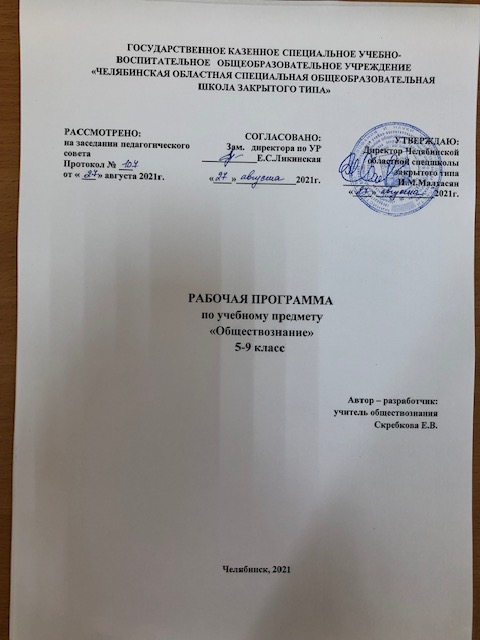 В 2021 -2022 учебном году в 5 - 9 классах ГКСУВОУ «Челябинская областная специальная общеобразовательная школа закрытого типа» (далее по тексту - спецшкола) реализуется федеральный  государственный образовательный стандарт основного общего образования (далее – ФГОС ООО).          Преподавание учебного предмета «Обществознание» осуществляется в соответствии с требованиями стандартов соответствующего уровня, а также обеспечивается нормативными документами и методическими рекомендациями.Нормативные документы и методические материалы,обеспечивающие организацию образовательной деятельности по учебному предмету «Обществознание»Федеральный закон от 29.12.2012 г. № 273-ФЗ «Об образовании в Российской Федерации» (с изм., внесенными Федеральными законами от 04.06.2014 г. № 145-ФЗ, от 06.04.2015 г. № 68-ФЗ, ред. 17.03.2018) //Федеральный государственный образовательный стандарт основного общего образования (утвержден приказом Министерства образования и науки Российской Федерации от 17.12.2010г. № 1897, в редакции приказа Минобрнауки России от 11.12.2020г. №712);Приказ Министерства просвещения РФ от 22 марта 2021 г. № 115 "Об утверждении Порядка организации и осуществления образовательной деятельности по основным общеобразовательным программам - образовательным программам начального общего, основного общего и среднего общего образования”;Приказ Министерства труда и социальной защиты РФ от 18 октября 2013 г. N 544н"Об утверждении профессионального стандарта "Педагог (педагогическая деятельность в сфере дошкольного, начального общего, основного общего, среднего общего образования) (воспитатель, учитель)" (с изменениями и дополнениями от:25 декабря 2014 г., 5 августа 2016 г.);Санитарные правила СП 2.4.3648-20 "Санитарно-эпидемиологические требования к организациям воспитания и обучения, отдыха и оздоровления детей и молодежи", утвержденные постановлением Главного государственного санитарного врача Российской Федерации от 28 сентября 2020 г. N 28 (зарегистрированы Министерством юстиции Российской Федерации 18 декабря 2020 г., регистрационный N 61573);Постановление Главного государственного врача РФ от 30.06.2020г. №16 «Об утверждении санитарно – эпидемиологических правил СП 3.1./2.4.3598-20 «Санитарно – эпидемиологические требования к устройству, содержанию и организации работы образовательных организаций и других объектов социальной инфраструктуры для детей и молодежи в распространения новой коронавирусной инфекции COVID - 19»; Региональный уровеньЗакон Челябинской области от 29.08.2013 № 515-ЗО (ред. от 28.08.2014) «Об образовании в Челябинской области (подписан Губернатором Челябинской области 30.08.2013 г.) / Постановление Законодательного Собрания Челябинской области от 29.08.2013 г. № 1543;Концепция (обновленная) региональной системы оценки качества образования (Челябинская область), утверждена приказом Министерства образования и науки  Челябинской области от 21.09.2020г. № 01/1958;Письмо Министерства образования и науки Челябинской области от 22.06.2021г. №7760 «Об особенностях преподавания учебных предметов по образовательным программам начального, основного и среднего общего образования в 2021/2022 учебном году;Уровень образовательной организацииУстав ГКСУВОУ «Челябинская областная специальная общеобразовательная школа закрытого типа»;Основная образовательная программа основного общего образования ГКСУВОУ «Челябинская областная специальная общеобразовательная школа закрытого типа»Методические материалыФедеральный уровеньПримерная основная образовательная программа основного общего образования // http://fgosreestr.ru/;Концепция  преподавания учебного предмета «Обществознание» в Российской Федерации (утверждена протоколом заседания коллегии Министерства Просвещения  от 24 декабря 2018 года).Региональный уровеньМодельная региональная основная образовательная программа основного общего образования Челябинской области;Методические рекомендации по учету национальных, региональных и этнокультурных особенностей при разработке общеобразовательными учреждениями основных образовательных программ начального, основного, среднего общего образования / В. Н. Кеспиков, М. И. Солодкова, Е. А. Тюрина, Д. Ф. Ильясов, Ю. Ю. Баранова, В. М. Кузнецов, Н. Е. Скрипова, А. В. Кисляков, Т. В. Соловьева, Ф. А. Зуева, Л. Н. Чипышева, Е. А. Солодкова, И. В. Латыпова, Т. П. Зуева ; Мин-во образования и науки Челяб. обл. ; Челяб. ин-т переподгот. и повышения квалификации работников образования.  –Челябинск : ЧИППКРО, 2013. – 164 с.Согласно Концепции преподавания учебного предмета «Обществознание» в образовательных организациях Российской Федерации, реализующих основные образовательные программы, курс обществознания рассматривается в качестве комплекса дисциплин, объектом исследования которых являются различные стороны жизни общества. В условиях современного этапа развития социума обществознание становится гуманистической базой для образования в целом. Знания по курсу должны стать основой для формирования ценностного отношения, собственной позиции к явлениям социальной жизни, поиску созидательных способов жизнедеятельности.  Основной целью предмета «Обществознание» является воспитание общероссийской идентичности, гражданской ответственности, патриотизма, уважения к социальным нормам, приверженности правовым принципам, закрепленным в Конституции Российской Федерации.Задачи основного общего образования с учетом специфики учебного предмета «Обществознание»:развитие личности на исключительно важном этапе ее социализации — в подростковом возрасте, повышению уровня ее духовно-нравственной, политической и правовой культуры, становлению социального поведения, основанного на уважении закона и правопорядка; углубление интереса к изучению социальных и гуманитарных дисциплин;формирование способности к личному самоопределению, самореализации, самоконтроля; повышение мотивации к высокопроизводительной, наукоемкой трудовой деятельности; формирование у учащихся целостной картины общества, адекватной современному уровню знаний о нем и доступной по содержанию для школьников младшего и среднего подросткового возраста; освоение обучающимися тех знаний об основных сферах человеческой деятельности и о социальных институтах, о формах регулирования общественных отношений, которые необходимы для взаимодействия с социальной средой и выполнения типичных социальных ролей человека и гражданина; овладение обучающимися умениями получать из разнообразных источников и критически осмысливать социальную информацию, систематизировать, анализировать полученные данные; освоение обучающимися способов познавательной, коммуникативной, практической деятельности, необходимых для участия в жизни гражданского общества и правового государства; формирование у обучающихся опыта применения полученных знаний и умений для определения собственной позиции в общественной жизни; для решения типичных задач в области социальных отношений; для осуществления гражданской и общественной деятельности, развития межличностных отношений, включая отношения между людьми различных национальностей и вероисповеданий, а также в семейно-бытовой сфере; для соотнесения собственного поведения и  поступков других людей с нравственными ценностями и нормами поведения, установленными законом; для содействия правовыми способами и средствами защите правопорядка в обществе.Обществознание в основной школе изучается с 5 по 9 класс. По учебному плану 2021- 2022 учебного года ГКСУВОУ «Челябинская областная специальная общеобразовательная школа закрытого типа» на изучение обществознания отводится в 5 классе – 2 часа в неделю (70 часов в год), в 6 классе -2 часа в неделю (70 часов в год), в 7 классе - 2 часа в неделю (70 часов в год), в 8 классе - 2 часа в неделю (70 часов в год), в 9 классе 1 час в неделю (34 часа в год).Планируемые результаты освоения учебного предмета «Обществознание»Личностные планируемые результатыМетапредметные планируемые результатыПредметные планируемые результаты   5 класс6 класс7 класс8 класс9 классСодержание учебного предмета «Обществознание»СОЦИАЛЬНАЯ СУЩНОСТЬ ЛИЧНОСТИЧеловек в социальном измеренииПрирода человека. Интересы и потребности. Самооценка. Здоровый образ жизни. Безопасность жизни. Деятельность и поведение. Мотивы деятельности. Виды деятельности. Люди с ограниченными возможностями и особыми потребностями. Как человек познаёт мир и самого себя. Образование и самообразование. Социальное становление человека: как усваиваются социальные нормы. Социальные «параметры личности».Положение личности в обществе: от чего оно зависит. Статус. Типичные социальные роли. Возраст человека и социальные отношения. Особенности подросткового возраста. Отношения в семье и со сверстниками.Гендер как «социальный пол». Различия в поведении мальчиков и девочек. Национальная принадлежность: влияет ли она на социальное положение личности. Гражданско-правовое положение личности в обществе. Юные граждане России: какие права человек получает от рождения. Лидерство.II. Ближайшее социальное окружениеСемья и семейные отношения. Роли в семье. Семейные ценности и традиции. Забота и воспитание в семье.Защита прав и интересов детей, оставшихся без попечения родителей.Человек в малой группе. Ученический коллектив, группа сверстников.Межличностные отношения. Общение. Межличностные конфликты и пути их разрешения.СОВРЕМЕННОЕ ОБЩЕСТВОIII. Общество – большой «дом» человечестваЧто связывает людей в общество. Устойчивость и изменчивость в развитии общества. Основные типы обществ. Общественный прогресс.Сферы общественной жизни, их взаимосвязь.Труд и образ жизни людей: как создаются материальные блага. Экономика.Социальные различия в обществе: причины их возникновения и проявления. Социальные общности и группы.Государственная власть, её роль в управлении общественной жизнью.Из чего складывается духовная культура общества. Духовные богатства общества: создание, сохранение, распространение, усвоение.IV. Общество, в котором мы живёмМир как единое целое. Ускорение мирового общественного развития.Современные средства связи и коммуникации, их влияние на нашу жизнь. Глобальные проблемы современности. Экологическая ситуация в современном глобальном мире: как спасти природу. Российское общество в начале XXI в. Ресурсы и возможности развития нашей страны: какие задачи стоят перед отечественной экономикой. Основы конституционного строя Российской Федерации. Государственное устройство нашей страны, многонациональный состав её населения. Что значит сегодня быть гражданином своего Отечества?Духовные ценности российского народа. Культурные достижения народов России: как их сохранить и приумножить.Место России среди других государств мира.СОЦИАЛЬНЫЕ НОРМЫV. Регулирование поведения людей в обществеСоциальные нормы и правила общественной жизни. Общественные традиции и обычаи. Социальный контроль. Отклоняющееся поведение. Общественное сознание и ценности. Гражданственность и патриотизм.Мораль, её основные принципы. Добро и зло. Законы и правила нравственности. Моральные нормы и моральный выбор. Нравственные чувства и самоконтроль. Влияние моральных устоев на развитие общества и человека.Право, его роль в жизни человека, общества и государства. Основные признаки права. Нормы права. Понятие прав, свобод и обязанностей.Дееспособность и правоспособность человека. Правоотношения, субъекты права.Конституция Российской Федерации – Основной закон государства. Конституция Российской Федерации о правах и свободах человека и гражданина.Личные (гражданские) права, социально-экономические и культурные права, политические права и свободы российских граждан.Как защищаются права человека в России. Конституционные обязанности российского гражданина.Обязанность платить налоги. Обязанность бережно относиться к природным богатствам. Защита Отечества – долг и обязанность.VI. Основы российского законодательстваСистема российского законодательства. Гражданские правоотношения. Гражданско-правовые споры. Семейные правоотношения. Права и обязанности родителей и детей. Защита прав и интересов детей, оставшихся без родителей.Трудовые правоотношения. Права, обязанности и ответственность работника и работодателя. Особенности положения несовершеннолетних в трудовых правоотношениях.Административные правоотношения. Административное правонарушение. Понятие, виды и функции юридической ответственности. Презумпция невиновности. Основные виды гражданско-правовых договоров. Право собственности. Права потребителей, защита прав потребителей. Способы защиты гражданских прав. Правовое регулирование в сфере образования.Преступление и наказание. Правовая ответственность несовершеннолетних. Необходимая оборона. Правоохранительные органы. Судебная система.ЭКОНОМИКА И СОЦИАЛЬНЫЕ ОТНОШЕНИЯVII. Мир экономикиЭкономика и её роль в жизни общества. Экономические ресурсы и потребности. Товары и услуги. Цикличность экономического развития.Современное производство. Факторы производства. Новые технологии и их возможности. Производительность труда. Разделение труда и специализация. Торговля и ее формы. Реклама. Предприятия и их современные формы.Типы экономических систем. Собственность и её формы. Рыночное регулирование экономики: возможности и границы. Издержки, выручка, прибыль. Виды рынков. Рынок капиталов. Рынок труда. Законы рыночной экономики.Деньги и их функции. Инфляция. Роль банков в экономике.Роль государства в рыночной экономике. Государственный бюджет. Налоги.Занятость и безработица: какие профессии востребованы на рынке труда в начале XXI в. Выбор профессии. Причины безработицы. Роль государства в обеспечении занятости.Банковские услуги, предоставляемые гражданам: депозит, кредит, платежная карта, электронные деньги, денежный перевод, обмен валюты. Формы дистанционного банковского обслуживания: банкомат, мобильный банкинг, онлайн-банкинг. Страховые услуги: страхование жизни, здоровья, имущества, ответственности. Инвестиции в реальные и финансовые активы. Пенсионное обеспечение. Налогообложение граждан. Защита от финансовых махинаций. Экономические функции домохозяйства. Потребление домашних хозяйств. Семейный бюджет. Источники доходов и расходов семьи. Активы и пассивы. Личный финансовый план. Сбережения. Инфляция.Особенности экономического развития России.VIII. Человек в экономических отношенияхОсновные участники экономики — производители и потребители. Роль человеческого фактора в развитии экономики. Труд в современной экономике. Профессионализм и профессиональная успешность. Трудовая этика. Заработная плата.Предприниматель. Этика предпринимательства. Экономика семьи. Прожиточный минимум. Семейное потребление.Права потребителя.IX. Мир социальных отношенийСоциальная неоднородность общества: причины и проявления. Общество как взаимодействие индивидов и групп. Многообразие социальных общностей и групп в обществе.Изменения социальной структуры общества с переходом в постиндустриальное общество. Влияние экономики на социальный состав общества. Историзм понятий «социальная справедливость» и «равенство». Средний класс и его место в современном обществе.Основные социальные группы современного российского общества. Социальная политика Российского государства.Нации и межнациональные отношения. Характеристика межнациональных отношений в современной России. Понятие толерантности.ПОЛИТИКА. КУЛЬТУРАХ. Политическая жизнь обществаВласть. Властные отношения. Политика. Внутренняя и внешняя политика.Сущность государства. Суверенитет. Государственное управление. Формы государства. Функции государства.Наше государство – Российская Федерация. Государственное устройство России. Челябинская область – субъект Российской Федерации. Гражданство Российской Федерации.Политический режим. Демократия. Парламентаризм. Республика. Выборы и избирательные системы. Политические партии.Правовое государство. Верховенство права. Разделение властей. Гражданское общество и правовое государство. Местное самоуправление. Органы власти Российской Федерации. Органы законодательной власти. Органы исполнительной власти. Правоохранительные органы. Судебная система.Межгосударственные отношения. Международные политические организации.Войны и вооружённые конфликты. Национальная безопасность. Сепаратизм. Международно-правовая защита жертв вооружённых конфликтов. Основные международные документы о правах человека и правах ребенка.Глобализация и её противоречия.Человек и политика. Политические события и судьбы людей. Гражданская активность. Патриотизм. Опасность политического экстремизма.ХI. Культурно-информационная среда общественной жизниИнформация и способы её распространения. Средства массовой информации. Интернет.Культура, её многообразие и формы. Культурные различия. Диалог культур как черта современного мира.Роль религии в культурном развитии. Религиозные нормы. Мировые религии. Веротерпимость.Культура Российской Федерации. Образование и наука. Государственная итоговая аттестация. Искусство. Возрождение религиозной жизни в нашей стране.XII. Человек в меняющемся обществеМожно ли предвидеть будущее? Как приспособиться к быстрым переменам? Непрерывное образование. Образование и карьера. Мир современных профессий. Образ жизни и здоровье. Мода и спорт. Будущее создаётся молодыми.Тематический  план учебного предмета «Обществознание»5 класс (70 часов)6 класс (70 часов)7 класс (70 часов)8 класс (70 часов)9 класс (34 часа)Цифровые образовательные ресурсы:http://www.rsnet.ru/ — Официальная Россия (сервер органов государственной власти Россий- ской Федерации). http://www.president.kremlin.ru/ — Президент Российской Федерации. http://www.rsnet.ru/ — Судебная власть Российской Федерации. http://www.jurizdat.ru/editions/official/lcrf — Собрание законодательства Российской Федерации. http://www.socionet.ru — Соционет: информационное пространство по общественным наукам. http://www.ifap.ru — Программа ЮНЕСКО «Информация для всех» в России. http: //www.gks.ru — Федеральная служба государственной статистики: базы данных, статистическая информация. http://www.alleng.ru/edu/social2.htm — Образовательные ресурсы Интернета — обществознание. http://www.subscribe.ru/catalog/economics.education.eidos6social — Обществознание в школе (дистанционное обучение). http://www.lenta.ru — актуальные новости общественной жизни. http://www.fom.ru — Фонд общественного мнения (социологические исследования). http://www.ecsocman.edu.ru — Экономика. Социология. Менеджмент. Федеральный образовательный портал. http://www.ug.ru/ug_pril/gv_index.html — Граждановедение. Приложение к «Учительской газете». http://www.50.economicus.ru — 50 лекций по микроэкономике. http://www.gallery.economicus.ru — Галерея экономистов. http://www.be.economicus.ru — Основы экономики. Вводный курс. Hup://www.cebe.sib.ru — Центр экономического и бизнес-образования: в помощь учителю. http://www.mba-start.ru/ — Бизнес-образование без границ. http://www.businessvoc.ru — Бизнес-словарь. http://www.hpo.opg — Права человека в России. http://www.uznay-prezidenta.ru — Президент России — гражданам школьного возраста. http://www.mshr-ngo.ru — Московская школа прав человека. http://www.ombudsman.gov.ru — Уполномоченный по правам человека в Российской Федерации: официальный сайт. http://www.pedagog-club.narod.ru/declaration2001.htm — Декларация прав школьника. http://www.school-sector.relarn.ru/prava/ — Права и дети в Интернете. http://www.chelt.ru — журнал «Человек и труд». http://www.orags.narod.ru/manuals/Pfil_Nik/23.htm — Духовная жизнь общества. http: //www, countries. Ru /library, htm — Библиотека по культурологии. http://www.russianculture.ru/ — Культура России. http://www.ecolife.ru/index.shtml — Экология и жизнь. Международный экологический портал. http://www.ecosysterna.ru/ — Экологический центр «Экосистема». Календарно – тематическое планирование по учебному предмету «Обществознание»  5 класс (70 часов)Календарно – тематическое планирование по учебному предмету «Обществознание»  6 класс (70 часов)Календарно – тематическое планирование по учебному предмету «Обществознание»7 класс (70 часов)Календарно – тематическое планирование по учебному предмету «Обществознание» 8 класс (70 часов)Календарно – тематическое планирование по учебному предмету «Обществознание» 9 класс (34 часа)КритериисформированностиЛичностные результатыПредметные результатыСамоопределение (личностное, профессиональное, жизненное)1.1.. Сформированность российской гражданской идентичности: патриотизма, уважения к Отечеству, прошлому и настоящему многонационального народа России – личностные представления об основах российской гражданской идентичности, патриотизма, гражданственности, социальной ответственности, правового самосознания, толерантности, приверженности ценностям, закрепленным в Конституции Российской Федерации;– понимание основных принципов жизни общества, основ современных научных теорий общественного развития;– теоретические знания и опыт применения полученных знаний и умений для определения собственной активной позиции в общественной жизни, для решения типичных задач в области социальных отношений, адекватных возрасту обучающихся, межличностных отношений, включая отношения между людьми различных национальностей и вероисповеданий, возрастов и социальных групп;– наличие приемов работы с социально значимой информацией, ее осмысление; развитие способностей обучающихся делать необходимые выводы и давать обоснованные оценки социальным событиям и процессам;– развитый социальный кругозор и познавательный интерес к изучению общественных дисциплинСамоопределение (личностное, профессиональное, жизненное)1.2. Осознанность своей этнической принадлежности, знание истории, языка, культуры своего народа, своего края, основ культурного наследия народов России и человечества.– личностные представления об основах российской гражданской идентичности, патриотизма, гражданственности, социальной ответственности, правового самосознания, толерантности, приверженности ценностям, закрепленным в Конституции Российской Федерации;– теоретические знания и опыт применения полученных знаний и умений для определения собственной активной позиции в общественной жизни, для решения типичных задач в области социальных отношений, адекватных возрасту обучающихся, межличностных отношений, включая отношения между людьми различных национальностей и вероисповеданий, возрастов и социальных групп;– развитый социальный кругозор и познавательный интерес к изучению общественных дисциплинСамоопределение (личностное, профессиональное, жизненное)1.3. Сформированность гуманистических, демократических и традиционных ценностей многонационального российского общества.– личностные представления об основах российской гражданской идентичности, патриотизма, гражданственности, социальной ответственности, правового самосознания, толерантности, приверженности ценностям, закрепленным в Конституции Российской Федерации;– понимание основных принципов жизни общества, основ современных научных теорий общественного развития;– теоретические знания и опыт применения полученных знаний и умений для определения собственной активной позиции в общественной жизни, для решения типичных задач в области социальных отношений, адекватных возрасту обучающихся, межличностных отношений, включая отношения между людьми различных национальностей и вероисповеданий, возрастов и социальных групп;– основы правосознания для соотнесения собственного поведения и поступков других людей с нравственными ценностями и нормами поведения, установленными законодательством Российской Федерации, убежденность в необходимости защищать правопорядок правовыми способами и средствами, умения реализовывать основные социальные роли в пределах своей дееспособности;– развитый социальный кругозор и познавательный интерес к изучению общественных дисциплинСамоопределение (личностное, профессиональное, жизненное)1.4. Сформированность чувства ответственности и долга перед Родиной– личностные представления об основах российской гражданской идентичности, патриотизма, гражданственности, социальной ответственности, правового самосознания, толерантности, приверженности ценностям, закрепленным в Конституции Российской Федерации;– понимание основных принципов жизни общества, основ современных научных теорий общественного развития;– теоретические знания и опыт применения полученных знаний и умений для определения собственной активной позиции в общественной жизни, для решения типичных задач в области социальных отношений, адекватных возрасту обучающихся, межличностных отношений, включая отношения между людьми различных национальностей и вероисповеданий, возрастов и социальных групп;– основы правосознания для соотнесения собственного поведения и поступков других людей с нравственными ценностями и нормами поведения, установленными законодательством Российской Федерации, убежденности в необходимости защищать правопорядок правовыми способами и средствами, умений реализовывать основные социальные роли в пределах своей дееспособности;– освоенные приемы работы с социально значимой информацией, ее осмысление; развитые способности обучающихся делать необходимые выводы и давать обоснованные оценки социальным событиям и процессамСамоопределение (личностное, профессиональное, жизненное)1.5. Сформированность ответственного отношения к осознанному выбору и построению дальнейшей индивидуальной траектории образования на базе ориентировки в мире профессий и профессиональных предпочтений, с учётом устойчивых познавательных интересов и потребностей региона, а также на основе формирования уважительного отношения к труду, развития опыта участия в социально значимом труде.– теоретические знания и опыт применения полученных знаний и умений для определения собственной активной позиции в общественной жизни, для решения типичных задач в области социальных отношений, адекватных возрасту обучающихся, межличностных отношений, включая отношения между людьми различных национальностей и вероисповеданий, возрастов и социальных групп;– освоенные приемы работы с социально значимой информацией, ее осмысление; развитие способностей обучающихся делать необходимые выводы и давать обоснованные оценки социальным событиям и процессам;– развитый социальный кругозор и познавательный интерес к изучению общественных дисциплинСамоопределение (личностное, профессиональное, жизненное)1.6. Сформированность целостного мировоззрения, соответствующего современному уровню развития науки и общественной практики, учитывающего социальное, культурное, языковое, духовное многообразие современного мира– личностные представления об основах российской гражданской идентичности, патриотизма, гражданственности, социальной ответственности, правового самосознания, толерантности, приверженности ценностям, закрепленным в Конституции Российской Федерации;– понимание основных принципов жизни общества, основ современных научных теорий общественного развития;– теоретические знания и опыт применения полученных знаний и умений для определения собственной активной позиции в общественной жизни, для решения типичных задач в области социальных отношений, адекватных возрасту обучающихся, межличностных отношений, включая отношения между людьми различных национальностей и вероисповеданий, возрастов и социальных групп;– освоенные приемы работы с социально значимой информацией, ее осмысление; развитие способностей обучающихся делать необходимые выводы и давать обоснованные оценки социальным событиям и процессам;– развитый социальный кругозор и познавательный интерес к изучению общественных дисциплинСмыслообразование2.1.. Сформированность ответственного отношения к учению, готовности и способности обучающихся к саморазвитию и самообразованию на основе мотивации к обучению и познанию– понимание основных принципов жизни общества, основ современных научных теорий общественного развития;– теоретические знания и опыт применения полученных знаний и умений для определения собственной активной позиции в общественной жизни, для решения типичных задач в области социальных отношений, адекватных возрасту обучающихся, межличностных отношений, включая отношения между людьми различных национальностей и вероисповеданий, возрастов и социальных групп;– основы правосознания для соотнесения собственного поведения и поступков других людей с нравственными ценностями и нормами поведения, установленными законодательством Российской Федерации, убежденность в необходимости защищать правопорядок правовыми способами и средствами, умения реализовывать основные социальные роли в пределах своей дееспособности;– развитый социальный кругозор и познавательный интерес к изучению общественных дисциплинСмыслообразование2.2. Сформированность коммуникативной компетентности при взаимодействии со сверстниками, детьми старшего и младшего возраста, взрослыми в процессе образовательной, общественно полезной, учебно-исследовательской, творческой и других видов деятельности.– понимание основных принципов жизни общества, основ современных научных теорий общественного развития;– теоретические знания и опыт применения полученных знаний и умений для определения собственной активной позиции в общественной жизни, для решения типичных задач в области социальных отношений, адекватных возрасту обучающихся, межличностных отношений, включая отношения между людьми различных национальностей и вероисповеданий, возрастов и социальных групп;– сформированные основы правосознания для соотнесения собственного поведения и поступков других людей с нравственными ценностями и нормами поведения, установленными законодательством Российской Федерации, убежденность в необходимости защищать правопорядок правовыми способами и средствами, умения реализовывать основные социальные роли в пределах своей дееспособностиСмыслообразование2.3. Готовность и способность вести диалог с другими людьми и достигать в нём взаимопонимания– понимание основных принципов жизни общества, основ современных научных теорий общественного развития;– теоретические знания и опыт применения полученных знаний и умений для определения собственной активной позиции в общественной жизни, для решения типичных задач в области социальных отношений, адекватных возрасту обучающихся, межличностных отношений, включая отношения между людьми различных национальностей и вероисповеданий, возрастов и социальных групп;– наличие основ правосознания для соотнесения собственного поведения и поступков других людей с нравственными ценностями и нормами поведения, установленными законодательством Российской Федерации, убежденности в необходимости защищать правопорядок правовыми способами и средствами, умений реализовывать основные социальные роли в пределах своей дееспособностиСмыслообразование2.4. Сформированность ценности здорового и безопасного образа жизни– понимание основных принципов жизни общества, основ современных научных теорий общественного развития;– теоретические знания и опыт применения полученных знаний и умений для определения собственной активной позиции в общественной жизни, для решения типичных задач в области социальных отношений, адекватных возрасту обучающихся, межличностных отношений, включая отношения между людьми различных национальностей и вероисповеданий, возрастов и социальных групп.Смыслообразование2.5. Готовность к соблюдению правил индивидуального и коллективного безопасного поведения в чрезвычайных ситуациях, обусловленных спецификой промышленного региона, угрожающих жизни и здоровью людей, правил поведения на транспорте и на дорогах.– понимание основных принципов жизни общества, основ современных научных теорий общественного развития;– теоретические знания и опыт применения полученных знаний и умений для определения собственной активной позиции в общественной жизни, для решения типичных задач в области социальных отношений, адекватных возрасту обучающихся, межличностных отношений, включая отношения между людьми различных национальностей и вероисповеданий, возрастов и социальных групп;– освоенные приемы работы с социально значимой информацией, ее осмысление; развитие способностей обучающихся делать необходимые выводы и давать обоснованные оценки социальным событиям и процессамСмыслообразование2.6. Участие в школьном самоуправлении и общественной жизни в пределах возрастных компетенций с учётом региональных, этнокультурных, социальных и экономических особенностей.– понимание основных принципов жизни общества, основ современных научных теорий общественного развития;– теоретические знания и опыт применения полученных знаний и умений для определения собственной активной позиции в общественной жизни, для решения типичных задач в области социальных отношений, адекватных возрасту обучающихся, межличностных отношений, включая отношения между людьми различных национальностей и вероисповеданий, возрастов и социальных групп;– наличие основ правосознания для соотнесения собственного поведения и поступков других людей с нравственными ценностями и нормами поведения, установленными законодательством Российской Федерации, убежденности в необходимости защищать правопорядок правовыми способами и средствами, умений реализовывать основные социальные роли в пределах своей дееспособности.Нравственно-этическая ориентация3.1. Сформированность осознанного, уважительного и доброжелательного отношения к другому человеку, его мнению, мировоззрению, культуре, языку, вере, гражданской позиции, к истории, культуре, религии, традициям, языкам, ценностям народов родного края, России и народов мирамира– понимание основных принципов жизни общества, основ современных научных теорий общественного развития;– теоретические знания и опыт применения полученных знаний и умений для определения собственной активной позиции в общественной жизни, для решения типичных задач в области социальных отношений, адекватных возрасту обучающихся, межличностных отношений, включая отношения между людьми различных национальностей и вероисповеданий, возрастов и социальных групп;– сформированные основы правосознания для соотнесения собственного поведения и поступков других людей с нравственными ценностями и нормами поведения, установленными законодательством Российской Федерации, убежденности в необходимости защищать правопорядок правовыми способами и средствами, умений реализовывать основные социальные роли в пределах своей дееспособности;– освоенные приемы работы с социально значимой информацией, ее осмысление; способности делать необходимые выводы и давать обоснованные оценки социальным событиям и процессам;– развитый социальный кругозор и познавательный интерес к изучению общественных дисциплин.Нравственно-этическая ориентация3.2. Освоение социальных норм, правил поведения, ролей и форм социальной жизни в группах и сообществах, включая взрослые и социальные сообщества– понимание основных принципов жизни общества, основ современных научных теорий общественного развития;– теоретические знания и опыт применения полученных знаний и умений для определения собственной активной позиции в общественной жизни, для решения типичных задач в области социальных отношений, адекватных возрасту обучающихся, межличностных отношений, включая отношения между людьми различных национальностей и вероисповеданий, возрастов и социальных групп;– сформированные основы правосознания для соотнесения собственного поведения и поступков других людей с нравственными ценностями и нормами поведения, установленными законодательством Российской Федерации, убежденности в необходимости защищать правопорядок правовыми способами и средствами, умений реализовывать основные социальные роли в пределах своей дееспособности;освоение приемов работы с социально значимой информацией, ее осмысление; развитые способности делать необходимые выводы и давать обоснованные оценки социальным событиям и процессамНравственно-этическая ориентация3.3. Сформированность морального сознания и компетентности в решении моральных проблем на основе личностного выбора, нравственных чувств и нравственного поведения, осознанного и ответственного отношения к собственным поступкам– понимание основных принципов жизни общества, основ современных научных теорий общественного развития;– теоретические знания и опыт применения полученных знаний и умений для определения собственной активной позиции в общественной жизни, для решения типичных задач в области социальных отношений, адекватных возрасту обучающихся, межличностных отношений, включая отношения между людьми различных национальностей и вероисповеданий, возрастов и социальных групп.Нравственно-этическая ориентация3.4. Сформированность основ современной экологической культуры, развитие опыта экологически ориентированной рефлексивно-оценочной и практической деятельности в жизненных ситуациях– понимание основных принципов жизни общества, основ современных научных теорий общественного развития;– теоретические знания и опыт применения полученных знаний и умений для определения собственной активной позиции в общественной жизни, для решения типичных задач в области социальных отношений, адекватных возрасту обучающихся, межличностных отношений, включая отношения между людьми различных национальностей и вероисповеданий, возрастов и социальных групп;– освоенные приемы работы с социально значимой информацией, ее осмысление; способности обучающихся делать необходимые выводы и давать обоснованные оценки социальным событиям и процессам.Нравственно-этическая ориентация3.5. Осознание значения семьи в жизни человека и общества, принятие ценности семейной жизни, уважительное и заботливое отношение к членам своей семьи– понимание основных принципов жизни общества, основ современных научных теорий общественного развития;– освоенные приемы работы с социально значимой информацией, ее осмысление; развитие способностей обучающихся делать необходимые выводы и давать обоснованные оценки социальным событиям и процессам.Нравственно-этическая ориентация3.6. Сформированность эстетического сознания через освоение художественного наследия народов родного края, России и мира, творческой деятельности эстетического характера– теоретические знания и опыт применения полученных знаний и умений для определения собственной активной позиции в общественной жизни, для решения типичных задач в области социальных отношений, адекватных возрасту обучающихся, межличностных отношений, включая отношения между людьми различных национальностей и вероисповеданий, возрастов и социальных групп.Универсальные учебные действияМетапредметные результатыТиповые задачи применения УУДРегулятивные универсальные учебные действияРегулятивные универсальные учебные действияРегулятивные универсальные учебные действияР1 Умение самостоятельно определять цели обучения, ставить и формулировать для себя новые задачи в учебе и познавательной деятельности, развивать мотивы и интересы своей познавательной деятельности (целеполагание)Р1.1 Анализировать существующие и планировать будущие образовательные результатыР1.2 Идентифицировать собственные проблемы и определять главную проблемуР1.3 Выдвигать версии решения проблемы, формулировать гипотезы, предвосхищать конечный результатР1.4 Ставить цель деятельности на основе определенной проблемы и существующих возможностейР1.5 Формулировать учебные задачи как шаги достижения поставленной цели деятельностиР1.6 Обосновывать целевые ориентиры и приоритеты ссылками на ценности, указывая и обосновывая логическую последовательность шаговПостановка и решение учебных задач Учебное сотрудничествоТехнология формирующего (безотметочного) оцениванияЭколого-образовательнаядеятельностьМетод проектовУчебно-исследовательская деятельностьКейс-методР2 Умение самостоятельно планировать пути достижения целей, в том числе альтернативные, осознанно выбирать наиболее эффективные способы решения учебных и познавательных задач (планирование)Р2.1 Определять необходимые действие(я) в соответствии с учебной и познавательной задачей и составлять алгоритм их выполненияР2.2 Обосновывать и осуществлять выбор наиболее эффективных способов решения учебных и познавательных задачР2.3 Определять/находить, в том числе из предложенных вариантов, условия для выполнения учебной и познавательной задачиР2.4 Выстраивать жизненные планы на краткосрочное будущее (заявлять целевые ориентиры, ставить адекватные им задачи и предлагать действия, указывая и обосновывая логическую последовательность шагов)Р2.5 Выбирать из предложенных вариантов и самостоятельно искать средства/ресурсы для решения задачи/достижения целиР2.6 Составлять план решения проблемы (выполнения проекта, проведения исследования)Р 2.7 Определять потенциальные затруднения при решении учебной и познавательной задачи и находить средства для их устраненияР2.8 Описывать свой опыт, оформляя его для передачи другим людям в виде технологии решения практических задач определенного классаР2.9 Планировать и корректировать свою индивидуальную образовательную траекториюПостановка и решение учебных задач Организация учебного сотрудничестваМетод проектовУчебно-исследовательская деятельностьКейс-методР3 Умение соотносить свои действия с планируемыми результатами, осуществлять контроль своей деятельности в процессе достижения результата, определять способы действий в рамках предложенных условий и требований, корректировать свои действия в соответствии с изменяющейся ситуацией (контроль и коррекция)Р3.1 Определять совместно с педагогом и сверстниками критерии планируемых результатов и критерии оценки своей учебной деятельностиР3.2 Систематизировать (в том числе выбирать приоритетные) критерии планируемых результатов и оценки своей деятельностиР3.3 Отбирать инструменты для оценивания своей деятельности, осуществлять самоконтроль своей деятельности в рамках предложенных условий и требованийР3.4 Оценивать свою деятельность, аргументируя причины достижения или отсутствия планируемого результатаР3.5 Находить достаточные средства для выполнения учебных действий в изменяющейся ситуации и/или при отсутствии планируемого результатаР3.6 Работая по своему плану, вносить коррективы в текущую деятельность на основе анализа изменений ситуации для получения запланированных характеристик продукта/результатаР3.7 Устанавливать связь между полученными характеристиками продукта и характеристиками процесса деятельности и по завершении деятельности предлагать изменение характеристик процесса для получения улучшенных характеристик продуктаР3.8 Сверять свои действия с целью и, при необходимости, исправлять ошибки самостоятельноПостановка и решение учебных задач Поэтапное формирование умственных действийОрганизация учебного сотрудничестваТехнология формирующего (безотметочного) оцениванияУчебно-познавательные (учебно-практические) задачи на саморегуляцию и самоорганизациюМетод проектовУчебно-исследовательская деятельностьР4 Умение оценивать правильность выполнения учебной задачи, собственные возможности ее решения (оценка)Р4.1 Определять критерии правильности (корректности) выполнения учебной задачиР4.2 Анализировать и обосновывать применение соответствующего инструментария для выполнения учебной задачиР4.3 Свободно пользоваться выработанными критериями оценки и самооценки, исходя из цели и имеющихся средств, различая результат и способы действийР4.4 Оценивать продукт своей деятельности по заданным и/или самостоятельно определенным критериям в соответствии с целью деятельностиР4.5 Обосновывать достижимость цели выбранным способом на основе оценки своих внутренних ресурсов и доступных внешних ресурсовР4.6 Фиксировать и анализировать динамику собственных образовательных результатовОрганизация учебного сотрудничестваТехнология формирующего (безотметочного) оцениванияУчебно-познавательные (учебно-практические) задачи на саморегуляцию и самоорганизациюМетод проектовУчебно-исследовательская деятельностьР5 Владение основами самоконтроля, самооценки, принятия решений и осуществления осознанного выбора в учебной и познавательной (познавательная рефлексия, саморегуляция)Р5.1 Наблюдать и анализировать собственную учебную и познавательную деятельность и деятельность других обучающихся в процессе взаимопроверкиР5.2 Соотносить реальные и планируемые результаты индивидуальной образовательной деятельности и делать выводыР5.3 Принимать решение в учебной ситуации и нести за него ответственностьР5.4 Самостоятельно определять причины своего успеха или неуспеха и находить способы выхода из ситуации неуспехаР5.5 Ретроспективно определять, какие действия по решению учебной задачи или параметры этих действий привели к получению имеющегося продукта учебной деятельностиР5.6 Демонстрировать приемы регуляции психофизиологических/ эмоциональных состояний для достижения эффекта успокоения (устранения эмоциональной напряженности), эффекта восстановления (ослабления проявлений утомления), эффекта активизации (повышения психофизиологической реактивности)Постановка и решение учебных задач Организация учебного сотрудничестваТехнология формирующего (безотметочного) оцениванияЭколого-образовательная деятельностьУчебно-познавательные (учебно-практические) задачи на формирование рефлексииМетод проектовУчебно-исследовательская деятельностьПознавательные универсальные учебные действияПознавательные универсальные учебные действияПознавательные универсальные учебные действияП6 Умение определять понятия, создавать обобщения, устанавливать аналогии, классифицировать, самостоятельно выбирать основания и критерии для классификации, устанавливать причинно-следственные связи, строить логическое рассуждение, умозаключение (индуктивное, дедуктивное, по аналогии) и делать выводы (логические УУД)П6.1 Подбирать слова, соподчиненные ключевому слову, определяющие его признаки и свойстваП6.2 Выстраивать логическую цепочку, состоящую из ключевого слова и соподчиненных ему словП6.3 Выделять общий признак двух или нескольких предметов или явлений и объяснять их сходствоП6.4 Объединять предметы и явления в группы по определенным признакам, сравнивать, классифицировать и обобщать факты и явленияП6.5 Выделять явление из общего ряда других явленийП6.6 Определять обстоятельства, которые предшествовали возникновению связи между явлениями, из этих обстоятельств выделять определяющие, способные быть причиной данного явления, выявлять причины и следствия явленийП6.7 Строить рассуждение от общих закономерностей к частным явлениям и от частных явлений к общим закономерностямП6.8 Строить рассуждение на основе сравнения предметов и явлений, выделяя при этом общие признакиП6.9 Излагать полученную информацию, интерпретируя ее в контексте решаемой задачиП6.10 Самостоятельно указывать на информацию, нуждающуюся в проверке, предлагать и применять способ проверки достоверности информацииП6.11 Вербализовать эмоциональное впечатление, оказанное на него источникомП6.12 Объяснять явления, процессы, связи и отношения, выявляемые в ходе познавательной и исследовательской деятельности (приводить объяснение с изменением формы представления; объяснять, детализируя или обобщая; объяснять с заданной точки зрения)П6.13 Выявлять и называть причины события, явления, в том числе возможные / наиболее вероятные причины, возможные последствия заданной причины, самостоятельно осуществляя причинно-следственный анализП6.14 Делать вывод на основе критического анализа разных точек зрения, подтверждать вывод собственной аргументацией или самостоятельно полученными даннымиУчебные задания, обеспечивающие формирование логических универсальных учебных действийСтратегии смыслового чтенияДискуссияМетод ментальных картЭколого-образовательная деятельностьМетод проектовУчебно-исследовательская деятельностьДебатыКейс-методП7 Умение создавать, применять и преобразовывать знаки и символы, модели и схемы для решения учебных и познавательных задач (знаково-символические / моделирование)П7.1 Обозначать символом и знаком предмет и/или явлениеП7.2 Определять логические связи между предметами и/или явлениями, обозначать данные логические связи с помощью знаков в схемеП7.3 Создавать абстрактный или реальный образ предмета и/или явленияП7.4 Строить модель/схему на основе условий задачи и/или способа ее решенияП7.5 Создавать вербальные, вещественные и информационные модели с выделением существенных характеристик объекта для определения способа решения задачи в соответствии с ситуациейП7.6 Преобразовывать модели с целью выявления общих законов, определяющих данную предметную областьП7.7 Переводить сложную по составу (многоаспектную) информацию из графического или формализованного (символьного) представления в текстовое, и наоборотП7.8 Строить схему, алгоритм действия, исправлять или восстанавливать неизвестный ранее алгоритм на основе имеющегося знания об объекте, к которому применяется алгоритмП7.9 Строить доказательство: прямое, косвенное, от противногоП7.10 Анализировать/рефлексировать опыт разработки и реализации учебного проекта, исследования (теоретического, эмпирического) на основе предложенной проблемной ситуации, поставленной цели и/или заданных критериев оценки продукта/результатаПостановка и решение учебных задач, включающая моделирование Поэтапное формирование умственных действийМетод ментальных картКейс-методМетод проектовУчебно-исследовательская деятельностьП8 Смысловое чтениеП8.1 Находить в тексте требуемую информацию (в соответствии с целями своей деятельности);П8.2 Ориентироваться в содержании текста, понимать целостный смысл текста, структурировать текст;П8.3 Устанавливать взаимосвязь описанных в тексте событий, явлений, процессов;П8.4 Резюмировать главную идею текста;П8.5 Преобразовывать текст, «переводя» его в другую модальность, интерпретировать текст (художественный и нехудожественный – учебный, научно-популярный, информационный, текст non-fiction);П8.6 Критически оценивать содержание и форму текста.П8.7 Систематизировать, сопоставлять, анализировать, обобщать и интерпретировать информацию, содержащуюся в готовых информационных объектахП8.8 Выделять главную и избыточную информацию, выполнять смысловое свертывание выделенных фактов, мыслей; представлять информацию в сжатой словесной форме (в виде плана или тезисов) и в наглядно-символической форме (в виде таблиц, графических схем и диаграмм, карт понятий – концептуальных диаграмм, опорных конспектов)П8.9 Заполнять и дополнять таблицы, схемы, диаграммы, текстыСтратегии смыслового чтенияДискуссияМетод ментальных картКейс-методДебатыМетод проектовУчебно-исследовательская деятельностьП9 Формирование и развитие экологического мышления, умение применять его в познавательной, коммуникативной, социальной практике и профессиональной ориентации П9.1 Определять свое отношение к природной средеП9.2 Анализировать влияние экологических факторов на среду обитания живых организмовП9.3 Проводить причинный и вероятностный анализ экологических ситуацийП9.4 Прогнозировать изменения ситуации при смене действия одного фактора на действие другого фактораП9.5 Распространять экологические знания и участвовать в практических делах по защите окружающей средыП9.6 Выражать свое отношение к природе через рисунки, сочинения, модели, проектные работыЭколого-образовательная деятельностьП10 Развитие мотивации к овладению культурой активного использования словарей и других поисковых систем П10.1 Определять необходимые ключевые поисковые слова и запросыП10.2 Осуществлять взаимодействие с электронными поисковыми системами, словарямиП10.3 Формировать множественную выборку из поисковых источников для объективизации результатов поискаП10.4 Соотносить полученные результаты поиска со своей деятельностьюПрименение ИКТУчебно-познавательные (учебно-практические) задачи на, использование Метод проектовУчебно-исследовательская деятельностьКоммуникативные универсальные учебные действияКоммуникативные универсальные учебные действияКоммуникативные универсальные учебные действияК11 Умение организовывать учебное сотрудничество и совместную деятельность с учителем и сверстниками; работать индивидуально и в группе: находить общее решение и разрешать конфликты на основе согласования позиций и учета интересов; формулировать, аргументировать и отстаивать свое мнение (учебное сотрудничество)К11.1 Определять возможные роли в совместной деятельностиК11.2 Играть определенную роль в совместной деятельностиК11.3 Принимать позицию собеседника, понимая позицию другого, различать в его речи: мнение (точку зрения), доказательство (аргументы), факты; гипотезы, аксиомы, теорииК11.4 Определять свои действия и действия партнера, которые способствовали или препятствовали продуктивной коммуникацииК11.5 Строить позитивные отношения в процессе учебной и познавательной деятельностиК11.6 Корректно и аргументированно отстаивать свою точку зрения, в дискуссии уметь выдвигать контраргументы, перефразировать свою мысль (владение механизмом эквивалентных замен)К11.7 Критически относиться к собственному мнению, с достоинством признавать ошибочность своего мнения (если оно таково) и корректировать егоК11.8 Предлагать альтернативное решение в конфликтной ситуацииК11.9 Выделять общую точку зрения в дискуссииК11.10 Договариваться о правилах и вопросах для обсуждения в соответствии с поставленной перед группой задачейК11.11 Организовывать учебное взаимодействие в группе (определять общие цели, распределять роли, договариваться друг с другом и т. Д.)К11.12 Устранять в рамках диалога разрывы в коммуникации, обусловленные непониманием/неприятием со стороны собеседника задачи, формы или содержания диалогаОрганизация учебного сотрудничестваТехнология формирующего (безотметочного) оцениванияДискуссияЭколого-образовательная деятельностьКейс-методМетод проектов (групповые)ДебатыК12 Умение осознанно использовать речевые средства в соответствии с задачей коммуникации для выражения своих чувств, мыслей и потребностей для планирования и регуляции своей деятельности; владение устной и письменной речью, монологической контекстной речью (коммуникация)К12.1 Определять задачу коммуникации и в соответствии с ней отбирать речевые средстваК12.2 Отбирать и использовать речевые средства в процессе коммуникации с другими людьми (диалог в паре, в малой группе и т. Д.)К12.3 Представлять в устной или письменной форме развернутый план собственной деятельностиК12.4 Соблюдать нормы публичной речи, регламент в монологе и дискуссии в соответствии с коммуникативной задачейК12.5 Высказывать и обосновывать мнение (суждение) и запрашивать мнение партнера в рамках диалогаК12.6 Принимать решение в ходе диалога и согласовывать его с собеседникомК12.7 Создавать письменные «клишированные» и оригинальные тексты с использованием необходимых речевых средствК12.8 Использовать вербальные средства (средства логической связи) для выделения смысловых блоков своего выступленияК12.9 Использовать невербальные средства или наглядные материалы, подготовленные/отобранные под руководством учителяК12.10 Делать оценочный вывод о достижении цели коммуникации непосредственно после завершения коммуникативного контакта и обосновывать егоОрганизация учебного сотрудничестваДискуссияКейс-методДебатыУчебно-познавательные (учебно-практические) задачи на коммуникациюУчебно-исследовательская деятельностьК13 Формирование и развитие компетентности в области использования информационно-коммуникационных технологий (ИКТ-компетентность)К13.1 Целенаправленно искать и использовать информационные ресурсы, необходимые для решения учебных и практических задач с помощью средств ИКТК13.2 Выбирать, строить и использовать адекватную информационную модель для передачи своих мыслей средствами естественных и формальных языков в соответствии с условиями коммуникацииК13.3 Выделять информационный аспект задачи, оперировать данными, использовать модель решения задачиК13.4 Использовать компьютерные технологии (включая выбор адекватных задаче инструментальных программно-аппаратных средств и сервисов) для решения информационных и коммуникационных учебных задач, в том числе: вычисление, написание писем, сочинений, докладов, рефератов, создание презентаций и др.К13.5 Использовать информацию с учетом этических и правовых нормК13.6 Создавать информационные ресурсы разного типа и для разных аудиторий, соблюдать информационную гигиену и правила информационной безопасностиПрименение ИКТУчебно-познавательные (учебно-практические) задачи на использование ИКТ для обучения Метод проектовУчебно-исследовательская деятельностьРаздел (тема) программыПредметные результаты с учетом НРЭО Челябинской областиВведениеОбучающийся научится:различать естественные и общественные науки;характеризовать процесс появления общества как особой формы жизнедеятельности людейОбучающийся получит возможность научиться:осознавать необходимость изучения общества и человекаЧеловекОбучающийся научится:характеризовать биосоциальную природу человека;  использовать элементы причинно-следственного анализа при характеристике социальной сущности человека; определять факторы социализации личности;сравнивать и сопоставлять основные возрастные периоды жизни человека, выделять возможности и ограничения каждого возрастного периода;характеризовать особенности подросткового возраста;описывать гендер как социальный пол; приводить примеры гендерных ролей, а также различий в поведении мальчиков и девочекОбучающийся получит возможность научиться:давать на основе полученных знаний нравственные оценки собственным поступкам и отношению к проблемам людей с ограниченными возможностями, своему отношению к людям старшего и младшего возраста, а также к сверстникам;применять на практике правила общения в различных социальных ситуациях; оценивать роль воспитания и социальной среды в социализации человекаСемьяОбучающийся научится:характеризовать семью и семейные отношения; оценивать социальное значение семейных традиций и обычаев;характеризовать основные роли членов семьи, включая свою; использовать элементы причинно-следственного анализа при характеристике семейных конфликтов; выполнять несложные практические задания по анализу ситуаций, связанных с различными способами разрешения семейных конфликтов;исследовать несложные практические ситуации, связанные с отношениями в семье, типичными для разных стран и исторических периодов;характеризовать совместный труд членов семьи, включая собственные обязанности в ведении домашнего хозяйства; различать домашнее хозяйство городского и сельского жителя, в т. Ч. В Челябинской области;описывать и оценивать способы проведения свободного времени;характеризовать основные слагаемые здорового образа жизни; осознанно выбирать верные критерии для оценки безопасных условий жизни; на примерах показывать опасность пагубных привычек, угрожающих здоровьюОбучающийся получит возможность научиться:объяснять роль семьи в жизни человека и общества; показывать на конкретных примерах меры государственной поддержки семьи в РФ и Челябинской области;выражать собственное отношение к различным способам разрешения семейных конфликтов;оценивать собственные хобби в контексте личностного развития;оценивать значимость здорового образа жизни; корректировать собственное поведение в соответствии с требованиями безопасности жизнедеятельности;планировать распорядок дня, недели, месяца.ШколаОбучающийся научится:раскрывать на конкретных примерах значение образования в жизни человека в прошлом и настоящем; описывать ступени школьного образования;характеризовать учёбу как основной труд школьника; выявлять позитивные результаты учения;характеризовать формы и значение самообразования;использовать элементы причинно-следственного анализа при характеристике социальных связей младшего подростка с одноклассниками, сверстниками, друзьями;  иллюстрировать примерами значимость товарищеской поддержки сверстников для человекаОбучающийся получит возможность научиться: оценивать собственное умение учиться и возможности его развития; выявлять возможности практического применения получаемых в школе знаний;оценивать собственное умение общаться с одноклассниками и друзьями; корректировать собственное поведение в соответствии с нормами дружеского общения.Религия и культураОбучающийся научится:описывать историю возникновению христианства, ислама, иудаизма и буддизма;раскрывать роль христианства, ислама, иудаизма и буддизма в развитии мировой культуры на конкретных примерах (памятниках архитектуры, живописи, литературы и т.д.);исследовать статистическую информацию о конфессиональном составе РФ и Челябинской области;приводить примеры исторических личностей, оказавших влияние на развитие духовной культуры в России.Обучающийся получит возможность научиться:объяснять взаимосвязь религии и духовной культуры общества; приводить примеры взаимного обогащения различных религий и культурТрудОбучающийся научится:характеризовать особенности труда как одного из основных видов деятельности человека; объяснять значение трудовой деятельности для личности и общества;различать материальную и моральную оценку труда;объяснять значение для общества благотворительности и меценатства;различать творчество и ремесло, приводить примеры творчестваОбучающийся получит возможность научиться:определять собственное отношение к различным средствам достижения успеха в труде;оценивать собственное творчество, презентовать результаты своего трудаРодинаОбучающийся научится:характеризовать государственное устройство Российской Федерации, статус Челябинской области как субъекта РФ;описывать государственные символы РФ, историю их возникновения и развития, а также значение русского языка как государственного в РФ;объяснять смысл понятия «гражданин», характеризовать основные права и обязанности граждан РФ;характеризовать особенности России как многонационального государства;показывать на конкретных примерах исторического прошлого и современной жизни российского общества проявления толерантности;объяснять смысл понятия «патриотизм»; приводить примеры служения Отечеству в разных сферах жизниОбучающийся получит возможность научиться: осознавать значение гражданской активности и патриотической позиции в укреплении нашего государства;осознанно содействовать укреплению толерантного отношения к людям разных национальностей;использовать знания и умения для формирования способности уважать права других людей, выполнять обязанности гражданина РФИтоговое повторениеОбучающийся получит возможность научиться:используя диагностические материалы, оценивать собственный уровень компетенций по курсу 5 классаРаздел (тема) программыПредметные результатыс учетом НРЭО Челябинской областиЧеловек в социальном измеренииОбучающийся научится:различать понятия «индивид», «индивидуальность», «личность»; характеризовать основные этапы и факторы становления личности;описывать способы и значение познания мира; раскрывать на конкретных примерах связь самопознания и самооценки;использовать элементы причинно-следственного анализа при характеристике социальных параметров личности;описывать реальные связи и зависимости между воспитанием и социализацией личности;выделять в модельных и реальных ситуациях сущностные характеристики и основные виды деятельности людей, объяснять роль мотивов в деятельности человека;характеризовать потребности человека, различать их виды;описывать межличностные отношения и их отдельные виды; использовать элементы причинно-следственного анализа при характеристике межличностных конфликтов; выполнять несложные практические задания по анализу ситуаций, связанных с различными способами разрешения межличностных конфликтов; исследовать несложные практические ситуации, связанные с отношениями человека в малой группе; выделять позитивные и негативные последствия пребывания человека в малой группе; характеризовать понятие, виды и формы общения, а также особенности общения со сверстниками, старшими и младшимиОбучающийся получит возможность научиться:оценивать роль воспитания и социальной среды в социализации человека;осознанно формировать самооценку;оценивать роль деятельности в жизни человека и общества;демонстрировать понимание особенностей и практическое владение способами коммуникативной, практической деятельности, используемыми в процессе познания человека и общества;на основе полученных знаний о межличностных отношениях и конфликтах выбирать в предлагаемых модельных ситуациях и осуществлять на практике модель толерантного социального поведения, основанного на уважении к другим людям.Регулирование поведения людей в обществеОбучающийся научится:объяснять сущность и значение моральных норм в жизни общества и человека; приводить примеры проявления нравственной позиции граждан, используя СМИ Челябинской области; характеризовать сущность гуманистических ценностей; приводить примеры реализации на практике гуманистических идеалов, используя факты из истории и современной социальной жизни РФ и Челябинской области.Обучающийся получит возможность научиться:выражать и обосновывать собственное мнение по актуальным вопросам состояния морали и нравственности в современном российском обществе;осуществлять осознанный нравственный выбор в предлагаемых модельных ситуациях;применять на практике правила гуманного отношения к окружающим людямРаздел (тема) программыПредметные результатыс учетом НРЭО Челябинской областиРегулирование поведения людей в обществеОбучающийся научится:раскрывать роль социальных норм как регуляторов общественной жизни и поведения человека;различать отдельные виды социальных норм;характеризовать многообразие общественных нравов, традиций и обычаев  в Челябинской области.характеризовать основные нормы морали;критически осмысливать информацию морально-нравственного характера, полученную из разнообразных источников, систематизировать, анализировать полученные данные; применять полученную информацию для определения собственной позиции, для соотнесения своего поведения и поступков других людей с нравственными ценностями;раскрывать сущность патриотизма, гражданственности; приводить примеры проявления этих качеств из истории и жизни современного общества;раскрывать сущность патриотизма, гражданственности; приводить примеры земляков южноуральцев проявления этих качеств из истории и жизни современного общества;характеризовать специфику норм права;сравнивать нормы морали и права, выявлять их общие черты и особенности;раскрывать сущность процесса социализации личности;приводить примеры проявления патриотизма и гражданственности, используя краеведческий материал; объяснять причины отклоняющегося поведения;описывать негативные последствия наиболее опасных форм отклоняющегося поведения;использовать полученные знания при анализе реальных ситуаций социума, в котором проживаетОбучающийся получит возможность научиться:использовать элементы причинно-следственного анализа для понимания влияния моральных устоев на развитие общества и человека;оценивать социальную значимость здорового образа жизниГражданин и государствоОбучающийся научится:объяснять порядок формирования органов (правоохранительных) государственной власти РФ;иметь представление о правоохранительных органах  Челябинской области, уметь обратиться за помощью в правоохранительные органы в целях самозащитыОбучающийся получит возможность научиться: использовать знания и умения для формирования способности уважать права других людей, выполнять свои обязанности гражданина РФЧеловек в экономических отношенияхОбучающийся научится:объяснять проблему ограниченности экономических ресурсов;различать основных участников экономической деятельности: производителей и потребителей, предпринимателей и наемных работников; раскрывать рациональное поведение субъектов экономической деятельности;раскрывать факторы, влияющие на производительность труда;иметь представление и различать современные технологии на производствах Челябинской области.характеризовать основные экономические системы, экономические явления и процессы, сравнивать их; анализировать и систематизировать полученные данные об экономических системах;характеризовать механизм рыночного регулирования экономики; анализировать действие рыночных законов, выявлять роль конкуренции;объяснять роль государства в регулировании рыночной экономики; анализировать структуру бюджета государства;называть и конкретизировать примерами виды налогов;характеризовать функции денег и их роль в экономике;раскрывать социально-экономическую роль и функции предпринимательства;анализировать информацию об экономической жизни общества из адаптированных источников различного типа; анализировать несложные статистические данные, отражающие экономические явления и процессы;формулировать и аргументировать собственные суждения, касающиеся отдельных вопросов экономической жизни и опирающиеся на экономические знания и личный опыт; использовать полученные знания при анализе фактов поведения участников экономической деятельности; оценивать этические нормы трудовой и предпринимательской деятельности;раскрывать рациональное поведение субъектов экономической деятельности;характеризовать экономику семьи; анализировать структуру семейного бюджета;иметь представление о МРОТ, «потребительской корзине» в Челябинской областииспользовать полученные знания при анализе фактов поведения участников экономической деятельности;обосновывать связь профессионализма и жизненного успеха.характеризовать основные экономические системы, экономические явления и процессы, сравнивать их; анализировать и систематизировать полученные данные об экономических системах; анализировать информацию об экономической жизни Челябинской области из адаптированных источников различного типа; анализировать несложные статистические данные, отражающие экономические явления и процессы; формулировать и аргументировать собственные суждения, касающиеся отдельных вопросов экономической жизни и опирающиеся на экономические знания и личный опыт; использовать полученные знания при анализе фактов поведения участников экономической деятельности.Обучающийся получит возможность научиться:анализировать с опорой на полученные знания несложную экономическую информацию, получаемую из неадаптированных источников;выполнять практические задания, основанные на ситуациях, связанных с описанием состояния российской экономики;анализировать и оценивать с позиций экономических знаний сложившиеся практики и модели поведения потребителя;решать с опорой на полученные знания познавательные задачи, отражающие типичные ситуации в экономической сфере деятельности человека;грамотно применять полученные знания для определения экономически рационального поведения и порядка действий в конкретных ситуациях;сопоставлять свои потребности и возможности, оптимально распределять свои материальные и трудовые ресурсы, составлять семейный бюджет;анализировать с опорой на полученные знания несложную экономическую информацию, получаемую из неадаптированных источников;выполнять практические задания, основанные на ситуациях, связанных с описанием состояния экономики Челябинской областиЧеловек и природаОбучающийся научится:демонстрировать на примерах взаимосвязь природы и общества, раскрывать роль природы в жизни человека;демонстрировать на примерах Челябинской области взаимосвязь природы и общества, раскрывать роль природы в жизни человека; характеризовать экологический кризис как глобальную проблему человечества, раскрывать причины экологического кризиса;на основе полученных знаний выбирать в предлагаемых модельных ситуациях и осуществлять на практике экологически рациональное поведение;приводить примеры и характеризовать деятельность граждан Челябинской области по защите окружающей среды;конкретизировать примерами опасность международного терроризмаОбучающийся получит возможность научиться:выявлять причинно-следственные связи общественных явлений и характеризовать основные направления общественного развития и их влияния на экологическую обстановку;выявлять причинно-следственные связи общественных явлений и общественного развития и их влияния на экологическую обстановку в Челябинской области;осознанно содействовать защите природы;различать ответственное и безответственное отношение к природе; определять собственное отношение к природе; характеризовать смысл экологической морали;осознанно содействовать защите природы родного края;иллюстрировать примерами возможности граждан в сбережении природыРаздел (тема) программыПредметные результатыс учетом НРЭО Челябинской областиЛичность и обществоОбучающийся научится:использовать знания о биологическом и социальном в человеке для характеристики его природы;характеризовать основные возрастные периоды жизни человека, особенности подросткового возраста;в модельных и реальных ситуациях выделять сущностные характеристики и основные виды деятельности людей, объяснять роль мотивов в деятельности человека;характеризовать и иллюстрировать конкретными примерами группы потребностей человека;приводить примеры основных видов деятельности человека;в модельных и реальных ситуациях выделять сущностные характеристики и основные виды деятельности людей;характеризовать движение от одних форм общественной жизни к другим; оценивать социальные явления с позиций общественного прогресса;выполнять несложные практические задания по анализу ситуаций, связанных с различными способами разрешения межличностных конфликтов; выражать собственное отношение к различным способам разрешения межличностных конфликтовОбучающийся получит возможность научиться:выполнять несложные практические задания, основанные на ситуациях, связанных с деятельностью человека;оценивать роль деятельности в жизни человека и общества;оценивать роль деятельности в жизни человека и общества на примере Челябинской области;оценивать последствия удовлетворения мнимых потребностей, на примерах показывать опасность удовлетворения мнимых потребностей, угрожающих здоровью;использовать элементы причинно-следственного анализа при характеристике межличностных конфликтов;моделировать возможные последствия позитивного и негативного воздействия группы на человека, делать выводыОбществоОбучающийся научится:демонстрировать на примерах взаимосвязь природы и общества, раскрывать роль природы в жизни человека;распознавать на основе приведенных данных основные типы обществ;характеризовать движение от одних форм общественной жизни к другим; оценивать социальные явления с позиций общественного прогресса;различать экономические, социальные, политические, культурные явления и процессы общественной жизни;различать экономические, социальные, политические, культурные явления и процессы общественной жизни Челябинской области; выполнять несложные познавательные и практические задания, основанные на ситуациях жизнедеятельности человека в разных сферах общества;характеризовать экологический кризис как глобальную проблему человечества, раскрывать причины экологического кризиса;демонстрировать на материалах Челябинской области взаимосвязь природы и общества, раскрывать роль природы в жизни человека; на основе полученных знаний выбирать в предлагаемых модельных ситуациях и осуществлять на практике экологически рациональное поведение;раскрывать влияние современных средств массовой коммуникации на общество и личность; конкретизировать примерами опасность международного терроризмаОбучающийся получит возможность научиться:наблюдать и характеризовать явления и события, происходящие в различных сферах общественной жизни;выявлять причинно-следственные связи общественных явлений и характеризовать основные направления общественного развития;осознанно содействовать защите природы;наблюдать и характеризовать явления и события, происходящие в различных сферах общественной жизни Южного Урала; выявлять причинно-следственные связи общественных явлений и общественного развития и их влияния на экологическую обстановку в Челябинской области.Сфера духовной культурыОбучающийся научится:характеризовать развитие отдельных областей и форм культуры, выражать свое мнение о явлениях культуры;описывать явления духовной культуры;характеризовать развитие отдельных областей и форм культуры Южного Урала, выражать свое мнение о явлениях культуры;объяснять причины возрастания роли науки в современном мире;оценивать роль образования в современном обществе;различать уровни общего образования в России;находить и извлекать социальную информацию о достижениях и проблемах развития культуры из адаптированных источников различного типа;описывать духовные ценности российского народа и выражать собственное отношение к ним;объяснять необходимость непрерывного образования в современных условиях;учитывать общественные потребности при выборе направления своей будущей профессиональной деятельности;раскрывать роль религии в современном обществе;характеризовать особенности искусства как формы духовной культурыОбучающийся получит возможность научиться:описывать процессы создания, сохранения, трансляции и усвоения достижений культуры;описывать процессы создания, сохранения, трансляции и усвоения достижений культуры Южного Урала;характеризовать основные направления развития отечественной культуры в современных условиях;характеризовать основные направления развития  культуры родного региона в современных условиях;критически воспринимать сообщения и рекламу в СМИ и Интернете о таких направлениях массовой культуры, как шоу-бизнес и модаСоциальная сфераОбучающийся научится:описывать социальную структуру в обществах разного типа, характеризовать основные социальные общности и группы;объяснять взаимодействие социальных общностей и групп;характеризовать ведущие направления социальной политики Российского государства;описывать социальную структуру в обществах разного типа, характеризовать основные социальные общности и группы;характеризовать ведущие направления социальной политики Российского государства в Челябинской области;выделять параметры, определяющие социальный статус личности;приводить примеры предписанных и достигаемых статусов;описывать основные социальные роли подростка;конкретизировать примерами процесс социальной мобильности;характеризовать межнациональные отношения в современном мире, Челябинской области;объяснять причины межнациональных конфликтов и основные пути их разрешения; характеризовать, раскрывать на конкретных примерах основные функции семьи в обществе;раскрывать основные роли членов семьи; характеризовать основные слагаемые здорового образа жизни; осознанно выбирать верные критерии для оценки безопасных условий жизни;выполнять несложные практические задания по анализу ситуаций, связанных с различными способами разрешения семейных конфликтов. Выражать собственное отношение к различным способам разрешения семейных конфликтов.Обучающийся получит возможность научиться:раскрывать понятия «равенство» и «социальная справедливость» с позиций историзма;выражать и обосновывать собственную позицию по актуальным проблемам молодежи;выражать и обосновывать собственную позицию по актуальным проблемам молодежи Челябинской области;выполнять несложные практические задания по анализу ситуаций, связанных с различными способами разрешения семейных конфликтов; выражать собственное отношение к различным способам разрешения семейных конфликтов;формировать положительное отношение к необходимости соблюдать здоровый образ жизни; корректировать собственное поведение в соответствии с требованиями безопасности жизнедеятельности;использовать элементы причинно-следственного анализа при характеристике семейных конфликтов;находить и извлекать социальную информацию о государственной семейной политике из адаптированных источников различного типаЭкономикаОбучающийся научится:объяснять проблему ограниченности экономических ресурсов;различать основных участников экономической деятельности: производителей и потребителей, предпринимателей и наемных работников; раскрывать рациональное поведение субъектов экономической деятельности;раскрывать факторы, влияющие на производительность труда;характеризовать основные экономические системы, экономические явления и процессы, сравнивать их; анализировать и систематизировать полученные данные об экономических системах;характеризовать механизм рыночного регулирования экономики; анализировать действие рыночных законов, выявлять роль конкуренции;объяснять роль государства в регулировании рыночной экономики; анализировать структуру бюджета государства;называть и конкретизировать примерами виды налогов;характеризовать функции денег и их роль в экономике;раскрывать социально-экономическую роль и функции предпринимательства;анализировать информацию об экономической жизни общества из адаптированных источников различного типа; анализировать несложные статистические данные, отражающие экономические явления и процессы;формулировать и аргументировать собственные суждения, касающиеся отдельных вопросов экономической жизни и опирающиеся на экономические знания и личный опыт; использовать полученные знания при анализе фактов поведения участников экономической деятельности; оценивать этические нормы трудовой и предпринимательской деятельности;раскрывать рациональное поведение субъектов экономической деятельности;характеризовать экономику семьи; анализировать структуру семейного бюджета;использовать полученные знания при анализе фактов поведения участников экономической деятельности;обосновывать связь профессионализма и жизненного успеха.характеризовать основные экономические системы, экономические явления и процессы, сравнивать их; анализировать и систематизировать полученные данные об экономических системах; анализировать информацию об экономической жизни Челябинской области из адаптированных источников различного типа; анализировать несложные статистические данные, отражающие экономические явления и процессы; формулировать и аргументировать собственные суждения, касающиеся отдельных вопросов экономической жизни и опирающиеся на экономические знания и личный опыт; использовать полученные знания при анализе фактов поведения участников экономической деятельности.Обучающийся получит возможность научиться:анализировать с опорой на полученные знания несложную экономическую информацию, получаемую из неадаптированных источников;выполнять практические задания, основанные на ситуациях, связанных с описанием состояния российской экономики;анализировать и оценивать с позиций экономических знаний сложившиеся практики и модели поведения потребителя;решать с опорой на полученные знания познавательные задачи, отражающие типичные ситуации в экономической сфере деятельности человека;грамотно применять полученные знания для определения экономически рационального поведения и порядка действий в конкретных ситуациях;сопоставлять свои потребности и возможности, оптимально распределять свои материальные и трудовые ресурсы, составлять семейный бюджет.анализировать с опорой на полученные знания несложную экономическую информацию, получаемую из неадаптированных источников;выполнять практические задания, основанные на ситуациях, связанных с описанием состояния экономики Челябинской областиРаздел (тема) программыПредметные результатыс учетом НРЭО Челябинской областиПолитическая сфера жизни обществаОбучающийся научится:объяснять роль политики в жизни общества;различать и сравнивать различные формы правления, иллюстрировать их примерами;давать характеристику формам государственно-территориального устройства;различать различные типы политических режимов, раскрывать их основные признаки;раскрывать на конкретных примерах основные черты и принципы демократии;приводить примеры проявления демократии, используя реальные ситуации из жизни Челябинской области;называть признаки политической партии, раскрывать их на конкретных примерах;характеризовать различные формы участия граждан в политической жизни;демонстрировать на примерах участие жителей Челябинской области в политической жизни РФ и Челябинской области.Обучающийся получит возможность научиться: осознавать значение гражданской активности и патриотической позиции в укреплении нашего государства;соотносить различные оценки политических событий и процессов и делать обоснованные выводы;наблюдать и характеризовать явления и события, происходящие в политической жизни Челябинской области.Гражданин и государствоОбучающийся научится:характеризовать государственное устройство Российской Федерации и Челябинской области, называть органы государственной власти страны, описывать их полномочия и компетенцию;объяснять порядок формирования органов государственной  власти РФ;характеризовать и иллюстрировать конкретными примерами порядок формирования органов региональной власти;раскрывать достижения российского народа;объяснять и конкретизировать примерами смысл понятия «гражданство»;называть и иллюстрировать примерами основные права и свободы граждан, гарантированные Конституцией РФ;осознавать значение патриотической позиции в укреплении нашего государства;приводить примеры проявления патриотической позиции граждан, используя СМИ Челябинской области; характеризовать конституционные обязанности гражданина.Обучающийся получит возможность научиться:аргументированно обосновывать влияние происходящих в обществе изменений на положение России в мире;использовать знания и умения для формирования способности уважать права других людей, выполнять свои обязанности гражданина РФ;выражать и обосновывать патриотическую позицию по актуальным проблемам жизни Российской Федерации и Челябинской области.Основы российского законодательстваОбучающийся научится:характеризовать систему российского законодательства;раскрывать особенности гражданской дееспособности несовершеннолетних;характеризовать гражданские правоотношения;раскрывать смысл права на труд;объяснять роль трудового договора;разъяснять на примерах особенности положения несовершеннолетних в трудовых отношениях;использовать полученные знания при анализе особенностей рынка труда на примере Челябинской области;характеризовать права и обязанности супругов, родителей, детей;характеризовать особенности уголовного права и уголовных правоотношений;конкретизировать примерами виды преступлений и наказания за них;характеризовать специфику уголовной ответственности несовершеннолетних;раскрывать связь права на образование и обязанности получить образование;анализировать несложные практические ситуации, связанные с гражданскими, семейными, трудовыми правоотношениями; в предлагаемых модельных ситуациях определять признаки правонарушения, проступка, преступления;исследовать несложные практические ситуации, связанные с защитой прав и интересов детей, оставшихся без попечения родителей;приводить примеры защиты прав и интересов детей, оставшихся без попечения родителей, используя реальные ситуации из жизни Челябинской области;находить, извлекать и осмысливать информацию правового характера, полученную из доступных источников, систематизировать, анализировать полученные данные; применять полученную информацию для соотнесения собственного поведения и поступков других людей с нормами поведения, установленными законом;Обучающийся получит возможность научиться:на основе полученных знаний о правовых нормах выбирать в предлагаемых модельных ситуациях и осуществлять на практике модель правомерного социального поведения, основанного на уважении к закону и правопорядку;оценивать сущность и значение правопорядка и законности, собственный возможный вклад в их становление и развитие;грамотно применять полученные знания для анализа правовых ситуаций из жизни Челябинской областиосознанно содействовать защите правопорядка в обществе правовыми способами и средствами.№ п/пТемаКол-во часовТекущий контроль успеваемостиСодержание НРЭОГлава 1. Человек121.Введение 12.§ 1. Загадка человека 13.§ 1. Наследственность – биологическая сущность людей.14.Отрочество – особая пора жизни.15.Легко ли быть подростком.16.Самостоятельность – показатель взрослости.17.Чем подросток отличается от взрослого.18.С. 24. Учимся общаться19.Общение в моей жизни.110.Общение в моей жизни111.С.24  Человек1Практикум12.С.24  Человек1Практикум Глава 2. Семья1313.§ 3. Семья и семейные отношения114.Семейные ценности и традиции.115.Роли в семье116.Забота и воспитание в семье117.§ 4. Семейное хозяйство 1Различать домашнее хозяйство городского и сельского жителя в Челябинской области18.С. 39. Учимся помогать вести семейное хозяйство1Практикум19.С.39 учимся помогать вестисемейное хозяйство1Практикум20.§ 5. Свободное время121.Что такое свободное время?122.С. 47. Учимся распределять свободное время1Учимся планировать распорядок дня, недели. Месяца23.С.47  Учимся распределять свободное время124.Что такое хобби1Практикум25.Что такое хобби1Практикум Глава 3. Школа1526.§ 6. Образование в жизни человека127.§ 7. Образование и самообразование1История нашей школы28.Формы самообразования129.Самообразование и самоорганизация130.Самообразование – путь к успеху131.Чему учит школа сегодня132.Учись учиться133.§ 8. Одноклассники, сверстники, друзья134.С. 71. Учимся дружно жить в классе135.А без друзей на свете трудно жить.136.Я и мои колючки137.Социализация. Социометрия.1Практическая работа38.Конфликт – неизбежность или…1Практическая работа39.Конфликт – неизбежность или…140.Человек. Семья. Школа1Практическая работаГлава 4. Труд13Контрольная работа 141.§ 9. Труд – основа жизни142.Труд и образ жизни людей: как создаются материальные блага143.Зачем человек трудится?144.Каким бывает труд145.Какие правила помогают успешно трудиться?146.С. 80. Учимся трудиться и уважать чужой труд147.С.80 Учимся трудиться и уважать чужой труд1Практикум48.Трудовая деятельность человека1Практикум 49.§ 10. Труд и творчество150.Что такое творчество151.С. 89. Учимся творчеству152.С. 90. Практикум по теме «Труд»153.С. 90. Практикум по теме«Труд»1ПрактикумГлава 5. Родина 17Практикум54.§ 11. Наша Родина – Россия 155.Государственное устройство нашей страны156.Что значит быть патриотом157.Южный Урал – наш родной край и часть России1Южный Урал – наш родной край и часть России58.Южный Урал – наш родной край и часть России1Южный Урал – наш родной край и часть России59.Государственные символы России160.Официальные символы Челябинской области1Официальные символы Челябинской области61.Наш родной город (район)1Наш родной город (район)62.§ 13. Гражданин России163.С. 111. Учимся быть достойными гражданами164.§ 14. Мы – многонациональный народ165.С. 118. Учимся уважать людей любой национальности166.С. 118. Родина167.ПОУ. Труд. Родина 1Практикум68.Введение в обществознание16970Коррекционная работа2Контрольная работа № 2№ п/пТемаКол-во часовТекущий контроль успеваемостиСодержание НРЭОГлава 1. Загадка человека25 1.Вводный урок 12.§1. Принадлежность к двум мирам13.Наследственность – биологическая сущность всех людей14.§ 2. Человек – личность 15.Индивидуальность – плохо или хорошо?16.Сильная личность – какая она?17.Учимся быть интересной личностью18.§ 3. Отрочество – особая пора жизни19.Самостоятельность – показатель взрослости110.Учимся управлять своими эмоциями111.§ 4. Потребности человека112.Способности и потребности человека13.Способности и потребности человека1Практическая работа № 12. Способности человека и деятельность14.Внутренний мир человека115.С. 40. Учимся размышлять 116.§ 5. Когда возможности ограничены117.Важная сторона отношений118.Учимся взаимодействовать с людьми с разными возможностями119.Мир увлечений120.Что такое свободное время121.Свободное время: телевизор, компьютер, мобильный телефон122.Что такое хобби123.На пути к жизненному успеху1Наши земляки. Примеры жизненного успеха24.С. 48. Человек в социальном измерении125.Человек в социальном измерении1Контрольная работа № 1Глава 2. Человек и его деятельность2426.§ 7. Деятельность человека127.  §8. Труд – основа жизни128.  §9.Учение – деятельность школьника129.Есть ли такая профессия – ученик130.Самообразование 131.§10. Познание человеком мира и себя1Практическая работа №6. Самооценка.32.Зачем нужна самооценка133.Учимся узнавать и оценивать себя134.Как познание себя и правильная самооценка помогают самосовершенствованию135.§11. Отношения с окружающими136.Чувства – основа межличностных отношений137.Виды межличностных отношений138.Межличностные отношения1Практическая работа №7Социометрия39.Межличностные отношения1Практическая работа № 8. Социализация40.С. 66. Учимся совместно всей группой делать полезные дела141.Человек в малой группе1Практическая работа №9.Молодежь как социальная группа42.Какие бывают группы143. Отношения со сверстниками144.§ 12. Общение145.Что такое общение146.С. 75. Учимся общаться1Практическое владение способами коммуникации в процессе познания человека и общества47.§ 15. Конфликты в межличностных отношениях148.С. 139 – 141. Учимся вести себя в ситуации конфликта 149.Межличностные конфликты и способы их разрешения150.Типичные конфликтные ситуации шестиклассников151.Как оставаться спокойным152.Как выиграть обоим участникам конфликта153.Поведение в процессе конфликта154.Конфликт как возможность развития155.16. Семья и семейные отношения156.Семейные традиции1Глава 3. Нравственные основы жизни1257. Человек славен добрыми делами158. Человек славен добрыми делами1Наши земляки. Примеры нравственного поведения59.Учимся делать добро160. Будь смелым1Наши земляки. Примеры смелых поступков61. Учимся побеждать страх 162. Человек и человечность163.Что такое ценности?164.Мои ценности.1Практическая работа №1065.Моральные нормы и нравственный выбор1Практическая работа №11. Социальные нормы66. Нравственные основы жизни1Примеры проявления нравственной позиции граждан, используя СМИ Челябинской области67.ПОУ. Человек среди людей. Нравственные основы жизни1Примеры реализации на практике гуманистических идеалов, используя факты из истории и современной социальной жизни Челябинской области68.Введение в обществознание1Контрольная работа № 26970.Коррекционная работа2№п/пТемаКол-во часовТекущий контроль успеваемостиСодержание НРЭОРаздел  I. Регулирование поведения людей в обществе33Что значит жить по правилам1Многообразие правил1Правила этикета и хорошие манеры1Учимся общаться в Интернете1Права и обязанности граждан1Традиции и обычаи в Челябинской областиПрава и обязанности граждан1Практическая работа № 1. Гражданство РФУчимся пользоваться своими правами1Права ребенка1Мои права1Практическая работа №2Нет прав без обязанностей1Нет прав без обязанностей1Практическая работа №3Почему важно соблюдать закон1Закон устанавливает порядок в обществе1Закон и справедливость1Закон устанавливает границы свободы поведения1Свобода и справедливость1Защита Отечества1Практическая работа № 4. Конституционные обязанности гражданина РФДолг и обязанность1Примеры патриотизма и гражданственности земляков южноуральцевВ чем заключается военная служба в РФ1Кто и как должен защищать Родину1Для чего нужна дисциплина1Дисциплина общеобязательная и специальная1Дисциплина и самодисциплина1Дисциплина, воля и самовоспитание1Практическая работа №5Законопослушное поведение1Практическая работа № 6. Правовой статус несовершеннолетнего по отраслям праваПротивозаконное поведение1Противозаконное поведение1Практическая работа №7Какое поведение называют противоправным1Уголовная и административная ответственность несовершеннолетних1Правоохранительная система РФ1Правоохранительные органы Челябинской областиСуд осуществляет правосудие1Полиция в РФ1Контрольная работа №1Контрольная работа № 1Раздел  II. Человек в экономических отношениях23Что такое экономика1Основные участники экономических отношений1Практическая работа № 8. Ресурсы и потребности. Ограниченность ресурсовЧто такое труд. Квалификация работника 1Герои труда –  южноуральцыПроизводительность труда1Учимся анализировать информацию об экономической жизни Челябинской области из источников различного типаПонятие и виды заработной платы1Практическая работа № 9. Факторы производства. Предпринимательская деятельность. Издержки, выручка, прибыльМастерство работника1Натуральное и товарное хозяйство1Труд и зарплата1Количество и качество трудаСовременные технологии на производствах Челябинской областиЧто такое производство1Челябинск – инду-стриальный городЗатраты, выручка и прибыль1Что такое бизнес1ТВиды бизнеса в РФ1Формы бизнеса в РФ1Предпринимательство в Челябинской областиОбмен, торговля, реклама1Практическая работа № 10. ПотребностиТорговля и ее формы1Реклама – двигатель торговли1Деньги и их функции1Как изменялись деньги1Экономика семьи1Семейный бюджет1Как хозяйствовать по правилам1Контрольная работа №21Глава III. Человек и природа14Воздействие человека на природу1Практическая работа № 11. Взаимодействие общества и природыПриродные ресурсы нашей планеты1Загрязнение атмосферы1Загрязнение воды и почвы1Почему нужно бережно относиться к природе1Почему нужно бережно относиться к природе1Практическая работа №12Глобальные экологические проблемы современности1Экологические проблемы Челябинской областиЗакон на страже природы1ППриродные условия и хозяйство человека1Обязанности граждан по охране природы1Правила, защищающие природу1Экологическая мораль1Итоговое повторение1Итоговое повторение1Контрольная работа № 3№ п/пТемаКол-во часовТекущий контроль успеваемостиСодержание НРЭОГлава I. Личность и общество9§1. Что делает человека человеком1§2. Человек, общество, природа1Практическая работа № 1. Биологическое и социальное в человеке§3. Общество как форма жизнедеятельности людей1§3. Сферы жизнедеятельности людей1Учимся наблюдать и характеризовать явления и события, происходящие в различных сферах общественной жизни Южного Урала§4. Развитие человечества в XXI в.1§4. Развитие общества1§4. Глобальные проблемы современности1Как стать личностью1Контрольная работа1Контрольная работа №1Глава II. Сфера духовной культуры24§5. Сфера духовной жизни1С.46 Развитие культуры в современной России1Многообразие мира культуры1Культурное многообразие Челябинской области§6. Мораль1С. 52 Нормы, идеалы, ценности морали1§7. Моральный выбор – это ответственность1С.61 Свобода – это ответственность1Долг и совесть1Моральные знания и практическое поведение личности1Критический анализ собственных помыслов и поступков1§8. Образование1Просвещение и образование в Челябинской областиС.65 Значение образования в современном обществе1Профессиональное образование1§9. Наука в современном обществе1Практическая работа № 2. Этикет как социальная нормаС.75 Научно – технический прогресс (НТП)1Возрастание роли современной науки1§10. Религия как одна из форм культуры1Особенности религиозной веры1Религии и храмы в Челябинской областиС. 82 Роль религии в жизни общества1§11. Влияние искусства на развитие личности и общества1Искусство – форма духовной культуры1Многообразие видов искусства1Влияние искусства на развитие личности1Контрольная работа1Контрольная работа № 2Глава III. Социальная сфера15§12. Социальная структура общества1С.106 Социальные конфликты и пути их разрешения1§13. Социальные статусы и роли1Национальный состав населения Челябинской областиСоциальная позиция человека в обществе1§14. Семья как малая группа1Функции семьи1Основные роли членов семьи1Семейные ценности1§15. Нации и межнациональные отношения1Практическая работа № 3. Межнациональные отношенияЭтнос, нация, национальность1§16. Отклоняющееся поведение1Противозаконное поведение1Социальные нормы1§17. Социальная политика государства1Ведущие направления  социальной политики Российского государства в Челябинской областиКонтрольная работа 1Контрольная работа № 3Глава IV. Экономика22§18.  Экономика и ее роль в жизни общества1Учиться анализировать информацию об экономической жизни Челябинской области из адаптированных источников различного типаГлавные вопросы экономики1Экономическая система и ее функции1Типы экономических систем1Собственность1Рыночная экономика1Конкуренция и монополия1Производство – основа экономики1Практическая работа № 4. Роль государства в экономике.  Государственный бюджетБюджет Челябинской областиПредпринимательская деятельность1Роль государства в экономике1Почему мы платим налоги1Распределение доходов1Потребление1Особенности рынка труда, проблемы безработицы и деятельность службы занятости в Челябинской области.Инфляция и семейная экономика1Безработица, ее причины и последствия1Роль государства в обеспечении занятости1Мировое хозяйство и международная торговля1Банковские услуги1Страховые услуги1Выбор жизненного пути1Выбор жизненного пути1Тестирование по профориентацииКонтрольная работаКонтрольная работа № 3№ п/пТемаКол-во часовТекущий контроль успеваемостиСодержание НРЭОГлава I. Политика 11 часовВводный урок1§ 1. Политика и власть1§ 2. Государство1§ 3. Политические режимы1Практическая работа № 13. Политический режим§ 4. Правовое государство1§ 5. Гражданское общество и государство1Практическая работа № 14. Гражданское обществоС. 45. Учимся участвовать в жизни гражданского общества1§ 6. Участие граждан в политической жизни1Практическая работа № 20. ВыборыВыборы и референдумы в Челябинской области§ 7. Политические партии и движения1С. 64. Политика. Практикум1Глава 1. Политика1Контрольная работа № 1Глава II. Право 23 часа§ 8. Роль права в жизни человека, общества и государства1Практическая работа № 19. Право как система правовых отношений.§ 9. Правоотношения и субъекты права1§ 10. Правонарушения и юридическая ответственность1§ 11. Правоохранительные органы1§ 12. Конституция Российской Федерации1Устав Челябинской области§ 13. Основы конституционного строя Российской Федерации1Практическая работа № 25. Основы конституционного строя РФМестное самоуправление в Челябинской областиЧелябинская область – субъект РФ1Челябинская область – субъект РФ§ 14-15. Права и свободы человека и гражданина1Практическая работа№ 17. Права и свободы человека и гражданина§ 16. Гражданские правоотношения1§ 17. Право на труд. Трудовые правоотношения1С. 141. Учимся устраиваться на работу1§ 18. Семейные правоотношения1Практическая работа № 9. Семья как малая группа§ 19. Административные правоотношения1§ 20. Уголовно-правовые отношения1§ 21. Социальные права1Практическая работа № 18. Достоинства и недостатки демократииС. 175. Учимся читать юридический документ и применять его положения1§ 22. Международно-правовая защита жертв вооружённых конфликтов1§ 23. Правовое регулирование отношений в сфере образования. Особенности правового статуса несовершеннолетних1С. 199. Право1Глава II. Право1Контрольная работа № 2Коррекционная работа.1Предэкзаменационное повторение. Человек. Общество. Социальная сфера.1Предэкзаменационное повторение. Экономика. Сфера духовной культуры1№ ур.№ ур.ДатаДатаДатаТема Тема Тема Универсальные учебные действияУниверсальные учебные действияУниверсальные учебные действияУниверсальные учебные действияНРЭОНРЭОНРЭОДомашнее заданиеДомашнее задание№ ур.№ ур.планпланфактТема Тема Тема ЛичностныеМетапредметные Метапредметные Предметные НРЭОНРЭОНРЭОДомашнее заданиеДомашнее заданиеРаздел I.  Человек (12 часов)Раздел I.  Человек (12 часов)Раздел I.  Человек (12 часов)Раздел I.  Человек (12 часов)Раздел I.  Человек (12 часов)Раздел I.  Человек (12 часов)Раздел I.  Человек (12 часов)Раздел I.  Человек (12 часов)Раздел I.  Человек (12 часов)Раздел I.  Человек (12 часов)Раздел I.  Человек (12 часов)Раздел I.  Человек (12 часов)11Введение Введение Введение -понимание основных принципов жизни общества, основ современных научных теорий общественного развития.Регулятивные УУД:Р1.1  Р1.2  Р1.4  Р1.5 Познавательные УУД:П6  П7П8Коммуникативные УУД: К11 К13Регулятивные УУД:Р1.1  Р1.2  Р1.4  Р1.5 Познавательные УУД:П6  П7П8Коммуникативные УУД: К11 К13различать естественные и общественные науки;-характеризовать процесс появления общества как особой формы жизнедеятельности людей;-осознавать необходимость изучения общества и человека.Сочинение-рассуждение «Может ли человек жить вне общества»Сочинение-рассуждение «Может ли человек жить вне общества»22§ 1. Загадка человека § 1. Загадка человека § 1. Загадка человека -теоретические знания и опыт применения полученных знаний и умений для определения собственной активной позиции в общественной жизни, для решения типичных задач в области социальных отношений, адекватных возрасту обучающихся, межличностных отношений, включая отношения между людьми различных  возрастов и социальных групп.Регулятивные УУД:Р1.1  Р1.2  Р1.4  Р1.5 Познавательные УУД:П8.1 П8.2 П8.3;П8.4 П8.5 П8.6 П8.7 П8.8,  П8.9 Коммуникативные УУД:К12.1  К12.2 К12.3 К12.4 К12.5  К12.6 К12.7 К12.8 К12.9 К12.10 Регулятивные УУД:Р1.1  Р1.2  Р1.4  Р1.5 Познавательные УУД:П8.1 П8.2 П8.3;П8.4 П8.5 П8.6 П8.7 П8.8,  П8.9 Коммуникативные УУД:К12.1  К12.2 К12.3 К12.4 К12.5  К12.6 К12.7 К12.8 К12.9 К12.10 -характеризовать биосоциальную природу человека;  -использовать элементы причинно-следственного анализа при характеристике социальной сущности человека; определять факторы социализации личности;-сравнивать и сопоставлять основные возрастные периоды жизни человека, выделять возможности и ограничения каждого возрастного периода;-характеризовать особенности подросткового возраста;-описывать гендер как социальный пол; приводить примеры гендерных ролей, а также различий в поведении мальчиков и девочек-давать на ос  нове полученных знаний нравственные оценки собственным поступкам и отношению к проблемам людей с ограниченными возможностями, своему отношению к людям старшего и младшего возраста, а также к сверстникам;-применять на практике правила общения в различных социальных ситуациях; оценивать роль воспитания и социальной среды в социализации человека§1, вопр. 1-4§1, вопр. 1-433§ 1. Наследственность – биологическая сущность людей.§ 1. Наследственность – биологическая сущность людей.§ 1. Наследственность – биологическая сущность людей.-теоретические знания и опыт применения полученных знаний и умений для определения собственной активной позиции в общественной жизни, для решения типичных задач в области социальных отношений, адекватных возрасту обучающихся, межличностных отношений, включая отношения между людьми различных  возрастов и социальных групп.Регулятивные УУД:Р1.1  Р1.2  Р1.4  Р1.5 Познавательные УУД:П8.1 П8.2 П8.3;П8.4 П8.5 П8.6 П8.7 П8.8,  П8.9 Коммуникативные УУД:К12.1  К12.2 К12.3 К12.4 К12.5  К12.6 К12.7 К12.8 К12.9 К12.10 Регулятивные УУД:Р1.1  Р1.2  Р1.4  Р1.5 Познавательные УУД:П8.1 П8.2 П8.3;П8.4 П8.5 П8.6 П8.7 П8.8,  П8.9 Коммуникативные УУД:К12.1  К12.2 К12.3 К12.4 К12.5  К12.6 К12.7 К12.8 К12.9 К12.10 -характеризовать биосоциальную природу человека;  -использовать элементы причинно-следственного анализа при характеристике социальной сущности человека; определять факторы социализации личности;-сравнивать и сопоставлять основные возрастные периоды жизни человека, выделять возможности и ограничения каждого возрастного периода;-характеризовать особенности подросткового возраста;-описывать гендер как социальный пол; приводить примеры гендерных ролей, а также различий в поведении мальчиков и девочек-давать на ос  нове полученных знаний нравственные оценки собственным поступкам и отношению к проблемам людей с ограниченными возможностями, своему отношению к людям старшего и младшего возраста, а также к сверстникам;-применять на практике правила общения в различных социальных ситуациях; оценивать роль воспитания и социальной среды в социализации человека§ 1, вопр. 5-6§ 1, вопр. 5-644Отрочество – особая пора жизниОтрочество – особая пора жизниОтрочество – особая пора жизни-теоретические знания и опыт применения полученных знаний и умений для определения собственной активной позиции в общественной жизни, для решения типичных задач в области социальных отношений, адекватных возрасту обучающихся, межличностных отношений, включая отношения между людьми различных  возрастов и социальных групп.Регулятивные УУД:Р1.1  Р1.2  Р1.4  Р1.5 Познавательные УУД:П8.1 П8.2 П8.3;П8.4 П8.5 П8.6 П8.7 П8.8,  П8.9 Коммуникативные УУД:К12.1  К12.2 К12.3 К12.4 К12.5  К12.6 К12.7 К12.8 К12.9 К12.10 Регулятивные УУД:Р1.1  Р1.2  Р1.4  Р1.5 Познавательные УУД:П8.1 П8.2 П8.3;П8.4 П8.5 П8.6 П8.7 П8.8,  П8.9 Коммуникативные УУД:К12.1  К12.2 К12.3 К12.4 К12.5  К12.6 К12.7 К12.8 К12.9 К12.10 -характеризовать биосоциальную природу человека;  -использовать элементы причинно-следственного анализа при характеристике социальной сущности человека; определять факторы социализации личности;-сравнивать и сопоставлять основные возрастные периоды жизни человека, выделять возможности и ограничения каждого возрастного периода;-характеризовать особенности подросткового возраста;-описывать гендер как социальный пол; приводить примеры гендерных ролей, а также различий в поведении мальчиков и девочек-давать на ос  нове полученных знаний нравственные оценки собственным поступкам и отношению к проблемам людей с ограниченными возможностями, своему отношению к людям старшего и младшего возраста, а также к сверстникам;-применять на практике правила общения в различных социальных ситуациях; оценивать роль воспитания и социальной среды в социализации человека§2, вопр. 1-2§2, вопр. 1-255Легко ли быть подросткомЛегко ли быть подросткомЛегко ли быть подростком-теоретические знания и опыт применения полученных знаний и умений для определения собственной активной позиции в общественной жизни, для решения типичных задач в области социальных отношений, адекватных возрасту обучающихся, межличностных отношений, включая отношения между людьми различных  возрастов и социальных групп.Регулятивные УУД:Р1.1  Р1.2  Р1.4  Р1.5 Познавательные УУД:П8.1 П8.2 П8.3;П8.4 П8.5 П8.6 П8.7 П8.8,  П8.9 Коммуникативные УУД:К12.1  К12.2 К12.3 К12.4 К12.5  К12.6 К12.7 К12.8 К12.9 К12.10 Регулятивные УУД:Р1.1  Р1.2  Р1.4  Р1.5 Познавательные УУД:П8.1 П8.2 П8.3;П8.4 П8.5 П8.6 П8.7 П8.8,  П8.9 Коммуникативные УУД:К12.1  К12.2 К12.3 К12.4 К12.5  К12.6 К12.7 К12.8 К12.9 К12.10 -характеризовать биосоциальную природу человека;  -использовать элементы причинно-следственного анализа при характеристике социальной сущности человека; определять факторы социализации личности;-сравнивать и сопоставлять основные возрастные периоды жизни человека, выделять возможности и ограничения каждого возрастного периода;-характеризовать особенности подросткового возраста;-описывать гендер как социальный пол; приводить примеры гендерных ролей, а также различий в поведении мальчиков и девочек-давать на ос  нове полученных знаний нравственные оценки собственным поступкам и отношению к проблемам людей с ограниченными возможностями, своему отношению к людям старшего и младшего возраста, а также к сверстникам;-применять на практике правила общения в различных социальных ситуациях; оценивать роль воспитания и социальной среды в социализации человека§2, вопр. 3-4§2, вопр. 3-466Самостоятельность – показатель взрослостиСамостоятельность – показатель взрослостиСамостоятельность – показатель взрослости-теоретические знания и опыт применения полученных знаний и умений для определения собственной активной позиции в общественной жизни, для решения типичных задач в области социальных отношений, адекватных возрасту обучающихся, межличностных отношений, включая отношения между людьми различных  возрастов и социальных групп.Регулятивные УУД:Р1.1  Р1.2  Р1.4  Р1.5 Познавательные УУД:П8.1 П8.2 П8.3;П8.4 П8.5 П8.6 П8.7 П8.8,  П8.9 Коммуникативные УУД:К12.1  К12.2 К12.3 К12.4 К12.5  К12.6 К12.7 К12.8 К12.9 К12.10 Регулятивные УУД:Р1.1  Р1.2  Р1.4  Р1.5 Познавательные УУД:П8.1 П8.2 П8.3;П8.4 П8.5 П8.6 П8.7 П8.8,  П8.9 Коммуникативные УУД:К12.1  К12.2 К12.3 К12.4 К12.5  К12.6 К12.7 К12.8 К12.9 К12.10 -характеризовать биосоциальную природу человека;  -использовать элементы причинно-следственного анализа при характеристике социальной сущности человека; определять факторы социализации личности;-сравнивать и сопоставлять основные возрастные периоды жизни человека, выделять возможности и ограничения каждого возрастного периода;-характеризовать особенности подросткового возраста;-описывать гендер как социальный пол; приводить примеры гендерных ролей, а также различий в поведении мальчиков и девочек-давать на ос  нове полученных знаний нравственные оценки собственным поступкам и отношению к проблемам людей с ограниченными возможностями, своему отношению к людям старшего и младшего возраста, а также к сверстникам;-применять на практике правила общения в различных социальных ситуациях; оценивать роль воспитания и социальной среды в социализации человека§2, в классе и дома вопр.1§2, в классе и дома вопр.177Чем подросток отличается от взрослогоЧем подросток отличается от взрослогоЧем подросток отличается от взрослого-теоретические знания и опыт применения полученных знаний и умений для определения собственной активной позиции в общественной жизни, для решения типичных задач в области социальных отношений, адекватных возрасту обучающихся, межличностных отношений, включая отношения между людьми различных  возрастов и социальных групп.Регулятивные УУД:Р1.1  Р1.2  Р1.4  Р1.5 Познавательные УУД:П8.1 П8.2 П8.3;П8.4 П8.5 П8.6 П8.7 П8.8,  П8.9 Коммуникативные УУД:К12.1  К12.2 К12.3 К12.4 К12.5  К12.6 К12.7 К12.8 К12.9 К12.10 Регулятивные УУД:Р1.1  Р1.2  Р1.4  Р1.5 Познавательные УУД:П8.1 П8.2 П8.3;П8.4 П8.5 П8.6 П8.7 П8.8,  П8.9 Коммуникативные УУД:К12.1  К12.2 К12.3 К12.4 К12.5  К12.6 К12.7 К12.8 К12.9 К12.10 -характеризовать биосоциальную природу человека;  -использовать элементы причинно-следственного анализа при характеристике социальной сущности человека; определять факторы социализации личности;-сравнивать и сопоставлять основные возрастные периоды жизни человека, выделять возможности и ограничения каждого возрастного периода;-характеризовать особенности подросткового возраста;-описывать гендер как социальный пол; приводить примеры гендерных ролей, а также различий в поведении мальчиков и девочек-давать на ос  нове полученных знаний нравственные оценки собственным поступкам и отношению к проблемам людей с ограниченными возможностями, своему отношению к людям старшего и младшего возраста, а также к сверстникам;-применять на практике правила общения в различных социальных ситуациях; оценивать роль воспитания и социальной среды в социализации человека§2, в классе и дома вопр. 2§2, в классе и дома вопр. 288Учимся общатьсяУчимся общатьсяУчимся общаться-теоретические знания и опыт применения полученных знаний и умений для определения собственной активной позиции в общественной жизни, для решения типичных задач в области социальных отношений, адекватных возрасту обучающихся, межличностных отношений, включая отношения между людьми различных  возрастов и социальных групп.Регулятивные УУД:Р1.1  Р1.2  Р1.4  Р1.5 Познавательные УУД:П8.1 П8.2 П8.3;П8.4 П8.5 П8.6 П8.7 П8.8,  П8.9 Коммуникативные УУД:К12.1  К12.2 К12.3 К12.4 К12.5  К12.6 К12.7 К12.8 К12.9 К12.10 Регулятивные УУД:Р1.1  Р1.2  Р1.4  Р1.5 Познавательные УУД:П8.1 П8.2 П8.3;П8.4 П8.5 П8.6 П8.7 П8.8,  П8.9 Коммуникативные УУД:К12.1  К12.2 К12.3 К12.4 К12.5  К12.6 К12.7 К12.8 К12.9 К12.10 -характеризовать биосоциальную природу человека;  -использовать элементы причинно-следственного анализа при характеристике социальной сущности человека; определять факторы социализации личности;-сравнивать и сопоставлять основные возрастные периоды жизни человека, выделять возможности и ограничения каждого возрастного периода;-характеризовать особенности подросткового возраста;-описывать гендер как социальный пол; приводить примеры гендерных ролей, а также различий в поведении мальчиков и девочек-давать на ос  нове полученных знаний нравственные оценки собственным поступкам и отношению к проблемам людей с ограниченными возможностями, своему отношению к людям старшего и младшего возраста, а также к сверстникам;-применять на практике правила общения в различных социальных ситуациях; оценивать роль воспитания и социальной среды в социализации человека§2, вопр.4§2, вопр.499Общение в моей жизниОбщение в моей жизниОбщение в моей жизни-теоретические знания и опыт применения полученных знаний и умений для определения собственной активной позиции в общественной жизни, для решения типичных задач в области социальных отношений, адекватных возрасту обучающихся, межличностных отношений, включая отношения между людьми различных  возрастов и социальных групп.Регулятивные УУД:Р1.1  Р1.2  Р1.4  Р1.5 Познавательные УУД:П8.1 П8.2 П8.3;П8.4 П8.5 П8.6 П8.7 П8.8,  П8.9 Коммуникативные УУД:К12.1  К12.2 К12.3 К12.4 К12.5  К12.6 К12.7 К12.8 К12.9 К12.10 Регулятивные УУД:Р1.1  Р1.2  Р1.4  Р1.5 Познавательные УУД:П8.1 П8.2 П8.3;П8.4 П8.5 П8.6 П8.7 П8.8,  П8.9 Коммуникативные УУД:К12.1  К12.2 К12.3 К12.4 К12.5  К12.6 К12.7 К12.8 К12.9 К12.10 -характеризовать биосоциальную природу человека;  -использовать элементы причинно-следственного анализа при характеристике социальной сущности человека; определять факторы социализации личности;-сравнивать и сопоставлять основные возрастные периоды жизни человека, выделять возможности и ограничения каждого возрастного периода;-характеризовать особенности подросткового возраста;-описывать гендер как социальный пол; приводить примеры гендерных ролей, а также различий в поведении мальчиков и девочек-давать на ос  нове полученных знаний нравственные оценки собственным поступкам и отношению к проблемам людей с ограниченными возможностями, своему отношению к людям старшего и младшего возраста, а также к сверстникам;-применять на практике правила общения в различных социальных ситуациях; оценивать роль воспитания и социальной среды в социализации человекапрактикумпрактикум1010Общение в моей жизниОбщение в моей жизниОбщение в моей жизни-теоретические знания и опыт применения полученных знаний и умений для определения собственной активной позиции в общественной жизни, для решения типичных задач в области социальных отношений, адекватных возрасту обучающихся, межличностных отношений, включая отношения между людьми различных  возрастов и социальных групп.Регулятивные УУД:Р1.1  Р1.2  Р1.4  Р1.5 Познавательные УУД:П8.1 П8.2 П8.3;П8.4 П8.5 П8.6 П8.7 П8.8,  П8.9 Коммуникативные УУД:К12.1  К12.2 К12.3 К12.4 К12.5  К12.6 К12.7 К12.8 К12.9 К12.10 Регулятивные УУД:Р1.1  Р1.2  Р1.4  Р1.5 Познавательные УУД:П8.1 П8.2 П8.3;П8.4 П8.5 П8.6 П8.7 П8.8,  П8.9 Коммуникативные УУД:К12.1  К12.2 К12.3 К12.4 К12.5  К12.6 К12.7 К12.8 К12.9 К12.10 -характеризовать биосоциальную природу человека;  -использовать элементы причинно-следственного анализа при характеристике социальной сущности человека; определять факторы социализации личности;-сравнивать и сопоставлять основные возрастные периоды жизни человека, выделять возможности и ограничения каждого возрастного периода;-характеризовать особенности подросткового возраста;-описывать гендер как социальный пол; приводить примеры гендерных ролей, а также различий в поведении мальчиков и девочек-давать на ос  нове полученных знаний нравственные оценки собственным поступкам и отношению к проблемам людей с ограниченными возможностями, своему отношению к людям старшего и младшего возраста, а также к сверстникам;-применять на практике правила общения в различных социальных ситуациях; оценивать роль воспитания и социальной среды в социализации человека§2 §2 1111С. 24. ЧеловекС. 24. ЧеловекС. 24. Человек-теоретические знания и опыт применения полученных знаний и умений для определения собственной активной позиции в общественной жизни, для решения типичных задач в области социальных отношений, адекватных возрасту обучающихся, межличностных отношений, включая отношения между людьми различных  возрастов и социальных групп.Регулятивные УУД:Р1.1  Р1.2  Р1.4  Р1.5 Познавательные УУД:П8.1 П8.2 П8.3;П8.4 П8.5 П8.6 П8.7 П8.8,  П8.9 Коммуникативные УУД:К12.1  К12.2 К12.3 К12.4 К12.5  К12.6 К12.7 К12.8 К12.9 К12.10 Регулятивные УУД:Р1.1  Р1.2  Р1.4  Р1.5 Познавательные УУД:П8.1 П8.2 П8.3;П8.4 П8.5 П8.6 П8.7 П8.8,  П8.9 Коммуникативные УУД:К12.1  К12.2 К12.3 К12.4 К12.5  К12.6 К12.7 К12.8 К12.9 К12.10 -характеризовать биосоциальную природу человека;  -использовать элементы причинно-следственного анализа при характеристике социальной сущности человека; определять факторы социализации личности;-сравнивать и сопоставлять основные возрастные периоды жизни человека, выделять возможности и ограничения каждого возрастного периода;-характеризовать особенности подросткового возраста;-описывать гендер как социальный пол; приводить примеры гендерных ролей, а также различий в поведении мальчиков и девочек-давать на ос  нове полученных знаний нравственные оценки собственным поступкам и отношению к проблемам людей с ограниченными возможностями, своему отношению к людям старшего и младшего возраста, а также к сверстникам;-применять на практике правила общения в различных социальных ситуациях; оценивать роль воспитания и социальной среды в социализации человекаПрактикумПрактикум1212С. 24. ЧеловекС. 24. ЧеловекС. 24. Человек-теоретические знания и опыт применения полученных знаний и умений для определения собственной активной позиции в общественной жизни, для решения типичных задач в области социальных отношений, адекватных возрасту обучающихся, межличностных отношений, включая отношения между людьми различных  возрастов и социальных групп.Регулятивные УУД:Р1.1  Р1.2  Р1.4  Р1.5 Познавательные УУД:П8.1 П8.2 П8.3;П8.4 П8.5 П8.6 П8.7 П8.8,  П8.9 Коммуникативные УУД:К12.1  К12.2 К12.3 К12.4 К12.5  К12.6 К12.7 К12.8 К12.9 К12.10 Регулятивные УУД:Р1.1  Р1.2  Р1.4  Р1.5 Познавательные УУД:П8.1 П8.2 П8.3;П8.4 П8.5 П8.6 П8.7 П8.8,  П8.9 Коммуникативные УУД:К12.1  К12.2 К12.3 К12.4 К12.5  К12.6 К12.7 К12.8 К12.9 К12.10 -характеризовать биосоциальную природу человека;  -использовать элементы причинно-следственного анализа при характеристике социальной сущности человека; определять факторы социализации личности;-сравнивать и сопоставлять основные возрастные периоды жизни человека, выделять возможности и ограничения каждого возрастного периода;-характеризовать особенности подросткового возраста;-описывать гендер как социальный пол; приводить примеры гендерных ролей, а также различий в поведении мальчиков и девочек-давать на ос  нове полученных знаний нравственные оценки собственным поступкам и отношению к проблемам людей с ограниченными возможностями, своему отношению к людям старшего и младшего возраста, а также к сверстникам;-применять на практике правила общения в различных социальных ситуациях; оценивать роль воспитания и социальной среды в социализации человекаНазвать 10 правил вежливостиНазвать 10 правил вежливостиРаздел II.  Семья ( 13 часов)Раздел II.  Семья ( 13 часов)Раздел II.  Семья ( 13 часов)Раздел II.  Семья ( 13 часов)Раздел II.  Семья ( 13 часов)Раздел II.  Семья ( 13 часов)Раздел II.  Семья ( 13 часов)Раздел II.  Семья ( 13 часов)Раздел II.  Семья ( 13 часов)Раздел II.  Семья ( 13 часов)Раздел II.  Семья ( 13 часов)Раздел II.  Семья ( 13 часов)1313§ 3. Семья и семейные отношения-понимание основных принципов жизни общества, основ современных научных теорий общественного развития;-освоенные приемы работы с социально значимой информацией, ее осмысление; развитие способностей обучающихся делать необходимые выводы и давать обоснованные оценки социальным событиям и процессам;-понимание основных принципов жизни общества, основ современных научных теорий общественного развития;-освоенные приемы работы с социально значимой информацией, ее осмысление; развитие способностей обучающихся делать необходимые выводы и давать обоснованные оценки социальным событиям и процессам;-понимание основных принципов жизни общества, основ современных научных теорий общественного развития;-освоенные приемы работы с социально значимой информацией, ее осмысление; развитие способностей обучающихся делать необходимые выводы и давать обоснованные оценки социальным событиям и процессам;Регулятивные УУД:Р1 – Р6Познавательные УУД:П6.1 П6.2 П6.3 П6.4 П6.5 П6.6 П6.7 П6.8 П6.9 П6.10 П6.11 П6.12 П6.13 П6.14 Коммуникативные УУД:К12.1 К12.2 К12.3 К12.4 К12.5 К12.6 К12.7 К12.8 К12.9 К12.10-характеризовать семью и семейные отношения; оценивать социальное значение семейных традиций и обычаев;-характеризовать основные роли членов семьи, включая свою; -использовать элементы причинно-следственного анализа при характеристике семейных конфликтов; выполнять несложные практические задания по анализу ситуаций, связанных с различными способами разрешения семейных конфликтов;-исследовать несложные практические ситуации, связанные с отношениями в семье, типичными для разных стран и исторических периодов;-характеризовать совместный труд членов семьи, включая собственные обязанности в ведении домашнего хозяйства; различать домашнее хозяйство городского и сельского жителя, в т. Ч. В Челябинской области;-описывать и оценивать способы проведения свободного времени;-характеризовать основные слагаемые здорового образа жизни; осознанно выбирать верные критерии для оценки безопасных условий жизни; на примерах показывать опасность пагубных привычек, угрожающих здоровью-характеризовать семью и семейные отношения; оценивать социальное значение семейных традиций и обычаев;-характеризовать основные роли членов семьи, включая свою; -использовать элементы причинно-следственного анализа при характеристике семейных конфликтов; выполнять несложные практические задания по анализу ситуаций, связанных с различными способами разрешения семейных конфликтов;-исследовать несложные практические ситуации, связанные с отношениями в семье, типичными для разных стран и исторических периодов;-характеризовать совместный труд членов семьи, включая собственные обязанности в ведении домашнего хозяйства; различать домашнее хозяйство городского и сельского жителя, в т. Ч. В Челябинской области;-описывать и оценивать способы проведения свободного времени;-характеризовать основные слагаемые здорового образа жизни; осознанно выбирать верные критерии для оценки безопасных условий жизни; на примерах показывать опасность пагубных привычек, угрожающих здоровью§3, вопр. 2§3, вопр. 21414§ 3. Семейные ценности и традиции- освоение социальных норм, правил поведения, ролей и форм социальной жизни в группах и сообществах, включая взрослые и социальные общества- освоение социальных норм, правил поведения, ролей и форм социальной жизни в группах и сообществах, включая взрослые и социальные общества- освоение социальных норм, правил поведения, ролей и форм социальной жизни в группах и сообществах, включая взрослые и социальные общества- характеризовать семью и семейные отношения; оценивать социальное значение семейных традиций и обычаев;- характеризовать основные роли членов семьи, включая свою;- использовать элементы предметно-следственного   анализа при характеристике  семейных конфликтов, выполнять несложные практические задания по анализу ситуаций, связанных с различными способами разрешения семейных конфликтов- объяснять роль семьи в жизни человека и общества; показывать на конкретных примерах меры государственной поддержки семьи в РФ и Челябинской области- характеризовать семью и семейные отношения; оценивать социальное значение семейных традиций и обычаев;- характеризовать основные роли членов семьи, включая свою;- использовать элементы предметно-следственного   анализа при характеристике  семейных конфликтов, выполнять несложные практические задания по анализу ситуаций, связанных с различными способами разрешения семейных конфликтов- объяснять роль семьи в жизни человека и общества; показывать на конкретных примерах меры государственной поддержки семьи в РФ и Челябинской областиКонкретные примеры государственной поддержки семьям в Челябинской области§3, вопр.3-4§3, вопр.3-41515Роли в семье- освоение социальных норм, правил поведения, ролей и форм социальной жизни в группах и сообществах, включая взрослые и социальные общества- освоение социальных норм, правил поведения, ролей и форм социальной жизни в группах и сообществах, включая взрослые и социальные общества- освоение социальных норм, правил поведения, ролей и форм социальной жизни в группах и сообществах, включая взрослые и социальные общества- характеризовать семью и семейные отношения; оценивать социальное значение семейных традиций и обычаев;- характеризовать основные роли членов семьи, включая свою;- использовать элементы предметно-следственного   анализа при характеристике  семейных конфликтов, выполнять несложные практические задания по анализу ситуаций, связанных с различными способами разрешения семейных конфликтов- объяснять роль семьи в жизни человека и общества; показывать на конкретных примерах меры государственной поддержки семьи в РФ и Челябинской области- характеризовать семью и семейные отношения; оценивать социальное значение семейных традиций и обычаев;- характеризовать основные роли членов семьи, включая свою;- использовать элементы предметно-следственного   анализа при характеристике  семейных конфликтов, выполнять несложные практические задания по анализу ситуаций, связанных с различными способами разрешения семейных конфликтов- объяснять роль семьи в жизни человека и общества; показывать на конкретных примерах меры государственной поддержки семьи в РФ и Челябинской областиКонкретные примеры государственной поддержки семьям в Челябинской областисоставить план доходов и расходов своей семьи на неделюсоставить план доходов и расходов своей семьи на неделю1616§ 3. Забота и воспитание в семье- освоение социальных норм, правил поведения, ролей и форм социальной жизни в группах и сообществах, включая взрослые и социальные общества- освоение социальных норм, правил поведения, ролей и форм социальной жизни в группах и сообществах, включая взрослые и социальные общества- освоение социальных норм, правил поведения, ролей и форм социальной жизни в группах и сообществах, включая взрослые и социальные общества- характеризовать семью и семейные отношения; оценивать социальное значение семейных традиций и обычаев;- характеризовать основные роли членов семьи, включая свою;- использовать элементы предметно-следственного   анализа при характеристике  семейных конфликтов, выполнять несложные практические задания по анализу ситуаций, связанных с различными способами разрешения семейных конфликтов- объяснять роль семьи в жизни человека и общества; показывать на конкретных примерах меры государственной поддержки семьи в РФ и Челябинской области- характеризовать семью и семейные отношения; оценивать социальное значение семейных традиций и обычаев;- характеризовать основные роли членов семьи, включая свою;- использовать элементы предметно-следственного   анализа при характеристике  семейных конфликтов, выполнять несложные практические задания по анализу ситуаций, связанных с различными способами разрешения семейных конфликтов- объяснять роль семьи в жизни человека и общества; показывать на конкретных примерах меры государственной поддержки семьи в РФ и Челябинской областиКонкретные примеры государственной поддержки семьям в Челябинской области§3, вопр.1-2§3, вопр.1-21717§ 4. Семейное хозяйство- освоение социальных норм, правил поведения, ролей и форм социальной жизни в группах и сообществах, включая взрослые и социальные общества- освоение социальных норм, правил поведения, ролей и форм социальной жизни в группах и сообществах, включая взрослые и социальные общества- освоение социальных норм, правил поведения, ролей и форм социальной жизни в группах и сообществах, включая взрослые и социальные общества- характеризовать семью и семейные отношения; оценивать социальное значение семейных традиций и обычаев;- характеризовать основные роли членов семьи, включая свою;- использовать элементы предметно-следственного   анализа при характеристике  семейных конфликтов, выполнять несложные практические задания по анализу ситуаций, связанных с различными способами разрешения семейных конфликтов- объяснять роль семьи в жизни человека и общества; показывать на конкретных примерах меры государственной поддержки семьи в РФ и Челябинской области- характеризовать семью и семейные отношения; оценивать социальное значение семейных традиций и обычаев;- характеризовать основные роли членов семьи, включая свою;- использовать элементы предметно-следственного   анализа при характеристике  семейных конфликтов, выполнять несложные практические задания по анализу ситуаций, связанных с различными способами разрешения семейных конфликтов- объяснять роль семьи в жизни человека и общества; показывать на конкретных примерах меры государственной поддержки семьи в РФ и Челябинской областиКонкретные примеры государственной поддержки семьям в Челябинской области§4, практикум вопр.4§4, практикум вопр.41818С. 39 Учимся помогать вести семейное хозяйство- освоение социальных норм, правил поведения, ролей и форм социальной жизни в группах и сообществах, включая взрослые и социальные общества- освоение социальных норм, правил поведения, ролей и форм социальной жизни в группах и сообществах, включая взрослые и социальные общества- освоение социальных норм, правил поведения, ролей и форм социальной жизни в группах и сообществах, включая взрослые и социальные общества- характеризовать семью и семейные отношения; оценивать социальное значение семейных традиций и обычаев;- характеризовать основные роли членов семьи, включая свою;- использовать элементы предметно-следственного   анализа при характеристике  семейных конфликтов, выполнять несложные практические задания по анализу ситуаций, связанных с различными способами разрешения семейных конфликтов- объяснять роль семьи в жизни человека и общества; показывать на конкретных примерах меры государственной поддержки семьи в РФ и Челябинской области- характеризовать семью и семейные отношения; оценивать социальное значение семейных традиций и обычаев;- характеризовать основные роли членов семьи, включая свою;- использовать элементы предметно-следственного   анализа при характеристике  семейных конфликтов, выполнять несложные практические задания по анализу ситуаций, связанных с различными способами разрешения семейных конфликтов- объяснять роль семьи в жизни человека и общества; показывать на конкретных примерах меры государственной поддержки семьи в РФ и Челябинской областиКонкретные примеры государственной поддержки семьям в Челябинской области§4, практикум вопр.4§4, практикум вопр.419С. 39 Учимся помогать вести семейное хозяйство- освоение социальных норм, правил поведения, ролей и форм социальной жизни в группах и сообществах, включая взрослые и социальные общества- освоение социальных норм, правил поведения, ролей и форм социальной жизни в группах и сообществах, включая взрослые и социальные общества- освоение социальных норм, правил поведения, ролей и форм социальной жизни в группах и сообществах, включая взрослые и социальные общества- характеризовать семью и семейные отношения; оценивать социальное значение семейных традиций и обычаев;- характеризовать основные роли членов семьи, включая свою;- использовать элементы предметно-следственного   анализа при характеристике  семейных конфликтов, выполнять несложные практические задания по анализу ситуаций, связанных с различными способами разрешения семейных конфликтов- объяснять роль семьи в жизни человека и общества; показывать на конкретных примерах меры государственной поддержки семьи в РФ и Челябинской области- характеризовать семью и семейные отношения; оценивать социальное значение семейных традиций и обычаев;- характеризовать основные роли членов семьи, включая свою;- использовать элементы предметно-следственного   анализа при характеристике  семейных конфликтов, выполнять несложные практические задания по анализу ситуаций, связанных с различными способами разрешения семейных конфликтов- объяснять роль семьи в жизни человека и общества; показывать на конкретных примерах меры государственной поддержки семьи в РФ и Челябинской области§4 вопр. 5§4 вопр. 520§ 5. Свободное время- освоение социальных норм, правил поведения, ролей и форм социальной жизни в группах и сообществах, включая взрослые и социальные общества- освоение социальных норм, правил поведения, ролей и форм социальной жизни в группах и сообществах, включая взрослые и социальные общества- освоение социальных норм, правил поведения, ролей и форм социальной жизни в группах и сообществах, включая взрослые и социальные общества- характеризовать семью и семейные отношения; оценивать социальное значение семейных традиций и обычаев;- характеризовать основные роли членов семьи, включая свою;- использовать элементы предметно-следственного   анализа при характеристике  семейных конфликтов, выполнять несложные практические задания по анализу ситуаций, связанных с различными способами разрешения семейных конфликтов- объяснять роль семьи в жизни человека и общества; показывать на конкретных примерах меры государственной поддержки семьи в РФ и Челябинской области- характеризовать семью и семейные отношения; оценивать социальное значение семейных традиций и обычаев;- характеризовать основные роли членов семьи, включая свою;- использовать элементы предметно-следственного   анализа при характеристике  семейных конфликтов, выполнять несложные практические задания по анализу ситуаций, связанных с различными способами разрешения семейных конфликтов- объяснять роль семьи в жизни человека и общества; показывать на конкретных примерах меры государственной поддержки семьи в РФ и Челябинской области§5 вопр. 1§5 вопр. 121Что такое свободное время- освоение социальных норм, правил поведения, ролей и форм социальной жизни в группах и сообществах, включая взрослые и социальные общества- освоение социальных норм, правил поведения, ролей и форм социальной жизни в группах и сообществах, включая взрослые и социальные общества- освоение социальных норм, правил поведения, ролей и форм социальной жизни в группах и сообществах, включая взрослые и социальные общества- характеризовать семью и семейные отношения; оценивать социальное значение семейных традиций и обычаев;- характеризовать основные роли членов семьи, включая свою;- использовать элементы предметно-следственного   анализа при характеристике  семейных конфликтов, выполнять несложные практические задания по анализу ситуаций, связанных с различными способами разрешения семейных конфликтов- объяснять роль семьи в жизни человека и общества; показывать на конкретных примерах меры государственной поддержки семьи в РФ и Челябинской области- характеризовать семью и семейные отношения; оценивать социальное значение семейных традиций и обычаев;- характеризовать основные роли членов семьи, включая свою;- использовать элементы предметно-следственного   анализа при характеристике  семейных конфликтов, выполнять несложные практические задания по анализу ситуаций, связанных с различными способами разрешения семейных конфликтов- объяснять роль семьи в жизни человека и общества; показывать на конкретных примерах меры государственной поддержки семьи в РФ и Челябинской области§5 вопр. 2§5 вопр. 222С.47 учимся распределять свободное время- освоение социальных норм, правил поведения, ролей и форм социальной жизни в группах и сообществах, включая взрослые и социальные общества- освоение социальных норм, правил поведения, ролей и форм социальной жизни в группах и сообществах, включая взрослые и социальные общества- освоение социальных норм, правил поведения, ролей и форм социальной жизни в группах и сообществах, включая взрослые и социальные общества- характеризовать семью и семейные отношения; оценивать социальное значение семейных традиций и обычаев;- характеризовать основные роли членов семьи, включая свою;- использовать элементы предметно-следственного   анализа при характеристике  семейных конфликтов, выполнять несложные практические задания по анализу ситуаций, связанных с различными способами разрешения семейных конфликтов- объяснять роль семьи в жизни человека и общества; показывать на конкретных примерах меры государственной поддержки семьи в РФ и Челябинской области- характеризовать семью и семейные отношения; оценивать социальное значение семейных традиций и обычаев;- характеризовать основные роли членов семьи, включая свою;- использовать элементы предметно-следственного   анализа при характеристике  семейных конфликтов, выполнять несложные практические задания по анализу ситуаций, связанных с различными способами разрешения семейных конфликтов- объяснять роль семьи в жизни человека и общества; показывать на конкретных примерах меры государственной поддержки семьи в РФ и Челябинской области§ 5 вопр.3-4§ 5 вопр.3-423С. 47 Учимся распределять- освоение социальных норм, правил поведения, ролей и форм социальной жизни в группах и сообществах, включая взрослые и социальные общества- освоение социальных норм, правил поведения, ролей и форм социальной жизни в группах и сообществах, включая взрослые и социальные общества- освоение социальных норм, правил поведения, ролей и форм социальной жизни в группах и сообществах, включая взрослые и социальные общества- характеризовать семью и семейные отношения; оценивать социальное значение семейных традиций и обычаев;- характеризовать основные роли членов семьи, включая свою;- использовать элементы предметно-следственного   анализа при характеристике  семейных конфликтов, выполнять несложные практические задания по анализу ситуаций, связанных с различными способами разрешения семейных конфликтов- объяснять роль семьи в жизни человека и общества; показывать на конкретных примерах меры государственной поддержки семьи в РФ и Челябинской области- характеризовать семью и семейные отношения; оценивать социальное значение семейных традиций и обычаев;- характеризовать основные роли членов семьи, включая свою;- использовать элементы предметно-следственного   анализа при характеристике  семейных конфликтов, выполнять несложные практические задания по анализу ситуаций, связанных с различными способами разрешения семейных конфликтов- объяснять роль семьи в жизни человека и общества; показывать на конкретных примерах меры государственной поддержки семьи в РФ и Челябинской областипрактикумпрактикум24Что такое хобби- освоение социальных норм, правил поведения, ролей и форм социальной жизни в группах и сообществах, включая взрослые и социальные общества- освоение социальных норм, правил поведения, ролей и форм социальной жизни в группах и сообществах, включая взрослые и социальные общества- освоение социальных норм, правил поведения, ролей и форм социальной жизни в группах и сообществах, включая взрослые и социальные общества- характеризовать семью и семейные отношения; оценивать социальное значение семейных традиций и обычаев;- характеризовать основные роли членов семьи, включая свою;- использовать элементы предметно-следственного   анализа при характеристике  семейных конфликтов, выполнять несложные практические задания по анализу ситуаций, связанных с различными способами разрешения семейных конфликтов- объяснять роль семьи в жизни человека и общества; показывать на конкретных примерах меры государственной поддержки семьи в РФ и Челябинской области- характеризовать семью и семейные отношения; оценивать социальное значение семейных традиций и обычаев;- характеризовать основные роли членов семьи, включая свою;- использовать элементы предметно-следственного   анализа при характеристике  семейных конфликтов, выполнять несложные практические задания по анализу ситуаций, связанных с различными способами разрешения семейных конфликтов- объяснять роль семьи в жизни человека и общества; показывать на конкретных примерах меры государственной поддержки семьи в РФ и Челябинской области§5, в классе и дома§5, в классе и дома25Что такое хобби- освоение социальных норм, правил поведения, ролей и форм социальной жизни в группах и сообществах, включая взрослые и социальные общества- освоение социальных норм, правил поведения, ролей и форм социальной жизни в группах и сообществах, включая взрослые и социальные общества- освоение социальных норм, правил поведения, ролей и форм социальной жизни в группах и сообществах, включая взрослые и социальные общества- характеризовать семью и семейные отношения; оценивать социальное значение семейных традиций и обычаев;- характеризовать основные роли членов семьи, включая свою;- использовать элементы предметно-следственного   анализа при характеристике  семейных конфликтов, выполнять несложные практические задания по анализу ситуаций, связанных с различными способами разрешения семейных конфликтов- объяснять роль семьи в жизни человека и общества; показывать на конкретных примерах меры государственной поддержки семьи в РФ и Челябинской области- характеризовать семью и семейные отношения; оценивать социальное значение семейных традиций и обычаев;- характеризовать основные роли членов семьи, включая свою;- использовать элементы предметно-следственного   анализа при характеристике  семейных конфликтов, выполнять несложные практические задания по анализу ситуаций, связанных с различными способами разрешения семейных конфликтов- объяснять роль семьи в жизни человека и общества; показывать на конкретных примерах меры государственной поддержки семьи в РФ и Челябинской области§5, в классе и дома§5, в классе и домаРаздел III.Школа (14 часов)Раздел III.Школа (14 часов)Раздел III.Школа (14 часов)Раздел III.Школа (14 часов)Раздел III.Школа (14 часов)Раздел III.Школа (14 часов)Раздел III.Школа (14 часов)Раздел III.Школа (14 часов)Раздел III.Школа (14 часов)Раздел III.Школа (14 часов)Раздел III.Школа (14 часов)Раздел III.Школа (14 часов)Раздел III.Школа (14 часов)2626§ 6. Образование в жизни человека§ 6. Образование в жизни человека§ 6. Образование в жизни человека-понимание основных принципов жизни общества, основ современных научных теорий общественного развития;-теоретические знания и опыт применения полученных знаний и умений для определения собственной активной позиции в общественной жизни, для решения типичных задач в области социальных отношений, адекватных возрасту обучающихся, межличностных отношений, включая отношения между людьми различных  возрастов и социальных групп.Регулятивные УУД: Р1 – Р6Познавательные УУД:П6.1  П6.2  П6.3 П6.4  П6.5 П6.6 П6.7 П6.8  П6.9 П6.10  П6.11 П6.12 П6.13 П6.14Коммуникативные УУД:К11    - К13Регулятивные УУД: Р1 – Р6Познавательные УУД:П6.1  П6.2  П6.3 П6.4  П6.5 П6.6 П6.7 П6.8  П6.9 П6.10  П6.11 П6.12 П6.13 П6.14Коммуникативные УУД:К11    - К13-раскрывать на конкретных примерах значение образования в жизни человека в прошлом и настоящем; описывать ступени школьного образования;-характеризовать учёбу как основной труд школьника; выявлять позитивные результаты учения;-характеризовать формы и значение самообразования;-использовать элементы причинно-следственного анализа при характеристике социальных связей младшего подростка с одноклассниками, сверстниками, друзьями;  иллюстрировать примерами значимость товарищеской поддержки сверстников для человека-оценивать собственное умение учиться и возможности его развития; выявлять возможности практического применения получаемых в школе знаний;оценивать собственное умение общаться с одноклассниками и друзьями; корректировать собственное поведение в соответствии с нормами дружеского общения.-раскрывать на конкретных примерах значение образования в жизни человека в прошлом и настоящем; описывать ступени школьного образования;-характеризовать учёбу как основной труд школьника; выявлять позитивные результаты учения;-характеризовать формы и значение самообразования;-использовать элементы причинно-следственного анализа при характеристике социальных связей младшего подростка с одноклассниками, сверстниками, друзьями;  иллюстрировать примерами значимость товарищеской поддержки сверстников для человека-оценивать собственное умение учиться и возможности его развития; выявлять возможности практического применения получаемых в школе знаний;оценивать собственное умение общаться с одноклассниками и друзьями; корректировать собственное поведение в соответствии с нормами дружеского общения.История нашей школы§6, вопр. 1-5§6, вопр. 1-52727§ 7. Образование и самообразование§ 7. Образование и самообразование§ 7. Образование и самообразование-понимание основных принципов жизни общества, основ современных научных теорий общественного развития;-теоретические знания и опыт применения полученных знаний и умений для определения собственной активной позиции в общественной жизни, для решения типичных задач в области социальных отношений, адекватных возрасту обучающихся, межличностных отношений, включая отношения между людьми различных  возрастов и социальных групп.Регулятивные УУД: Р1 – Р6Познавательные УУД:П6.1  П6.2  П6.3 П6.4  П6.5 П6.6 П6.7 П6.8  П6.9 П6.10  П6.11 П6.12 П6.13 П6.14Коммуникативные УУД:К11    - К13Регулятивные УУД: Р1 – Р6Познавательные УУД:П6.1  П6.2  П6.3 П6.4  П6.5 П6.6 П6.7 П6.8  П6.9 П6.10  П6.11 П6.12 П6.13 П6.14Коммуникативные УУД:К11    - К13-раскрывать на конкретных примерах значение образования в жизни человека в прошлом и настоящем; описывать ступени школьного образования;-характеризовать учёбу как основной труд школьника; выявлять позитивные результаты учения;-характеризовать формы и значение самообразования;-использовать элементы причинно-следственного анализа при характеристике социальных связей младшего подростка с одноклассниками, сверстниками, друзьями;  иллюстрировать примерами значимость товарищеской поддержки сверстников для человека-оценивать собственное умение учиться и возможности его развития; выявлять возможности практического применения получаемых в школе знаний;оценивать собственное умение общаться с одноклассниками и друзьями; корректировать собственное поведение в соответствии с нормами дружеского общения.-раскрывать на конкретных примерах значение образования в жизни человека в прошлом и настоящем; описывать ступени школьного образования;-характеризовать учёбу как основной труд школьника; выявлять позитивные результаты учения;-характеризовать формы и значение самообразования;-использовать элементы причинно-следственного анализа при характеристике социальных связей младшего подростка с одноклассниками, сверстниками, друзьями;  иллюстрировать примерами значимость товарищеской поддержки сверстников для человека-оценивать собственное умение учиться и возможности его развития; выявлять возможности практического применения получаемых в школе знаний;оценивать собственное умение общаться с одноклассниками и друзьями; корректировать собственное поведение в соответствии с нормами дружеского общения.История нашей школы§7, вопр. 1-3§7, вопр. 1-32828Формы самообразованияФормы самообразованияФормы самообразования-понимание основных принципов жизни общества, основ современных научных теорий общественного развития;-теоретические знания и опыт применения полученных знаний и умений для определения собственной активной позиции в общественной жизни, для решения типичных задач в области социальных отношений, адекватных возрасту обучающихся, межличностных отношений, включая отношения между людьми различных  возрастов и социальных групп.Регулятивные УУД: Р1 – Р6Познавательные УУД:П6.1  П6.2  П6.3 П6.4  П6.5 П6.6 П6.7 П6.8  П6.9 П6.10  П6.11 П6.12 П6.13 П6.14Коммуникативные УУД:К11    - К13Регулятивные УУД: Р1 – Р6Познавательные УУД:П6.1  П6.2  П6.3 П6.4  П6.5 П6.6 П6.7 П6.8  П6.9 П6.10  П6.11 П6.12 П6.13 П6.14Коммуникативные УУД:К11    - К13-раскрывать на конкретных примерах значение образования в жизни человека в прошлом и настоящем; описывать ступени школьного образования;-характеризовать учёбу как основной труд школьника; выявлять позитивные результаты учения;-характеризовать формы и значение самообразования;-использовать элементы причинно-следственного анализа при характеристике социальных связей младшего подростка с одноклассниками, сверстниками, друзьями;  иллюстрировать примерами значимость товарищеской поддержки сверстников для человека-оценивать собственное умение учиться и возможности его развития; выявлять возможности практического применения получаемых в школе знаний;оценивать собственное умение общаться с одноклассниками и друзьями; корректировать собственное поведение в соответствии с нормами дружеского общения.-раскрывать на конкретных примерах значение образования в жизни человека в прошлом и настоящем; описывать ступени школьного образования;-характеризовать учёбу как основной труд школьника; выявлять позитивные результаты учения;-характеризовать формы и значение самообразования;-использовать элементы причинно-следственного анализа при характеристике социальных связей младшего подростка с одноклассниками, сверстниками, друзьями;  иллюстрировать примерами значимость товарищеской поддержки сверстников для человека-оценивать собственное умение учиться и возможности его развития; выявлять возможности практического применения получаемых в школе знаний;оценивать собственное умение общаться с одноклассниками и друзьями; корректировать собственное поведение в соответствии с нормами дружеского общения.История нашей школы§8,  практикум вопр. 4§8,  практикум вопр. 42929Самообразование и самоорганизацияСамообразование и самоорганизацияСамообразование и самоорганизация-понимание основных принципов жизни общества, основ современных научных теорий общественного развития;-теоретические знания и опыт применения полученных знаний и умений для определения собственной активной позиции в общественной жизни, для решения типичных задач в области социальных отношений, адекватных возрасту обучающихся, межличностных отношений, включая отношения между людьми различных  возрастов и социальных групп.Регулятивные УУД: Р1 – Р6Познавательные УУД:П6.1  П6.2  П6.3 П6.4  П6.5 П6.6 П6.7 П6.8  П6.9 П6.10  П6.11 П6.12 П6.13 П6.14Коммуникативные УУД:К11    - К13Регулятивные УУД: Р1 – Р6Познавательные УУД:П6.1  П6.2  П6.3 П6.4  П6.5 П6.6 П6.7 П6.8  П6.9 П6.10  П6.11 П6.12 П6.13 П6.14Коммуникативные УУД:К11    - К13-раскрывать на конкретных примерах значение образования в жизни человека в прошлом и настоящем; описывать ступени школьного образования;-характеризовать учёбу как основной труд школьника; выявлять позитивные результаты учения;-характеризовать формы и значение самообразования;-использовать элементы причинно-следственного анализа при характеристике социальных связей младшего подростка с одноклассниками, сверстниками, друзьями;  иллюстрировать примерами значимость товарищеской поддержки сверстников для человека-оценивать собственное умение учиться и возможности его развития; выявлять возможности практического применения получаемых в школе знаний;оценивать собственное умение общаться с одноклассниками и друзьями; корректировать собственное поведение в соответствии с нормами дружеского общения.-раскрывать на конкретных примерах значение образования в жизни человека в прошлом и настоящем; описывать ступени школьного образования;-характеризовать учёбу как основной труд школьника; выявлять позитивные результаты учения;-характеризовать формы и значение самообразования;-использовать элементы причинно-следственного анализа при характеристике социальных связей младшего подростка с одноклассниками, сверстниками, друзьями;  иллюстрировать примерами значимость товарищеской поддержки сверстников для человека-оценивать собственное умение учиться и возможности его развития; выявлять возможности практического применения получаемых в школе знаний;оценивать собственное умение общаться с одноклассниками и друзьями; корректировать собственное поведение в соответствии с нормами дружеского общения.История нашей школыМини – сочинение «Почему мне нравится /не нравится наша школа»Мини – сочинение «Почему мне нравится /не нравится наша школа»3030Самообразование – путь к успехуСамообразование – путь к успехуСамообразование – путь к успеху-понимание основных принципов жизни общества, основ современных научных теорий общественного развития;-теоретические знания и опыт применения полученных знаний и умений для определения собственной активной позиции в общественной жизни, для решения типичных задач в области социальных отношений, адекватных возрасту обучающихся, межличностных отношений, включая отношения между людьми различных  возрастов и социальных групп.Регулятивные УУД: Р1 – Р6Познавательные УУД:П6.1  П6.2  П6.3 П6.4  П6.5 П6.6 П6.7 П6.8  П6.9 П6.10  П6.11 П6.12 П6.13 П6.14Коммуникативные УУД:К11    - К13Регулятивные УУД: Р1 – Р6Познавательные УУД:П6.1  П6.2  П6.3 П6.4  П6.5 П6.6 П6.7 П6.8  П6.9 П6.10  П6.11 П6.12 П6.13 П6.14Коммуникативные УУД:К11    - К13-раскрывать на конкретных примерах значение образования в жизни человека в прошлом и настоящем; описывать ступени школьного образования;-характеризовать учёбу как основной труд школьника; выявлять позитивные результаты учения;-характеризовать формы и значение самообразования;-использовать элементы причинно-следственного анализа при характеристике социальных связей младшего подростка с одноклассниками, сверстниками, друзьями;  иллюстрировать примерами значимость товарищеской поддержки сверстников для человека-оценивать собственное умение учиться и возможности его развития; выявлять возможности практического применения получаемых в школе знаний;оценивать собственное умение общаться с одноклассниками и друзьями; корректировать собственное поведение в соответствии с нормами дружеского общения.-раскрывать на конкретных примерах значение образования в жизни человека в прошлом и настоящем; описывать ступени школьного образования;-характеризовать учёбу как основной труд школьника; выявлять позитивные результаты учения;-характеризовать формы и значение самообразования;-использовать элементы причинно-следственного анализа при характеристике социальных связей младшего подростка с одноклассниками, сверстниками, друзьями;  иллюстрировать примерами значимость товарищеской поддержки сверстников для человека-оценивать собственное умение учиться и возможности его развития; выявлять возможности практического применения получаемых в школе знаний;оценивать собственное умение общаться с одноклассниками и друзьями; корректировать собственное поведение в соответствии с нормами дружеского общения.История нашей школы§ 7, вопр.4§ 7, вопр.43131Чему учит школа сегодняЧему учит школа сегодняЧему учит школа сегодня-понимание основных принципов жизни общества, основ современных научных теорий общественного развития;-теоретические знания и опыт применения полученных знаний и умений для определения собственной активной позиции в общественной жизни, для решения типичных задач в области социальных отношений, адекватных возрасту обучающихся, межличностных отношений, включая отношения между людьми различных  возрастов и социальных групп.Регулятивные УУД: Р1 – Р6Познавательные УУД:П6.1  П6.2  П6.3 П6.4  П6.5 П6.6 П6.7 П6.8  П6.9 П6.10  П6.11 П6.12 П6.13 П6.14Коммуникативные УУД:К11    - К13Регулятивные УУД: Р1 – Р6Познавательные УУД:П6.1  П6.2  П6.3 П6.4  П6.5 П6.6 П6.7 П6.8  П6.9 П6.10  П6.11 П6.12 П6.13 П6.14Коммуникативные УУД:К11    - К13-раскрывать на конкретных примерах значение образования в жизни человека в прошлом и настоящем; описывать ступени школьного образования;-характеризовать учёбу как основной труд школьника; выявлять позитивные результаты учения;-характеризовать формы и значение самообразования;-использовать элементы причинно-следственного анализа при характеристике социальных связей младшего подростка с одноклассниками, сверстниками, друзьями;  иллюстрировать примерами значимость товарищеской поддержки сверстников для человека-оценивать собственное умение учиться и возможности его развития; выявлять возможности практического применения получаемых в школе знаний;оценивать собственное умение общаться с одноклассниками и друзьями; корректировать собственное поведение в соответствии с нормами дружеского общения.-раскрывать на конкретных примерах значение образования в жизни человека в прошлом и настоящем; описывать ступени школьного образования;-характеризовать учёбу как основной труд школьника; выявлять позитивные результаты учения;-характеризовать формы и значение самообразования;-использовать элементы причинно-следственного анализа при характеристике социальных связей младшего подростка с одноклассниками, сверстниками, друзьями;  иллюстрировать примерами значимость товарищеской поддержки сверстников для человека-оценивать собственное умение учиться и возможности его развития; выявлять возможности практического применения получаемых в школе знаний;оценивать собственное умение общаться с одноклассниками и друзьями; корректировать собственное поведение в соответствии с нормами дружеского общения.§7, вопр. 5§7, вопр. 53232Учись учитьсяУчись учитьсяУчись учиться-понимание основных принципов жизни общества, основ современных научных теорий общественного развития;-теоретические знания и опыт применения полученных знаний и умений для определения собственной активной позиции в общественной жизни, для решения типичных задач в области социальных отношений, адекватных возрасту обучающихся, межличностных отношений, включая отношения между людьми различных  возрастов и социальных групп.Регулятивные УУД: Р1 – Р6Познавательные УУД:П6.1  П6.2  П6.3 П6.4  П6.5 П6.6 П6.7 П6.8  П6.9 П6.10  П6.11 П6.12 П6.13 П6.14Коммуникативные УУД:К11    - К13Регулятивные УУД: Р1 – Р6Познавательные УУД:П6.1  П6.2  П6.3 П6.4  П6.5 П6.6 П6.7 П6.8  П6.9 П6.10  П6.11 П6.12 П6.13 П6.14Коммуникативные УУД:К11    - К13-раскрывать на конкретных примерах значение образования в жизни человека в прошлом и настоящем; описывать ступени школьного образования;-характеризовать учёбу как основной труд школьника; выявлять позитивные результаты учения;-характеризовать формы и значение самообразования;-использовать элементы причинно-следственного анализа при характеристике социальных связей младшего подростка с одноклассниками, сверстниками, друзьями;  иллюстрировать примерами значимость товарищеской поддержки сверстников для человека-оценивать собственное умение учиться и возможности его развития; выявлять возможности практического применения получаемых в школе знаний;оценивать собственное умение общаться с одноклассниками и друзьями; корректировать собственное поведение в соответствии с нормами дружеского общения.-раскрывать на конкретных примерах значение образования в жизни человека в прошлом и настоящем; описывать ступени школьного образования;-характеризовать учёбу как основной труд школьника; выявлять позитивные результаты учения;-характеризовать формы и значение самообразования;-использовать элементы причинно-следственного анализа при характеристике социальных связей младшего подростка с одноклассниками, сверстниками, друзьями;  иллюстрировать примерами значимость товарищеской поддержки сверстников для человека-оценивать собственное умение учиться и возможности его развития; выявлять возможности практического применения получаемых в школе знаний;оценивать собственное умение общаться с одноклассниками и друзьями; корректировать собственное поведение в соответствии с нормами дружеского общения.В классе и домаВ классе и дома3333§ 8. Одноклассники, сверстники, друзья§ 8. Одноклассники, сверстники, друзья§ 8. Одноклассники, сверстники, друзья-понимание основных принципов жизни общества, основ современных научных теорий общественного развития;-теоретические знания и опыт применения полученных знаний и умений для определения собственной активной позиции в общественной жизни, для решения типичных задач в области социальных отношений, адекватных возрасту обучающихся, межличностных отношений, включая отношения между людьми различных  возрастов и социальных групп.Регулятивные УУД: Р1 – Р6Познавательные УУД:П6.1  П6.2  П6.3 П6.4  П6.5 П6.6 П6.7 П6.8  П6.9 П6.10  П6.11 П6.12 П6.13 П6.14Коммуникативные УУД:К11    - К13Регулятивные УУД: Р1 – Р6Познавательные УУД:П6.1  П6.2  П6.3 П6.4  П6.5 П6.6 П6.7 П6.8  П6.9 П6.10  П6.11 П6.12 П6.13 П6.14Коммуникативные УУД:К11    - К13-раскрывать на конкретных примерах значение образования в жизни человека в прошлом и настоящем; описывать ступени школьного образования;-характеризовать учёбу как основной труд школьника; выявлять позитивные результаты учения;-характеризовать формы и значение самообразования;-использовать элементы причинно-следственного анализа при характеристике социальных связей младшего подростка с одноклассниками, сверстниками, друзьями;  иллюстрировать примерами значимость товарищеской поддержки сверстников для человека-оценивать собственное умение учиться и возможности его развития; выявлять возможности практического применения получаемых в школе знаний;оценивать собственное умение общаться с одноклассниками и друзьями; корректировать собственное поведение в соответствии с нормами дружеского общения.-раскрывать на конкретных примерах значение образования в жизни человека в прошлом и настоящем; описывать ступени школьного образования;-характеризовать учёбу как основной труд школьника; выявлять позитивные результаты учения;-характеризовать формы и значение самообразования;-использовать элементы причинно-следственного анализа при характеристике социальных связей младшего подростка с одноклассниками, сверстниками, друзьями;  иллюстрировать примерами значимость товарищеской поддержки сверстников для человека-оценивать собственное умение учиться и возможности его развития; выявлять возможности практического применения получаемых в школе знаний;оценивать собственное умение общаться с одноклассниками и друзьями; корректировать собственное поведение в соответствии с нормами дружеского общения.практикумпрактикум3434С. 71 Учимся дружно жить в классеС. 71 Учимся дружно жить в классеС. 71 Учимся дружно жить в классе-понимание основных принципов жизни общества, основ современных научных теорий общественного развития;-теоретические знания и опыт применения полученных знаний и умений для определения собственной активной позиции в общественной жизни, для решения типичных задач в области социальных отношений, адекватных возрасту обучающихся, межличностных отношений, включая отношения между людьми различных  возрастов и социальных групп.Регулятивные УУД: Р1 – Р6Познавательные УУД:П6.1  П6.2  П6.3 П6.4  П6.5 П6.6 П6.7 П6.8  П6.9 П6.10  П6.11 П6.12 П6.13 П6.14Коммуникативные УУД:К11    - К13Регулятивные УУД: Р1 – Р6Познавательные УУД:П6.1  П6.2  П6.3 П6.4  П6.5 П6.6 П6.7 П6.8  П6.9 П6.10  П6.11 П6.12 П6.13 П6.14Коммуникативные УУД:К11    - К13-раскрывать на конкретных примерах значение образования в жизни человека в прошлом и настоящем; описывать ступени школьного образования;-характеризовать учёбу как основной труд школьника; выявлять позитивные результаты учения;-характеризовать формы и значение самообразования;-использовать элементы причинно-следственного анализа при характеристике социальных связей младшего подростка с одноклассниками, сверстниками, друзьями;  иллюстрировать примерами значимость товарищеской поддержки сверстников для человека-оценивать собственное умение учиться и возможности его развития; выявлять возможности практического применения получаемых в школе знаний;оценивать собственное умение общаться с одноклассниками и друзьями; корректировать собственное поведение в соответствии с нормами дружеского общения.-раскрывать на конкретных примерах значение образования в жизни человека в прошлом и настоящем; описывать ступени школьного образования;-характеризовать учёбу как основной труд школьника; выявлять позитивные результаты учения;-характеризовать формы и значение самообразования;-использовать элементы причинно-следственного анализа при характеристике социальных связей младшего подростка с одноклассниками, сверстниками, друзьями;  иллюстрировать примерами значимость товарищеской поддержки сверстников для человека-оценивать собственное умение учиться и возможности его развития; выявлять возможности практического применения получаемых в школе знаний;оценивать собственное умение общаться с одноклассниками и друзьями; корректировать собственное поведение в соответствии с нормами дружеского общения.§8. вопр. 7§8. вопр. 73535А без друзей на свете трудно житьА без друзей на свете трудно житьА без друзей на свете трудно жить-понимание основных принципов жизни общества, основ современных научных теорий общественного развития;-теоретические знания и опыт применения полученных знаний и умений для определения собственной активной позиции в общественной жизни, для решения типичных задач в области социальных отношений, адекватных возрасту обучающихся, межличностных отношений, включая отношения между людьми различных  возрастов и социальных групп.Регулятивные УУД: Р1 – Р6Познавательные УУД:П6.1  П6.2  П6.3 П6.4  П6.5 П6.6 П6.7 П6.8  П6.9 П6.10  П6.11 П6.12 П6.13 П6.14Коммуникативные УУД:К11    - К13Регулятивные УУД: Р1 – Р6Познавательные УУД:П6.1  П6.2  П6.3 П6.4  П6.5 П6.6 П6.7 П6.8  П6.9 П6.10  П6.11 П6.12 П6.13 П6.14Коммуникативные УУД:К11    - К13-раскрывать на конкретных примерах значение образования в жизни человека в прошлом и настоящем; описывать ступени школьного образования;-характеризовать учёбу как основной труд школьника; выявлять позитивные результаты учения;-характеризовать формы и значение самообразования;-использовать элементы причинно-следственного анализа при характеристике социальных связей младшего подростка с одноклассниками, сверстниками, друзьями;  иллюстрировать примерами значимость товарищеской поддержки сверстников для человека-оценивать собственное умение учиться и возможности его развития; выявлять возможности практического применения получаемых в школе знаний;оценивать собственное умение общаться с одноклассниками и друзьями; корректировать собственное поведение в соответствии с нормами дружеского общения.-раскрывать на конкретных примерах значение образования в жизни человека в прошлом и настоящем; описывать ступени школьного образования;-характеризовать учёбу как основной труд школьника; выявлять позитивные результаты учения;-характеризовать формы и значение самообразования;-использовать элементы причинно-следственного анализа при характеристике социальных связей младшего подростка с одноклассниками, сверстниками, друзьями;  иллюстрировать примерами значимость товарищеской поддержки сверстников для человека-оценивать собственное умение учиться и возможности его развития; выявлять возможности практического применения получаемых в школе знаний;оценивать собственное умение общаться с одноклассниками и друзьями; корректировать собственное поведение в соответствии с нормами дружеского общения.практикумпрактикум3636Я и мои колючкиЯ и мои колючкиЯ и мои колючки-понимание основных принципов жизни общества, основ современных научных теорий общественного развития;-теоретические знания и опыт применения полученных знаний и умений для определения собственной активной позиции в общественной жизни, для решения типичных задач в области социальных отношений, адекватных возрасту обучающихся, межличностных отношений, включая отношения между людьми различных  возрастов и социальных групп.Регулятивные УУД: Р1 – Р6Познавательные УУД:П6.1  П6.2  П6.3 П6.4  П6.5 П6.6 П6.7 П6.8  П6.9 П6.10  П6.11 П6.12 П6.13 П6.14Коммуникативные УУД:К11    - К13Регулятивные УУД: Р1 – Р6Познавательные УУД:П6.1  П6.2  П6.3 П6.4  П6.5 П6.6 П6.7 П6.8  П6.9 П6.10  П6.11 П6.12 П6.13 П6.14Коммуникативные УУД:К11    - К13-раскрывать на конкретных примерах значение образования в жизни человека в прошлом и настоящем; описывать ступени школьного образования;-характеризовать учёбу как основной труд школьника; выявлять позитивные результаты учения;-характеризовать формы и значение самообразования;-использовать элементы причинно-следственного анализа при характеристике социальных связей младшего подростка с одноклассниками, сверстниками, друзьями;  иллюстрировать примерами значимость товарищеской поддержки сверстников для человека-оценивать собственное умение учиться и возможности его развития; выявлять возможности практического применения получаемых в школе знаний;оценивать собственное умение общаться с одноклассниками и друзьями; корректировать собственное поведение в соответствии с нормами дружеского общения.-раскрывать на конкретных примерах значение образования в жизни человека в прошлом и настоящем; описывать ступени школьного образования;-характеризовать учёбу как основной труд школьника; выявлять позитивные результаты учения;-характеризовать формы и значение самообразования;-использовать элементы причинно-следственного анализа при характеристике социальных связей младшего подростка с одноклассниками, сверстниками, друзьями;  иллюстрировать примерами значимость товарищеской поддержки сверстников для человека-оценивать собственное умение учиться и возможности его развития; выявлять возможности практического применения получаемых в школе знаний;оценивать собственное умение общаться с одноклассниками и друзьями; корректировать собственное поведение в соответствии с нормами дружеского общения.практикумпрактикум3737 Социализация. социометрия Социализация. социометрия Социализация. социометрия-понимание основных принципов жизни общества, основ современных научных теорий общественного развития;-теоретические знания и опыт применения полученных знаний и умений для определения собственной активной позиции в общественной жизни, для решения типичных задач в области социальных отношений, адекватных возрасту обучающихся, межличностных отношений, включая отношения между людьми различных  возрастов и социальных групп.Регулятивные УУД: Р1 – Р6Познавательные УУД:П6.1  П6.2  П6.3 П6.4  П6.5 П6.6 П6.7 П6.8  П6.9 П6.10  П6.11 П6.12 П6.13 П6.14Коммуникативные УУД:К11    - К13Регулятивные УУД: Р1 – Р6Познавательные УУД:П6.1  П6.2  П6.3 П6.4  П6.5 П6.6 П6.7 П6.8  П6.9 П6.10  П6.11 П6.12 П6.13 П6.14Коммуникативные УУД:К11    - К13-раскрывать на конкретных примерах значение образования в жизни человека в прошлом и настоящем; описывать ступени школьного образования;-характеризовать учёбу как основной труд школьника; выявлять позитивные результаты учения;-характеризовать формы и значение самообразования;-использовать элементы причинно-следственного анализа при характеристике социальных связей младшего подростка с одноклассниками, сверстниками, друзьями;  иллюстрировать примерами значимость товарищеской поддержки сверстников для человека-оценивать собственное умение учиться и возможности его развития; выявлять возможности практического применения получаемых в школе знаний;оценивать собственное умение общаться с одноклассниками и друзьями; корректировать собственное поведение в соответствии с нормами дружеского общения.-раскрывать на конкретных примерах значение образования в жизни человека в прошлом и настоящем; описывать ступени школьного образования;-характеризовать учёбу как основной труд школьника; выявлять позитивные результаты учения;-характеризовать формы и значение самообразования;-использовать элементы причинно-следственного анализа при характеристике социальных связей младшего подростка с одноклассниками, сверстниками, друзьями;  иллюстрировать примерами значимость товарищеской поддержки сверстников для человека-оценивать собственное умение учиться и возможности его развития; выявлять возможности практического применения получаемых в школе знаний;оценивать собственное умение общаться с одноклассниками и друзьями; корректировать собственное поведение в соответствии с нормами дружеского общения.практикумпрактикум3838Конфликт - неизбежность или…Конфликт - неизбежность или…Конфликт - неизбежность или…-понимание основных принципов жизни общества, основ современных научных теорий общественного развития;-теоретические знания и опыт применения полученных знаний и умений для определения собственной активной позиции в общественной жизни, для решения типичных задач в области социальных отношений, адекватных возрасту обучающихся, межличностных отношений, включая отношения между людьми различных  возрастов и социальных групп.Регулятивные УУД: Р1 – Р6Познавательные УУД:П6.1  П6.2  П6.3 П6.4  П6.5 П6.6 П6.7 П6.8  П6.9 П6.10  П6.11 П6.12 П6.13 П6.14Коммуникативные УУД:К11    - К13Регулятивные УУД: Р1 – Р6Познавательные УУД:П6.1  П6.2  П6.3 П6.4  П6.5 П6.6 П6.7 П6.8  П6.9 П6.10  П6.11 П6.12 П6.13 П6.14Коммуникативные УУД:К11    - К13-раскрывать на конкретных примерах значение образования в жизни человека в прошлом и настоящем; описывать ступени школьного образования;-характеризовать учёбу как основной труд школьника; выявлять позитивные результаты учения;-характеризовать формы и значение самообразования;-использовать элементы причинно-следственного анализа при характеристике социальных связей младшего подростка с одноклассниками, сверстниками, друзьями;  иллюстрировать примерами значимость товарищеской поддержки сверстников для человека-оценивать собственное умение учиться и возможности его развития; выявлять возможности практического применения получаемых в школе знаний;оценивать собственное умение общаться с одноклассниками и друзьями; корректировать собственное поведение в соответствии с нормами дружеского общения.-раскрывать на конкретных примерах значение образования в жизни человека в прошлом и настоящем; описывать ступени школьного образования;-характеризовать учёбу как основной труд школьника; выявлять позитивные результаты учения;-характеризовать формы и значение самообразования;-использовать элементы причинно-следственного анализа при характеристике социальных связей младшего подростка с одноклассниками, сверстниками, друзьями;  иллюстрировать примерами значимость товарищеской поддержки сверстников для человека-оценивать собственное умение учиться и возможности его развития; выявлять возможности практического применения получаемых в школе знаний;оценивать собственное умение общаться с одноклассниками и друзьями; корректировать собственное поведение в соответствии с нормами дружеского общения.практикумпрактикум3939Конфликт - неизбежность или…Конфликт - неизбежность или…Конфликт - неизбежность или…-понимание основных принципов жизни общества, основ современных научных теорий общественного развития;-теоретические знания и опыт применения полученных знаний и умений для определения собственной активной позиции в общественной жизни, для решения типичных задач в области социальных отношений, адекватных возрасту обучающихся, межличностных отношений, включая отношения между людьми различных  возрастов и социальных групп.Регулятивные УУД: Р1 – Р6Познавательные УУД:П6.1  П6.2  П6.3 П6.4  П6.5 П6.6 П6.7 П6.8  П6.9 П6.10  П6.11 П6.12 П6.13 П6.14Коммуникативные УУД:К11    - К13Регулятивные УУД: Р1 – Р6Познавательные УУД:П6.1  П6.2  П6.3 П6.4  П6.5 П6.6 П6.7 П6.8  П6.9 П6.10  П6.11 П6.12 П6.13 П6.14Коммуникативные УУД:К11    - К13-раскрывать на конкретных примерах значение образования в жизни человека в прошлом и настоящем; описывать ступени школьного образования;-характеризовать учёбу как основной труд школьника; выявлять позитивные результаты учения;-характеризовать формы и значение самообразования;-использовать элементы причинно-следственного анализа при характеристике социальных связей младшего подростка с одноклассниками, сверстниками, друзьями;  иллюстрировать примерами значимость товарищеской поддержки сверстников для человека-оценивать собственное умение учиться и возможности его развития; выявлять возможности практического применения получаемых в школе знаний;оценивать собственное умение общаться с одноклассниками и друзьями; корректировать собственное поведение в соответствии с нормами дружеского общения.-раскрывать на конкретных примерах значение образования в жизни человека в прошлом и настоящем; описывать ступени школьного образования;-характеризовать учёбу как основной труд школьника; выявлять позитивные результаты учения;-характеризовать формы и значение самообразования;-использовать элементы причинно-следственного анализа при характеристике социальных связей младшего подростка с одноклассниками, сверстниками, друзьями;  иллюстрировать примерами значимость товарищеской поддержки сверстников для человека-оценивать собственное умение учиться и возможности его развития; выявлять возможности практического применения получаемых в школе знаний;оценивать собственное умение общаться с одноклассниками и друзьями; корректировать собственное поведение в соответствии с нормами дружеского общения.практикумпрактикум4040Человек. Семья. ШколаЧеловек. Семья. ШколаЧеловек. Семья. Школа-понимание основных принципов жизни общества, основ современных научных теорий общественного развития;-теоретические знания и опыт применения полученных знаний и умений для определения собственной активной позиции в общественной жизни, для решения типичных задач в области социальных отношений, адекватных возрасту обучающихся, межличностных отношений, включая отношения между людьми различных  возрастов и социальных групп.Регулятивные УУД: Р1 – Р6Познавательные УУД:П6.1  П6.2  П6.3 П6.4  П6.5 П6.6 П6.7 П6.8  П6.9 П6.10  П6.11 П6.12 П6.13 П6.14Коммуникативные УУД:К11    - К13Регулятивные УУД: Р1 – Р6Познавательные УУД:П6.1  П6.2  П6.3 П6.4  П6.5 П6.6 П6.7 П6.8  П6.9 П6.10  П6.11 П6.12 П6.13 П6.14Коммуникативные УУД:К11    - К13-раскрывать на конкретных примерах значение образования в жизни человека в прошлом и настоящем; описывать ступени школьного образования;-характеризовать учёбу как основной труд школьника; выявлять позитивные результаты учения;-характеризовать формы и значение самообразования;-использовать элементы причинно-следственного анализа при характеристике социальных связей младшего подростка с одноклассниками, сверстниками, друзьями;  иллюстрировать примерами значимость товарищеской поддержки сверстников для человека-оценивать собственное умение учиться и возможности его развития; выявлять возможности практического применения получаемых в школе знаний;оценивать собственное умение общаться с одноклассниками и друзьями; корректировать собственное поведение в соответствии с нормами дружеского общения.-раскрывать на конкретных примерах значение образования в жизни человека в прошлом и настоящем; описывать ступени школьного образования;-характеризовать учёбу как основной труд школьника; выявлять позитивные результаты учения;-характеризовать формы и значение самообразования;-использовать элементы причинно-следственного анализа при характеристике социальных связей младшего подростка с одноклассниками, сверстниками, друзьями;  иллюстрировать примерами значимость товарищеской поддержки сверстников для человека-оценивать собственное умение учиться и возможности его развития; выявлять возможности практического применения получаемых в школе знаний;оценивать собственное умение общаться с одноклассниками и друзьями; корректировать собственное поведение в соответствии с нормами дружеского общения.практикумпрактикумРаздел IV.  Труд (13 часов)Раздел IV.  Труд (13 часов)Раздел IV.  Труд (13 часов)Раздел IV.  Труд (13 часов)Раздел IV.  Труд (13 часов)Раздел IV.  Труд (13 часов)Раздел IV.  Труд (13 часов)Раздел IV.  Труд (13 часов)Раздел IV.  Труд (13 часов)Раздел IV.  Труд (13 часов)Раздел IV.  Труд (13 часов)4141§ 9. Труд – основа жизни§ 9. Труд – основа жизни§ 9. Труд – основа жизни-теоретические знания и опыт применения полученных знаний и умений для определения собственной активной позиции в общественной жизни, для решения типичных задач в области социальных отношений, адекватных возрасту обучающихся, межличностных отношений, включая отношения между людьми различных  возрастов и социальных групп.Регулятивные УУД:Р1 – Р6Познавательные УУД:П10.1 П10.2 П10.3 П10.4 Коммуникативные УУД:К13.1 К13.2 К13.3 К13.4  К13.5 К13.6Регулятивные УУД:Р1 – Р6Познавательные УУД:П10.1 П10.2 П10.3 П10.4 Коммуникативные УУД:К13.1 К13.2 К13.3 К13.4  К13.5 К13.6-характеризовать особенности труда как одного из основных видов деятельности человека; объяснять значение трудовой деятельности для личности и общества;-различать материальную и моральную оценку труда;-объяснять значение для общества благотворительности и меценатства;-различать творчество и ремесло, приводить примеры творчества-определять собственное отношение к различным средствам достижения успеха в труде;-оценивать собственное творчество, презентовать результаты своего трудаЧелябинск – город мастеровЧелябинск – город мастеровЧелябинск – город мастеров§9, мини –сочинение «Зачем нужно трудиться?»4242Труд и образ жизни людей: как создаются материальные благаТруд и образ жизни людей: как создаются материальные благаТруд и образ жизни людей: как создаются материальные блага-теоретические знания и опыт применения полученных знаний и умений для определения собственной активной позиции в общественной жизни, для решения типичных задач в области социальных отношений, адекватных возрасту обучающихся, межличностных отношений, включая отношения между людьми различных  возрастов и социальных групп.Регулятивные УУД:Р1 – Р6Познавательные УУД:П10.1 П10.2 П10.3 П10.4 Коммуникативные УУД:К13.1 К13.2 К13.3 К13.4  К13.5 К13.6Регулятивные УУД:Р1 – Р6Познавательные УУД:П10.1 П10.2 П10.3 П10.4 Коммуникативные УУД:К13.1 К13.2 К13.3 К13.4  К13.5 К13.6-характеризовать особенности труда как одного из основных видов деятельности человека; объяснять значение трудовой деятельности для личности и общества;-различать материальную и моральную оценку труда;-объяснять значение для общества благотворительности и меценатства;-различать творчество и ремесло, приводить примеры творчества-определять собственное отношение к различным средствам достижения успеха в труде;-оценивать собственное творчество, презентовать результаты своего трудаЧелябинск – город мастеровЧелябинск – город мастеровЧелябинск – город мастеров§9,  вопр.5-64343Зачем человек трудится?Зачем человек трудится?Зачем человек трудится?-теоретические знания и опыт применения полученных знаний и умений для определения собственной активной позиции в общественной жизни, для решения типичных задач в области социальных отношений, адекватных возрасту обучающихся, межличностных отношений, включая отношения между людьми различных  возрастов и социальных групп.Регулятивные УУД:Р1 – Р6Познавательные УУД:П10.1 П10.2 П10.3 П10.4 Коммуникативные УУД:К13.1 К13.2 К13.3 К13.4  К13.5 К13.6Регулятивные УУД:Р1 – Р6Познавательные УУД:П10.1 П10.2 П10.3 П10.4 Коммуникативные УУД:К13.1 К13.2 К13.3 К13.4  К13.5 К13.6-характеризовать особенности труда как одного из основных видов деятельности человека; объяснять значение трудовой деятельности для личности и общества;-различать материальную и моральную оценку труда;-объяснять значение для общества благотворительности и меценатства;-различать творчество и ремесло, приводить примеры творчества-определять собственное отношение к различным средствам достижения успеха в труде;-оценивать собственное творчество, презентовать результаты своего трудаЧелябинск – город мастеровЧелябинск – город мастеровЧелябинск – город мастеров§10,вопр.1-24444Каким бывает трудКаким бывает трудКаким бывает труд-теоретические знания и опыт применения полученных знаний и умений для определения собственной активной позиции в общественной жизни, для решения типичных задач в области социальных отношений, адекватных возрасту обучающихся, межличностных отношений, включая отношения между людьми различных  возрастов и социальных групп.Регулятивные УУД:Р1 – Р6Познавательные УУД:П10.1 П10.2 П10.3 П10.4 Коммуникативные УУД:К13.1 К13.2 К13.3 К13.4  К13.5 К13.6Регулятивные УУД:Р1 – Р6Познавательные УУД:П10.1 П10.2 П10.3 П10.4 Коммуникативные УУД:К13.1 К13.2 К13.3 К13.4  К13.5 К13.6-характеризовать особенности труда как одного из основных видов деятельности человека; объяснять значение трудовой деятельности для личности и общества;-различать материальную и моральную оценку труда;-объяснять значение для общества благотворительности и меценатства;-различать творчество и ремесло, приводить примеры творчества-определять собственное отношение к различным средствам достижения успеха в труде;-оценивать собственное творчество, презентовать результаты своего трудаЧелябинск – город мастеровЧелябинск – город мастеровЧелябинск – город мастеров§10,  практикум, вопр.44545Какие правила помогают успешно трудиться?Какие правила помогают успешно трудиться?Какие правила помогают успешно трудиться?-теоретические знания и опыт применения полученных знаний и умений для определения собственной активной позиции в общественной жизни, для решения типичных задач в области социальных отношений, адекватных возрасту обучающихся, межличностных отношений, включая отношения между людьми различных  возрастов и социальных групп.Регулятивные УУД:Р1 – Р6Познавательные УУД:П10.1 П10.2 П10.3 П10.4 Коммуникативные УУД:К13.1 К13.2 К13.3 К13.4  К13.5 К13.6Регулятивные УУД:Р1 – Р6Познавательные УУД:П10.1 П10.2 П10.3 П10.4 Коммуникативные УУД:К13.1 К13.2 К13.3 К13.4  К13.5 К13.6-характеризовать особенности труда как одного из основных видов деятельности человека; объяснять значение трудовой деятельности для личности и общества;-различать материальную и моральную оценку труда;-объяснять значение для общества благотворительности и меценатства;-различать творчество и ремесло, приводить примеры творчества-определять собственное отношение к различным средствам достижения успеха в труде;-оценивать собственное творчество, презентовать результаты своего трудаЧелябинск – город мастеровЧелябинск – город мастеровЧелябинск – город мастеровСообщение «Творческие люди Челябинска»  4646С. 80 Учимся трудиться и уважать чужой трудС. 80 Учимся трудиться и уважать чужой трудС. 80 Учимся трудиться и уважать чужой труд-теоретические знания и опыт применения полученных знаний и умений для определения собственной активной позиции в общественной жизни, для решения типичных задач в области социальных отношений, адекватных возрасту обучающихся, межличностных отношений, включая отношения между людьми различных  возрастов и социальных групп.Регулятивные УУД:Р1 – Р6Познавательные УУД:П10.1 П10.2 П10.3 П10.4 Коммуникативные УУД:К13.1 К13.2 К13.3 К13.4  К13.5 К13.6Регулятивные УУД:Р1 – Р6Познавательные УУД:П10.1 П10.2 П10.3 П10.4 Коммуникативные УУД:К13.1 К13.2 К13.3 К13.4  К13.5 К13.6-характеризовать особенности труда как одного из основных видов деятельности человека; объяснять значение трудовой деятельности для личности и общества;-различать материальную и моральную оценку труда;-объяснять значение для общества благотворительности и меценатства;-различать творчество и ремесло, приводить примеры творчества-определять собственное отношение к различным средствам достижения успеха в труде;-оценивать собственное творчество, презентовать результаты своего труда§9, вопр. 1-24747С. 80 учимся трудиться и уважать чужой трудС. 80 учимся трудиться и уважать чужой трудС. 80 учимся трудиться и уважать чужой труд-теоретические знания и опыт применения полученных знаний и умений для определения собственной активной позиции в общественной жизни, для решения типичных задач в области социальных отношений, адекватных возрасту обучающихся, межличностных отношений, включая отношения между людьми различных  возрастов и социальных групп.Регулятивные УУД:Р1 – Р6Познавательные УУД:П10.1 П10.2 П10.3 П10.4 Коммуникативные УУД:К13.1 К13.2 К13.3 К13.4  К13.5 К13.6Регулятивные УУД:Р1 – Р6Познавательные УУД:П10.1 П10.2 П10.3 П10.4 Коммуникативные УУД:К13.1 К13.2 К13.3 К13.4  К13.5 К13.6-характеризовать особенности труда как одного из основных видов деятельности человека; объяснять значение трудовой деятельности для личности и общества;-различать материальную и моральную оценку труда;-объяснять значение для общества благотворительности и меценатства;-различать творчество и ремесло, приводить примеры творчества-определять собственное отношение к различным средствам достижения успеха в труде;-оценивать собственное творчество, презентовать результаты своего труда§ 9, вопр. 3-44848Трудовая деятельность человекаТрудовая деятельность человекаТрудовая деятельность человека-теоретические знания и опыт применения полученных знаний и умений для определения собственной активной позиции в общественной жизни, для решения типичных задач в области социальных отношений, адекватных возрасту обучающихся, межличностных отношений, включая отношения между людьми различных  возрастов и социальных групп.Регулятивные УУД:Р1 – Р6Познавательные УУД:П10.1 П10.2 П10.3 П10.4 Коммуникативные УУД:К13.1 К13.2 К13.3 К13.4  К13.5 К13.6Регулятивные УУД:Р1 – Р6Познавательные УУД:П10.1 П10.2 П10.3 П10.4 Коммуникативные УУД:К13.1 К13.2 К13.3 К13.4  К13.5 К13.6-характеризовать особенности труда как одного из основных видов деятельности человека; объяснять значение трудовой деятельности для личности и общества;-различать материальную и моральную оценку труда;-объяснять значение для общества благотворительности и меценатства;-различать творчество и ремесло, приводить примеры творчества-определять собственное отношение к различным средствам достижения успеха в труде;-оценивать собственное творчество, презентовать результаты своего труда§ 9, в классе и дома, задание 1-34949§10 Труд и творчество§10 Труд и творчество§10 Труд и творчество-теоретические знания и опыт применения полученных знаний и умений для определения собственной активной позиции в общественной жизни, для решения типичных задач в области социальных отношений, адекватных возрасту обучающихся, межличностных отношений, включая отношения между людьми различных  возрастов и социальных групп.Регулятивные УУД:Р1 – Р6Познавательные УУД:П10.1 П10.2 П10.3 П10.4 Коммуникативные УУД:К13.1 К13.2 К13.3 К13.4  К13.5 К13.6Регулятивные УУД:Р1 – Р6Познавательные УУД:П10.1 П10.2 П10.3 П10.4 Коммуникативные УУД:К13.1 К13.2 К13.3 К13.4  К13.5 К13.6-характеризовать особенности труда как одного из основных видов деятельности человека; объяснять значение трудовой деятельности для личности и общества;-различать материальную и моральную оценку труда;-объяснять значение для общества благотворительности и меценатства;-различать творчество и ремесло, приводить примеры творчества-определять собственное отношение к различным средствам достижения успеха в труде;-оценивать собственное творчество, презентовать результаты своего труда§ 10, вопр. 15050Что такое творчествоЧто такое творчествоЧто такое творчество-теоретические знания и опыт применения полученных знаний и умений для определения собственной активной позиции в общественной жизни, для решения типичных задач в области социальных отношений, адекватных возрасту обучающихся, межличностных отношений, включая отношения между людьми различных  возрастов и социальных групп.Регулятивные УУД:Р1 – Р6Познавательные УУД:П10.1 П10.2 П10.3 П10.4 Коммуникативные УУД:К13.1 К13.2 К13.3 К13.4  К13.5 К13.6Регулятивные УУД:Р1 – Р6Познавательные УУД:П10.1 П10.2 П10.3 П10.4 Коммуникативные УУД:К13.1 К13.2 К13.3 К13.4  К13.5 К13.6-характеризовать особенности труда как одного из основных видов деятельности человека; объяснять значение трудовой деятельности для личности и общества;-различать материальную и моральную оценку труда;-объяснять значение для общества благотворительности и меценатства;-различать творчество и ремесло, приводить примеры творчества-определять собственное отношение к различным средствам достижения успеха в труде;-оценивать собственное творчество, презентовать результаты своего труда§ 10, вопр. 2,35151С. 89 Учимся творчествуС. 89 Учимся творчествуС. 89 Учимся творчеству-теоретические знания и опыт применения полученных знаний и умений для определения собственной активной позиции в общественной жизни, для решения типичных задач в области социальных отношений, адекватных возрасту обучающихся, межличностных отношений, включая отношения между людьми различных  возрастов и социальных групп.Регулятивные УУД:Р1 – Р6Познавательные УУД:П10.1 П10.2 П10.3 П10.4 Коммуникативные УУД:К13.1 К13.2 К13.3 К13.4  К13.5 К13.6Регулятивные УУД:Р1 – Р6Познавательные УУД:П10.1 П10.2 П10.3 П10.4 Коммуникативные УУД:К13.1 К13.2 К13.3 К13.4  К13.5 К13.6-характеризовать особенности труда как одного из основных видов деятельности человека; объяснять значение трудовой деятельности для личности и общества;-различать материальную и моральную оценку труда;-объяснять значение для общества благотворительности и меценатства;-различать творчество и ремесло, приводить примеры творчества-определять собственное отношение к различным средствам достижения успеха в труде;-оценивать собственное творчество, презентовать результаты своего труда§10, вопр. 4-65252С. 90 Практикум по теме: «Труд»С. 90 Практикум по теме: «Труд»С. 90 Практикум по теме: «Труд»-теоретические знания и опыт применения полученных знаний и умений для определения собственной активной позиции в общественной жизни, для решения типичных задач в области социальных отношений, адекватных возрасту обучающихся, межличностных отношений, включая отношения между людьми различных  возрастов и социальных групп.Регулятивные УУД:Р1 – Р6Познавательные УУД:П10.1 П10.2 П10.3 П10.4 Коммуникативные УУД:К13.1 К13.2 К13.3 К13.4  К13.5 К13.6Регулятивные УУД:Р1 – Р6Познавательные УУД:П10.1 П10.2 П10.3 П10.4 Коммуникативные УУД:К13.1 К13.2 К13.3 К13.4  К13.5 К13.6-характеризовать особенности труда как одного из основных видов деятельности человека; объяснять значение трудовой деятельности для личности и общества;-различать материальную и моральную оценку труда;-объяснять значение для общества благотворительности и меценатства;-различать творчество и ремесло, приводить примеры творчества-определять собственное отношение к различным средствам достижения успеха в труде;-оценивать собственное творчество, презентовать результаты своего труда5353С. 90 Практикум по теме: «Труд»С. 90 Практикум по теме: «Труд»С. 90 Практикум по теме: «Труд»-теоретические знания и опыт применения полученных знаний и умений для определения собственной активной позиции в общественной жизни, для решения типичных задач в области социальных отношений, адекватных возрасту обучающихся, межличностных отношений, включая отношения между людьми различных  возрастов и социальных групп.Регулятивные УУД:Р1 – Р6Познавательные УУД:П10.1 П10.2 П10.3 П10.4 Коммуникативные УУД:К13.1 К13.2 К13.3 К13.4  К13.5 К13.6Регулятивные УУД:Р1 – Р6Познавательные УУД:П10.1 П10.2 П10.3 П10.4 Коммуникативные УУД:К13.1 К13.2 К13.3 К13.4  К13.5 К13.6-характеризовать особенности труда как одного из основных видов деятельности человека; объяснять значение трудовой деятельности для личности и общества;-различать материальную и моральную оценку труда;-объяснять значение для общества благотворительности и меценатства;-различать творчество и ремесло, приводить примеры творчества-определять собственное отношение к различным средствам достижения успеха в труде;-оценивать собственное творчество, презентовать результаты своего трудаРаздел V.  Родина (14 часов)Раздел V.  Родина (14 часов)Раздел V.  Родина (14 часов)Раздел V.  Родина (14 часов)Раздел V.  Родина (14 часов)Раздел V.  Родина (14 часов)Раздел V.  Родина (14 часов)Раздел V.  Родина (14 часов)Раздел V.  Родина (14 часов)Раздел V.  Родина (14 часов)Раздел V.  Родина (14 часов)5454§ 11. Наша Родина – Россия § 11. Наша Родина – Россия § 11. Наша Родина – Россия  -теоретические знания и опыт применения полученных знаний и умений для определения собственной активной позиции в общественной жизни, для решения типичных задач в области социальных отношений, адекватных возрасту обучающихся, межличностных отношений, включая отношения между людьми различных национальностей и вероисповеданий, возрастов и социальных групп.Регулятивные УУД:Р1 – Р6Познавательные УУД:П6.1 П6.2 П6.3 П6.4 П6.5 П6.6 П6.7 П6.8 П6.9 П6.10 П6.11 П6.12 П6.13 П6.14 Коммуникативные УУД:К11.1 К11.2 К11.3 К11.4 К11.5 К11.6 К11.7 К11.8 К11.9 К11.10 К11.11 К11.12Регулятивные УУД:Р1 – Р6Познавательные УУД:П6.1 П6.2 П6.3 П6.4 П6.5 П6.6 П6.7 П6.8 П6.9 П6.10 П6.11 П6.12 П6.13 П6.14 Коммуникативные УУД:К11.1 К11.2 К11.3 К11.4 К11.5 К11.6 К11.7 К11.8 К11.9 К11.10 К11.11 К11.12-характеризовать государственное устройство Российской Федерации, статус Челябинской области как субъекта РФ;-описывать государственные символы РФ, историю их возникновения и развития, а также значение русского языка как государственного в РФ;-объяснять смысл понятия «гражданин», характеризовать основные права и обязанности граждан РФ;-характеризовать особенности России как многонационального государства;-показывать на конкретных примерах исторического прошлого и современной жизни российского общества проявления толерантности;-объяснять смысл понятия «патриотизм»; приводить примеры служения Отечеству в разных сферах жизни-осознавать значение гражданской активности и патриотической позиции в укреплении нашего государства;-осознанно содействовать укреплению толерантного отношения к людям разных национальностей;-использовать знания и умения для формирования способности уважать права других людей, выполнять обязанности гражданина РФ§11вопр.1-2,  5555Государственное устройство нашей страныГосударственное устройство нашей страныГосударственное устройство нашей страны -теоретические знания и опыт применения полученных знаний и умений для определения собственной активной позиции в общественной жизни, для решения типичных задач в области социальных отношений, адекватных возрасту обучающихся, межличностных отношений, включая отношения между людьми различных национальностей и вероисповеданий, возрастов и социальных групп.Регулятивные УУД:Р1 – Р6Познавательные УУД:П6.1 П6.2 П6.3 П6.4 П6.5 П6.6 П6.7 П6.8 П6.9 П6.10 П6.11 П6.12 П6.13 П6.14 Коммуникативные УУД:К11.1 К11.2 К11.3 К11.4 К11.5 К11.6 К11.7 К11.8 К11.9 К11.10 К11.11 К11.12Регулятивные УУД:Р1 – Р6Познавательные УУД:П6.1 П6.2 П6.3 П6.4 П6.5 П6.6 П6.7 П6.8 П6.9 П6.10 П6.11 П6.12 П6.13 П6.14 Коммуникативные УУД:К11.1 К11.2 К11.3 К11.4 К11.5 К11.6 К11.7 К11.8 К11.9 К11.10 К11.11 К11.12-характеризовать государственное устройство Российской Федерации, статус Челябинской области как субъекта РФ;-описывать государственные символы РФ, историю их возникновения и развития, а также значение русского языка как государственного в РФ;-объяснять смысл понятия «гражданин», характеризовать основные права и обязанности граждан РФ;-характеризовать особенности России как многонационального государства;-показывать на конкретных примерах исторического прошлого и современной жизни российского общества проявления толерантности;-объяснять смысл понятия «патриотизм»; приводить примеры служения Отечеству в разных сферах жизни-осознавать значение гражданской активности и патриотической позиции в укреплении нашего государства;-осознанно содействовать укреплению толерантного отношения к людям разных национальностей;-использовать знания и умения для формирования способности уважать права других людей, выполнять обязанности гражданина РФЧелябинская область – субъект Российской ФедерацииЧелябинская область – субъект Российской ФедерацииЧелябинская область – субъект Российской Федерациизаписи в тетради выучить5656Что значит быть патриотомЧто значит быть патриотомЧто значит быть патриотом -теоретические знания и опыт применения полученных знаний и умений для определения собственной активной позиции в общественной жизни, для решения типичных задач в области социальных отношений, адекватных возрасту обучающихся, межличностных отношений, включая отношения между людьми различных национальностей и вероисповеданий, возрастов и социальных групп.Регулятивные УУД:Р1 – Р6Познавательные УУД:П6.1 П6.2 П6.3 П6.4 П6.5 П6.6 П6.7 П6.8 П6.9 П6.10 П6.11 П6.12 П6.13 П6.14 Коммуникативные УУД:К11.1 К11.2 К11.3 К11.4 К11.5 К11.6 К11.7 К11.8 К11.9 К11.10 К11.11 К11.12Регулятивные УУД:Р1 – Р6Познавательные УУД:П6.1 П6.2 П6.3 П6.4 П6.5 П6.6 П6.7 П6.8 П6.9 П6.10 П6.11 П6.12 П6.13 П6.14 Коммуникативные УУД:К11.1 К11.2 К11.3 К11.4 К11.5 К11.6 К11.7 К11.8 К11.9 К11.10 К11.11 К11.12-характеризовать государственное устройство Российской Федерации, статус Челябинской области как субъекта РФ;-описывать государственные символы РФ, историю их возникновения и развития, а также значение русского языка как государственного в РФ;-объяснять смысл понятия «гражданин», характеризовать основные права и обязанности граждан РФ;-характеризовать особенности России как многонационального государства;-показывать на конкретных примерах исторического прошлого и современной жизни российского общества проявления толерантности;-объяснять смысл понятия «патриотизм»; приводить примеры служения Отечеству в разных сферах жизни-осознавать значение гражданской активности и патриотической позиции в укреплении нашего государства;-осознанно содействовать укреплению толерантного отношения к людям разных национальностей;-использовать знания и умения для формирования способности уважать права других людей, выполнять обязанности гражданина РФ§12,  вопр.35757Южный Урал – наш родной край и часть РоссииЮжный Урал – наш родной край и часть РоссииЮжный Урал – наш родной край и часть России -теоретические знания и опыт применения полученных знаний и умений для определения собственной активной позиции в общественной жизни, для решения типичных задач в области социальных отношений, адекватных возрасту обучающихся, межличностных отношений, включая отношения между людьми различных национальностей и вероисповеданий, возрастов и социальных групп.Регулятивные УУД:Р1 – Р6Познавательные УУД:П6.1 П6.2 П6.3 П6.4 П6.5 П6.6 П6.7 П6.8 П6.9 П6.10 П6.11 П6.12 П6.13 П6.14 Коммуникативные УУД:К11.1 К11.2 К11.3 К11.4 К11.5 К11.6 К11.7 К11.8 К11.9 К11.10 К11.11 К11.12Регулятивные УУД:Р1 – Р6Познавательные УУД:П6.1 П6.2 П6.3 П6.4 П6.5 П6.6 П6.7 П6.8 П6.9 П6.10 П6.11 П6.12 П6.13 П6.14 Коммуникативные УУД:К11.1 К11.2 К11.3 К11.4 К11.5 К11.6 К11.7 К11.8 К11.9 К11.10 К11.11 К11.12-характеризовать государственное устройство Российской Федерации, статус Челябинской области как субъекта РФ;-описывать государственные символы РФ, историю их возникновения и развития, а также значение русского языка как государственного в РФ;-объяснять смысл понятия «гражданин», характеризовать основные права и обязанности граждан РФ;-характеризовать особенности России как многонационального государства;-показывать на конкретных примерах исторического прошлого и современной жизни российского общества проявления толерантности;-объяснять смысл понятия «патриотизм»; приводить примеры служения Отечеству в разных сферах жизни-осознавать значение гражданской активности и патриотической позиции в укреплении нашего государства;-осознанно содействовать укреплению толерантного отношения к людям разных национальностей;-использовать знания и умения для формирования способности уважать права других людей, выполнять обязанности гражданина РФГосударственные символы Челябинской областиГосударственные символы Челябинской областиГосударственные символы Челябинской областиНарисовать флаг и герб Челябинской области  5858Южный Урал – нашРодной край и часть РоссииЮжный Урал – нашРодной край и часть РоссииЮжный Урал – нашРодной край и часть России -теоретические знания и опыт применения полученных знаний и умений для определения собственной активной позиции в общественной жизни, для решения типичных задач в области социальных отношений, адекватных возрасту обучающихся, межличностных отношений, включая отношения между людьми различных национальностей и вероисповеданий, возрастов и социальных групп.Регулятивные УУД:Р1 – Р6Познавательные УУД:П6.1 П6.2 П6.3 П6.4 П6.5 П6.6 П6.7 П6.8 П6.9 П6.10 П6.11 П6.12 П6.13 П6.14 Коммуникативные УУД:К11.1 К11.2 К11.3 К11.4 К11.5 К11.6 К11.7 К11.8 К11.9 К11.10 К11.11 К11.12Регулятивные УУД:Р1 – Р6Познавательные УУД:П6.1 П6.2 П6.3 П6.4 П6.5 П6.6 П6.7 П6.8 П6.9 П6.10 П6.11 П6.12 П6.13 П6.14 Коммуникативные УУД:К11.1 К11.2 К11.3 К11.4 К11.5 К11.6 К11.7 К11.8 К11.9 К11.10 К11.11 К11.12-характеризовать государственное устройство Российской Федерации, статус Челябинской области как субъекта РФ;-описывать государственные символы РФ, историю их возникновения и развития, а также значение русского языка как государственного в РФ;-объяснять смысл понятия «гражданин», характеризовать основные права и обязанности граждан РФ;-характеризовать особенности России как многонационального государства;-показывать на конкретных примерах исторического прошлого и современной жизни российского общества проявления толерантности;-объяснять смысл понятия «патриотизм»; приводить примеры служения Отечеству в разных сферах жизни-осознавать значение гражданской активности и патриотической позиции в укреплении нашего государства;-осознанно содействовать укреплению толерантного отношения к людям разных национальностей;-использовать знания и умения для формирования способности уважать права других людей, выполнять обязанности гражданина РФСообщение «Мой город»5959Государственные символы РоссииГосударственные символы РоссииГосударственные символы России -теоретические знания и опыт применения полученных знаний и умений для определения собственной активной позиции в общественной жизни, для решения типичных задач в области социальных отношений, адекватных возрасту обучающихся, межличностных отношений, включая отношения между людьми различных национальностей и вероисповеданий, возрастов и социальных групп.Регулятивные УУД:Р1 – Р6Познавательные УУД:П6.1 П6.2 П6.3 П6.4 П6.5 П6.6 П6.7 П6.8 П6.9 П6.10 П6.11 П6.12 П6.13 П6.14 Коммуникативные УУД:К11.1 К11.2 К11.3 К11.4 К11.5 К11.6 К11.7 К11.8 К11.9 К11.10 К11.11 К11.12Регулятивные УУД:Р1 – Р6Познавательные УУД:П6.1 П6.2 П6.3 П6.4 П6.5 П6.6 П6.7 П6.8 П6.9 П6.10 П6.11 П6.12 П6.13 П6.14 Коммуникативные УУД:К11.1 К11.2 К11.3 К11.4 К11.5 К11.6 К11.7 К11.8 К11.9 К11.10 К11.11 К11.12-характеризовать государственное устройство Российской Федерации, статус Челябинской области как субъекта РФ;-описывать государственные символы РФ, историю их возникновения и развития, а также значение русского языка как государственного в РФ;-объяснять смысл понятия «гражданин», характеризовать основные права и обязанности граждан РФ;-характеризовать особенности России как многонационального государства;-показывать на конкретных примерах исторического прошлого и современной жизни российского общества проявления толерантности;-объяснять смысл понятия «патриотизм»; приводить примеры служения Отечеству в разных сферах жизни-осознавать значение гражданской активности и патриотической позиции в укреплении нашего государства;-осознанно содействовать укреплению толерантного отношения к людям разных национальностей;-использовать знания и умения для формирования способности уважать права других людей, выполнять обязанности гражданина РФ§13, вопр.1 6060Официальные символы челябинской областиОфициальные символы челябинской областиОфициальные символы челябинской области -теоретические знания и опыт применения полученных знаний и умений для определения собственной активной позиции в общественной жизни, для решения типичных задач в области социальных отношений, адекватных возрасту обучающихся, межличностных отношений, включая отношения между людьми различных национальностей и вероисповеданий, возрастов и социальных групп.Регулятивные УУД:Р1 – Р6Познавательные УУД:П6.1 П6.2 П6.3 П6.4 П6.5 П6.6 П6.7 П6.8 П6.9 П6.10 П6.11 П6.12 П6.13 П6.14 Коммуникативные УУД:К11.1 К11.2 К11.3 К11.4 К11.5 К11.6 К11.7 К11.8 К11.9 К11.10 К11.11 К11.12Регулятивные УУД:Р1 – Р6Познавательные УУД:П6.1 П6.2 П6.3 П6.4 П6.5 П6.6 П6.7 П6.8 П6.9 П6.10 П6.11 П6.12 П6.13 П6.14 Коммуникативные УУД:К11.1 К11.2 К11.3 К11.4 К11.5 К11.6 К11.7 К11.8 К11.9 К11.10 К11.11 К11.12-характеризовать государственное устройство Российской Федерации, статус Челябинской области как субъекта РФ;-описывать государственные символы РФ, историю их возникновения и развития, а также значение русского языка как государственного в РФ;-объяснять смысл понятия «гражданин», характеризовать основные права и обязанности граждан РФ;-характеризовать особенности России как многонационального государства;-показывать на конкретных примерах исторического прошлого и современной жизни российского общества проявления толерантности;-объяснять смысл понятия «патриотизм»; приводить примеры служения Отечеству в разных сферах жизни-осознавать значение гражданской активности и патриотической позиции в укреплении нашего государства;-осознанно содействовать укреплению толерантного отношения к людям разных национальностей;-использовать знания и умения для формирования способности уважать права других людей, выполнять обязанности гражданина РФ§13, подгот. к словарному диктанту 6161Наш родной город (район)Наш родной город (район)Наш родной город (район) -теоретические знания и опыт применения полученных знаний и умений для определения собственной активной позиции в общественной жизни, для решения типичных задач в области социальных отношений, адекватных возрасту обучающихся, межличностных отношений, включая отношения между людьми различных национальностей и вероисповеданий, возрастов и социальных групп.Регулятивные УУД:Р1 – Р6Познавательные УУД:П6.1 П6.2 П6.3 П6.4 П6.5 П6.6 П6.7 П6.8 П6.9 П6.10 П6.11 П6.12 П6.13 П6.14 Коммуникативные УУД:К11.1 К11.2 К11.3 К11.4 К11.5 К11.6 К11.7 К11.8 К11.9 К11.10 К11.11 К11.12Регулятивные УУД:Р1 – Р6Познавательные УУД:П6.1 П6.2 П6.3 П6.4 П6.5 П6.6 П6.7 П6.8 П6.9 П6.10 П6.11 П6.12 П6.13 П6.14 Коммуникативные УУД:К11.1 К11.2 К11.3 К11.4 К11.5 К11.6 К11.7 К11.8 К11.9 К11.10 К11.11 К11.12-характеризовать государственное устройство Российской Федерации, статус Челябинской области как субъекта РФ;-описывать государственные символы РФ, историю их возникновения и развития, а также значение русского языка как государственного в РФ;-объяснять смысл понятия «гражданин», характеризовать основные права и обязанности граждан РФ;-характеризовать особенности России как многонационального государства;-показывать на конкретных примерах исторического прошлого и современной жизни российского общества проявления толерантности;-объяснять смысл понятия «патриотизм»; приводить примеры служения Отечеству в разных сферах жизни-осознавать значение гражданской активности и патриотической позиции в укреплении нашего государства;-осознанно содействовать укреплению толерантного отношения к людям разных национальностей;-использовать знания и умения для формирования способности уважать права других людей, выполнять обязанности гражданина РФ§13, вопр.2-36262§ 13. Гражданин России§ 13. Гражданин России§ 13. Гражданин России -теоретические знания и опыт применения полученных знаний и умений для определения собственной активной позиции в общественной жизни, для решения типичных задач в области социальных отношений, адекватных возрасту обучающихся, межличностных отношений, включая отношения между людьми различных национальностей и вероисповеданий, возрастов и социальных групп.Регулятивные УУД:Р1 – Р6Познавательные УУД:П6.1 П6.2 П6.3 П6.4 П6.5 П6.6 П6.7 П6.8 П6.9 П6.10 П6.11 П6.12 П6.13 П6.14 Коммуникативные УУД:К11.1 К11.2 К11.3 К11.4 К11.5 К11.6 К11.7 К11.8 К11.9 К11.10 К11.11 К11.12Регулятивные УУД:Р1 – Р6Познавательные УУД:П6.1 П6.2 П6.3 П6.4 П6.5 П6.6 П6.7 П6.8 П6.9 П6.10 П6.11 П6.12 П6.13 П6.14 Коммуникативные УУД:К11.1 К11.2 К11.3 К11.4 К11.5 К11.6 К11.7 К11.8 К11.9 К11.10 К11.11 К11.12-характеризовать государственное устройство Российской Федерации, статус Челябинской области как субъекта РФ;-описывать государственные символы РФ, историю их возникновения и развития, а также значение русского языка как государственного в РФ;-объяснять смысл понятия «гражданин», характеризовать основные права и обязанности граждан РФ;-характеризовать особенности России как многонационального государства;-показывать на конкретных примерах исторического прошлого и современной жизни российского общества проявления толерантности;-объяснять смысл понятия «патриотизм»; приводить примеры служения Отечеству в разных сферах жизни-осознавать значение гражданской активности и патриотической позиции в укреплении нашего государства;-осознанно содействовать укреплению толерантного отношения к людям разных национальностей;-использовать знания и умения для формирования способности уважать права других людей, выполнять обязанности гражданина РФПодгот. к дискуссии на тему «Что значит выражение «Нет больших и малых народов?» 6363С. 111. Учимся быть достойными гражданамиС. 111. Учимся быть достойными гражданамиС. 111. Учимся быть достойными гражданами -теоретические знания и опыт применения полученных знаний и умений для определения собственной активной позиции в общественной жизни, для решения типичных задач в области социальных отношений, адекватных возрасту обучающихся, межличностных отношений, включая отношения между людьми различных национальностей и вероисповеданий, возрастов и социальных групп.Регулятивные УУД:Р1 – Р6Познавательные УУД:П6.1 П6.2 П6.3 П6.4 П6.5 П6.6 П6.7 П6.8 П6.9 П6.10 П6.11 П6.12 П6.13 П6.14 Коммуникативные УУД:К11.1 К11.2 К11.3 К11.4 К11.5 К11.6 К11.7 К11.8 К11.9 К11.10 К11.11 К11.12Регулятивные УУД:Р1 – Р6Познавательные УУД:П6.1 П6.2 П6.3 П6.4 П6.5 П6.6 П6.7 П6.8 П6.9 П6.10 П6.11 П6.12 П6.13 П6.14 Коммуникативные УУД:К11.1 К11.2 К11.3 К11.4 К11.5 К11.6 К11.7 К11.8 К11.9 К11.10 К11.11 К11.12-характеризовать государственное устройство Российской Федерации, статус Челябинской области как субъекта РФ;-описывать государственные символы РФ, историю их возникновения и развития, а также значение русского языка как государственного в РФ;-объяснять смысл понятия «гражданин», характеризовать основные права и обязанности граждан РФ;-характеризовать особенности России как многонационального государства;-показывать на конкретных примерах исторического прошлого и современной жизни российского общества проявления толерантности;-объяснять смысл понятия «патриотизм»; приводить примеры служения Отечеству в разных сферах жизни-осознавать значение гражданской активности и патриотической позиции в укреплении нашего государства;-осознанно содействовать укреплению толерантного отношения к людям разных национальностей;-использовать знания и умения для формирования способности уважать права других людей, выполнять обязанности гражданина РФ§13,  вопр.1-26464§ 14. Мы - многонациональный народ§ 14. Мы - многонациональный народ§ 14. Мы - многонациональный народ -теоретические знания и опыт применения полученных знаний и умений для определения собственной активной позиции в общественной жизни, для решения типичных задач в области социальных отношений, адекватных возрасту обучающихся, межличностных отношений, включая отношения между людьми различных национальностей и вероисповеданий, возрастов и социальных групп.Регулятивные УУД:Р1 – Р6Познавательные УУД:П6.1 П6.2 П6.3 П6.4 П6.5 П6.6 П6.7 П6.8 П6.9 П6.10 П6.11 П6.12 П6.13 П6.14 Коммуникативные УУД:К11.1 К11.2 К11.3 К11.4 К11.5 К11.6 К11.7 К11.8 К11.9 К11.10 К11.11 К11.12Регулятивные УУД:Р1 – Р6Познавательные УУД:П6.1 П6.2 П6.3 П6.4 П6.5 П6.6 П6.7 П6.8 П6.9 П6.10 П6.11 П6.12 П6.13 П6.14 Коммуникативные УУД:К11.1 К11.2 К11.3 К11.4 К11.5 К11.6 К11.7 К11.8 К11.9 К11.10 К11.11 К11.12-характеризовать государственное устройство Российской Федерации, статус Челябинской области как субъекта РФ;-описывать государственные символы РФ, историю их возникновения и развития, а также значение русского языка как государственного в РФ;-объяснять смысл понятия «гражданин», характеризовать основные права и обязанности граждан РФ;-характеризовать особенности России как многонационального государства;-показывать на конкретных примерах исторического прошлого и современной жизни российского общества проявления толерантности;-объяснять смысл понятия «патриотизм»; приводить примеры служения Отечеству в разных сферах жизни-осознавать значение гражданской активности и патриотической позиции в укреплении нашего государства;-осознанно содействовать укреплению толерантного отношения к людям разных национальностей;-использовать знания и умения для формирования способности уважать права других людей, выполнять обязанности гражданина РФ§14,  вопр.3-46565С. 118. Учимся уважать людей любой национальностиС. 118. Учимся уважать людей любой национальностиС. 118. Учимся уважать людей любой национальности -теоретические знания и опыт применения полученных знаний и умений для определения собственной активной позиции в общественной жизни, для решения типичных задач в области социальных отношений, адекватных возрасту обучающихся, межличностных отношений, включая отношения между людьми различных национальностей и вероисповеданий, возрастов и социальных групп.Регулятивные УУД:Р1 – Р6Познавательные УУД:П6.1 П6.2 П6.3 П6.4 П6.5 П6.6 П6.7 П6.8 П6.9 П6.10 П6.11 П6.12 П6.13 П6.14 Коммуникативные УУД:К11.1 К11.2 К11.3 К11.4 К11.5 К11.6 К11.7 К11.8 К11.9 К11.10 К11.11 К11.12Регулятивные УУД:Р1 – Р6Познавательные УУД:П6.1 П6.2 П6.3 П6.4 П6.5 П6.6 П6.7 П6.8 П6.9 П6.10 П6.11 П6.12 П6.13 П6.14 Коммуникативные УУД:К11.1 К11.2 К11.3 К11.4 К11.5 К11.6 К11.7 К11.8 К11.9 К11.10 К11.11 К11.12-характеризовать государственное устройство Российской Федерации, статус Челябинской области как субъекта РФ;-описывать государственные символы РФ, историю их возникновения и развития, а также значение русского языка как государственного в РФ;-объяснять смысл понятия «гражданин», характеризовать основные права и обязанности граждан РФ;-характеризовать особенности России как многонационального государства;-показывать на конкретных примерах исторического прошлого и современной жизни российского общества проявления толерантности;-объяснять смысл понятия «патриотизм»; приводить примеры служения Отечеству в разных сферах жизни-осознавать значение гражданской активности и патриотической позиции в укреплении нашего государства;-осознанно содействовать укреплению толерантного отношения к людям разных национальностей;-использовать знания и умения для формирования способности уважать права других людей, выполнять обязанности гражданина РФ6666С. 118. Родина С. 118. Родина С. 118. Родина  -теоретические знания и опыт применения полученных знаний и умений для определения собственной активной позиции в общественной жизни, для решения типичных задач в области социальных отношений, адекватных возрасту обучающихся, межличностных отношений, включая отношения между людьми различных национальностей и вероисповеданий, возрастов и социальных групп.Регулятивные УУД:Р1 – Р6Познавательные УУД:П6.1 П6.2 П6.3 П6.4 П6.5 П6.6 П6.7 П6.8 П6.9 П6.10 П6.11 П6.12 П6.13 П6.14 Коммуникативные УУД:К11.1 К11.2 К11.3 К11.4 К11.5 К11.6 К11.7 К11.8 К11.9 К11.10 К11.11 К11.12Регулятивные УУД:Р1 – Р6Познавательные УУД:П6.1 П6.2 П6.3 П6.4 П6.5 П6.6 П6.7 П6.8 П6.9 П6.10 П6.11 П6.12 П6.13 П6.14 Коммуникативные УУД:К11.1 К11.2 К11.3 К11.4 К11.5 К11.6 К11.7 К11.8 К11.9 К11.10 К11.11 К11.12-характеризовать государственное устройство Российской Федерации, статус Челябинской области как субъекта РФ;-описывать государственные символы РФ, историю их возникновения и развития, а также значение русского языка как государственного в РФ;-объяснять смысл понятия «гражданин», характеризовать основные права и обязанности граждан РФ;-характеризовать особенности России как многонационального государства;-показывать на конкретных примерах исторического прошлого и современной жизни российского общества проявления толерантности;-объяснять смысл понятия «патриотизм»; приводить примеры служения Отечеству в разных сферах жизни-осознавать значение гражданской активности и патриотической позиции в укреплении нашего государства;-осознанно содействовать укреплению толерантного отношения к людям разных национальностей;-использовать знания и умения для формирования способности уважать права других людей, выполнять обязанности гражданина РФ6767ПОУ. Труд. РодинаПОУ. Труд. РодинаПОУ. Труд. Родина -теоретические знания и опыт применения полученных знаний и умений для определения собственной активной позиции в общественной жизни, для решения типичных задач в области социальных отношений, адекватных возрасту обучающихся, межличностных отношений, включая отношения между людьми различных национальностей и вероисповеданий, возрастов и социальных групп.Регулятивные УУД:Р1 – Р6Познавательные УУД:П6.1 П6.2 П6.3 П6.4 П6.5 П6.6 П6.7 П6.8 П6.9 П6.10 П6.11 П6.12 П6.13 П6.14 Коммуникативные УУД:К11.1 К11.2 К11.3 К11.4 К11.5 К11.6 К11.7 К11.8 К11.9 К11.10 К11.11 К11.12Регулятивные УУД:Р1 – Р6Познавательные УУД:П6.1 П6.2 П6.3 П6.4 П6.5 П6.6 П6.7 П6.8 П6.9 П6.10 П6.11 П6.12 П6.13 П6.14 Коммуникативные УУД:К11.1 К11.2 К11.3 К11.4 К11.5 К11.6 К11.7 К11.8 К11.9 К11.10 К11.11 К11.12-характеризовать государственное устройство Российской Федерации, статус Челябинской области как субъекта РФ;-описывать государственные символы РФ, историю их возникновения и развития, а также значение русского языка как государственного в РФ;-объяснять смысл понятия «гражданин», характеризовать основные права и обязанности граждан РФ;-характеризовать особенности России как многонационального государства;-показывать на конкретных примерах исторического прошлого и современной жизни российского общества проявления толерантности;-объяснять смысл понятия «патриотизм»; приводить примеры служения Отечеству в разных сферах жизни-осознавать значение гражданской активности и патриотической позиции в укреплении нашего государства;-осознанно содействовать укреплению толерантного отношения к людям разных национальностей;-использовать знания и умения для формирования способности уважать права других людей, выполнять обязанности гражданина РФпрактикумпрактикумпрактикум6868Введение в обществознаниеВведение в обществознаниеВведение в обществознание -теоретические знания и опыт применения полученных знаний и умений для определения собственной активной позиции в общественной жизни, для решения типичных задач в области социальных отношений, адекватных возрасту обучающихся, межличностных отношений, включая отношения между людьми различных национальностей и вероисповеданий, возрастов и социальных групп.Регулятивные УУД:Р1 – Р6Познавательные УУД:П6.1 П6.2 П6.3 П6.4 П6.5 П6.6 П6.7 П6.8 П6.9 П6.10 П6.11 П6.12 П6.13 П6.14 Коммуникативные УУД:К11.1 К11.2 К11.3 К11.4 К11.5 К11.6 К11.7 К11.8 К11.9 К11.10 К11.11 К11.12Регулятивные УУД:Р1 – Р6Познавательные УУД:П6.1 П6.2 П6.3 П6.4 П6.5 П6.6 П6.7 П6.8 П6.9 П6.10 П6.11 П6.12 П6.13 П6.14 Коммуникативные УУД:К11.1 К11.2 К11.3 К11.4 К11.5 К11.6 К11.7 К11.8 К11.9 К11.10 К11.11 К11.12-характеризовать государственное устройство Российской Федерации, статус Челябинской области как субъекта РФ;-описывать государственные символы РФ, историю их возникновения и развития, а также значение русского языка как государственного в РФ;-объяснять смысл понятия «гражданин», характеризовать основные права и обязанности граждан РФ;-характеризовать особенности России как многонационального государства;-показывать на конкретных примерах исторического прошлого и современной жизни российского общества проявления толерантности;-объяснять смысл понятия «патриотизм»; приводить примеры служения Отечеству в разных сферах жизни-осознавать значение гражданской активности и патриотической позиции в укреплении нашего государства;-осознанно содействовать укреплению толерантного отношения к людям разных национальностей;-использовать знания и умения для формирования способности уважать права других людей, выполнять обязанности гражданина РФ6969Коррекционная работаКоррекционная работаКоррекционная работа -теоретические знания и опыт применения полученных знаний и умений для определения собственной активной позиции в общественной жизни, для решения типичных задач в области социальных отношений, адекватных возрасту обучающихся, межличностных отношений, включая отношения между людьми различных национальностей и вероисповеданий, возрастов и социальных групп.Регулятивные УУД:Р1 – Р6Познавательные УУД:П6.1 П6.2 П6.3 П6.4 П6.5 П6.6 П6.7 П6.8 П6.9 П6.10 П6.11 П6.12 П6.13 П6.14 Коммуникативные УУД:К11.1 К11.2 К11.3 К11.4 К11.5 К11.6 К11.7 К11.8 К11.9 К11.10 К11.11 К11.12Регулятивные УУД:Р1 – Р6Познавательные УУД:П6.1 П6.2 П6.3 П6.4 П6.5 П6.6 П6.7 П6.8 П6.9 П6.10 П6.11 П6.12 П6.13 П6.14 Коммуникативные УУД:К11.1 К11.2 К11.3 К11.4 К11.5 К11.6 К11.7 К11.8 К11.9 К11.10 К11.11 К11.12-характеризовать государственное устройство Российской Федерации, статус Челябинской области как субъекта РФ;-описывать государственные символы РФ, историю их возникновения и развития, а также значение русского языка как государственного в РФ;-объяснять смысл понятия «гражданин», характеризовать основные права и обязанности граждан РФ;-характеризовать особенности России как многонационального государства;-показывать на конкретных примерах исторического прошлого и современной жизни российского общества проявления толерантности;-объяснять смысл понятия «патриотизм»; приводить примеры служения Отечеству в разных сферах жизни-осознавать значение гражданской активности и патриотической позиции в укреплении нашего государства;-осознанно содействовать укреплению толерантного отношения к людям разных национальностей;-использовать знания и умения для формирования способности уважать права других людей, выполнять обязанности гражданина РФКонтрольная работа №2Контрольная работа №2Контрольная работа №27070Коррекционная работаКоррекционная работаКоррекционная работа -теоретические знания и опыт применения полученных знаний и умений для определения собственной активной позиции в общественной жизни, для решения типичных задач в области социальных отношений, адекватных возрасту обучающихся, межличностных отношений, включая отношения между людьми различных национальностей и вероисповеданий, возрастов и социальных групп.Регулятивные УУД:Р1 – Р6Познавательные УУД:П6.1 П6.2 П6.3 П6.4 П6.5 П6.6 П6.7 П6.8 П6.9 П6.10 П6.11 П6.12 П6.13 П6.14 Коммуникативные УУД:К11.1 К11.2 К11.3 К11.4 К11.5 К11.6 К11.7 К11.8 К11.9 К11.10 К11.11 К11.12Регулятивные УУД:Р1 – Р6Познавательные УУД:П6.1 П6.2 П6.3 П6.4 П6.5 П6.6 П6.7 П6.8 П6.9 П6.10 П6.11 П6.12 П6.13 П6.14 Коммуникативные УУД:К11.1 К11.2 К11.3 К11.4 К11.5 К11.6 К11.7 К11.8 К11.9 К11.10 К11.11 К11.12-характеризовать государственное устройство Российской Федерации, статус Челябинской области как субъекта РФ;-описывать государственные символы РФ, историю их возникновения и развития, а также значение русского языка как государственного в РФ;-объяснять смысл понятия «гражданин», характеризовать основные права и обязанности граждан РФ;-характеризовать особенности России как многонационального государства;-показывать на конкретных примерах исторического прошлого и современной жизни российского общества проявления толерантности;-объяснять смысл понятия «патриотизм»; приводить примеры служения Отечеству в разных сферах жизни-осознавать значение гражданской активности и патриотической позиции в укреплении нашего государства;-осознанно содействовать укреплению толерантного отношения к людям разных национальностей;-использовать знания и умения для формирования способности уважать права других людей, выполнять обязанности гражданина РФ№ ур.ДатаДатаТема Универсальные учебные действияУниверсальные учебные действияУниверсальные учебные действияНРЭОДомашнее задание№ ур.планфактТема Личностные Метапредметные Предметные НРЭОДомашнее заданиеРаздел I. Человек в социальном измерении  (13 часов)Раздел I. Человек в социальном измерении  (13 часов)Раздел I. Человек в социальном измерении  (13 часов)Раздел I. Человек в социальном измерении  (13 часов)Раздел I. Человек в социальном измерении  (13 часов)Раздел I. Человек в социальном измерении  (13 часов)1Вводный урок -теоретические знания и опыт применения полученных знаний и умений для определения собственной активной позиции в общественной жизни, для решения типичных задач в области социальных отношений, адекватных возрасту обучающихся, межличностных отношений, включая отношения между людьми различных  возрастов и социальных групп.Регулятивные УУД:Р1.1  Р1.2  Р1.4  Р1.5 Познавательные УУД:П8.1 П8.2 П8.3;П8.4 П8.5 П8.6 П8.7 П8.8,  П8.9 Коммуникативные УУД:К12.1  К12.2 К12.3 К12.4 К12.5  К12.6 К12.7 К12.8 К12.9 К12.10  -различать понятия «индивид», «индивидуальность», «личность»; характеризовать основные этапы и факторы становления личности;-описывать способы и значение познания мира; раскрывать на конкретных примерах связь самопознания и самооценки;-использовать элементы причинно-следственного анализа при характеристике социальных параметров личности;-описывать реальные связи и зависимости между воспитанием и социализацией личности;-выделять в модельных и реальных ситуациях сущностные характеристики и основные виды деятельности людей, объяснять роль мотивов в деятельности человека;-характеризовать потребности человека, различать их виды.    §1, вопр. 12§ 1. Принадлежность к двум мирам-теоретические знания и опыт применения полученных знаний и умений для определения собственной активной позиции в общественной жизни, для решения типичных задач в области социальных отношений, адекватных возрасту обучающихся, межличностных отношений, включая отношения между людьми различных  возрастов и социальных групп.Регулятивные УУД:Р1.1  Р1.2  Р1.4  Р1.5 Познавательные УУД:П8.1 П8.2 П8.3;П8.4 П8.5 П8.6 П8.7 П8.8,  П8.9 Коммуникативные УУД:К12.1  К12.2 К12.3 К12.4 К12.5  К12.6 К12.7 К12.8 К12.9 К12.10  -различать понятия «индивид», «индивидуальность», «личность»; характеризовать основные этапы и факторы становления личности;-описывать способы и значение познания мира; раскрывать на конкретных примерах связь самопознания и самооценки;-использовать элементы причинно-следственного анализа при характеристике социальных параметров личности;-описывать реальные связи и зависимости между воспитанием и социализацией личности;-выделять в модельных и реальных ситуациях сущностные характеристики и основные виды деятельности людей, объяснять роль мотивов в деятельности человека;-характеризовать потребности человека, различать их виды.§1, вопр. 2-33§ 1.  Наследственность - биологическая сущность всех людей-теоретические знания и опыт применения полученных знаний и умений для определения собственной активной позиции в общественной жизни, для решения типичных задач в области социальных отношений, адекватных возрасту обучающихся, межличностных отношений, включая отношения между людьми различных  возрастов и социальных групп.Регулятивные УУД:Р1.1  Р1.2  Р1.4  Р1.5 Познавательные УУД:П8.1 П8.2 П8.3;П8.4 П8.5 П8.6 П8.7 П8.8,  П8.9 Коммуникативные УУД:К12.1  К12.2 К12.3 К12.4 К12.5  К12.6 К12.7 К12.8 К12.9 К12.10  -различать понятия «индивид», «индивидуальность», «личность»; характеризовать основные этапы и факторы становления личности;-описывать способы и значение познания мира; раскрывать на конкретных примерах связь самопознания и самооценки;-использовать элементы причинно-следственного анализа при характеристике социальных параметров личности;-описывать реальные связи и зависимости между воспитанием и социализацией личности;-выделять в модельных и реальных ситуациях сущностные характеристики и основные виды деятельности людей, объяснять роль мотивов в деятельности человека;-характеризовать потребности человека, различать их виды.§2, вопр.34§ 2 Человек - личность-теоретические знания и опыт применения полученных знаний и умений для определения собственной активной позиции в общественной жизни, для решения типичных задач в области социальных отношений, адекватных возрасту обучающихся, межличностных отношений, включая отношения между людьми различных  возрастов и социальных групп.Регулятивные УУД:Р1.1  Р1.2  Р1.4  Р1.5 Познавательные УУД:П8.1 П8.2 П8.3;П8.4 П8.5 П8.6 П8.7 П8.8,  П8.9 Коммуникативные УУД:К12.1  К12.2 К12.3 К12.4 К12.5  К12.6 К12.7 К12.8 К12.9 К12.10  -различать понятия «индивид», «индивидуальность», «личность»; характеризовать основные этапы и факторы становления личности;-описывать способы и значение познания мира; раскрывать на конкретных примерах связь самопознания и самооценки;-использовать элементы причинно-следственного анализа при характеристике социальных параметров личности;-описывать реальные связи и зависимости между воспитанием и социализацией личности;-выделять в модельных и реальных ситуациях сущностные характеристики и основные виды деятельности людей, объяснять роль мотивов в деятельности человека;-характеризовать потребности человека, различать их виды.§2, практикум вопр.55Индивидуальность – плохо или хорошо? -теоретические знания и опыт применения полученных знаний и умений для определения собственной активной позиции в общественной жизни, для решения типичных задач в области социальных отношений, адекватных возрасту обучающихся, межличностных отношений, включая отношения между людьми различных  возрастов и социальных групп.Регулятивные УУД:Р1.1  Р1.2  Р1.4  Р1.5 Познавательные УУД:П8.1 П8.2 П8.3;П8.4 П8.5 П8.6 П8.7 П8.8,  П8.9 Коммуникативные УУД:К12.1  К12.2 К12.3 К12.4 К12.5  К12.6 К12.7 К12.8 К12.9 К12.10  -различать понятия «индивид», «индивидуальность», «личность»; характеризовать основные этапы и факторы становления личности;-описывать способы и значение познания мира; раскрывать на конкретных примерах связь самопознания и самооценки;-использовать элементы причинно-следственного анализа при характеристике социальных параметров личности;-описывать реальные связи и зависимости между воспитанием и социализацией личности;-выделять в модельных и реальных ситуациях сущностные характеристики и основные виды деятельности людей, объяснять роль мотивов в деятельности человека;-характеризовать потребности человека, различать их виды.§2, вопр.4-56Сильная личность  – какая она?-теоретические знания и опыт применения полученных знаний и умений для определения собственной активной позиции в общественной жизни, для решения типичных задач в области социальных отношений, адекватных возрасту обучающихся, межличностных отношений, включая отношения между людьми различных  возрастов и социальных групп.Регулятивные УУД:Р1.1  Р1.2  Р1.4  Р1.5 Познавательные УУД:П8.1 П8.2 П8.3;П8.4 П8.5 П8.6 П8.7 П8.8,  П8.9 Коммуникативные УУД:К12.1  К12.2 К12.3 К12.4 К12.5  К12.6 К12.7 К12.8 К12.9 К12.10  -различать понятия «индивид», «индивидуальность», «личность»; характеризовать основные этапы и факторы становления личности;-описывать способы и значение познания мира; раскрывать на конкретных примерах связь самопознания и самооценки;-использовать элементы причинно-следственного анализа при характеристике социальных параметров личности;-описывать реальные связи и зависимости между воспитанием и социализацией личности;-выделять в модельных и реальных ситуациях сущностные характеристики и основные виды деятельности людей, объяснять роль мотивов в деятельности человека;-характеризовать потребности человека, различать их виды.§3, вопр.1-27Учимся быть интересной личностью-теоретические знания и опыт применения полученных знаний и умений для определения собственной активной позиции в общественной жизни, для решения типичных задач в области социальных отношений, адекватных возрасту обучающихся, межличностных отношений, включая отношения между людьми различных  возрастов и социальных групп.Регулятивные УУД:Р1.1  Р1.2  Р1.4  Р1.5 Познавательные УУД:П8.1 П8.2 П8.3;П8.4 П8.5 П8.6 П8.7 П8.8,  П8.9 Коммуникативные УУД:К12.1  К12.2 К12.3 К12.4 К12.5  К12.6 К12.7 К12.8 К12.9 К12.10  -различать понятия «индивид», «индивидуальность», «личность»; характеризовать основные этапы и факторы становления личности;-описывать способы и значение познания мира; раскрывать на конкретных примерах связь самопознания и самооценки;-использовать элементы причинно-следственного анализа при характеристике социальных параметров личности;-описывать реальные связи и зависимости между воспитанием и социализацией личности;-выделять в модельных и реальных ситуациях сущностные характеристики и основные виды деятельности людей, объяснять роль мотивов в деятельности человека;-характеризовать потребности человека, различать их виды.§4, вопр.38§ 3 Отрочество - особая пора жизни-теоретические знания и опыт применения полученных знаний и умений для определения собственной активной позиции в общественной жизни, для решения типичных задач в области социальных отношений, адекватных возрасту обучающихся, межличностных отношений, включая отношения между людьми различных  возрастов и социальных групп.Регулятивные УУД:Р1.1  Р1.2  Р1.4  Р1.5 Познавательные УУД:П8.1 П8.2 П8.3;П8.4 П8.5 П8.6 П8.7 П8.8,  П8.9 Коммуникативные УУД:К12.1  К12.2 К12.3 К12.4 К12.5  К12.6 К12.7 К12.8 К12.9 К12.10  -различать понятия «индивид», «индивидуальность», «личность»; характеризовать основные этапы и факторы становления личности;-описывать способы и значение познания мира; раскрывать на конкретных примерах связь самопознания и самооценки;-использовать элементы причинно-следственного анализа при характеристике социальных параметров личности;-описывать реальные связи и зависимости между воспитанием и социализацией личности;-выделять в модельных и реальных ситуациях сущностные характеристики и основные виды деятельности людей, объяснять роль мотивов в деятельности человека;-характеризовать потребности человека, различать их виды.§4, вопр. 1-3, практикум вопрос 69Самостоятельность – показатель взрослости-теоретические знания и опыт применения полученных знаний и умений для определения собственной активной позиции в общественной жизни, для решения типичных задач в области социальных отношений, адекватных возрасту обучающихся, межличностных отношений, включая отношения между людьми различных  возрастов и социальных групп.Регулятивные УУД:Р1.1  Р1.2  Р1.4  Р1.5 Познавательные УУД:П8.1 П8.2 П8.3;П8.4 П8.5 П8.6 П8.7 П8.8,  П8.9 Коммуникативные УУД:К12.1  К12.2 К12.3 К12.4 К12.5  К12.6 К12.7 К12.8 К12.9 К12.10  -различать понятия «индивид», «индивидуальность», «личность»; характеризовать основные этапы и факторы становления личности;-описывать способы и значение познания мира; раскрывать на конкретных примерах связь самопознания и самооценки;-использовать элементы причинно-следственного анализа при характеристике социальных параметров личности;-описывать реальные связи и зависимости между воспитанием и социализацией личности;-выделять в модельных и реальных ситуациях сущностные характеристики и основные виды деятельности людей, объяснять роль мотивов в деятельности человека;-характеризовать потребности человека, различать их виды.§4, вопр.4-5, 10Учимся управлять своими эмоциями-теоретические знания и опыт применения полученных знаний и умений для определения собственной активной позиции в общественной жизни, для решения типичных задач в области социальных отношений, адекватных возрасту обучающихся, межличностных отношений, включая отношения между людьми различных  возрастов и социальных групп.Регулятивные УУД:Р1.1  Р1.2  Р1.4  Р1.5 Познавательные УУД:П8.1 П8.2 П8.3;П8.4 П8.5 П8.6 П8.7 П8.8,  П8.9 Коммуникативные УУД:К12.1  К12.2 К12.3 К12.4 К12.5  К12.6 К12.7 К12.8 К12.9 К12.10  -различать понятия «индивид», «индивидуальность», «личность»; характеризовать основные этапы и факторы становления личности;-описывать способы и значение познания мира; раскрывать на конкретных примерах связь самопознания и самооценки;-использовать элементы причинно-следственного анализа при характеристике социальных параметров личности;-описывать реальные связи и зависимости между воспитанием и социализацией личности;-выделять в модельных и реальных ситуациях сущностные характеристики и основные виды деятельности людей, объяснять роль мотивов в деятельности человека;-характеризовать потребности человека, различать их виды.Наши земляки. Примеры жизненного успеха§5, вопр.1-211§ 4 Потребности человека-теоретические знания и опыт применения полученных знаний и умений для определения собственной активной позиции в общественной жизни, для решения типичных задач в области социальных отношений, адекватных возрасту обучающихся, межличностных отношений, включая отношения между людьми различных  возрастов и социальных групп.Регулятивные УУД:Р1.1  Р1.2  Р1.4  Р1.5 Познавательные УУД:П8.1 П8.2 П8.3;П8.4 П8.5 П8.6 П8.7 П8.8,  П8.9 Коммуникативные УУД:К12.1  К12.2 К12.3 К12.4 К12.5  К12.6 К12.7 К12.8 К12.9 К12.10  -различать понятия «индивид», «индивидуальность», «личность»; характеризовать основные этапы и факторы становления личности;-описывать способы и значение познания мира; раскрывать на конкретных примерах связь самопознания и самооценки;-использовать элементы причинно-следственного анализа при характеристике социальных параметров личности;-описывать реальные связи и зависимости между воспитанием и социализацией личности;-выделять в модельных и реальных ситуациях сущностные характеристики и основные виды деятельности людей, объяснять роль мотивов в деятельности человека;-характеризовать потребности человека, различать их виды.Профессии Челябинской областиМини-сочинение «Моя будущая профессия»12Способности и потребности человека-теоретические знания и опыт применения полученных знаний и умений для определения собственной активной позиции в общественной жизни, для решения типичных задач в области социальных отношений, адекватных возрасту обучающихся, межличностных отношений, включая отношения между людьми различных  возрастов и социальных групп.Регулятивные УУД:Р1.1  Р1.2  Р1.4  Р1.5 Познавательные УУД:П8.1 П8.2 П8.3;П8.4 П8.5 П8.6 П8.7 П8.8,  П8.9 Коммуникативные УУД:К12.1  К12.2 К12.3 К12.4 К12.5  К12.6 К12.7 К12.8 К12.9 К12.10  -различать понятия «индивид», «индивидуальность», «личность»; характеризовать основные этапы и факторы становления личности;-описывать способы и значение познания мира; раскрывать на конкретных примерах связь самопознания и самооценки;-использовать элементы причинно-следственного анализа при характеристике социальных параметров личности;-описывать реальные связи и зависимости между воспитанием и социализацией личности;-выделять в модельных и реальных ситуациях сущностные характеристики и основные виды деятельности людей, объяснять роль мотивов в деятельности человека;-характеризовать потребности человека, различать их виды.Подготовиться к контр. работе13Способности и потребности человека-теоретические знания и опыт применения полученных знаний и умений для определения собственной активной позиции в общественной жизни, для решения типичных задач в области социальных отношений, адекватных возрасту обучающихся, межличностных отношений, включая отношения между людьми различных  возрастов и социальных групп.Регулятивные УУД:Р1.1  Р1.2  Р1.4  Р1.5 Познавательные УУД:П8.1 П8.2 П8.3;П8.4 П8.5 П8.6 П8.7 П8.8,  П8.9 Коммуникативные УУД:К12.1  К12.2 К12.3 К12.4 К12.5  К12.6 К12.7 К12.8 К12.9 К12.10  -различать понятия «индивид», «индивидуальность», «личность»; характеризовать основные этапы и факторы становления личности;-описывать способы и значение познания мира; раскрывать на конкретных примерах связь самопознания и самооценки;-использовать элементы причинно-следственного анализа при характеристике социальных параметров личности;-описывать реальные связи и зависимости между воспитанием и социализацией личности;-выделять в модельных и реальных ситуациях сущностные характеристики и основные виды деятельности людей, объяснять роль мотивов в деятельности человека;-характеризовать потребности человека, различать их виды.14Внутренний мир человека-теоретические знания и опыт применения полученных знаний и умений для определения собственной активной позиции в общественной жизни, для решения типичных задач в области социальных отношений, адекватных возрасту обучающихся, межличностных отношений, включая отношения между людьми различных  возрастов и социальных групп.Регулятивные УУД:Р1.1  Р1.2  Р1.4  Р1.5 Познавательные УУД:П8.1 П8.2 П8.3;П8.4 П8.5 П8.6 П8.7 П8.8,  П8.9 Коммуникативные УУД:К12.1  К12.2 К12.3 К12.4 К12.5  К12.6 К12.7 К12.8 К12.9 К12.10  -различать понятия «индивид», «индивидуальность», «личность»; характеризовать основные этапы и факторы становления личности;-описывать способы и значение познания мира; раскрывать на конкретных примерах связь самопознания и самооценки;-использовать элементы причинно-следственного анализа при характеристике социальных параметров личности;-описывать реальные связи и зависимости между воспитанием и социализацией личности;-выделять в модельных и реальных ситуациях сущностные характеристики и основные виды деятельности людей, объяснять роль мотивов в деятельности человека;-характеризовать потребности человека, различать их виды.§ 515Учимся размышлять-теоретические знания и опыт применения полученных знаний и умений для определения собственной активной позиции в общественной жизни, для решения типичных задач в области социальных отношений, адекватных возрасту обучающихся, межличностных отношений, включая отношения между людьми различных  возрастов и социальных групп.Регулятивные УУД:Р1.1  Р1.2  Р1.4  Р1.5 Познавательные УУД:П8.1 П8.2 П8.3;П8.4 П8.5 П8.6 П8.7 П8.8,  П8.9 Коммуникативные УУД:К12.1  К12.2 К12.3 К12.4 К12.5  К12.6 К12.7 К12.8 К12.9 К12.10  -различать понятия «индивид», «индивидуальность», «личность»; характеризовать основные этапы и факторы становления личности;-описывать способы и значение познания мира; раскрывать на конкретных примерах связь самопознания и самооценки;-использовать элементы причинно-следственного анализа при характеристике социальных параметров личности;-описывать реальные связи и зависимости между воспитанием и социализацией личности;-выделять в модельных и реальных ситуациях сущностные характеристики и основные виды деятельности людей, объяснять роль мотивов в деятельности человека;-характеризовать потребности человека, различать их виды.§ 5, записи16Когда возможности ограничены-теоретические знания и опыт применения полученных знаний и умений для определения собственной активной позиции в общественной жизни, для решения типичных задач в области социальных отношений, адекватных возрасту обучающихся, межличностных отношений, включая отношения между людьми различных  возрастов и социальных групп.Регулятивные УУД:Р1.1  Р1.2  Р1.4  Р1.5 Познавательные УУД:П8.1 П8.2 П8.3;П8.4 П8.5 П8.6 П8.7 П8.8,  П8.9 Коммуникативные УУД:К12.1  К12.2 К12.3 К12.4 К12.5  К12.6 К12.7 К12.8 К12.9 К12.10  -различать понятия «индивид», «индивидуальность», «личность»; характеризовать основные этапы и факторы становления личности;-описывать способы и значение познания мира; раскрывать на конкретных примерах связь самопознания и самооценки;-использовать элементы причинно-следственного анализа при характеристике социальных параметров личности;-описывать реальные связи и зависимости между воспитанием и социализацией личности;-выделять в модельных и реальных ситуациях сущностные характеристики и основные виды деятельности людей, объяснять роль мотивов в деятельности человека;-характеризовать потребности человека, различать их виды.§ 5, с.4017Важная сторона отношений-теоретические знания и опыт применения полученных знаний и умений для определения собственной активной позиции в общественной жизни, для решения типичных задач в области социальных отношений, адекватных возрасту обучающихся, межличностных отношений, включая отношения между людьми различных  возрастов и социальных групп.Регулятивные УУД:Р1.1  Р1.2  Р1.4  Р1.5 Познавательные УУД:П8.1 П8.2 П8.3;П8.4 П8.5 П8.6 П8.7 П8.8,  П8.9 Коммуникативные УУД:К12.1  К12.2 К12.3 К12.4 К12.5  К12.6 К12.7 К12.8 К12.9 К12.10  -различать понятия «индивид», «индивидуальность», «личность»; характеризовать основные этапы и факторы становления личности;-описывать способы и значение познания мира; раскрывать на конкретных примерах связь самопознания и самооценки;-использовать элементы причинно-следственного анализа при характеристике социальных параметров личности;-описывать реальные связи и зависимости между воспитанием и социализацией личности;-выделять в модельных и реальных ситуациях сущностные характеристики и основные виды деятельности людей, объяснять роль мотивов в деятельности человека;-характеризовать потребности человека, различать их виды.Записи в тетради18Учимся взаимодействовать с людьми  с разными возможностями-теоретические знания и опыт применения полученных знаний и умений для определения собственной активной позиции в общественной жизни, для решения типичных задач в области социальных отношений, адекватных возрасту обучающихся, межличностных отношений, включая отношения между людьми различных  возрастов и социальных групп.Регулятивные УУД:Р1.1  Р1.2  Р1.4  Р1.5 Познавательные УУД:П8.1 П8.2 П8.3;П8.4 П8.5 П8.6 П8.7 П8.8,  П8.9 Коммуникативные УУД:К12.1  К12.2 К12.3 К12.4 К12.5  К12.6 К12.7 К12.8 К12.9 К12.10  -различать понятия «индивид», «индивидуальность», «личность»; характеризовать основные этапы и факторы становления личности;-описывать способы и значение познания мира; раскрывать на конкретных примерах связь самопознания и самооценки;-использовать элементы причинно-следственного анализа при характеристике социальных параметров личности;-описывать реальные связи и зависимости между воспитанием и социализацией личности;-выделять в модельных и реальных ситуациях сущностные характеристики и основные виды деятельности людей, объяснять роль мотивов в деятельности человека;-характеризовать потребности человека, различать их виды.§ 5, вопрос 319Мир увлечений-теоретические знания и опыт применения полученных знаний и умений для определения собственной активной позиции в общественной жизни, для решения типичных задач в области социальных отношений, адекватных возрасту обучающихся, межличностных отношений, включая отношения между людьми различных  возрастов и социальных групп.Регулятивные УУД:Р1.1  Р1.2  Р1.4  Р1.5 Познавательные УУД:П8.1 П8.2 П8.3;П8.4 П8.5 П8.6 П8.7 П8.8,  П8.9 Коммуникативные УУД:К12.1  К12.2 К12.3 К12.4 К12.5  К12.6 К12.7 К12.8 К12.9 К12.10  -различать понятия «индивид», «индивидуальность», «личность»; характеризовать основные этапы и факторы становления личности;-описывать способы и значение познания мира; раскрывать на конкретных примерах связь самопознания и самооценки;-использовать элементы причинно-следственного анализа при характеристике социальных параметров личности;-описывать реальные связи и зависимости между воспитанием и социализацией личности;-выделять в модельных и реальных ситуациях сущностные характеристики и основные виды деятельности людей, объяснять роль мотивов в деятельности человека;-характеризовать потребности человека, различать их виды.Тест20Что такое свободное время-теоретические знания и опыт применения полученных знаний и умений для определения собственной активной позиции в общественной жизни, для решения типичных задач в области социальных отношений, адекватных возрасту обучающихся, межличностных отношений, включая отношения между людьми различных  возрастов и социальных групп.Регулятивные УУД:Р1.1  Р1.2  Р1.4  Р1.5 Познавательные УУД:П8.1 П8.2 П8.3;П8.4 П8.5 П8.6 П8.7 П8.8,  П8.9 Коммуникативные УУД:К12.1  К12.2 К12.3 К12.4 К12.5  К12.6 К12.7 К12.8 К12.9 К12.10  -различать понятия «индивид», «индивидуальность», «личность»; характеризовать основные этапы и факторы становления личности;-описывать способы и значение познания мира; раскрывать на конкретных примерах связь самопознания и самооценки;-использовать элементы причинно-следственного анализа при характеристике социальных параметров личности;-описывать реальные связи и зависимости между воспитанием и социализацией личности;-выделять в модельных и реальных ситуациях сущностные характеристики и основные виды деятельности людей, объяснять роль мотивов в деятельности человека;-характеризовать потребности человека, различать их виды.21Свободное время: телевизор, компьютер, мобильный телефон-теоретические знания и опыт применения полученных знаний и умений для определения собственной активной позиции в общественной жизни, для решения типичных задач в области социальных отношений, адекватных возрасту обучающихся, межличностных отношений, включая отношения между людьми различных  возрастов и социальных групп.Регулятивные УУД:Р1.1  Р1.2  Р1.4  Р1.5 Познавательные УУД:П8.1 П8.2 П8.3;П8.4 П8.5 П8.6 П8.7 П8.8,  П8.9 Коммуникативные УУД:К12.1  К12.2 К12.3 К12.4 К12.5  К12.6 К12.7 К12.8 К12.9 К12.10  -различать понятия «индивид», «индивидуальность», «личность»; характеризовать основные этапы и факторы становления личности;-описывать способы и значение познания мира; раскрывать на конкретных примерах связь самопознания и самооценки;-использовать элементы причинно-следственного анализа при характеристике социальных параметров личности;-описывать реальные связи и зависимости между воспитанием и социализацией личности;-выделять в модельных и реальных ситуациях сущностные характеристики и основные виды деятельности людей, объяснять роль мотивов в деятельности человека;-характеризовать потребности человека, различать их виды.22Что такое хобби-теоретические знания и опыт применения полученных знаний и умений для определения собственной активной позиции в общественной жизни, для решения типичных задач в области социальных отношений, адекватных возрасту обучающихся, межличностных отношений, включая отношения между людьми различных  возрастов и социальных групп.Регулятивные УУД:Р1.1  Р1.2  Р1.4  Р1.5 Познавательные УУД:П8.1 П8.2 П8.3;П8.4 П8.5 П8.6 П8.7 П8.8,  П8.9 Коммуникативные УУД:К12.1  К12.2 К12.3 К12.4 К12.5  К12.6 К12.7 К12.8 К12.9 К12.10  -различать понятия «индивид», «индивидуальность», «личность»; характеризовать основные этапы и факторы становления личности;-описывать способы и значение познания мира; раскрывать на конкретных примерах связь самопознания и самооценки;-использовать элементы причинно-следственного анализа при характеристике социальных параметров личности;-описывать реальные связи и зависимости между воспитанием и социализацией личности;-выделять в модельных и реальных ситуациях сущностные характеристики и основные виды деятельности людей, объяснять роль мотивов в деятельности человека;-характеризовать потребности человека, различать их виды.23На пути к жизненному успеху-теоретические знания и опыт применения полученных знаний и умений для определения собственной активной позиции в общественной жизни, для решения типичных задач в области социальных отношений, адекватных возрасту обучающихся, межличностных отношений, включая отношения между людьми различных  возрастов и социальных групп.Регулятивные УУД:Р1.1  Р1.2  Р1.4  Р1.5 Познавательные УУД:П8.1 П8.2 П8.3;П8.4 П8.5 П8.6 П8.7 П8.8,  П8.9 Коммуникативные УУД:К12.1  К12.2 К12.3 К12.4 К12.5  К12.6 К12.7 К12.8 К12.9 К12.10  -различать понятия «индивид», «индивидуальность», «личность»; характеризовать основные этапы и факторы становления личности;-описывать способы и значение познания мира; раскрывать на конкретных примерах связь самопознания и самооценки;-использовать элементы причинно-следственного анализа при характеристике социальных параметров личности;-описывать реальные связи и зависимости между воспитанием и социализацией личности;-выделять в модельных и реальных ситуациях сущностные характеристики и основные виды деятельности людей, объяснять роль мотивов в деятельности человека;-характеризовать потребности человека, различать их виды.Наши земляки. Примеры жизненного успеха§ 6 задан. 624Человек в социальном измерении-теоретические знания и опыт применения полученных знаний и умений для определения собственной активной позиции в общественной жизни, для решения типичных задач в области социальных отношений, адекватных возрасту обучающихся, межличностных отношений, включая отношения между людьми различных  возрастов и социальных групп.Регулятивные УУД:Р1.1  Р1.2  Р1.4  Р1.5 Познавательные УУД:П8.1 П8.2 П8.3;П8.4 П8.5 П8.6 П8.7 П8.8,  П8.9 Коммуникативные УУД:К12.1  К12.2 К12.3 К12.4 К12.5  К12.6 К12.7 К12.8 К12.9 К12.10  -различать понятия «индивид», «индивидуальность», «личность»; характеризовать основные этапы и факторы становления личности;-описывать способы и значение познания мира; раскрывать на конкретных примерах связь самопознания и самооценки;-использовать элементы причинно-следственного анализа при характеристике социальных параметров личности;-описывать реальные связи и зависимости между воспитанием и социализацией личности;-выделять в модельных и реальных ситуациях сущностные характеристики и основные виды деятельности людей, объяснять роль мотивов в деятельности человека;-характеризовать потребности человека, различать их виды.§ 6, с.4825Человек в социальном измерении-теоретические знания и опыт применения полученных знаний и умений для определения собственной активной позиции в общественной жизни, для решения типичных задач в области социальных отношений, адекватных возрасту обучающихся, межличностных отношений, включая отношения между людьми различных  возрастов и социальных групп.Регулятивные УУД:Р1.1  Р1.2  Р1.4  Р1.5 Познавательные УУД:П8.1 П8.2 П8.3;П8.4 П8.5 П8.6 П8.7 П8.8,  П8.9 Коммуникативные УУД:К12.1  К12.2 К12.3 К12.4 К12.5  К12.6 К12.7 К12.8 К12.9 К12.10  -различать понятия «индивид», «индивидуальность», «личность»; характеризовать основные этапы и факторы становления личности;-описывать способы и значение познания мира; раскрывать на конкретных примерах связь самопознания и самооценки;-использовать элементы причинно-следственного анализа при характеристике социальных параметров личности;-описывать реальные связи и зависимости между воспитанием и социализацией личности;-выделять в модельных и реальных ситуациях сущностные характеристики и основные виды деятельности людей, объяснять роль мотивов в деятельности человека;-характеризовать потребности человека, различать их виды.Раздел II. Человек и его деятельность (24 часа)Раздел II. Человек и его деятельность (24 часа)Раздел II. Человек и его деятельность (24 часа)Раздел II. Человек и его деятельность (24 часа)Раздел II. Человек и его деятельность (24 часа)Раздел II. Человек и его деятельность (24 часа)26§ 7. Деятельность человека-понимание основных принципов жизни общества, основ современных научных теорий общественного развития;-освоенные приемы работы с социально значимой информацией, ее осмысление; развитие способностей обучающихся делать необходимые выводы и давать обоснованные оценки социальным событиям и процессам;Регулятивные УУД:Р1 – Р6Познавательные УУД:П6.1 П6.2 П6.3 П6.4 П6.5 П6.6 П6.7 П6.8 П6.9 П6.10 П6.11 П6.12 П6.13 П6.14 Коммуникативные УУД:К12.1 К12.2 К12.3 К12.4 К12.5 К12.6 К12.7 К12.8 К12.9 К12.10-описывать межличностные отношения и их отдельные виды; -использовать элементы причинно-следственного анализа при характеристике межличностных конфликтов; выполнять несложные практические задания по анализу ситуаций, связанных с различными способами разрешения межличностных конфликтов; -характеризовать понятие, виды и формы общения, а также особенности общения со сверстниками, старшими и младшими-осознанно формировать самооценку;-демонстрировать понимание особенностей и практическое владение способами коммуникативной, практической деятельности, используемыми в процессе познания человека и общества;§7, вопр. 4-понимание основных принципов жизни общества, основ современных научных теорий общественного развития;-освоенные приемы работы с социально значимой информацией, ее осмысление; развитие способностей обучающихся делать необходимые выводы и давать обоснованные оценки социальным событиям и процессам;Регулятивные УУД:Р1 – Р6Познавательные УУД:П6.1 П6.2 П6.3 П6.4 П6.5 П6.6 П6.7 П6.8 П6.9 П6.10 П6.11 П6.12 П6.13 П6.14 Коммуникативные УУД:К12.1 К12.2 К12.3 К12.4 К12.5 К12.6 К12.7 К12.8 К12.9 К12.10-описывать межличностные отношения и их отдельные виды; -использовать элементы причинно-следственного анализа при характеристике межличностных конфликтов; выполнять несложные практические задания по анализу ситуаций, связанных с различными способами разрешения межличностных конфликтов; -характеризовать понятие, виды и формы общения, а также особенности общения со сверстниками, старшими и младшими-осознанно формировать самооценку;-демонстрировать понимание особенностей и практическое владение способами коммуникативной, практической деятельности, используемыми в процессе познания человека и общества;27§ 8. Труд – основа жизни-понимание основных принципов жизни общества, основ современных научных теорий общественного развития;-освоенные приемы работы с социально значимой информацией, ее осмысление; развитие способностей обучающихся делать необходимые выводы и давать обоснованные оценки социальным событиям и процессам;Регулятивные УУД:Р1 – Р6Познавательные УУД:П6.1 П6.2 П6.3 П6.4 П6.5 П6.6 П6.7 П6.8 П6.9 П6.10 П6.11 П6.12 П6.13 П6.14 Коммуникативные УУД:К12.1 К12.2 К12.3 К12.4 К12.5 К12.6 К12.7 К12.8 К12.9 К12.10-описывать межличностные отношения и их отдельные виды; -использовать элементы причинно-следственного анализа при характеристике межличностных конфликтов; выполнять несложные практические задания по анализу ситуаций, связанных с различными способами разрешения межличностных конфликтов; -характеризовать понятие, виды и формы общения, а также особенности общения со сверстниками, старшими и младшими-осознанно формировать самооценку;-демонстрировать понимание особенностей и практическое владение способами коммуникативной, практической деятельности, используемыми в процессе познания человека и общества;Сообщение по теме28§ 9. Учение – деятельность школьника-понимание основных принципов жизни общества, основ современных научных теорий общественного развития;-освоенные приемы работы с социально значимой информацией, ее осмысление; развитие способностей обучающихся делать необходимые выводы и давать обоснованные оценки социальным событиям и процессам;Регулятивные УУД:Р1 – Р6Познавательные УУД:П6.1 П6.2 П6.3 П6.4 П6.5 П6.6 П6.7 П6.8 П6.9 П6.10 П6.11 П6.12 П6.13 П6.14 Коммуникативные УУД:К12.1 К12.2 К12.3 К12.4 К12.5 К12.6 К12.7 К12.8 К12.9 К12.10-описывать межличностные отношения и их отдельные виды; -использовать элементы причинно-следственного анализа при характеристике межличностных конфликтов; выполнять несложные практические задания по анализу ситуаций, связанных с различными способами разрешения межличностных конфликтов; -характеризовать понятие, виды и формы общения, а также особенности общения со сверстниками, старшими и младшими-осознанно формировать самооценку;-демонстрировать понимание особенностей и практическое владение способами коммуникативной, практической деятельности, используемыми в процессе познания человека и общества;§9, вопр. 129§ 9. Есть такая профессия – ученик-понимание основных принципов жизни общества, основ современных научных теорий общественного развития;-освоенные приемы работы с социально значимой информацией, ее осмысление; развитие способностей обучающихся делать необходимые выводы и давать обоснованные оценки социальным событиям и процессам;Регулятивные УУД:Р1 – Р6Познавательные УУД:П6.1 П6.2 П6.3 П6.4 П6.5 П6.6 П6.7 П6.8 П6.9 П6.10 П6.11 П6.12 П6.13 П6.14 Коммуникативные УУД:К12.1 К12.2 К12.3 К12.4 К12.5 К12.6 К12.7 К12.8 К12.9 К12.10-описывать межличностные отношения и их отдельные виды; -использовать элементы причинно-следственного анализа при характеристике межличностных конфликтов; выполнять несложные практические задания по анализу ситуаций, связанных с различными способами разрешения межличностных конфликтов; -характеризовать понятие, виды и формы общения, а также особенности общения со сверстниками, старшими и младшими-осознанно формировать самооценку;-демонстрировать понимание особенностей и практическое владение способами коммуникативной, практической деятельности, используемыми в процессе познания человека и общества;§9, вопр. 3-430Самообразование-понимание основных принципов жизни общества, основ современных научных теорий общественного развития;-освоенные приемы работы с социально значимой информацией, ее осмысление; развитие способностей обучающихся делать необходимые выводы и давать обоснованные оценки социальным событиям и процессам;Регулятивные УУД:Р1 – Р6Познавательные УУД:П6.1 П6.2 П6.3 П6.4 П6.5 П6.6 П6.7 П6.8 П6.9 П6.10 П6.11 П6.12 П6.13 П6.14 Коммуникативные УУД:К12.1 К12.2 К12.3 К12.4 К12.5 К12.6 К12.7 К12.8 К12.9 К12.10-описывать межличностные отношения и их отдельные виды; -использовать элементы причинно-следственного анализа при характеристике межличностных конфликтов; выполнять несложные практические задания по анализу ситуаций, связанных с различными способами разрешения межличностных конфликтов; -характеризовать понятие, виды и формы общения, а также особенности общения со сверстниками, старшими и младшими-осознанно формировать самооценку;-демонстрировать понимание особенностей и практическое владение способами коммуникативной, практической деятельности, используемыми в процессе познания человека и общества;Тест «Способность к саморазвитию и самообразованию»31§ 10. Познание человеком мира и себя-понимание основных принципов жизни общества, основ современных научных теорий общественного развития;-освоенные приемы работы с социально значимой информацией, ее осмысление; развитие способностей обучающихся делать необходимые выводы и давать обоснованные оценки социальным событиям и процессам;Регулятивные УУД:Р1 – Р6Познавательные УУД:П6.1 П6.2 П6.3 П6.4 П6.5 П6.6 П6.7 П6.8 П6.9 П6.10 П6.11 П6.12 П6.13 П6.14 Коммуникативные УУД:К12.1 К12.2 К12.3 К12.4 К12.5 К12.6 К12.7 К12.8 К12.9 К12.10-описывать межличностные отношения и их отдельные виды; -использовать элементы причинно-следственного анализа при характеристике межличностных конфликтов; выполнять несложные практические задания по анализу ситуаций, связанных с различными способами разрешения межличностных конфликтов; -характеризовать понятие, виды и формы общения, а также особенности общения со сверстниками, старшими и младшими-осознанно формировать самооценку;-демонстрировать понимание особенностей и практическое владение способами коммуникативной, практической деятельности, используемыми в процессе познания человека и общества;§10,  вопр.232Зачем нужна самооценка-понимание основных принципов жизни общества, основ современных научных теорий общественного развития;-освоенные приемы работы с социально значимой информацией, ее осмысление; развитие способностей обучающихся делать необходимые выводы и давать обоснованные оценки социальным событиям и процессам;Регулятивные УУД:Р1 – Р6Познавательные УУД:П6.1 П6.2 П6.3 П6.4 П6.5 П6.6 П6.7 П6.8 П6.9 П6.10 П6.11 П6.12 П6.13 П6.14 Коммуникативные УУД:К12.1 К12.2 К12.3 К12.4 К12.5 К12.6 К12.7 К12.8 К12.9 К12.10-описывать межличностные отношения и их отдельные виды; -использовать элементы причинно-следственного анализа при характеристике межличностных конфликтов; выполнять несложные практические задания по анализу ситуаций, связанных с различными способами разрешения межличностных конфликтов; -характеризовать понятие, виды и формы общения, а также особенности общения со сверстниками, старшими и младшими-осознанно формировать самооценку;-демонстрировать понимание особенностей и практическое владение способами коммуникативной, практической деятельности, используемыми в процессе познания человека и общества;§ 10, вопр.333§ 10. Учимся узнавать и оценивать себя-понимание основных принципов жизни общества, основ современных научных теорий общественного развития;-освоенные приемы работы с социально значимой информацией, ее осмысление; развитие способностей обучающихся делать необходимые выводы и давать обоснованные оценки социальным событиям и процессам;Регулятивные УУД:Р1 – Р6Познавательные УУД:П6.1 П6.2 П6.3 П6.4 П6.5 П6.6 П6.7 П6.8 П6.9 П6.10 П6.11 П6.12 П6.13 П6.14 Коммуникативные УУД:К12.1 К12.2 К12.3 К12.4 К12.5 К12.6 К12.7 К12.8 К12.9 К12.10-описывать межличностные отношения и их отдельные виды; -использовать элементы причинно-следственного анализа при характеристике межличностных конфликтов; выполнять несложные практические задания по анализу ситуаций, связанных с различными способами разрешения межличностных конфликтов; -характеризовать понятие, виды и формы общения, а также особенности общения со сверстниками, старшими и младшими-осознанно формировать самооценку;-демонстрировать понимание особенностей и практическое владение способами коммуникативной, практической деятельности, используемыми в процессе познания человека и общества;§10,  тест: «Самооценка»34Как познание себя и правильная самооценка помогают самосовершенствованию-понимание основных принципов жизни общества, основ современных научных теорий общественного развития;-освоенные приемы работы с социально значимой информацией, ее осмысление; развитие способностей обучающихся делать необходимые выводы и давать обоснованные оценки социальным событиям и процессам;Регулятивные УУД:Р1 – Р6Познавательные УУД:П6.1 П6.2 П6.3 П6.4 П6.5 П6.6 П6.7 П6.8 П6.9 П6.10 П6.11 П6.12 П6.13 П6.14 Коммуникативные УУД:К12.1 К12.2 К12.3 К12.4 К12.5 К12.6 К12.7 К12.8 К12.9 К12.10-описывать межличностные отношения и их отдельные виды; -использовать элементы причинно-следственного анализа при характеристике межличностных конфликтов; выполнять несложные практические задания по анализу ситуаций, связанных с различными способами разрешения межличностных конфликтов; -характеризовать понятие, виды и формы общения, а также особенности общения со сверстниками, старшими и младшими-осознанно формировать самооценку;-демонстрировать понимание особенностей и практическое владение способами коммуникативной, практической деятельности, используемыми в процессе познания человека и общества;§10,   практикум, вопр.435§11. Отношения с окружающими-понимание основных принципов жизни общества, основ современных научных теорий общественного развития;-освоенные приемы работы с социально значимой информацией, ее осмысление; развитие способностей обучающихся делать необходимые выводы и давать обоснованные оценки социальным событиям и процессам;Регулятивные УУД:Р1 – Р6Познавательные УУД:П6.1 П6.2 П6.3 П6.4 П6.5 П6.6 П6.7 П6.8 П6.9 П6.10 П6.11 П6.12 П6.13 П6.14 Коммуникативные УУД:К12.1 К12.2 К12.3 К12.4 К12.5 К12.6 К12.7 К12.8 К12.9 К12.10-описывать межличностные отношения и их отдельные виды; -использовать элементы причинно-следственного анализа при характеристике межличностных конфликтов; выполнять несложные практические задания по анализу ситуаций, связанных с различными способами разрешения межличностных конфликтов; -характеризовать понятие, виды и формы общения, а также особенности общения со сверстниками, старшими и младшими-осознанно формировать самооценку;-демонстрировать понимание особенностей и практическое владение способами коммуникативной, практической деятельности, используемыми в процессе познания человека и общества;§10, практикум, вопр.1  36Чувства – основа межличностных отношений-понимание основных принципов жизни общества, основ современных научных теорий общественного развития;-освоенные приемы работы с социально значимой информацией, ее осмысление; развитие способностей обучающихся делать необходимые выводы и давать обоснованные оценки социальным событиям и процессам;Регулятивные УУД:Р1 – Р6Познавательные УУД:П6.1 П6.2 П6.3 П6.4 П6.5 П6.6 П6.7 П6.8 П6.9 П6.10 П6.11 П6.12 П6.13 П6.14 Коммуникативные УУД:К12.1 К12.2 К12.3 К12.4 К12.5 К12.6 К12.7 К12.8 К12.9 К12.10-описывать межличностные отношения и их отдельные виды; -использовать элементы причинно-следственного анализа при характеристике межличностных конфликтов; выполнять несложные практические задания по анализу ситуаций, связанных с различными способами разрешения межличностных конфликтов; -характеризовать понятие, виды и формы общения, а также особенности общения со сверстниками, старшими и младшими-осознанно формировать самооценку;-демонстрировать понимание особенностей и практическое владение способами коммуникативной, практической деятельности, используемыми в процессе познания человека и общества;-примеры проявления нравственной позиции граждан, используя СМИ Челябинской области§ 11, вопр.137Виды межличностных отношений-понимание основных принципов жизни общества, основ современных научных теорий общественного развития;-освоенные приемы работы с социально значимой информацией, ее осмысление; развитие способностей обучающихся делать необходимые выводы и давать обоснованные оценки социальным событиям и процессам;Регулятивные УУД:Р1 – Р6Познавательные УУД:П6.1 П6.2 П6.3 П6.4 П6.5 П6.6 П6.7 П6.8 П6.9 П6.10 П6.11 П6.12 П6.13 П6.14 Коммуникативные УУД:К12.1 К12.2 К12.3 К12.4 К12.5 К12.6 К12.7 К12.8 К12.9 К12.10-описывать межличностные отношения и их отдельные виды; -использовать элементы причинно-следственного анализа при характеристике межличностных конфликтов; выполнять несложные практические задания по анализу ситуаций, связанных с различными способами разрешения межличностных конфликтов; -характеризовать понятие, виды и формы общения, а также особенности общения со сверстниками, старшими и младшими-осознанно формировать самооценку;-демонстрировать понимание особенностей и практическое владение способами коммуникативной, практической деятельности, используемыми в процессе познания человека и общества;§ 11, вопр. 238Межличностные отношения-понимание основных принципов жизни общества, основ современных научных теорий общественного развития;-освоенные приемы работы с социально значимой информацией, ее осмысление; развитие способностей обучающихся делать необходимые выводы и давать обоснованные оценки социальным событиям и процессам;Регулятивные УУД:Р1 – Р6Познавательные УУД:П6.1 П6.2 П6.3 П6.4 П6.5 П6.6 П6.7 П6.8 П6.9 П6.10 П6.11 П6.12 П6.13 П6.14 Коммуникативные УУД:К12.1 К12.2 К12.3 К12.4 К12.5 К12.6 К12.7 К12.8 К12.9 К12.10-описывать межличностные отношения и их отдельные виды; -использовать элементы причинно-следственного анализа при характеристике межличностных конфликтов; выполнять несложные практические задания по анализу ситуаций, связанных с различными способами разрешения межличностных конфликтов; -характеризовать понятие, виды и формы общения, а также особенности общения со сверстниками, старшими и младшими-осознанно формировать самооценку;-демонстрировать понимание особенностей и практическое владение способами коммуникативной, практической деятельности, используемыми в процессе познания человека и общества;записи39Межличностные отношения-понимание основных принципов жизни общества, основ современных научных теорий общественного развития;-освоенные приемы работы с социально значимой информацией, ее осмысление; развитие способностей обучающихся делать необходимые выводы и давать обоснованные оценки социальным событиям и процессам;Регулятивные УУД:Р1 – Р6Познавательные УУД:П6.1 П6.2 П6.3 П6.4 П6.5 П6.6 П6.7 П6.8 П6.9 П6.10 П6.11 П6.12 П6.13 П6.14 Коммуникативные УУД:К12.1 К12.2 К12.3 К12.4 К12.5 К12.6 К12.7 К12.8 К12.9 К12.10-описывать межличностные отношения и их отдельные виды; -использовать элементы причинно-следственного анализа при характеристике межличностных конфликтов; выполнять несложные практические задания по анализу ситуаций, связанных с различными способами разрешения межличностных конфликтов; -характеризовать понятие, виды и формы общения, а также особенности общения со сверстниками, старшими и младшими-осознанно формировать самооценку;-демонстрировать понимание особенностей и практическое владение способами коммуникативной, практической деятельности, используемыми в процессе познания человека и общества;40Учимся совместно всей группой делать полезные дела-понимание основных принципов жизни общества, основ современных научных теорий общественного развития;-освоенные приемы работы с социально значимой информацией, ее осмысление; развитие способностей обучающихся делать необходимые выводы и давать обоснованные оценки социальным событиям и процессам;Регулятивные УУД:Р1 – Р6Познавательные УУД:П6.1 П6.2 П6.3 П6.4 П6.5 П6.6 П6.7 П6.8 П6.9 П6.10 П6.11 П6.12 П6.13 П6.14 Коммуникативные УУД:К12.1 К12.2 К12.3 К12.4 К12.5 К12.6 К12.7 К12.8 К12.9 К12.10-описывать межличностные отношения и их отдельные виды; -использовать элементы причинно-следственного анализа при характеристике межличностных конфликтов; выполнять несложные практические задания по анализу ситуаций, связанных с различными способами разрешения межличностных конфликтов; -характеризовать понятие, виды и формы общения, а также особенности общения со сверстниками, старшими и младшими-осознанно формировать самооценку;-демонстрировать понимание особенностей и практическое владение способами коммуникативной, практической деятельности, используемыми в процессе познания человека и общества;§11, с. 6641Человек в малой группе-понимание основных принципов жизни общества, основ современных научных теорий общественного развития;-освоенные приемы работы с социально значимой информацией, ее осмысление; развитие способностей обучающихся делать необходимые выводы и давать обоснованные оценки социальным событиям и процессам;Регулятивные УУД:Р1 – Р6Познавательные УУД:П6.1 П6.2 П6.3 П6.4 П6.5 П6.6 П6.7 П6.8 П6.9 П6.10 П6.11 П6.12 П6.13 П6.14 Коммуникативные УУД:К12.1 К12.2 К12.3 К12.4 К12.5 К12.6 К12.7 К12.8 К12.9 К12.10-описывать межличностные отношения и их отдельные виды; -использовать элементы причинно-следственного анализа при характеристике межличностных конфликтов; выполнять несложные практические задания по анализу ситуаций, связанных с различными способами разрешения межличностных конфликтов; -характеризовать понятие, виды и формы общения, а также особенности общения со сверстниками, старшими и младшими-осознанно формировать самооценку;-демонстрировать понимание особенностей и практическое владение способами коммуникативной, практической деятельности, используемыми в процессе познания человека и общества;§ 1142Какие бывают группы-понимание основных принципов жизни общества, основ современных научных теорий общественного развития;-освоенные приемы работы с социально значимой информацией, ее осмысление; развитие способностей обучающихся делать необходимые выводы и давать обоснованные оценки социальным событиям и процессам;Регулятивные УУД:Р1 – Р6Познавательные УУД:П6.1 П6.2 П6.3 П6.4 П6.5 П6.6 П6.7 П6.8 П6.9 П6.10 П6.11 П6.12 П6.13 П6.14 Коммуникативные УУД:К12.1 К12.2 К12.3 К12.4 К12.5 К12.6 К12.7 К12.8 К12.9 К12.10-описывать межличностные отношения и их отдельные виды; -использовать элементы причинно-следственного анализа при характеристике межличностных конфликтов; выполнять несложные практические задания по анализу ситуаций, связанных с различными способами разрешения межличностных конфликтов; -характеризовать понятие, виды и формы общения, а также особенности общения со сверстниками, старшими и младшими-осознанно формировать самооценку;-демонстрировать понимание особенностей и практическое владение способами коммуникативной, практической деятельности, используемыми в процессе познания человека и общества;§ 11 практикум43Отношения со сверстниками-понимание основных принципов жизни общества, основ современных научных теорий общественного развития;-освоенные приемы работы с социально значимой информацией, ее осмысление; развитие способностей обучающихся делать необходимые выводы и давать обоснованные оценки социальным событиям и процессам;Регулятивные УУД:Р1 – Р6Познавательные УУД:П6.1 П6.2 П6.3 П6.4 П6.5 П6.6 П6.7 П6.8 П6.9 П6.10 П6.11 П6.12 П6.13 П6.14 Коммуникативные УУД:К12.1 К12.2 К12.3 К12.4 К12.5 К12.6 К12.7 К12.8 К12.9 К12.10-описывать межличностные отношения и их отдельные виды; -использовать элементы причинно-следственного анализа при характеристике межличностных конфликтов; выполнять несложные практические задания по анализу ситуаций, связанных с различными способами разрешения межличностных конфликтов; -характеризовать понятие, виды и формы общения, а также особенности общения со сверстниками, старшими и младшими-осознанно формировать самооценку;-демонстрировать понимание особенностей и практическое владение способами коммуникативной, практической деятельности, используемыми в процессе познания человека и общества;44§ 12. Общение-понимание основных принципов жизни общества, основ современных научных теорий общественного развития;-освоенные приемы работы с социально значимой информацией, ее осмысление; развитие способностей обучающихся делать необходимые выводы и давать обоснованные оценки социальным событиям и процессам;Регулятивные УУД:Р1 – Р6Познавательные УУД:П6.1 П6.2 П6.3 П6.4 П6.5 П6.6 П6.7 П6.8 П6.9 П6.10 П6.11 П6.12 П6.13 П6.14 Коммуникативные УУД:К12.1 К12.2 К12.3 К12.4 К12.5 К12.6 К12.7 К12.8 К12.9 К12.10-описывать межличностные отношения и их отдельные виды; -использовать элементы причинно-следственного анализа при характеристике межличностных конфликтов; выполнять несложные практические задания по анализу ситуаций, связанных с различными способами разрешения межличностных конфликтов; -характеризовать понятие, виды и формы общения, а также особенности общения со сверстниками, старшими и младшими-осознанно формировать самооценку;-демонстрировать понимание особенностей и практическое владение способами коммуникативной, практической деятельности, используемыми в процессе познания человека и общества;§ 12, вопр. 145Что такое общение-понимание основных принципов жизни общества, основ современных научных теорий общественного развития;-освоенные приемы работы с социально значимой информацией, ее осмысление; развитие способностей обучающихся делать необходимые выводы и давать обоснованные оценки социальным событиям и процессам;Регулятивные УУД:Р1 – Р6Познавательные УУД:П6.1 П6.2 П6.3 П6.4 П6.5 П6.6 П6.7 П6.8 П6.9 П6.10 П6.11 П6.12 П6.13 П6.14 Коммуникативные УУД:К12.1 К12.2 К12.3 К12.4 К12.5 К12.6 К12.7 К12.8 К12.9 К12.10-описывать межличностные отношения и их отдельные виды; -использовать элементы причинно-следственного анализа при характеристике межличностных конфликтов; выполнять несложные практические задания по анализу ситуаций, связанных с различными способами разрешения межличностных конфликтов; -характеризовать понятие, виды и формы общения, а также особенности общения со сверстниками, старшими и младшими-осознанно формировать самооценку;-демонстрировать понимание особенностей и практическое владение способами коммуникативной, практической деятельности, используемыми в процессе познания человека и общества;записи46Учимся общаться-понимание основных принципов жизни общества, основ современных научных теорий общественного развития;-освоенные приемы работы с социально значимой информацией, ее осмысление; развитие способностей обучающихся делать необходимые выводы и давать обоснованные оценки социальным событиям и процессам;Регулятивные УУД:Р1 – Р6Познавательные УУД:П6.1 П6.2 П6.3 П6.4 П6.5 П6.6 П6.7 П6.8 П6.9 П6.10 П6.11 П6.12 П6.13 П6.14 Коммуникативные УУД:К12.1 К12.2 К12.3 К12.4 К12.5 К12.6 К12.7 К12.8 К12.9 К12.10-описывать межличностные отношения и их отдельные виды; -использовать элементы причинно-следственного анализа при характеристике межличностных конфликтов; выполнять несложные практические задания по анализу ситуаций, связанных с различными способами разрешения межличностных конфликтов; -характеризовать понятие, виды и формы общения, а также особенности общения со сверстниками, старшими и младшими-осознанно формировать самооценку;-демонстрировать понимание особенностей и практическое владение способами коммуникативной, практической деятельности, используемыми в процессе познания человека и общества;Практикум, с. 7547§15. Конфликты в межличностных отношениях-понимание основных принципов жизни общества, основ современных научных теорий общественного развития;-освоенные приемы работы с социально значимой информацией, ее осмысление; развитие способностей обучающихся делать необходимые выводы и давать обоснованные оценки социальным событиям и процессам;Регулятивные УУД:Р1 – Р6Познавательные УУД:П6.1 П6.2 П6.3 П6.4 П6.5 П6.6 П6.7 П6.8 П6.9 П6.10 П6.11 П6.12 П6.13 П6.14 Коммуникативные УУД:К12.1 К12.2 К12.3 К12.4 К12.5 К12.6 К12.7 К12.8 К12.9 К12.10-описывать межличностные отношения и их отдельные виды; -использовать элементы причинно-следственного анализа при характеристике межличностных конфликтов; выполнять несложные практические задания по анализу ситуаций, связанных с различными способами разрешения межличностных конфликтов; -характеризовать понятие, виды и формы общения, а также особенности общения со сверстниками, старшими и младшими-осознанно формировать самооценку;-демонстрировать понимание особенностей и практическое владение способами коммуникативной, практической деятельности, используемыми в процессе познания человека и общества;§ 15, вопр. 1-248Учимся вести себя в ситуации конфликта-понимание основных принципов жизни общества, основ современных научных теорий общественного развития;-освоенные приемы работы с социально значимой информацией, ее осмысление; развитие способностей обучающихся делать необходимые выводы и давать обоснованные оценки социальным событиям и процессам;Регулятивные УУД:Р1 – Р6Познавательные УУД:П6.1 П6.2 П6.3 П6.4 П6.5 П6.6 П6.7 П6.8 П6.9 П6.10 П6.11 П6.12 П6.13 П6.14 Коммуникативные УУД:К12.1 К12.2 К12.3 К12.4 К12.5 К12.6 К12.7 К12.8 К12.9 К12.10-описывать межличностные отношения и их отдельные виды; -использовать элементы причинно-следственного анализа при характеристике межличностных конфликтов; выполнять несложные практические задания по анализу ситуаций, связанных с различными способами разрешения межличностных конфликтов; -характеризовать понятие, виды и формы общения, а также особенности общения со сверстниками, старшими и младшими-осознанно формировать самооценку;-демонстрировать понимание особенностей и практическое владение способами коммуникативной, практической деятельности, используемыми в процессе познания человека и общества;Правила гуманного отношения к окружающему мируС. 139 – 14149Межличностные конфликты и способы их разрешения-понимание основных принципов жизни общества, основ современных научных теорий общественного развития;-освоенные приемы работы с социально значимой информацией, ее осмысление; развитие способностей обучающихся делать необходимые выводы и давать обоснованные оценки социальным событиям и процессам;Регулятивные УУД:Р1 – Р6Познавательные УУД:П6.1 П6.2 П6.3 П6.4 П6.5 П6.6 П6.7 П6.8 П6.9 П6.10 П6.11 П6.12 П6.13 П6.14 Коммуникативные УУД:К12.1 К12.2 К12.3 К12.4 К12.5 К12.6 К12.7 К12.8 К12.9 К12.10-описывать межличностные отношения и их отдельные виды; -использовать элементы причинно-следственного анализа при характеристике межличностных конфликтов; выполнять несложные практические задания по анализу ситуаций, связанных с различными способами разрешения межличностных конфликтов; -характеризовать понятие, виды и формы общения, а также особенности общения со сверстниками, старшими и младшими-осознанно формировать самооценку;-демонстрировать понимание особенностей и практическое владение способами коммуникативной, практической деятельности, используемыми в процессе познания человека и общества;50Типичные конфликтные ситуации шестиклассников-понимание основных принципов жизни общества, основ современных научных теорий общественного развития;-освоенные приемы работы с социально значимой информацией, ее осмысление; развитие способностей обучающихся делать необходимые выводы и давать обоснованные оценки социальным событиям и процессам;Регулятивные УУД:Р1 – Р6Познавательные УУД:П6.1 П6.2 П6.3 П6.4 П6.5 П6.6 П6.7 П6.8 П6.9 П6.10 П6.11 П6.12 П6.13 П6.14 Коммуникативные УУД:К12.1 К12.2 К12.3 К12.4 К12.5 К12.6 К12.7 К12.8 К12.9 К12.10-описывать межличностные отношения и их отдельные виды; -использовать элементы причинно-следственного анализа при характеристике межличностных конфликтов; выполнять несложные практические задания по анализу ситуаций, связанных с различными способами разрешения межличностных конфликтов; -характеризовать понятие, виды и формы общения, а также особенности общения со сверстниками, старшими и младшими-осознанно формировать самооценку;-демонстрировать понимание особенностей и практическое владение способами коммуникативной, практической деятельности, используемыми в процессе познания человека и общества;Практикум 51Как оставаться спокойным-понимание основных принципов жизни общества, основ современных научных теорий общественного развития;-освоенные приемы работы с социально значимой информацией, ее осмысление; развитие способностей обучающихся делать необходимые выводы и давать обоснованные оценки социальным событиям и процессам;Регулятивные УУД:Р1 – Р6Познавательные УУД:П6.1 П6.2 П6.3 П6.4 П6.5 П6.6 П6.7 П6.8 П6.9 П6.10 П6.11 П6.12 П6.13 П6.14 Коммуникативные УУД:К12.1 К12.2 К12.3 К12.4 К12.5 К12.6 К12.7 К12.8 К12.9 К12.10-описывать межличностные отношения и их отдельные виды; -использовать элементы причинно-следственного анализа при характеристике межличностных конфликтов; выполнять несложные практические задания по анализу ситуаций, связанных с различными способами разрешения межличностных конфликтов; -характеризовать понятие, виды и формы общения, а также особенности общения со сверстниками, старшими и младшими-осознанно формировать самооценку;-демонстрировать понимание особенностей и практическое владение способами коммуникативной, практической деятельности, используемыми в процессе познания человека и общества;Рекомендации 52Как выиграть обоим участникам конфликта-понимание основных принципов жизни общества, основ современных научных теорий общественного развития;-освоенные приемы работы с социально значимой информацией, ее осмысление; развитие способностей обучающихся делать необходимые выводы и давать обоснованные оценки социальным событиям и процессам;Регулятивные УУД:Р1 – Р6Познавательные УУД:П6.1 П6.2 П6.3 П6.4 П6.5 П6.6 П6.7 П6.8 П6.9 П6.10 П6.11 П6.12 П6.13 П6.14 Коммуникативные УУД:К12.1 К12.2 К12.3 К12.4 К12.5 К12.6 К12.7 К12.8 К12.9 К12.10-описывать межличностные отношения и их отдельные виды; -использовать элементы причинно-следственного анализа при характеристике межличностных конфликтов; выполнять несложные практические задания по анализу ситуаций, связанных с различными способами разрешения межличностных конфликтов; -характеризовать понятие, виды и формы общения, а также особенности общения со сверстниками, старшими и младшими-осознанно формировать самооценку;-демонстрировать понимание особенностей и практическое владение способами коммуникативной, практической деятельности, используемыми в процессе познания человека и общества;§ 15, вопр. 3-453Поведение в процессе конфликта-понимание основных принципов жизни общества, основ современных научных теорий общественного развития;-освоенные приемы работы с социально значимой информацией, ее осмысление; развитие способностей обучающихся делать необходимые выводы и давать обоснованные оценки социальным событиям и процессам;Регулятивные УУД:Р1 – Р6Познавательные УУД:П6.1 П6.2 П6.3 П6.4 П6.5 П6.6 П6.7 П6.8 П6.9 П6.10 П6.11 П6.12 П6.13 П6.14 Коммуникативные УУД:К12.1 К12.2 К12.3 К12.4 К12.5 К12.6 К12.7 К12.8 К12.9 К12.10-описывать межличностные отношения и их отдельные виды; -использовать элементы причинно-следственного анализа при характеристике межличностных конфликтов; выполнять несложные практические задания по анализу ситуаций, связанных с различными способами разрешения межличностных конфликтов; -характеризовать понятие, виды и формы общения, а также особенности общения со сверстниками, старшими и младшими-осознанно формировать самооценку;-демонстрировать понимание особенностей и практическое владение способами коммуникативной, практической деятельности, используемыми в процессе познания человека и общества;практикум54Конфликт как возможность развития-понимание основных принципов жизни общества, основ современных научных теорий общественного развития;-освоенные приемы работы с социально значимой информацией, ее осмысление; развитие способностей обучающихся делать необходимые выводы и давать обоснованные оценки социальным событиям и процессам;Регулятивные УУД:Р1 – Р6Познавательные УУД:П6.1 П6.2 П6.3 П6.4 П6.5 П6.6 П6.7 П6.8 П6.9 П6.10 П6.11 П6.12 П6.13 П6.14 Коммуникативные УУД:К12.1 К12.2 К12.3 К12.4 К12.5 К12.6 К12.7 К12.8 К12.9 К12.10-описывать межличностные отношения и их отдельные виды; -использовать элементы причинно-следственного анализа при характеристике межличностных конфликтов; выполнять несложные практические задания по анализу ситуаций, связанных с различными способами разрешения межличностных конфликтов; -характеризовать понятие, виды и формы общения, а также особенности общения со сверстниками, старшими и младшими-осознанно формировать самооценку;-демонстрировать понимание особенностей и практическое владение способами коммуникативной, практической деятельности, используемыми в процессе познания человека и общества;записи55§ 16. Семья и семейные конфликты-понимание основных принципов жизни общества, основ современных научных теорий общественного развития;-освоенные приемы работы с социально значимой информацией, ее осмысление; развитие способностей обучающихся делать необходимые выводы и давать обоснованные оценки социальным событиям и процессам;Регулятивные УУД:Р1 – Р6Познавательные УУД:П6.1 П6.2 П6.3 П6.4 П6.5 П6.6 П6.7 П6.8 П6.9 П6.10 П6.11 П6.12 П6.13 П6.14 Коммуникативные УУД:К12.1 К12.2 К12.3 К12.4 К12.5 К12.6 К12.7 К12.8 К12.9 К12.10-описывать межличностные отношения и их отдельные виды; -использовать элементы причинно-следственного анализа при характеристике межличностных конфликтов; выполнять несложные практические задания по анализу ситуаций, связанных с различными способами разрешения межличностных конфликтов; -характеризовать понятие, виды и формы общения, а также особенности общения со сверстниками, старшими и младшими-осознанно формировать самооценку;-демонстрировать понимание особенностей и практическое владение способами коммуникативной, практической деятельности, используемыми в процессе познания человека и общества;§ 16 вопр. 156§ 16. Семейные традиции-понимание основных принципов жизни общества, основ современных научных теорий общественного развития;-освоенные приемы работы с социально значимой информацией, ее осмысление; развитие способностей обучающихся делать необходимые выводы и давать обоснованные оценки социальным событиям и процессам;Регулятивные УУД:Р1 – Р6Познавательные УУД:П6.1 П6.2 П6.3 П6.4 П6.5 П6.6 П6.7 П6.8 П6.9 П6.10 П6.11 П6.12 П6.13 П6.14 Коммуникативные УУД:К12.1 К12.2 К12.3 К12.4 К12.5 К12.6 К12.7 К12.8 К12.9 К12.10-описывать межличностные отношения и их отдельные виды; -использовать элементы причинно-следственного анализа при характеристике межличностных конфликтов; выполнять несложные практические задания по анализу ситуаций, связанных с различными способами разрешения межличностных конфликтов; -характеризовать понятие, виды и формы общения, а также особенности общения со сверстниками, старшими и младшими-осознанно формировать самооценку;-демонстрировать понимание особенностей и практическое владение способами коммуникативной, практической деятельности, используемыми в процессе познания человека и общества;§ 16, вопр. 2ГЛАВА  III. НРАВСТВЕННЫЕ ОСНОВЫ ЖИЗНИ (12 ЧАСОВ)ГЛАВА  III. НРАВСТВЕННЫЕ ОСНОВЫ ЖИЗНИ (12 ЧАСОВ)ГЛАВА  III. НРАВСТВЕННЫЕ ОСНОВЫ ЖИЗНИ (12 ЧАСОВ)ГЛАВА  III. НРАВСТВЕННЫЕ ОСНОВЫ ЖИЗНИ (12 ЧАСОВ)ГЛАВА  III. НРАВСТВЕННЫЕ ОСНОВЫ ЖИЗНИ (12 ЧАСОВ)ГЛАВА  III. НРАВСТВЕННЫЕ ОСНОВЫ ЖИЗНИ (12 ЧАСОВ)57 Человек славен добрыми делами -теоретические знания и опыт применения полученных знаний и умений для определения собственной активной позиции в общественной жизни, для решения типичных задач в области социальных отношений, адекватных возрасту обучающихся, межличностных отношений, включая отношения между людьми различных национальностей и вероисповеданий, возрастов и социальных групп.Регулятивные УУД:Р1 – Р6Познавательные УУД:П6.1 П6.2 П6.3 П6.4 П6.5 П6.6 П6.7 П6.8 П6.9 П6.10 П6.11 П6.12 П6.13 П6.14 Коммуникативные УУД:К11.1 К11.2 К11.3 К11.4 К11.5 К11.6 К11.7 К11.8 К11.9 К11.10 К11.11 К11.12 -объяснять сущность и значение моральных норм в жизни общества и человека; приводить примеры проявления нравственной позиции граждан, используя СМИ Челябинской области; -характеризовать сущность гуманистических ценностей; приводить примеры реализации гуманистических идеалов, используя факты из истории и современной социальной жизни РФ и Челябинской области.-выражать собственное мнение по вопросам состояния морали и нравственности в современном обществе;-осуществлять осознанный нравственный выбор в предлагаемых модельных ситуациях;§10, вопр.1-258 Человек славен добрыми делами -теоретические знания и опыт применения полученных знаний и умений для определения собственной активной позиции в общественной жизни, для решения типичных задач в области социальных отношений, адекватных возрасту обучающихся, межличностных отношений, включая отношения между людьми различных национальностей и вероисповеданий, возрастов и социальных групп.Регулятивные УУД:Р1 – Р6Познавательные УУД:П6.1 П6.2 П6.3 П6.4 П6.5 П6.6 П6.7 П6.8 П6.9 П6.10 П6.11 П6.12 П6.13 П6.14 Коммуникативные УУД:К11.1 К11.2 К11.3 К11.4 К11.5 К11.6 К11.7 К11.8 К11.9 К11.10 К11.11 К11.12 -объяснять сущность и значение моральных норм в жизни общества и человека; приводить примеры проявления нравственной позиции граждан, используя СМИ Челябинской области; -характеризовать сущность гуманистических ценностей; приводить примеры реализации гуманистических идеалов, используя факты из истории и современной социальной жизни РФ и Челябинской области.-выражать собственное мнение по вопросам состояния морали и нравственности в современном обществе;-осуществлять осознанный нравственный выбор в предлагаемых модельных ситуациях;Наши земляки. Примеры нравственного поведенияПодготовить сообщение 59С. 92. Учимся делать добро -теоретические знания и опыт применения полученных знаний и умений для определения собственной активной позиции в общественной жизни, для решения типичных задач в области социальных отношений, адекватных возрасту обучающихся, межличностных отношений, включая отношения между людьми различных национальностей и вероисповеданий, возрастов и социальных групп.Регулятивные УУД:Р1 – Р6Познавательные УУД:П6.1 П6.2 П6.3 П6.4 П6.5 П6.6 П6.7 П6.8 П6.9 П6.10 П6.11 П6.12 П6.13 П6.14 Коммуникативные УУД:К11.1 К11.2 К11.3 К11.4 К11.5 К11.6 К11.7 К11.8 К11.9 К11.10 К11.11 К11.12 -объяснять сущность и значение моральных норм в жизни общества и человека; приводить примеры проявления нравственной позиции граждан, используя СМИ Челябинской области; -характеризовать сущность гуманистических ценностей; приводить примеры реализации гуманистических идеалов, используя факты из истории и современной социальной жизни РФ и Челябинской области.-выражать собственное мнение по вопросам состояния морали и нравственности в современном обществе;-осуществлять осознанный нравственный выбор в предлагаемых модельных ситуациях;§10, вопр.360§ 11. Будь смелым -теоретические знания и опыт применения полученных знаний и умений для определения собственной активной позиции в общественной жизни, для решения типичных задач в области социальных отношений, адекватных возрасту обучающихся, межличностных отношений, включая отношения между людьми различных национальностей и вероисповеданий, возрастов и социальных групп.Регулятивные УУД:Р1 – Р6Познавательные УУД:П6.1 П6.2 П6.3 П6.4 П6.5 П6.6 П6.7 П6.8 П6.9 П6.10 П6.11 П6.12 П6.13 П6.14 Коммуникативные УУД:К11.1 К11.2 К11.3 К11.4 К11.5 К11.6 К11.7 К11.8 К11.9 К11.10 К11.11 К11.12 -объяснять сущность и значение моральных норм в жизни общества и человека; приводить примеры проявления нравственной позиции граждан, используя СМИ Челябинской области; -характеризовать сущность гуманистических ценностей; приводить примеры реализации гуманистических идеалов, используя факты из истории и современной социальной жизни РФ и Челябинской области.-выражать собственное мнение по вопросам состояния морали и нравственности в современном обществе;-осуществлять осознанный нравственный выбор в предлагаемых модельных ситуациях;§11, вопр.161 Учимся побеждать страх  -теоретические знания и опыт применения полученных знаний и умений для определения собственной активной позиции в общественной жизни, для решения типичных задач в области социальных отношений, адекватных возрасту обучающихся, межличностных отношений, включая отношения между людьми различных национальностей и вероисповеданий, возрастов и социальных групп.Регулятивные УУД:Р1 – Р6Познавательные УУД:П6.1 П6.2 П6.3 П6.4 П6.5 П6.6 П6.7 П6.8 П6.9 П6.10 П6.11 П6.12 П6.13 П6.14 Коммуникативные УУД:К11.1 К11.2 К11.3 К11.4 К11.5 К11.6 К11.7 К11.8 К11.9 К11.10 К11.11 К11.12 -объяснять сущность и значение моральных норм в жизни общества и человека; приводить примеры проявления нравственной позиции граждан, используя СМИ Челябинской области; -характеризовать сущность гуманистических ценностей; приводить примеры реализации гуманистических идеалов, используя факты из истории и современной социальной жизни РФ и Челябинской области.-выражать собственное мнение по вопросам состояния морали и нравственности в современном обществе;-осуществлять осознанный нравственный выбор в предлагаемых модельных ситуациях;§11,  объяснить значение выражения «Смелость города берет»62 Человек и человечность -теоретические знания и опыт применения полученных знаний и умений для определения собственной активной позиции в общественной жизни, для решения типичных задач в области социальных отношений, адекватных возрасту обучающихся, межличностных отношений, включая отношения между людьми различных национальностей и вероисповеданий, возрастов и социальных групп.Регулятивные УУД:Р1 – Р6Познавательные УУД:П6.1 П6.2 П6.3 П6.4 П6.5 П6.6 П6.7 П6.8 П6.9 П6.10 П6.11 П6.12 П6.13 П6.14 Коммуникативные УУД:К11.1 К11.2 К11.3 К11.4 К11.5 К11.6 К11.7 К11.8 К11.9 К11.10 К11.11 К11.12 -объяснять сущность и значение моральных норм в жизни общества и человека; приводить примеры проявления нравственной позиции граждан, используя СМИ Челябинской области; -характеризовать сущность гуманистических ценностей; приводить примеры реализации гуманистических идеалов, используя факты из истории и современной социальной жизни РФ и Челябинской области.-выражать собственное мнение по вопросам состояния морали и нравственности в современном обществе;-осуществлять осознанный нравственный выбор в предлагаемых модельных ситуациях;§12,  вопр.163 Что такое ценности? -теоретические знания и опыт применения полученных знаний и умений для определения собственной активной позиции в общественной жизни, для решения типичных задач в области социальных отношений, адекватных возрасту обучающихся, межличностных отношений, включая отношения между людьми различных национальностей и вероисповеданий, возрастов и социальных групп.Регулятивные УУД:Р1 – Р6Познавательные УУД:П6.1 П6.2 П6.3 П6.4 П6.5 П6.6 П6.7 П6.8 П6.9 П6.10 П6.11 П6.12 П6.13 П6.14 Коммуникативные УУД:К11.1 К11.2 К11.3 К11.4 К11.5 К11.6 К11.7 К11.8 К11.9 К11.10 К11.11 К11.12 -объяснять сущность и значение моральных норм в жизни общества и человека; приводить примеры проявления нравственной позиции граждан, используя СМИ Челябинской области; -характеризовать сущность гуманистических ценностей; приводить примеры реализации гуманистических идеалов, используя факты из истории и современной социальной жизни РФ и Челябинской области.-выражать собственное мнение по вопросам состояния морали и нравственности в современном обществе;-осуществлять осознанный нравственный выбор в предлагаемых модельных ситуациях;§12,  вопр.264 Мои ценности -теоретические знания и опыт применения полученных знаний и умений для определения собственной активной позиции в общественной жизни, для решения типичных задач в области социальных отношений, адекватных возрасту обучающихся, межличностных отношений, включая отношения между людьми различных национальностей и вероисповеданий, возрастов и социальных групп.Регулятивные УУД:Р1 – Р6Познавательные УУД:П6.1 П6.2 П6.3 П6.4 П6.5 П6.6 П6.7 П6.8 П6.9 П6.10 П6.11 П6.12 П6.13 П6.14 Коммуникативные УУД:К11.1 К11.2 К11.3 К11.4 К11.5 К11.6 К11.7 К11.8 К11.9 К11.10 К11.11 К11.12 -объяснять сущность и значение моральных норм в жизни общества и человека; приводить примеры проявления нравственной позиции граждан, используя СМИ Челябинской области; -характеризовать сущность гуманистических ценностей; приводить примеры реализации гуманистических идеалов, используя факты из истории и современной социальной жизни РФ и Челябинской области.-выражать собственное мнение по вопросам состояния морали и нравственности в современном обществе;-осуществлять осознанный нравственный выбор в предлагаемых модельных ситуациях;Подготовить сообщение65Моральные нормы и нравственный выбор -теоретические знания и опыт применения полученных знаний и умений для определения собственной активной позиции в общественной жизни, для решения типичных задач в области социальных отношений, адекватных возрасту обучающихся, межличностных отношений, включая отношения между людьми различных национальностей и вероисповеданий, возрастов и социальных групп.Регулятивные УУД:Р1 – Р6Познавательные УУД:П6.1 П6.2 П6.3 П6.4 П6.5 П6.6 П6.7 П6.8 П6.9 П6.10 П6.11 П6.12 П6.13 П6.14 Коммуникативные УУД:К11.1 К11.2 К11.3 К11.4 К11.5 К11.6 К11.7 К11.8 К11.9 К11.10 К11.11 К11.12 -объяснять сущность и значение моральных норм в жизни общества и человека; приводить примеры проявления нравственной позиции граждан, используя СМИ Челябинской области; -характеризовать сущность гуманистических ценностей; приводить примеры реализации гуманистических идеалов, используя факты из истории и современной социальной жизни РФ и Челябинской области.-выражать собственное мнение по вопросам состояния морали и нравственности в современном обществе;-осуществлять осознанный нравственный выбор в предлагаемых модельных ситуациях;Благотворительная деятельность на Южном УралеПодготовиться к контрольной работе66Нравственные основы жизни -теоретические знания и опыт применения полученных знаний и умений для определения собственной активной позиции в общественной жизни, для решения типичных задач в области социальных отношений, адекватных возрасту обучающихся, межличностных отношений, включая отношения между людьми различных национальностей и вероисповеданий, возрастов и социальных групп.Регулятивные УУД:Р1 – Р6Познавательные УУД:П6.1 П6.2 П6.3 П6.4 П6.5 П6.6 П6.7 П6.8 П6.9 П6.10 П6.11 П6.12 П6.13 П6.14 Коммуникативные УУД:К11.1 К11.2 К11.3 К11.4 К11.5 К11.6 К11.7 К11.8 К11.9 К11.10 К11.11 К11.12 -объяснять сущность и значение моральных норм в жизни общества и человека; приводить примеры проявления нравственной позиции граждан, используя СМИ Челябинской области; -характеризовать сущность гуманистических ценностей; приводить примеры реализации гуманистических идеалов, используя факты из истории и современной социальной жизни РФ и Челябинской области.-выражать собственное мнение по вопросам состояния морали и нравственности в современном обществе;-осуществлять осознанный нравственный выбор в предлагаемых модельных ситуациях;67ПОУ. Человек среди людей. Нравственные основы жизни -теоретические знания и опыт применения полученных знаний и умений для определения собственной активной позиции в общественной жизни, для решения типичных задач в области социальных отношений, адекватных возрасту обучающихся, межличностных отношений, включая отношения между людьми различных национальностей и вероисповеданий, возрастов и социальных групп.Регулятивные УУД:Р1 – Р6Познавательные УУД:П6.1 П6.2 П6.3 П6.4 П6.5 П6.6 П6.7 П6.8 П6.9 П6.10 П6.11 П6.12 П6.13 П6.14 Коммуникативные УУД:К11.1 К11.2 К11.3 К11.4 К11.5 К11.6 К11.7 К11.8 К11.9 К11.10 К11.11 К11.12 -объяснять сущность и значение моральных норм в жизни общества и человека; приводить примеры проявления нравственной позиции граждан, используя СМИ Челябинской области; -характеризовать сущность гуманистических ценностей; приводить примеры реализации гуманистических идеалов, используя факты из истории и современной социальной жизни РФ и Челябинской области.-выражать собственное мнение по вопросам состояния морали и нравственности в современном обществе;-осуществлять осознанный нравственный выбор в предлагаемых модельных ситуациях;68Введение в обществознание -теоретические знания и опыт применения полученных знаний и умений для определения собственной активной позиции в общественной жизни, для решения типичных задач в области социальных отношений, адекватных возрасту обучающихся, межличностных отношений, включая отношения между людьми различных национальностей и вероисповеданий, возрастов и социальных групп.Регулятивные УУД:Р1 – Р6Познавательные УУД:П6.1 П6.2 П6.3 П6.4 П6.5 П6.6 П6.7 П6.8 П6.9 П6.10 П6.11 П6.12 П6.13 П6.14 Коммуникативные УУД:К11.1 К11.2 К11.3 К11.4 К11.5 К11.6 К11.7 К11.8 К11.9 К11.10 К11.11 К11.12 -объяснять сущность и значение моральных норм в жизни общества и человека; приводить примеры проявления нравственной позиции граждан, используя СМИ Челябинской области; -характеризовать сущность гуманистических ценностей; приводить примеры реализации гуманистических идеалов, используя факты из истории и современной социальной жизни РФ и Челябинской области.-выражать собственное мнение по вопросам состояния морали и нравственности в современном обществе;-осуществлять осознанный нравственный выбор в предлагаемых модельных ситуациях;69Коррекционная работа -теоретические знания и опыт применения полученных знаний и умений для определения собственной активной позиции в общественной жизни, для решения типичных задач в области социальных отношений, адекватных возрасту обучающихся, межличностных отношений, включая отношения между людьми различных национальностей и вероисповеданий, возрастов и социальных групп.Регулятивные УУД:Р1 – Р6Познавательные УУД:П6.1 П6.2 П6.3 П6.4 П6.5 П6.6 П6.7 П6.8 П6.9 П6.10 П6.11 П6.12 П6.13 П6.14 Коммуникативные УУД:К11.1 К11.2 К11.3 К11.4 К11.5 К11.6 К11.7 К11.8 К11.9 К11.10 К11.11 К11.12 -объяснять сущность и значение моральных норм в жизни общества и человека; приводить примеры проявления нравственной позиции граждан, используя СМИ Челябинской области; -характеризовать сущность гуманистических ценностей; приводить примеры реализации гуманистических идеалов, используя факты из истории и современной социальной жизни РФ и Челябинской области.-выражать собственное мнение по вопросам состояния морали и нравственности в современном обществе;-осуществлять осознанный нравственный выбор в предлагаемых модельных ситуациях;70Коррекционная работа -теоретические знания и опыт применения полученных знаний и умений для определения собственной активной позиции в общественной жизни, для решения типичных задач в области социальных отношений, адекватных возрасту обучающихся, межличностных отношений, включая отношения между людьми различных национальностей и вероисповеданий, возрастов и социальных групп.Регулятивные УУД:Р1 – Р6Познавательные УУД:П6.1 П6.2 П6.3 П6.4 П6.5 П6.6 П6.7 П6.8 П6.9 П6.10 П6.11 П6.12 П6.13 П6.14 Коммуникативные УУД:К11.1 К11.2 К11.3 К11.4 К11.5 К11.6 К11.7 К11.8 К11.9 К11.10 К11.11 К11.12 -объяснять сущность и значение моральных норм в жизни общества и человека; приводить примеры проявления нравственной позиции граждан, используя СМИ Челябинской области; -характеризовать сущность гуманистических ценностей; приводить примеры реализации гуманистических идеалов, используя факты из истории и современной социальной жизни РФ и Челябинской области.-выражать собственное мнение по вопросам состояния морали и нравственности в современном обществе;-осуществлять осознанный нравственный выбор в предлагаемых модельных ситуациях;№ ур.ДатаДатаТема Универсальные учебные действияУниверсальные учебные действияУниверсальные учебные действияНРЭОДомашнее задание№ ур.планфактТема Личностные Метапредметные Предметные НРЭОДомашнее заданиеРаздел  I. Регулирование поведения людей в обществе (33 часов)Раздел  I. Регулирование поведения людей в обществе (33 часов)Раздел  I. Регулирование поведения людей в обществе (33 часов)Раздел  I. Регулирование поведения людей в обществе (33 часов)Раздел  I. Регулирование поведения людей в обществе (33 часов)Раздел  I. Регулирование поведения людей в обществе (33 часов)Раздел  I. Регулирование поведения людей в обществе (33 часов)Раздел  I. Регулирование поведения людей в обществе (33 часов)Раздел  I. Регулирование поведения людей в обществе (33 часов)1Что значит жить по правилам-понимание основных принципов жизни общества, основ современных научных теорий общественного развития;-освоенные приемы работы с социально значимой информацией, ее осмысление; развитие способностей обучающихся делать необходимые выводы и давать обоснованные оценки социальным событиям и процессам;Регулятивные УУД:Р1 – Р6Познавательные УУД:П6.1 П6.2 П6.3 П6.4 П6.5 П6.6 П6.7 П6.8 П6.9 П6.10 П6.11 П6.12 П6.13 П6.14 Коммуникативные УУД:К12.1 К12.2 К12.3 К12.4 К12.5 К12.6 К12.7 К12.8 К12.9 К12.10-раскрывать роль социальных норм как регуляторов общественной жизни и поведения человека;-различать отдельные виды социальных норм;-характеризовать многообразие общественных нравов, традиций и обычаев  в Челябинской области.-характеризовать основные нормы морали;-критически осмысливать информацию морально-нравственного характера, полученную из разнообразных источников; -применять полученную информацию для определения собственной позиции;-раскрывать сущность патриотизма, гражданственности; приводить примеры проявления этих качеств из истории и жизни современного общества, в том числе, краеведческого характера;-характеризовать специфику норм права;-сравнивать нормы морали и права, выявлять их общие черты и особенности;-объяснять причины отклоняющегося поведения, описывать его  негативные последствия;-использовать полученные знания при анализе реальных ситуаций социума; -использовать элементы причинно-следственного анализа для понимания влияния моральных устоев на развитие общества и человека;-оценивать социальную значимость здорового образа жизни§1,  вопр.1-32Многообразие правил-понимание основных принципов жизни общества, основ современных научных теорий общественного развития;-освоенные приемы работы с социально значимой информацией, ее осмысление; развитие способностей обучающихся делать необходимые выводы и давать обоснованные оценки социальным событиям и процессам;Регулятивные УУД:Р1 – Р6Познавательные УУД:П6.1 П6.2 П6.3 П6.4 П6.5 П6.6 П6.7 П6.8 П6.9 П6.10 П6.11 П6.12 П6.13 П6.14 Коммуникативные УУД:К12.1 К12.2 К12.3 К12.4 К12.5 К12.6 К12.7 К12.8 К12.9 К12.10-раскрывать роль социальных норм как регуляторов общественной жизни и поведения человека;-различать отдельные виды социальных норм;-характеризовать многообразие общественных нравов, традиций и обычаев  в Челябинской области.-характеризовать основные нормы морали;-критически осмысливать информацию морально-нравственного характера, полученную из разнообразных источников; -применять полученную информацию для определения собственной позиции;-раскрывать сущность патриотизма, гражданственности; приводить примеры проявления этих качеств из истории и жизни современного общества, в том числе, краеведческого характера;-характеризовать специфику норм права;-сравнивать нормы морали и права, выявлять их общие черты и особенности;-объяснять причины отклоняющегося поведения, описывать его  негативные последствия;-использовать полученные знания при анализе реальных ситуаций социума; -использовать элементы причинно-следственного анализа для понимания влияния моральных устоев на развитие общества и человека;-оценивать социальную значимость здорового образа жизни§1, вопр. 43Правила этикета и хорошие манеры-понимание основных принципов жизни общества, основ современных научных теорий общественного развития;-освоенные приемы работы с социально значимой информацией, ее осмысление; развитие способностей обучающихся делать необходимые выводы и давать обоснованные оценки социальным событиям и процессам;Регулятивные УУД:Р1 – Р6Познавательные УУД:П6.1 П6.2 П6.3 П6.4 П6.5 П6.6 П6.7 П6.8 П6.9 П6.10 П6.11 П6.12 П6.13 П6.14 Коммуникативные УУД:К12.1 К12.2 К12.3 К12.4 К12.5 К12.6 К12.7 К12.8 К12.9 К12.10-раскрывать роль социальных норм как регуляторов общественной жизни и поведения человека;-различать отдельные виды социальных норм;-характеризовать многообразие общественных нравов, традиций и обычаев  в Челябинской области.-характеризовать основные нормы морали;-критически осмысливать информацию морально-нравственного характера, полученную из разнообразных источников; -применять полученную информацию для определения собственной позиции;-раскрывать сущность патриотизма, гражданственности; приводить примеры проявления этих качеств из истории и жизни современного общества, в том числе, краеведческого характера;-характеризовать специфику норм права;-сравнивать нормы морали и права, выявлять их общие черты и особенности;-объяснять причины отклоняющегося поведения, описывать его  негативные последствия;-использовать полученные знания при анализе реальных ситуаций социума; -использовать элементы причинно-следственного анализа для понимания влияния моральных устоев на развитие общества и человека;-оценивать социальную значимость здорового образа жизни§1, вопр. 54Учимся общаться в Интернете-понимание основных принципов жизни общества, основ современных научных теорий общественного развития;-освоенные приемы работы с социально значимой информацией, ее осмысление; развитие способностей обучающихся делать необходимые выводы и давать обоснованные оценки социальным событиям и процессам;Регулятивные УУД:Р1 – Р6Познавательные УУД:П6.1 П6.2 П6.3 П6.4 П6.5 П6.6 П6.7 П6.8 П6.9 П6.10 П6.11 П6.12 П6.13 П6.14 Коммуникативные УУД:К12.1 К12.2 К12.3 К12.4 К12.5 К12.6 К12.7 К12.8 К12.9 К12.10-раскрывать роль социальных норм как регуляторов общественной жизни и поведения человека;-различать отдельные виды социальных норм;-характеризовать многообразие общественных нравов, традиций и обычаев  в Челябинской области.-характеризовать основные нормы морали;-критически осмысливать информацию морально-нравственного характера, полученную из разнообразных источников; -применять полученную информацию для определения собственной позиции;-раскрывать сущность патриотизма, гражданственности; приводить примеры проявления этих качеств из истории и жизни современного общества, в том числе, краеведческого характера;-характеризовать специфику норм права;-сравнивать нормы морали и права, выявлять их общие черты и особенности;-объяснять причины отклоняющегося поведения, описывать его  негативные последствия;-использовать полученные знания при анализе реальных ситуаций социума; -использовать элементы причинно-следственного анализа для понимания влияния моральных устоев на развитие общества и человека;-оценивать социальную значимость здорового образа жизниЗаписи в тетради5Права и обязанности граждан-понимание основных принципов жизни общества, основ современных научных теорий общественного развития;-освоенные приемы работы с социально значимой информацией, ее осмысление; развитие способностей обучающихся делать необходимые выводы и давать обоснованные оценки социальным событиям и процессам;Регулятивные УУД:Р1 – Р6Познавательные УУД:П6.1 П6.2 П6.3 П6.4 П6.5 П6.6 П6.7 П6.8 П6.9 П6.10 П6.11 П6.12 П6.13 П6.14 Коммуникативные УУД:К12.1 К12.2 К12.3 К12.4 К12.5 К12.6 К12.7 К12.8 К12.9 К12.10-раскрывать роль социальных норм как регуляторов общественной жизни и поведения человека;-различать отдельные виды социальных норм;-характеризовать многообразие общественных нравов, традиций и обычаев  в Челябинской области.-характеризовать основные нормы морали;-критически осмысливать информацию морально-нравственного характера, полученную из разнообразных источников; -применять полученную информацию для определения собственной позиции;-раскрывать сущность патриотизма, гражданственности; приводить примеры проявления этих качеств из истории и жизни современного общества, в том числе, краеведческого характера;-характеризовать специфику норм права;-сравнивать нормы морали и права, выявлять их общие черты и особенности;-объяснять причины отклоняющегося поведения, описывать его  негативные последствия;-использовать полученные знания при анализе реальных ситуаций социума; -использовать элементы причинно-следственного анализа для понимания влияния моральных устоев на развитие общества и человека;-оценивать социальную значимость здорового образа жизни§2, вопр. 16Права и обязанности граждан-понимание основных принципов жизни общества, основ современных научных теорий общественного развития;-освоенные приемы работы с социально значимой информацией, ее осмысление; развитие способностей обучающихся делать необходимые выводы и давать обоснованные оценки социальным событиям и процессам;Регулятивные УУД:Р1 – Р6Познавательные УУД:П6.1 П6.2 П6.3 П6.4 П6.5 П6.6 П6.7 П6.8 П6.9 П6.10 П6.11 П6.12 П6.13 П6.14 Коммуникативные УУД:К12.1 К12.2 К12.3 К12.4 К12.5 К12.6 К12.7 К12.8 К12.9 К12.10-раскрывать роль социальных норм как регуляторов общественной жизни и поведения человека;-различать отдельные виды социальных норм;-характеризовать многообразие общественных нравов, традиций и обычаев  в Челябинской области.-характеризовать основные нормы морали;-критически осмысливать информацию морально-нравственного характера, полученную из разнообразных источников; -применять полученную информацию для определения собственной позиции;-раскрывать сущность патриотизма, гражданственности; приводить примеры проявления этих качеств из истории и жизни современного общества, в том числе, краеведческого характера;-характеризовать специфику норм права;-сравнивать нормы морали и права, выявлять их общие черты и особенности;-объяснять причины отклоняющегося поведения, описывать его  негативные последствия;-использовать полученные знания при анализе реальных ситуаций социума; -использовать элементы причинно-следственного анализа для понимания влияния моральных устоев на развитие общества и человека;-оценивать социальную значимость здорового образа жизни7Учимся пользоваться своими правами-понимание основных принципов жизни общества, основ современных научных теорий общественного развития;-освоенные приемы работы с социально значимой информацией, ее осмысление; развитие способностей обучающихся делать необходимые выводы и давать обоснованные оценки социальным событиям и процессам;Регулятивные УУД:Р1 – Р6Познавательные УУД:П6.1 П6.2 П6.3 П6.4 П6.5 П6.6 П6.7 П6.8 П6.9 П6.10 П6.11 П6.12 П6.13 П6.14 Коммуникативные УУД:К12.1 К12.2 К12.3 К12.4 К12.5 К12.6 К12.7 К12.8 К12.9 К12.10-раскрывать роль социальных норм как регуляторов общественной жизни и поведения человека;-различать отдельные виды социальных норм;-характеризовать многообразие общественных нравов, традиций и обычаев  в Челябинской области.-характеризовать основные нормы морали;-критически осмысливать информацию морально-нравственного характера, полученную из разнообразных источников; -применять полученную информацию для определения собственной позиции;-раскрывать сущность патриотизма, гражданственности; приводить примеры проявления этих качеств из истории и жизни современного общества, в том числе, краеведческого характера;-характеризовать специфику норм права;-сравнивать нормы морали и права, выявлять их общие черты и особенности;-объяснять причины отклоняющегося поведения, описывать его  негативные последствия;-использовать полученные знания при анализе реальных ситуаций социума; -использовать элементы причинно-следственного анализа для понимания влияния моральных устоев на развитие общества и человека;-оценивать социальную значимость здорового образа жизни§2, вопр. 3-48Права ребенка-понимание основных принципов жизни общества, основ современных научных теорий общественного развития;-освоенные приемы работы с социально значимой информацией, ее осмысление; развитие способностей обучающихся делать необходимые выводы и давать обоснованные оценки социальным событиям и процессам;Регулятивные УУД:Р1 – Р6Познавательные УУД:П6.1 П6.2 П6.3 П6.4 П6.5 П6.6 П6.7 П6.8 П6.9 П6.10 П6.11 П6.12 П6.13 П6.14 Коммуникативные УУД:К12.1 К12.2 К12.3 К12.4 К12.5 К12.6 К12.7 К12.8 К12.9 К12.10-раскрывать роль социальных норм как регуляторов общественной жизни и поведения человека;-различать отдельные виды социальных норм;-характеризовать многообразие общественных нравов, традиций и обычаев  в Челябинской области.-характеризовать основные нормы морали;-критически осмысливать информацию морально-нравственного характера, полученную из разнообразных источников; -применять полученную информацию для определения собственной позиции;-раскрывать сущность патриотизма, гражданственности; приводить примеры проявления этих качеств из истории и жизни современного общества, в том числе, краеведческого характера;-характеризовать специфику норм права;-сравнивать нормы морали и права, выявлять их общие черты и особенности;-объяснять причины отклоняющегося поведения, описывать его  негативные последствия;-использовать полученные знания при анализе реальных ситуаций социума; -использовать элементы причинно-следственного анализа для понимания влияния моральных устоев на развитие общества и человека;-оценивать социальную значимость здорового образа жизни§2, вопр.59Мои права-понимание основных принципов жизни общества, основ современных научных теорий общественного развития;-освоенные приемы работы с социально значимой информацией, ее осмысление; развитие способностей обучающихся делать необходимые выводы и давать обоснованные оценки социальным событиям и процессам;Регулятивные УУД:Р1 – Р6Познавательные УУД:П6.1 П6.2 П6.3 П6.4 П6.5 П6.6 П6.7 П6.8 П6.9 П6.10 П6.11 П6.12 П6.13 П6.14 Коммуникативные УУД:К12.1 К12.2 К12.3 К12.4 К12.5 К12.6 К12.7 К12.8 К12.9 К12.10-раскрывать роль социальных норм как регуляторов общественной жизни и поведения человека;-различать отдельные виды социальных норм;-характеризовать многообразие общественных нравов, традиций и обычаев  в Челябинской области.-характеризовать основные нормы морали;-критически осмысливать информацию морально-нравственного характера, полученную из разнообразных источников; -применять полученную информацию для определения собственной позиции;-раскрывать сущность патриотизма, гражданственности; приводить примеры проявления этих качеств из истории и жизни современного общества, в том числе, краеведческого характера;-характеризовать специфику норм права;-сравнивать нормы морали и права, выявлять их общие черты и особенности;-объяснять причины отклоняющегося поведения, описывать его  негативные последствия;-использовать полученные знания при анализе реальных ситуаций социума; -использовать элементы причинно-следственного анализа для понимания влияния моральных устоев на развитие общества и человека;-оценивать социальную значимость здорового образа жизнизаписи10Нет прав без обязанностей-понимание основных принципов жизни общества, основ современных научных теорий общественного развития;-освоенные приемы работы с социально значимой информацией, ее осмысление; развитие способностей обучающихся делать необходимые выводы и давать обоснованные оценки социальным событиям и процессам;Регулятивные УУД:Р1 – Р6Познавательные УУД:П6.1 П6.2 П6.3 П6.4 П6.5 П6.6 П6.7 П6.8 П6.9 П6.10 П6.11 П6.12 П6.13 П6.14 Коммуникативные УУД:К12.1 К12.2 К12.3 К12.4 К12.5 К12.6 К12.7 К12.8 К12.9 К12.10-раскрывать роль социальных норм как регуляторов общественной жизни и поведения человека;-различать отдельные виды социальных норм;-характеризовать многообразие общественных нравов, традиций и обычаев  в Челябинской области.-характеризовать основные нормы морали;-критически осмысливать информацию морально-нравственного характера, полученную из разнообразных источников; -применять полученную информацию для определения собственной позиции;-раскрывать сущность патриотизма, гражданственности; приводить примеры проявления этих качеств из истории и жизни современного общества, в том числе, краеведческого характера;-характеризовать специфику норм права;-сравнивать нормы морали и права, выявлять их общие черты и особенности;-объяснять причины отклоняющегося поведения, описывать его  негативные последствия;-использовать полученные знания при анализе реальных ситуаций социума; -использовать элементы причинно-следственного анализа для понимания влияния моральных устоев на развитие общества и человека;-оценивать социальную значимость здорового образа жизни§211Нет прав без обязанностей-понимание основных принципов жизни общества, основ современных научных теорий общественного развития;-освоенные приемы работы с социально значимой информацией, ее осмысление; развитие способностей обучающихся делать необходимые выводы и давать обоснованные оценки социальным событиям и процессам;Регулятивные УУД:Р1 – Р6Познавательные УУД:П6.1 П6.2 П6.3 П6.4 П6.5 П6.6 П6.7 П6.8 П6.9 П6.10 П6.11 П6.12 П6.13 П6.14 Коммуникативные УУД:К12.1 К12.2 К12.3 К12.4 К12.5 К12.6 К12.7 К12.8 К12.9 К12.10-раскрывать роль социальных норм как регуляторов общественной жизни и поведения человека;-различать отдельные виды социальных норм;-характеризовать многообразие общественных нравов, традиций и обычаев  в Челябинской области.-характеризовать основные нормы морали;-критически осмысливать информацию морально-нравственного характера, полученную из разнообразных источников; -применять полученную информацию для определения собственной позиции;-раскрывать сущность патриотизма, гражданственности; приводить примеры проявления этих качеств из истории и жизни современного общества, в том числе, краеведческого характера;-характеризовать специфику норм права;-сравнивать нормы морали и права, выявлять их общие черты и особенности;-объяснять причины отклоняющегося поведения, описывать его  негативные последствия;-использовать полученные знания при анализе реальных ситуаций социума; -использовать элементы причинно-следственного анализа для понимания влияния моральных устоев на развитие общества и человека;-оценивать социальную значимость здорового образа жизни12Почему важно соблюдать закон-понимание основных принципов жизни общества, основ современных научных теорий общественного развития;-освоенные приемы работы с социально значимой информацией, ее осмысление; развитие способностей обучающихся делать необходимые выводы и давать обоснованные оценки социальным событиям и процессам;Регулятивные УУД:Р1 – Р6Познавательные УУД:П6.1 П6.2 П6.3 П6.4 П6.5 П6.6 П6.7 П6.8 П6.9 П6.10 П6.11 П6.12 П6.13 П6.14 Коммуникативные УУД:К12.1 К12.2 К12.3 К12.4 К12.5 К12.6 К12.7 К12.8 К12.9 К12.10-раскрывать роль социальных норм как регуляторов общественной жизни и поведения человека;-различать отдельные виды социальных норм;-характеризовать многообразие общественных нравов, традиций и обычаев  в Челябинской области.-характеризовать основные нормы морали;-критически осмысливать информацию морально-нравственного характера, полученную из разнообразных источников; -применять полученную информацию для определения собственной позиции;-раскрывать сущность патриотизма, гражданственности; приводить примеры проявления этих качеств из истории и жизни современного общества, в том числе, краеведческого характера;-характеризовать специфику норм права;-сравнивать нормы морали и права, выявлять их общие черты и особенности;-объяснять причины отклоняющегося поведения, описывать его  негативные последствия;-использовать полученные знания при анализе реальных ситуаций социума; -использовать элементы причинно-следственного анализа для понимания влияния моральных устоев на развитие общества и человека;-оценивать социальную значимость здорового образа жизни§3, вопр.113Закон устанавливает порядок в обществе-понимание основных принципов жизни общества, основ современных научных теорий общественного развития;-освоенные приемы работы с социально значимой информацией, ее осмысление; развитие способностей обучающихся делать необходимые выводы и давать обоснованные оценки социальным событиям и процессам;Регулятивные УУД:Р1 – Р6Познавательные УУД:П6.1 П6.2 П6.3 П6.4 П6.5 П6.6 П6.7 П6.8 П6.9 П6.10 П6.11 П6.12 П6.13 П6.14 Коммуникативные УУД:К12.1 К12.2 К12.3 К12.4 К12.5 К12.6 К12.7 К12.8 К12.9 К12.10-раскрывать роль социальных норм как регуляторов общественной жизни и поведения человека;-различать отдельные виды социальных норм;-характеризовать многообразие общественных нравов, традиций и обычаев  в Челябинской области.-характеризовать основные нормы морали;-критически осмысливать информацию морально-нравственного характера, полученную из разнообразных источников; -применять полученную информацию для определения собственной позиции;-раскрывать сущность патриотизма, гражданственности; приводить примеры проявления этих качеств из истории и жизни современного общества, в том числе, краеведческого характера;-характеризовать специфику норм права;-сравнивать нормы морали и права, выявлять их общие черты и особенности;-объяснять причины отклоняющегося поведения, описывать его  негативные последствия;-использовать полученные знания при анализе реальных ситуаций социума; -использовать элементы причинно-следственного анализа для понимания влияния моральных устоев на развитие общества и человека;-оценивать социальную значимость здорового образа жизни§314Закон и справедливость-понимание основных принципов жизни общества, основ современных научных теорий общественного развития;-освоенные приемы работы с социально значимой информацией, ее осмысление; развитие способностей обучающихся делать необходимые выводы и давать обоснованные оценки социальным событиям и процессам;Регулятивные УУД:Р1 – Р6Познавательные УУД:П6.1 П6.2 П6.3 П6.4 П6.5 П6.6 П6.7 П6.8 П6.9 П6.10 П6.11 П6.12 П6.13 П6.14 Коммуникативные УУД:К12.1 К12.2 К12.3 К12.4 К12.5 К12.6 К12.7 К12.8 К12.9 К12.10-раскрывать роль социальных норм как регуляторов общественной жизни и поведения человека;-различать отдельные виды социальных норм;-характеризовать многообразие общественных нравов, традиций и обычаев  в Челябинской области.-характеризовать основные нормы морали;-критически осмысливать информацию морально-нравственного характера, полученную из разнообразных источников; -применять полученную информацию для определения собственной позиции;-раскрывать сущность патриотизма, гражданственности; приводить примеры проявления этих качеств из истории и жизни современного общества, в том числе, краеведческого характера;-характеризовать специфику норм права;-сравнивать нормы морали и права, выявлять их общие черты и особенности;-объяснять причины отклоняющегося поведения, описывать его  негативные последствия;-использовать полученные знания при анализе реальных ситуаций социума; -использовать элементы причинно-следственного анализа для понимания влияния моральных устоев на развитие общества и человека;-оценивать социальную значимость здорового образа жизни§315Закон устанавливает  границы свободы поведения-понимание основных принципов жизни общества, основ современных научных теорий общественного развития;-освоенные приемы работы с социально значимой информацией, ее осмысление; развитие способностей обучающихся делать необходимые выводы и давать обоснованные оценки социальным событиям и процессам;Регулятивные УУД:Р1 – Р6Познавательные УУД:П6.1 П6.2 П6.3 П6.4 П6.5 П6.6 П6.7 П6.8 П6.9 П6.10 П6.11 П6.12 П6.13 П6.14 Коммуникативные УУД:К12.1 К12.2 К12.3 К12.4 К12.5 К12.6 К12.7 К12.8 К12.9 К12.10-раскрывать роль социальных норм как регуляторов общественной жизни и поведения человека;-различать отдельные виды социальных норм;-характеризовать многообразие общественных нравов, традиций и обычаев  в Челябинской области.-характеризовать основные нормы морали;-критически осмысливать информацию морально-нравственного характера, полученную из разнообразных источников; -применять полученную информацию для определения собственной позиции;-раскрывать сущность патриотизма, гражданственности; приводить примеры проявления этих качеств из истории и жизни современного общества, в том числе, краеведческого характера;-характеризовать специфику норм права;-сравнивать нормы морали и права, выявлять их общие черты и особенности;-объяснять причины отклоняющегося поведения, описывать его  негативные последствия;-использовать полученные знания при анализе реальных ситуаций социума; -использовать элементы причинно-следственного анализа для понимания влияния моральных устоев на развитие общества и человека;-оценивать социальную значимость здорового образа жизни16Свобода и справедливость-понимание основных принципов жизни общества, основ современных научных теорий общественного развития;-освоенные приемы работы с социально значимой информацией, ее осмысление; развитие способностей обучающихся делать необходимые выводы и давать обоснованные оценки социальным событиям и процессам;Регулятивные УУД:Р1 – Р6Познавательные УУД:П6.1 П6.2 П6.3 П6.4 П6.5 П6.6 П6.7 П6.8 П6.9 П6.10 П6.11 П6.12 П6.13 П6.14 Коммуникативные УУД:К12.1 К12.2 К12.3 К12.4 К12.5 К12.6 К12.7 К12.8 К12.9 К12.10-раскрывать роль социальных норм как регуляторов общественной жизни и поведения человека;-различать отдельные виды социальных норм;-характеризовать многообразие общественных нравов, традиций и обычаев  в Челябинской области.-характеризовать основные нормы морали;-критически осмысливать информацию морально-нравственного характера, полученную из разнообразных источников; -применять полученную информацию для определения собственной позиции;-раскрывать сущность патриотизма, гражданственности; приводить примеры проявления этих качеств из истории и жизни современного общества, в том числе, краеведческого характера;-характеризовать специфику норм права;-сравнивать нормы морали и права, выявлять их общие черты и особенности;-объяснять причины отклоняющегося поведения, описывать его  негативные последствия;-использовать полученные знания при анализе реальных ситуаций социума; -использовать элементы причинно-следственного анализа для понимания влияния моральных устоев на развитие общества и человека;-оценивать социальную значимость здорового образа жизни§417Защита Отечества-понимание основных принципов жизни общества, основ современных научных теорий общественного развития;-освоенные приемы работы с социально значимой информацией, ее осмысление; развитие способностей обучающихся делать необходимые выводы и давать обоснованные оценки социальным событиям и процессам;Регулятивные УУД:Р1 – Р6Познавательные УУД:П6.1 П6.2 П6.3 П6.4 П6.5 П6.6 П6.7 П6.8 П6.9 П6.10 П6.11 П6.12 П6.13 П6.14 Коммуникативные УУД:К12.1 К12.2 К12.3 К12.4 К12.5 К12.6 К12.7 К12.8 К12.9 К12.10-раскрывать роль социальных норм как регуляторов общественной жизни и поведения человека;-различать отдельные виды социальных норм;-характеризовать многообразие общественных нравов, традиций и обычаев  в Челябинской области.-характеризовать основные нормы морали;-критически осмысливать информацию морально-нравственного характера, полученную из разнообразных источников; -применять полученную информацию для определения собственной позиции;-раскрывать сущность патриотизма, гражданственности; приводить примеры проявления этих качеств из истории и жизни современного общества, в том числе, краеведческого характера;-характеризовать специфику норм права;-сравнивать нормы морали и права, выявлять их общие черты и особенности;-объяснять причины отклоняющегося поведения, описывать его  негативные последствия;-использовать полученные знания при анализе реальных ситуаций социума; -использовать элементы причинно-следственного анализа для понимания влияния моральных устоев на развитие общества и человека;-оценивать социальную значимость здорового образа жизни18Долг и обязанность-понимание основных принципов жизни общества, основ современных научных теорий общественного развития;-освоенные приемы работы с социально значимой информацией, ее осмысление; развитие способностей обучающихся делать необходимые выводы и давать обоснованные оценки социальным событиям и процессам;Регулятивные УУД:Р1 – Р6Познавательные УУД:П6.1 П6.2 П6.3 П6.4 П6.5 П6.6 П6.7 П6.8 П6.9 П6.10 П6.11 П6.12 П6.13 П6.14 Коммуникативные УУД:К12.1 К12.2 К12.3 К12.4 К12.5 К12.6 К12.7 К12.8 К12.9 К12.10-раскрывать роль социальных норм как регуляторов общественной жизни и поведения человека;-различать отдельные виды социальных норм;-характеризовать многообразие общественных нравов, традиций и обычаев  в Челябинской области.-характеризовать основные нормы морали;-критически осмысливать информацию морально-нравственного характера, полученную из разнообразных источников; -применять полученную информацию для определения собственной позиции;-раскрывать сущность патриотизма, гражданственности; приводить примеры проявления этих качеств из истории и жизни современного общества, в том числе, краеведческого характера;-характеризовать специфику норм права;-сравнивать нормы морали и права, выявлять их общие черты и особенности;-объяснять причины отклоняющегося поведения, описывать его  негативные последствия;-использовать полученные знания при анализе реальных ситуаций социума; -использовать элементы причинно-следственного анализа для понимания влияния моральных устоев на развитие общества и человека;-оценивать социальную значимость здорового образа жизни19В чем заключается военная служба в РФ-понимание основных принципов жизни общества, основ современных научных теорий общественного развития;-освоенные приемы работы с социально значимой информацией, ее осмысление; развитие способностей обучающихся делать необходимые выводы и давать обоснованные оценки социальным событиям и процессам;Регулятивные УУД:Р1 – Р6Познавательные УУД:П6.1 П6.2 П6.3 П6.4 П6.5 П6.6 П6.7 П6.8 П6.9 П6.10 П6.11 П6.12 П6.13 П6.14 Коммуникативные УУД:К12.1 К12.2 К12.3 К12.4 К12.5 К12.6 К12.7 К12.8 К12.9 К12.10-раскрывать роль социальных норм как регуляторов общественной жизни и поведения человека;-различать отдельные виды социальных норм;-характеризовать многообразие общественных нравов, традиций и обычаев  в Челябинской области.-характеризовать основные нормы морали;-критически осмысливать информацию морально-нравственного характера, полученную из разнообразных источников; -применять полученную информацию для определения собственной позиции;-раскрывать сущность патриотизма, гражданственности; приводить примеры проявления этих качеств из истории и жизни современного общества, в том числе, краеведческого характера;-характеризовать специфику норм права;-сравнивать нормы морали и права, выявлять их общие черты и особенности;-объяснять причины отклоняющегося поведения, описывать его  негативные последствия;-использовать полученные знания при анализе реальных ситуаций социума; -использовать элементы причинно-следственного анализа для понимания влияния моральных устоев на развитие общества и человека;-оценивать социальную значимость здорового образа жизни§5, практикум20Кто и как должен защищать Родину-понимание основных принципов жизни общества, основ современных научных теорий общественного развития;-освоенные приемы работы с социально значимой информацией, ее осмысление; развитие способностей обучающихся делать необходимые выводы и давать обоснованные оценки социальным событиям и процессам;Регулятивные УУД:Р1 – Р6Познавательные УУД:П6.1 П6.2 П6.3 П6.4 П6.5 П6.6 П6.7 П6.8 П6.9 П6.10 П6.11 П6.12 П6.13 П6.14 Коммуникативные УУД:К12.1 К12.2 К12.3 К12.4 К12.5 К12.6 К12.7 К12.8 К12.9 К12.10-раскрывать роль социальных норм как регуляторов общественной жизни и поведения человека;-различать отдельные виды социальных норм;-характеризовать многообразие общественных нравов, традиций и обычаев  в Челябинской области.-характеризовать основные нормы морали;-критически осмысливать информацию морально-нравственного характера, полученную из разнообразных источников; -применять полученную информацию для определения собственной позиции;-раскрывать сущность патриотизма, гражданственности; приводить примеры проявления этих качеств из истории и жизни современного общества, в том числе, краеведческого характера;-характеризовать специфику норм права;-сравнивать нормы морали и права, выявлять их общие черты и особенности;-объяснять причины отклоняющегося поведения, описывать его  негативные последствия;-использовать полученные знания при анализе реальных ситуаций социума; -использовать элементы причинно-следственного анализа для понимания влияния моральных устоев на развитие общества и человека;-оценивать социальную значимость здорового образа жизни§5, вопр.1-321Для чего нужна дисциплина-понимание основных принципов жизни общества, основ современных научных теорий общественного развития;-освоенные приемы работы с социально значимой информацией, ее осмысление; развитие способностей обучающихся делать необходимые выводы и давать обоснованные оценки социальным событиям и процессам;Регулятивные УУД:Р1 – Р6Познавательные УУД:П6.1 П6.2 П6.3 П6.4 П6.5 П6.6 П6.7 П6.8 П6.9 П6.10 П6.11 П6.12 П6.13 П6.14 Коммуникативные УУД:К12.1 К12.2 К12.3 К12.4 К12.5 К12.6 К12.7 К12.8 К12.9 К12.10-раскрывать роль социальных норм как регуляторов общественной жизни и поведения человека;-различать отдельные виды социальных норм;-характеризовать многообразие общественных нравов, традиций и обычаев  в Челябинской области.-характеризовать основные нормы морали;-критически осмысливать информацию морально-нравственного характера, полученную из разнообразных источников; -применять полученную информацию для определения собственной позиции;-раскрывать сущность патриотизма, гражданственности; приводить примеры проявления этих качеств из истории и жизни современного общества, в том числе, краеведческого характера;-характеризовать специфику норм права;-сравнивать нормы морали и права, выявлять их общие черты и особенности;-объяснять причины отклоняющегося поведения, описывать его  негативные последствия;-использовать полученные знания при анализе реальных ситуаций социума; -использовать элементы причинно-следственного анализа для понимания влияния моральных устоев на развитие общества и человека;-оценивать социальную значимость здорового образа жизни§5, вопр.422Дисциплина общеобязательная и специальная-понимание основных принципов жизни общества, основ современных научных теорий общественного развития;-освоенные приемы работы с социально значимой информацией, ее осмысление; развитие способностей обучающихся делать необходимые выводы и давать обоснованные оценки социальным событиям и процессам;Регулятивные УУД:Р1 – Р6Познавательные УУД:П6.1 П6.2 П6.3 П6.4 П6.5 П6.6 П6.7 П6.8 П6.9 П6.10 П6.11 П6.12 П6.13 П6.14 Коммуникативные УУД:К12.1 К12.2 К12.3 К12.4 К12.5 К12.6 К12.7 К12.8 К12.9 К12.10-раскрывать роль социальных норм как регуляторов общественной жизни и поведения человека;-различать отдельные виды социальных норм;-характеризовать многообразие общественных нравов, традиций и обычаев  в Челябинской области.-характеризовать основные нормы морали;-критически осмысливать информацию морально-нравственного характера, полученную из разнообразных источников; -применять полученную информацию для определения собственной позиции;-раскрывать сущность патриотизма, гражданственности; приводить примеры проявления этих качеств из истории и жизни современного общества, в том числе, краеведческого характера;-характеризовать специфику норм права;-сравнивать нормы морали и права, выявлять их общие черты и особенности;-объяснять причины отклоняющегося поведения, описывать его  негативные последствия;-использовать полученные знания при анализе реальных ситуаций социума; -использовать элементы причинно-следственного анализа для понимания влияния моральных устоев на развитие общества и человека;-оценивать социальную значимость здорового образа жизни§5, вопр.123Дисциплина и самодисциплина-понимание основных принципов жизни общества, основ современных научных теорий общественного развития;-освоенные приемы работы с социально значимой информацией, ее осмысление; развитие способностей обучающихся делать необходимые выводы и давать обоснованные оценки социальным событиям и процессам;Регулятивные УУД:Р1 – Р6Познавательные УУД:П6.1 П6.2 П6.3 П6.4 П6.5 П6.6 П6.7 П6.8 П6.9 П6.10 П6.11 П6.12 П6.13 П6.14 Коммуникативные УУД:К12.1 К12.2 К12.3 К12.4 К12.5 К12.6 К12.7 К12.8 К12.9 К12.10-раскрывать роль социальных норм как регуляторов общественной жизни и поведения человека;-различать отдельные виды социальных норм;-характеризовать многообразие общественных нравов, традиций и обычаев  в Челябинской области.-характеризовать основные нормы морали;-критически осмысливать информацию морально-нравственного характера, полученную из разнообразных источников; -применять полученную информацию для определения собственной позиции;-раскрывать сущность патриотизма, гражданственности; приводить примеры проявления этих качеств из истории и жизни современного общества, в том числе, краеведческого характера;-характеризовать специфику норм права;-сравнивать нормы морали и права, выявлять их общие черты и особенности;-объяснять причины отклоняющегося поведения, описывать его  негативные последствия;-использовать полученные знания при анализе реальных ситуаций социума; -использовать элементы причинно-следственного анализа для понимания влияния моральных устоев на развитие общества и человека;-оценивать социальную значимость здорового образа жизни§5, мини-сочинение «Свобода одного человека заканчивается там, где начинается свобода другого»24Дисциплина, воля и самовоспитание-понимание основных принципов жизни общества, основ современных научных теорий общественного развития;-освоенные приемы работы с социально значимой информацией, ее осмысление; развитие способностей обучающихся делать необходимые выводы и давать обоснованные оценки социальным событиям и процессам;Регулятивные УУД:Р1 – Р6Познавательные УУД:П6.1 П6.2 П6.3 П6.4 П6.5 П6.6 П6.7 П6.8 П6.9 П6.10 П6.11 П6.12 П6.13 П6.14 Коммуникативные УУД:К12.1 К12.2 К12.3 К12.4 К12.5 К12.6 К12.7 К12.8 К12.9 К12.10-раскрывать роль социальных норм как регуляторов общественной жизни и поведения человека;-различать отдельные виды социальных норм;-характеризовать многообразие общественных нравов, традиций и обычаев  в Челябинской области.-характеризовать основные нормы морали;-критически осмысливать информацию морально-нравственного характера, полученную из разнообразных источников; -применять полученную информацию для определения собственной позиции;-раскрывать сущность патриотизма, гражданственности; приводить примеры проявления этих качеств из истории и жизни современного общества, в том числе, краеведческого характера;-характеризовать специфику норм права;-сравнивать нормы морали и права, выявлять их общие черты и особенности;-объяснять причины отклоняющегося поведения, описывать его  негативные последствия;-использовать полученные знания при анализе реальных ситуаций социума; -использовать элементы причинно-следственного анализа для понимания влияния моральных устоев на развитие общества и человека;-оценивать социальную значимость здорового образа жизни§5, вопр.125Законопослушное поведение-понимание основных принципов жизни общества, основ современных научных теорий общественного развития;-освоенные приемы работы с социально значимой информацией, ее осмысление; развитие способностей обучающихся делать необходимые выводы и давать обоснованные оценки социальным событиям и процессам;Регулятивные УУД:Р1 – Р6Познавательные УУД:П6.1 П6.2 П6.3 П6.4 П6.5 П6.6 П6.7 П6.8 П6.9 П6.10 П6.11 П6.12 П6.13 П6.14 Коммуникативные УУД:К12.1 К12.2 К12.3 К12.4 К12.5 К12.6 К12.7 К12.8 К12.9 К12.10-раскрывать роль социальных норм как регуляторов общественной жизни и поведения человека;-различать отдельные виды социальных норм;-характеризовать многообразие общественных нравов, традиций и обычаев  в Челябинской области.-характеризовать основные нормы морали;-критически осмысливать информацию морально-нравственного характера, полученную из разнообразных источников; -применять полученную информацию для определения собственной позиции;-раскрывать сущность патриотизма, гражданственности; приводить примеры проявления этих качеств из истории и жизни современного общества, в том числе, краеведческого характера;-характеризовать специфику норм права;-сравнивать нормы морали и права, выявлять их общие черты и особенности;-объяснять причины отклоняющегося поведения, описывать его  негативные последствия;-использовать полученные знания при анализе реальных ситуаций социума; -использовать элементы причинно-следственного анализа для понимания влияния моральных устоев на развитие общества и человека;-оценивать социальную значимость здорового образа жизни§6, вопр.2-326Противозаконное поведение-понимание основных принципов жизни общества, основ современных научных теорий общественного развития;-освоенные приемы работы с социально значимой информацией, ее осмысление; развитие способностей обучающихся делать необходимые выводы и давать обоснованные оценки социальным событиям и процессам;Регулятивные УУД:Р1 – Р6Познавательные УУД:П6.1 П6.2 П6.3 П6.4 П6.5 П6.6 П6.7 П6.8 П6.9 П6.10 П6.11 П6.12 П6.13 П6.14 Коммуникативные УУД:К12.1 К12.2 К12.3 К12.4 К12.5 К12.6 К12.7 К12.8 К12.9 К12.10-раскрывать роль социальных норм как регуляторов общественной жизни и поведения человека;-различать отдельные виды социальных норм;-характеризовать многообразие общественных нравов, традиций и обычаев  в Челябинской области.-характеризовать основные нормы морали;-критически осмысливать информацию морально-нравственного характера, полученную из разнообразных источников; -применять полученную информацию для определения собственной позиции;-раскрывать сущность патриотизма, гражданственности; приводить примеры проявления этих качеств из истории и жизни современного общества, в том числе, краеведческого характера;-характеризовать специфику норм права;-сравнивать нормы морали и права, выявлять их общие черты и особенности;-объяснять причины отклоняющегося поведения, описывать его  негативные последствия;-использовать полученные знания при анализе реальных ситуаций социума; -использовать элементы причинно-следственного анализа для понимания влияния моральных устоев на развитие общества и человека;-оценивать социальную значимость здорового образа жизни§6, вопр.1-327Противозаконное поведение-понимание основных принципов жизни общества, основ современных научных теорий общественного развития;-освоенные приемы работы с социально значимой информацией, ее осмысление; развитие способностей обучающихся делать необходимые выводы и давать обоснованные оценки социальным событиям и процессам;Регулятивные УУД:Р1 – Р6Познавательные УУД:П6.1 П6.2 П6.3 П6.4 П6.5 П6.6 П6.7 П6.8 П6.9 П6.10 П6.11 П6.12 П6.13 П6.14 Коммуникативные УУД:К12.1 К12.2 К12.3 К12.4 К12.5 К12.6 К12.7 К12.8 К12.9 К12.10-раскрывать роль социальных норм как регуляторов общественной жизни и поведения человека;-различать отдельные виды социальных норм;-характеризовать многообразие общественных нравов, традиций и обычаев  в Челябинской области.-характеризовать основные нормы морали;-критически осмысливать информацию морально-нравственного характера, полученную из разнообразных источников; -применять полученную информацию для определения собственной позиции;-раскрывать сущность патриотизма, гражданственности; приводить примеры проявления этих качеств из истории и жизни современного общества, в том числе, краеведческого характера;-характеризовать специфику норм права;-сравнивать нормы морали и права, выявлять их общие черты и особенности;-объяснять причины отклоняющегося поведения, описывать его  негативные последствия;-использовать полученные знания при анализе реальных ситуаций социума; -использовать элементы причинно-следственного анализа для понимания влияния моральных устоев на развитие общества и человека;-оценивать социальную значимость здорового образа жизни§6, практикум вопр.628Какое поведение называют противоправным-понимание основных принципов жизни общества, основ современных научных теорий общественного развития;-освоенные приемы работы с социально значимой информацией, ее осмысление; развитие способностей обучающихся делать необходимые выводы и давать обоснованные оценки социальным событиям и процессам;Регулятивные УУД:Р1 – Р6Познавательные УУД:П6.1 П6.2 П6.3 П6.4 П6.5 П6.6 П6.7 П6.8 П6.9 П6.10 П6.11 П6.12 П6.13 П6.14 Коммуникативные УУД:К12.1 К12.2 К12.3 К12.4 К12.5 К12.6 К12.7 К12.8 К12.9 К12.10-раскрывать роль социальных норм как регуляторов общественной жизни и поведения человека;-различать отдельные виды социальных норм;-характеризовать многообразие общественных нравов, традиций и обычаев  в Челябинской области.-характеризовать основные нормы морали;-критически осмысливать информацию морально-нравственного характера, полученную из разнообразных источников; -применять полученную информацию для определения собственной позиции;-раскрывать сущность патриотизма, гражданственности; приводить примеры проявления этих качеств из истории и жизни современного общества, в том числе, краеведческого характера;-характеризовать специфику норм права;-сравнивать нормы морали и права, выявлять их общие черты и особенности;-объяснять причины отклоняющегося поведения, описывать его  негативные последствия;-использовать полученные знания при анализе реальных ситуаций социума; -использовать элементы причинно-следственного анализа для понимания влияния моральных устоев на развитие общества и человека;-оценивать социальную значимость здорового образа жизни§6, вопр.129Уголовная и административная ответственность несовершеннолетних-понимание основных принципов жизни общества, основ современных научных теорий общественного развития;-освоенные приемы работы с социально значимой информацией, ее осмысление; развитие способностей обучающихся делать необходимые выводы и давать обоснованные оценки социальным событиям и процессам;Регулятивные УУД:Р1 – Р6Познавательные УУД:П6.1 П6.2 П6.3 П6.4 П6.5 П6.6 П6.7 П6.8 П6.9 П6.10 П6.11 П6.12 П6.13 П6.14 Коммуникативные УУД:К12.1 К12.2 К12.3 К12.4 К12.5 К12.6 К12.7 К12.8 К12.9 К12.10-раскрывать роль социальных норм как регуляторов общественной жизни и поведения человека;-различать отдельные виды социальных норм;-характеризовать многообразие общественных нравов, традиций и обычаев  в Челябинской области.-характеризовать основные нормы морали;-критически осмысливать информацию морально-нравственного характера, полученную из разнообразных источников; -применять полученную информацию для определения собственной позиции;-раскрывать сущность патриотизма, гражданственности; приводить примеры проявления этих качеств из истории и жизни современного общества, в том числе, краеведческого характера;-характеризовать специфику норм права;-сравнивать нормы морали и права, выявлять их общие черты и особенности;-объяснять причины отклоняющегося поведения, описывать его  негативные последствия;-использовать полученные знания при анализе реальных ситуаций социума; -использовать элементы причинно-следственного анализа для понимания влияния моральных устоев на развитие общества и человека;-оценивать социальную значимость здорового образа жизни§6, вопр. 3-430Правоохранительная система РФ-понимание основных принципов жизни общества, основ современных научных теорий общественного развития;-освоенные приемы работы с социально значимой информацией, ее осмысление; развитие способностей обучающихся делать необходимые выводы и давать обоснованные оценки социальным событиям и процессам;Регулятивные УУД:Р1 – Р6Познавательные УУД:П6.1 П6.2 П6.3 П6.4 П6.5 П6.6 П6.7 П6.8 П6.9 П6.10 П6.11 П6.12 П6.13 П6.14 Коммуникативные УУД:К12.1 К12.2 К12.3 К12.4 К12.5 К12.6 К12.7 К12.8 К12.9 К12.10-раскрывать роль социальных норм как регуляторов общественной жизни и поведения человека;-различать отдельные виды социальных норм;-характеризовать многообразие общественных нравов, традиций и обычаев  в Челябинской области.-характеризовать основные нормы морали;-критически осмысливать информацию морально-нравственного характера, полученную из разнообразных источников; -применять полученную информацию для определения собственной позиции;-раскрывать сущность патриотизма, гражданственности; приводить примеры проявления этих качеств из истории и жизни современного общества, в том числе, краеведческого характера;-характеризовать специфику норм права;-сравнивать нормы морали и права, выявлять их общие черты и особенности;-объяснять причины отклоняющегося поведения, описывать его  негативные последствия;-использовать полученные знания при анализе реальных ситуаций социума; -использовать элементы причинно-следственного анализа для понимания влияния моральных устоев на развитие общества и человека;-оценивать социальную значимость здорового образа жизни§6, вопр. 631Суд осуществляет правосудие-понимание основных принципов жизни общества, основ современных научных теорий общественного развития;-освоенные приемы работы с социально значимой информацией, ее осмысление; развитие способностей обучающихся делать необходимые выводы и давать обоснованные оценки социальным событиям и процессам;Регулятивные УУД:Р1 – Р6Познавательные УУД:П6.1 П6.2 П6.3 П6.4 П6.5 П6.6 П6.7 П6.8 П6.9 П6.10 П6.11 П6.12 П6.13 П6.14 Коммуникативные УУД:К12.1 К12.2 К12.3 К12.4 К12.5 К12.6 К12.7 К12.8 К12.9 К12.10-раскрывать роль социальных норм как регуляторов общественной жизни и поведения человека;-различать отдельные виды социальных норм;-характеризовать многообразие общественных нравов, традиций и обычаев  в Челябинской области.-характеризовать основные нормы морали;-критически осмысливать информацию морально-нравственного характера, полученную из разнообразных источников; -применять полученную информацию для определения собственной позиции;-раскрывать сущность патриотизма, гражданственности; приводить примеры проявления этих качеств из истории и жизни современного общества, в том числе, краеведческого характера;-характеризовать специфику норм права;-сравнивать нормы морали и права, выявлять их общие черты и особенности;-объяснять причины отклоняющегося поведения, описывать его  негативные последствия;-использовать полученные знания при анализе реальных ситуаций социума; -использовать элементы причинно-следственного анализа для понимания влияния моральных устоев на развитие общества и человека;-оценивать социальную значимость здорового образа жизни§7,  схему зарисовать в тетрадь (стр.57)32Полиция в РФ-понимание основных принципов жизни общества, основ современных научных теорий общественного развития;-освоенные приемы работы с социально значимой информацией, ее осмысление; развитие способностей обучающихся делать необходимые выводы и давать обоснованные оценки социальным событиям и процессам;Регулятивные УУД:Р1 – Р6Познавательные УУД:П6.1 П6.2 П6.3 П6.4 П6.5 П6.6 П6.7 П6.8 П6.9 П6.10 П6.11 П6.12 П6.13 П6.14 Коммуникативные УУД:К12.1 К12.2 К12.3 К12.4 К12.5 К12.6 К12.7 К12.8 К12.9 К12.10-раскрывать роль социальных норм как регуляторов общественной жизни и поведения человека;-различать отдельные виды социальных норм;-характеризовать многообразие общественных нравов, традиций и обычаев  в Челябинской области.-характеризовать основные нормы морали;-критически осмысливать информацию морально-нравственного характера, полученную из разнообразных источников; -применять полученную информацию для определения собственной позиции;-раскрывать сущность патриотизма, гражданственности; приводить примеры проявления этих качеств из истории и жизни современного общества, в том числе, краеведческого характера;-характеризовать специфику норм права;-сравнивать нормы морали и права, выявлять их общие черты и особенности;-объяснять причины отклоняющегося поведения, описывать его  негативные последствия;-использовать полученные знания при анализе реальных ситуаций социума; -использовать элементы причинно-следственного анализа для понимания влияния моральных устоев на развитие общества и человека;-оценивать социальную значимость здорового образа жизни§7, вопр.4-533Контрольная работа №1-понимание основных принципов жизни общества, основ современных научных теорий общественного развития;-освоенные приемы работы с социально значимой информацией, ее осмысление; развитие способностей обучающихся делать необходимые выводы и давать обоснованные оценки социальным событиям и процессам;Регулятивные УУД:Р1 – Р6Познавательные УУД:П6.1 П6.2 П6.3 П6.4 П6.5 П6.6 П6.7 П6.8 П6.9 П6.10 П6.11 П6.12 П6.13 П6.14 Коммуникативные УУД:К12.1 К12.2 К12.3 К12.4 К12.5 К12.6 К12.7 К12.8 К12.9 К12.10-раскрывать роль социальных норм как регуляторов общественной жизни и поведения человека;-различать отдельные виды социальных норм;-характеризовать многообразие общественных нравов, традиций и обычаев  в Челябинской области.-характеризовать основные нормы морали;-критически осмысливать информацию морально-нравственного характера, полученную из разнообразных источников; -применять полученную информацию для определения собственной позиции;-раскрывать сущность патриотизма, гражданственности; приводить примеры проявления этих качеств из истории и жизни современного общества, в том числе, краеведческого характера;-характеризовать специфику норм права;-сравнивать нормы морали и права, выявлять их общие черты и особенности;-объяснять причины отклоняющегося поведения, описывать его  негативные последствия;-использовать полученные знания при анализе реальных ситуаций социума; -использовать элементы причинно-следственного анализа для понимания влияния моральных устоев на развитие общества и человека;-оценивать социальную значимость здорового образа жизниРАЗДЕЛ II. ЧЕЛОВЕК В ЭКОНОМИЧЕСКИХ ОТНОШЕНИЯХРАЗДЕЛ II. ЧЕЛОВЕК В ЭКОНОМИЧЕСКИХ ОТНОШЕНИЯХРАЗДЕЛ II. ЧЕЛОВЕК В ЭКОНОМИЧЕСКИХ ОТНОШЕНИЯХРАЗДЕЛ II. ЧЕЛОВЕК В ЭКОНОМИЧЕСКИХ ОТНОШЕНИЯХРАЗДЕЛ II. ЧЕЛОВЕК В ЭКОНОМИЧЕСКИХ ОТНОШЕНИЯХ34Что такое экономика-теоретические знания и опыт применения полученных знаний и умений для определения собственной активной позиции в общественной жизни, для решения типичных задач в области социальных отношений, адекватных возрасту обучающихся, межличностных отношений, включая отношения между людьми различных  возрастов и социальных групп.Регулятивные УУД:Р1.1  Р1.2  Р1.4  Р1.5 Познавательные УУД:П8.1 П8.2 П8.3;П8.4 П8.5 П8.6 П8.7 П8.8,  П8.9 Коммуникативные УУД:К12.1  К12.2 К12.3 К12.4 К12.5  К12.6 К12.7 К12.8 К12.9 К12.10 -объяснять проблему ограниченности экономических ресурсов;-различать основных участников экономической деятельности: -раскрывать факторы, влияющие на производительность труда;-иметь представление о современных технологиях на производствах Челябинской области.-характеризовать основные экономические системы; -характеризовать механизм рыночного регулирования экономики; выявлять роль конкуренции;-объяснять роль государства в рыночной экономике; анализировать структуру бюджета государства;-называть и конкретизировать примерами виды налогов;-характеризовать функции денег и их роль в экономике;-раскрывать социально-экономическую роль и функции предпринимательства;-анализировать информацию об экономической жизни общества из адаптированных источников различного типа; анализировать несложные статистические данные, отражающие экономические явления и процессы;-формулировать и аргументировать собственные суждения, касающиеся отдельных вопросов экономической жизни; использовать полученные знания при анализе фактов поведения участников экономической деятельности; -характеризовать экономику семьи; анализировать структуру семейного бюджета;-иметь представление о МРОТ, «потребительской корзине» в Челябинской области-обосновывать связь профессионализма и жизненного успеха§8, вопр.1-235Основные участники экономических отношений-теоретические знания и опыт применения полученных знаний и умений для определения собственной активной позиции в общественной жизни, для решения типичных задач в области социальных отношений, адекватных возрасту обучающихся, межличностных отношений, включая отношения между людьми различных  возрастов и социальных групп.Регулятивные УУД:Р1.1  Р1.2  Р1.4  Р1.5 Познавательные УУД:П8.1 П8.2 П8.3;П8.4 П8.5 П8.6 П8.7 П8.8,  П8.9 Коммуникативные УУД:К12.1  К12.2 К12.3 К12.4 К12.5  К12.6 К12.7 К12.8 К12.9 К12.10 -объяснять проблему ограниченности экономических ресурсов;-различать основных участников экономической деятельности: -раскрывать факторы, влияющие на производительность труда;-иметь представление о современных технологиях на производствах Челябинской области.-характеризовать основные экономические системы; -характеризовать механизм рыночного регулирования экономики; выявлять роль конкуренции;-объяснять роль государства в рыночной экономике; анализировать структуру бюджета государства;-называть и конкретизировать примерами виды налогов;-характеризовать функции денег и их роль в экономике;-раскрывать социально-экономическую роль и функции предпринимательства;-анализировать информацию об экономической жизни общества из адаптированных источников различного типа; анализировать несложные статистические данные, отражающие экономические явления и процессы;-формулировать и аргументировать собственные суждения, касающиеся отдельных вопросов экономической жизни; использовать полученные знания при анализе фактов поведения участников экономической деятельности; -характеризовать экономику семьи; анализировать структуру семейного бюджета;-иметь представление о МРОТ, «потребительской корзине» в Челябинской области-обосновывать связь профессионализма и жизненного успеха§8,  вопр.3-436Что такое труд. Квалификация работника -теоретические знания и опыт применения полученных знаний и умений для определения собственной активной позиции в общественной жизни, для решения типичных задач в области социальных отношений, адекватных возрасту обучающихся, межличностных отношений, включая отношения между людьми различных  возрастов и социальных групп.Регулятивные УУД:Р1.1  Р1.2  Р1.4  Р1.5 Познавательные УУД:П8.1 П8.2 П8.3;П8.4 П8.5 П8.6 П8.7 П8.8,  П8.9 Коммуникативные УУД:К12.1  К12.2 К12.3 К12.4 К12.5  К12.6 К12.7 К12.8 К12.9 К12.10 -объяснять проблему ограниченности экономических ресурсов;-различать основных участников экономической деятельности: -раскрывать факторы, влияющие на производительность труда;-иметь представление о современных технологиях на производствах Челябинской области.-характеризовать основные экономические системы; -характеризовать механизм рыночного регулирования экономики; выявлять роль конкуренции;-объяснять роль государства в рыночной экономике; анализировать структуру бюджета государства;-называть и конкретизировать примерами виды налогов;-характеризовать функции денег и их роль в экономике;-раскрывать социально-экономическую роль и функции предпринимательства;-анализировать информацию об экономической жизни общества из адаптированных источников различного типа; анализировать несложные статистические данные, отражающие экономические явления и процессы;-формулировать и аргументировать собственные суждения, касающиеся отдельных вопросов экономической жизни; использовать полученные знания при анализе фактов поведения участников экономической деятельности; -характеризовать экономику семьи; анализировать структуру семейного бюджета;-иметь представление о МРОТ, «потребительской корзине» в Челябинской области-обосновывать связь профессионализма и жизненного успехаГерои труда –  южноуральцы§9,вопр.1-337Производительность труда-теоретические знания и опыт применения полученных знаний и умений для определения собственной активной позиции в общественной жизни, для решения типичных задач в области социальных отношений, адекватных возрасту обучающихся, межличностных отношений, включая отношения между людьми различных  возрастов и социальных групп.Регулятивные УУД:Р1.1  Р1.2  Р1.4  Р1.5 Познавательные УУД:П8.1 П8.2 П8.3;П8.4 П8.5 П8.6 П8.7 П8.8,  П8.9 Коммуникативные УУД:К12.1  К12.2 К12.3 К12.4 К12.5  К12.6 К12.7 К12.8 К12.9 К12.10 -объяснять проблему ограниченности экономических ресурсов;-различать основных участников экономической деятельности: -раскрывать факторы, влияющие на производительность труда;-иметь представление о современных технологиях на производствах Челябинской области.-характеризовать основные экономические системы; -характеризовать механизм рыночного регулирования экономики; выявлять роль конкуренции;-объяснять роль государства в рыночной экономике; анализировать структуру бюджета государства;-называть и конкретизировать примерами виды налогов;-характеризовать функции денег и их роль в экономике;-раскрывать социально-экономическую роль и функции предпринимательства;-анализировать информацию об экономической жизни общества из адаптированных источников различного типа; анализировать несложные статистические данные, отражающие экономические явления и процессы;-формулировать и аргументировать собственные суждения, касающиеся отдельных вопросов экономической жизни; использовать полученные знания при анализе фактов поведения участников экономической деятельности; -характеризовать экономику семьи; анализировать структуру семейного бюджета;-иметь представление о МРОТ, «потребительской корзине» в Челябинской области-обосновывать связь профессионализма и жизненного успеха§9,  учить записи в тетради38Понятие и виды заработной платы-теоретические знания и опыт применения полученных знаний и умений для определения собственной активной позиции в общественной жизни, для решения типичных задач в области социальных отношений, адекватных возрасту обучающихся, межличностных отношений, включая отношения между людьми различных  возрастов и социальных групп.Регулятивные УУД:Р1.1  Р1.2  Р1.4  Р1.5 Познавательные УУД:П8.1 П8.2 П8.3;П8.4 П8.5 П8.6 П8.7 П8.8,  П8.9 Коммуникативные УУД:К12.1  К12.2 К12.3 К12.4 К12.5  К12.6 К12.7 К12.8 К12.9 К12.10 -объяснять проблему ограниченности экономических ресурсов;-различать основных участников экономической деятельности: -раскрывать факторы, влияющие на производительность труда;-иметь представление о современных технологиях на производствах Челябинской области.-характеризовать основные экономические системы; -характеризовать механизм рыночного регулирования экономики; выявлять роль конкуренции;-объяснять роль государства в рыночной экономике; анализировать структуру бюджета государства;-называть и конкретизировать примерами виды налогов;-характеризовать функции денег и их роль в экономике;-раскрывать социально-экономическую роль и функции предпринимательства;-анализировать информацию об экономической жизни общества из адаптированных источников различного типа; анализировать несложные статистические данные, отражающие экономические явления и процессы;-формулировать и аргументировать собственные суждения, касающиеся отдельных вопросов экономической жизни; использовать полученные знания при анализе фактов поведения участников экономической деятельности; -характеризовать экономику семьи; анализировать структуру семейного бюджета;-иметь представление о МРОТ, «потребительской корзине» в Челябинской области-обосновывать связь профессионализма и жизненного успеха§9,вопр.439Мастерство работника-теоретические знания и опыт применения полученных знаний и умений для определения собственной активной позиции в общественной жизни, для решения типичных задач в области социальных отношений, адекватных возрасту обучающихся, межличностных отношений, включая отношения между людьми различных  возрастов и социальных групп.Регулятивные УУД:Р1.1  Р1.2  Р1.4  Р1.5 Познавательные УУД:П8.1 П8.2 П8.3;П8.4 П8.5 П8.6 П8.7 П8.8,  П8.9 Коммуникативные УУД:К12.1  К12.2 К12.3 К12.4 К12.5  К12.6 К12.7 К12.8 К12.9 К12.10 -объяснять проблему ограниченности экономических ресурсов;-различать основных участников экономической деятельности: -раскрывать факторы, влияющие на производительность труда;-иметь представление о современных технологиях на производствах Челябинской области.-характеризовать основные экономические системы; -характеризовать механизм рыночного регулирования экономики; выявлять роль конкуренции;-объяснять роль государства в рыночной экономике; анализировать структуру бюджета государства;-называть и конкретизировать примерами виды налогов;-характеризовать функции денег и их роль в экономике;-раскрывать социально-экономическую роль и функции предпринимательства;-анализировать информацию об экономической жизни общества из адаптированных источников различного типа; анализировать несложные статистические данные, отражающие экономические явления и процессы;-формулировать и аргументировать собственные суждения, касающиеся отдельных вопросов экономической жизни; использовать полученные знания при анализе фактов поведения участников экономической деятельности; -характеризовать экономику семьи; анализировать структуру семейного бюджета;-иметь представление о МРОТ, «потребительской корзине» в Челябинской области-обосновывать связь профессионализма и жизненного успехаЧелябинск – индустриальный город§10, вопр.1  40Натуральное и товарное хозяйство-теоретические знания и опыт применения полученных знаний и умений для определения собственной активной позиции в общественной жизни, для решения типичных задач в области социальных отношений, адекватных возрасту обучающихся, межличностных отношений, включая отношения между людьми различных  возрастов и социальных групп.Регулятивные УУД:Р1.1  Р1.2  Р1.4  Р1.5 Познавательные УУД:П8.1 П8.2 П8.3;П8.4 П8.5 П8.6 П8.7 П8.8,  П8.9 Коммуникативные УУД:К12.1  К12.2 К12.3 К12.4 К12.5  К12.6 К12.7 К12.8 К12.9 К12.10 -объяснять проблему ограниченности экономических ресурсов;-различать основных участников экономической деятельности: -раскрывать факторы, влияющие на производительность труда;-иметь представление о современных технологиях на производствах Челябинской области.-характеризовать основные экономические системы; -характеризовать механизм рыночного регулирования экономики; выявлять роль конкуренции;-объяснять роль государства в рыночной экономике; анализировать структуру бюджета государства;-называть и конкретизировать примерами виды налогов;-характеризовать функции денег и их роль в экономике;-раскрывать социально-экономическую роль и функции предпринимательства;-анализировать информацию об экономической жизни общества из адаптированных источников различного типа; анализировать несложные статистические данные, отражающие экономические явления и процессы;-формулировать и аргументировать собственные суждения, касающиеся отдельных вопросов экономической жизни; использовать полученные знания при анализе фактов поведения участников экономической деятельности; -характеризовать экономику семьи; анализировать структуру семейного бюджета;-иметь представление о МРОТ, «потребительской корзине» в Челябинской области-обосновывать связь профессионализма и жизненного успеха§10, вопр.2-3  41Труд и зарплата-теоретические знания и опыт применения полученных знаний и умений для определения собственной активной позиции в общественной жизни, для решения типичных задач в области социальных отношений, адекватных возрасту обучающихся, межличностных отношений, включая отношения между людьми различных  возрастов и социальных групп.Регулятивные УУД:Р1.1  Р1.2  Р1.4  Р1.5 Познавательные УУД:П8.1 П8.2 П8.3;П8.4 П8.5 П8.6 П8.7 П8.8,  П8.9 Коммуникативные УУД:К12.1  К12.2 К12.3 К12.4 К12.5  К12.6 К12.7 К12.8 К12.9 К12.10 -объяснять проблему ограниченности экономических ресурсов;-различать основных участников экономической деятельности: -раскрывать факторы, влияющие на производительность труда;-иметь представление о современных технологиях на производствах Челябинской области.-характеризовать основные экономические системы; -характеризовать механизм рыночного регулирования экономики; выявлять роль конкуренции;-объяснять роль государства в рыночной экономике; анализировать структуру бюджета государства;-называть и конкретизировать примерами виды налогов;-характеризовать функции денег и их роль в экономике;-раскрывать социально-экономическую роль и функции предпринимательства;-анализировать информацию об экономической жизни общества из адаптированных источников различного типа; анализировать несложные статистические данные, отражающие экономические явления и процессы;-формулировать и аргументировать собственные суждения, касающиеся отдельных вопросов экономической жизни; использовать полученные знания при анализе фактов поведения участников экономической деятельности; -характеризовать экономику семьи; анализировать структуру семейного бюджета;-иметь представление о МРОТ, «потребительской корзине» в Челябинской области-обосновывать связь профессионализма и жизненного успеха§11,  вопр.1-342Количество и качество труда-теоретические знания и опыт применения полученных знаний и умений для определения собственной активной позиции в общественной жизни, для решения типичных задач в области социальных отношений, адекватных возрасту обучающихся, межличностных отношений, включая отношения между людьми различных  возрастов и социальных групп.Регулятивные УУД:Р1.1  Р1.2  Р1.4  Р1.5 Познавательные УУД:П8.1 П8.2 П8.3;П8.4 П8.5 П8.6 П8.7 П8.8,  П8.9 Коммуникативные УУД:К12.1  К12.2 К12.3 К12.4 К12.5  К12.6 К12.7 К12.8 К12.9 К12.10 -объяснять проблему ограниченности экономических ресурсов;-различать основных участников экономической деятельности: -раскрывать факторы, влияющие на производительность труда;-иметь представление о современных технологиях на производствах Челябинской области.-характеризовать основные экономические системы; -характеризовать механизм рыночного регулирования экономики; выявлять роль конкуренции;-объяснять роль государства в рыночной экономике; анализировать структуру бюджета государства;-называть и конкретизировать примерами виды налогов;-характеризовать функции денег и их роль в экономике;-раскрывать социально-экономическую роль и функции предпринимательства;-анализировать информацию об экономической жизни общества из адаптированных источников различного типа; анализировать несложные статистические данные, отражающие экономические явления и процессы;-формулировать и аргументировать собственные суждения, касающиеся отдельных вопросов экономической жизни; использовать полученные знания при анализе фактов поведения участников экономической деятельности; -характеризовать экономику семьи; анализировать структуру семейного бюджета;-иметь представление о МРОТ, «потребительской корзине» в Челябинской области-обосновывать связь профессионализма и жизненного успехаПредпринимательство в Челябинской области§11, вопр.5  43Что такое производство-теоретические знания и опыт применения полученных знаний и умений для определения собственной активной позиции в общественной жизни, для решения типичных задач в области социальных отношений, адекватных возрасту обучающихся, межличностных отношений, включая отношения между людьми различных  возрастов и социальных групп.Регулятивные УУД:Р1.1  Р1.2  Р1.4  Р1.5 Познавательные УУД:П8.1 П8.2 П8.3;П8.4 П8.5 П8.6 П8.7 П8.8,  П8.9 Коммуникативные УУД:К12.1  К12.2 К12.3 К12.4 К12.5  К12.6 К12.7 К12.8 К12.9 К12.10 -объяснять проблему ограниченности экономических ресурсов;-различать основных участников экономической деятельности: -раскрывать факторы, влияющие на производительность труда;-иметь представление о современных технологиях на производствах Челябинской области.-характеризовать основные экономические системы; -характеризовать механизм рыночного регулирования экономики; выявлять роль конкуренции;-объяснять роль государства в рыночной экономике; анализировать структуру бюджета государства;-называть и конкретизировать примерами виды налогов;-характеризовать функции денег и их роль в экономике;-раскрывать социально-экономическую роль и функции предпринимательства;-анализировать информацию об экономической жизни общества из адаптированных источников различного типа; анализировать несложные статистические данные, отражающие экономические явления и процессы;-формулировать и аргументировать собственные суждения, касающиеся отдельных вопросов экономической жизни; использовать полученные знания при анализе фактов поведения участников экономической деятельности; -характеризовать экономику семьи; анализировать структуру семейного бюджета;-иметь представление о МРОТ, «потребительской корзине» в Челябинской области-обосновывать связь профессионализма и жизненного успеха§12, вопр.1-5  44Затраты, выручка и прибыль-теоретические знания и опыт применения полученных знаний и умений для определения собственной активной позиции в общественной жизни, для решения типичных задач в области социальных отношений, адекватных возрасту обучающихся, межличностных отношений, включая отношения между людьми различных  возрастов и социальных групп.Регулятивные УУД:Р1.1  Р1.2  Р1.4  Р1.5 Познавательные УУД:П8.1 П8.2 П8.3;П8.4 П8.5 П8.6 П8.7 П8.8,  П8.9 Коммуникативные УУД:К12.1  К12.2 К12.3 К12.4 К12.5  К12.6 К12.7 К12.8 К12.9 К12.10 -объяснять проблему ограниченности экономических ресурсов;-различать основных участников экономической деятельности: -раскрывать факторы, влияющие на производительность труда;-иметь представление о современных технологиях на производствах Челябинской области.-характеризовать основные экономические системы; -характеризовать механизм рыночного регулирования экономики; выявлять роль конкуренции;-объяснять роль государства в рыночной экономике; анализировать структуру бюджета государства;-называть и конкретизировать примерами виды налогов;-характеризовать функции денег и их роль в экономике;-раскрывать социально-экономическую роль и функции предпринимательства;-анализировать информацию об экономической жизни общества из адаптированных источников различного типа; анализировать несложные статистические данные, отражающие экономические явления и процессы;-формулировать и аргументировать собственные суждения, касающиеся отдельных вопросов экономической жизни; использовать полученные знания при анализе фактов поведения участников экономической деятельности; -характеризовать экономику семьи; анализировать структуру семейного бюджета;-иметь представление о МРОТ, «потребительской корзине» в Челябинской области-обосновывать связь профессионализма и жизненного успеха§13, вопр.1-445Что такое бизнес-теоретические знания и опыт применения полученных знаний и умений для определения собственной активной позиции в общественной жизни, для решения типичных задач в области социальных отношений, адекватных возрасту обучающихся, межличностных отношений, включая отношения между людьми различных  возрастов и социальных групп.Регулятивные УУД:Р1.1  Р1.2  Р1.4  Р1.5 Познавательные УУД:П8.1 П8.2 П8.3;П8.4 П8.5 П8.6 П8.7 П8.8,  П8.9 Коммуникативные УУД:К12.1  К12.2 К12.3 К12.4 К12.5  К12.6 К12.7 К12.8 К12.9 К12.10 -объяснять проблему ограниченности экономических ресурсов;-различать основных участников экономической деятельности: -раскрывать факторы, влияющие на производительность труда;-иметь представление о современных технологиях на производствах Челябинской области.-характеризовать основные экономические системы; -характеризовать механизм рыночного регулирования экономики; выявлять роль конкуренции;-объяснять роль государства в рыночной экономике; анализировать структуру бюджета государства;-называть и конкретизировать примерами виды налогов;-характеризовать функции денег и их роль в экономике;-раскрывать социально-экономическую роль и функции предпринимательства;-анализировать информацию об экономической жизни общества из адаптированных источников различного типа; анализировать несложные статистические данные, отражающие экономические явления и процессы;-формулировать и аргументировать собственные суждения, касающиеся отдельных вопросов экономической жизни; использовать полученные знания при анализе фактов поведения участников экономической деятельности; -характеризовать экономику семьи; анализировать структуру семейного бюджета;-иметь представление о МРОТ, «потребительской корзине» в Челябинской области-обосновывать связь профессионализма и жизненного успеха§14, вопр. 5 46Виды бизнеса в РФ-теоретические знания и опыт применения полученных знаний и умений для определения собственной активной позиции в общественной жизни, для решения типичных задач в области социальных отношений, адекватных возрасту обучающихся, межличностных отношений, включая отношения между людьми различных  возрастов и социальных групп.Регулятивные УУД:Р1.1  Р1.2  Р1.4  Р1.5 Познавательные УУД:П8.1 П8.2 П8.3;П8.4 П8.5 П8.6 П8.7 П8.8,  П8.9 Коммуникативные УУД:К12.1  К12.2 К12.3 К12.4 К12.5  К12.6 К12.7 К12.8 К12.9 К12.10 -объяснять проблему ограниченности экономических ресурсов;-различать основных участников экономической деятельности: -раскрывать факторы, влияющие на производительность труда;-иметь представление о современных технологиях на производствах Челябинской области.-характеризовать основные экономические системы; -характеризовать механизм рыночного регулирования экономики; выявлять роль конкуренции;-объяснять роль государства в рыночной экономике; анализировать структуру бюджета государства;-называть и конкретизировать примерами виды налогов;-характеризовать функции денег и их роль в экономике;-раскрывать социально-экономическую роль и функции предпринимательства;-анализировать информацию об экономической жизни общества из адаптированных источников различного типа; анализировать несложные статистические данные, отражающие экономические явления и процессы;-формулировать и аргументировать собственные суждения, касающиеся отдельных вопросов экономической жизни; использовать полученные знания при анализе фактов поведения участников экономической деятельности; -характеризовать экономику семьи; анализировать структуру семейного бюджета;-иметь представление о МРОТ, «потребительской корзине» в Челябинской области-обосновывать связь профессионализма и жизненного успеха47Формы бизнеса в РФ-теоретические знания и опыт применения полученных знаний и умений для определения собственной активной позиции в общественной жизни, для решения типичных задач в области социальных отношений, адекватных возрасту обучающихся, межличностных отношений, включая отношения между людьми различных  возрастов и социальных групп.Регулятивные УУД:Р1.1  Р1.2  Р1.4  Р1.5 Познавательные УУД:П8.1 П8.2 П8.3;П8.4 П8.5 П8.6 П8.7 П8.8,  П8.9 Коммуникативные УУД:К12.1  К12.2 К12.3 К12.4 К12.5  К12.6 К12.7 К12.8 К12.9 К12.10 -объяснять проблему ограниченности экономических ресурсов;-различать основных участников экономической деятельности: -раскрывать факторы, влияющие на производительность труда;-иметь представление о современных технологиях на производствах Челябинской области.-характеризовать основные экономические системы; -характеризовать механизм рыночного регулирования экономики; выявлять роль конкуренции;-объяснять роль государства в рыночной экономике; анализировать структуру бюджета государства;-называть и конкретизировать примерами виды налогов;-характеризовать функции денег и их роль в экономике;-раскрывать социально-экономическую роль и функции предпринимательства;-анализировать информацию об экономической жизни общества из адаптированных источников различного типа; анализировать несложные статистические данные, отражающие экономические явления и процессы;-формулировать и аргументировать собственные суждения, касающиеся отдельных вопросов экономической жизни; использовать полученные знания при анализе фактов поведения участников экономической деятельности; -характеризовать экономику семьи; анализировать структуру семейного бюджета;-иметь представление о МРОТ, «потребительской корзине» в Челябинской области-обосновывать связь профессионализма и жизненного успеха§14, вопр. 648Обмен, торговля, реклама-теоретические знания и опыт применения полученных знаний и умений для определения собственной активной позиции в общественной жизни, для решения типичных задач в области социальных отношений, адекватных возрасту обучающихся, межличностных отношений, включая отношения между людьми различных  возрастов и социальных групп.Регулятивные УУД:Р1.1  Р1.2  Р1.4  Р1.5 Познавательные УУД:П8.1 П8.2 П8.3;П8.4 П8.5 П8.6 П8.7 П8.8,  П8.9 Коммуникативные УУД:К12.1  К12.2 К12.3 К12.4 К12.5  К12.6 К12.7 К12.8 К12.9 К12.10 -объяснять проблему ограниченности экономических ресурсов;-различать основных участников экономической деятельности: -раскрывать факторы, влияющие на производительность труда;-иметь представление о современных технологиях на производствах Челябинской области.-характеризовать основные экономические системы; -характеризовать механизм рыночного регулирования экономики; выявлять роль конкуренции;-объяснять роль государства в рыночной экономике; анализировать структуру бюджета государства;-называть и конкретизировать примерами виды налогов;-характеризовать функции денег и их роль в экономике;-раскрывать социально-экономическую роль и функции предпринимательства;-анализировать информацию об экономической жизни общества из адаптированных источников различного типа; анализировать несложные статистические данные, отражающие экономические явления и процессы;-формулировать и аргументировать собственные суждения, касающиеся отдельных вопросов экономической жизни; использовать полученные знания при анализе фактов поведения участников экономической деятельности; -характеризовать экономику семьи; анализировать структуру семейного бюджета;-иметь представление о МРОТ, «потребительской корзине» в Челябинской области-обосновывать связь профессионализма и жизненного успеха§14, вопр.749Торговля и ее формы-теоретические знания и опыт применения полученных знаний и умений для определения собственной активной позиции в общественной жизни, для решения типичных задач в области социальных отношений, адекватных возрасту обучающихся, межличностных отношений, включая отношения между людьми различных  возрастов и социальных групп.Регулятивные УУД:Р1.1  Р1.2  Р1.4  Р1.5 Познавательные УУД:П8.1 П8.2 П8.3;П8.4 П8.5 П8.6 П8.7 П8.8,  П8.9 Коммуникативные УУД:К12.1  К12.2 К12.3 К12.4 К12.5  К12.6 К12.7 К12.8 К12.9 К12.10 -объяснять проблему ограниченности экономических ресурсов;-различать основных участников экономической деятельности: -раскрывать факторы, влияющие на производительность труда;-иметь представление о современных технологиях на производствах Челябинской области.-характеризовать основные экономические системы; -характеризовать механизм рыночного регулирования экономики; выявлять роль конкуренции;-объяснять роль государства в рыночной экономике; анализировать структуру бюджета государства;-называть и конкретизировать примерами виды налогов;-характеризовать функции денег и их роль в экономике;-раскрывать социально-экономическую роль и функции предпринимательства;-анализировать информацию об экономической жизни общества из адаптированных источников различного типа; анализировать несложные статистические данные, отражающие экономические явления и процессы;-формулировать и аргументировать собственные суждения, касающиеся отдельных вопросов экономической жизни; использовать полученные знания при анализе фактов поведения участников экономической деятельности; -характеризовать экономику семьи; анализировать структуру семейного бюджета;-иметь представление о МРОТ, «потребительской корзине» в Челябинской области-обосновывать связь профессионализма и жизненного успеха§1450Реклама – двигатель торговли-теоретические знания и опыт применения полученных знаний и умений для определения собственной активной позиции в общественной жизни, для решения типичных задач в области социальных отношений, адекватных возрасту обучающихся, межличностных отношений, включая отношения между людьми различных  возрастов и социальных групп.Регулятивные УУД:Р1.1  Р1.2  Р1.4  Р1.5 Познавательные УУД:П8.1 П8.2 П8.3;П8.4 П8.5 П8.6 П8.7 П8.8,  П8.9 Коммуникативные УУД:К12.1  К12.2 К12.3 К12.4 К12.5  К12.6 К12.7 К12.8 К12.9 К12.10 -объяснять проблему ограниченности экономических ресурсов;-различать основных участников экономической деятельности: -раскрывать факторы, влияющие на производительность труда;-иметь представление о современных технологиях на производствах Челябинской области.-характеризовать основные экономические системы; -характеризовать механизм рыночного регулирования экономики; выявлять роль конкуренции;-объяснять роль государства в рыночной экономике; анализировать структуру бюджета государства;-называть и конкретизировать примерами виды налогов;-характеризовать функции денег и их роль в экономике;-раскрывать социально-экономическую роль и функции предпринимательства;-анализировать информацию об экономической жизни общества из адаптированных источников различного типа; анализировать несложные статистические данные, отражающие экономические явления и процессы;-формулировать и аргументировать собственные суждения, касающиеся отдельных вопросов экономической жизни; использовать полученные знания при анализе фактов поведения участников экономической деятельности; -характеризовать экономику семьи; анализировать структуру семейного бюджета;-иметь представление о МРОТ, «потребительской корзине» в Челябинской области-обосновывать связь профессионализма и жизненного успеха51Деньги и их функции-теоретические знания и опыт применения полученных знаний и умений для определения собственной активной позиции в общественной жизни, для решения типичных задач в области социальных отношений, адекватных возрасту обучающихся, межличностных отношений, включая отношения между людьми различных  возрастов и социальных групп.Регулятивные УУД:Р1.1  Р1.2  Р1.4  Р1.5 Познавательные УУД:П8.1 П8.2 П8.3;П8.4 П8.5 П8.6 П8.7 П8.8,  П8.9 Коммуникативные УУД:К12.1  К12.2 К12.3 К12.4 К12.5  К12.6 К12.7 К12.8 К12.9 К12.10 -объяснять проблему ограниченности экономических ресурсов;-различать основных участников экономической деятельности: -раскрывать факторы, влияющие на производительность труда;-иметь представление о современных технологиях на производствах Челябинской области.-характеризовать основные экономические системы; -характеризовать механизм рыночного регулирования экономики; выявлять роль конкуренции;-объяснять роль государства в рыночной экономике; анализировать структуру бюджета государства;-называть и конкретизировать примерами виды налогов;-характеризовать функции денег и их роль в экономике;-раскрывать социально-экономическую роль и функции предпринимательства;-анализировать информацию об экономической жизни общества из адаптированных источников различного типа; анализировать несложные статистические данные, отражающие экономические явления и процессы;-формулировать и аргументировать собственные суждения, касающиеся отдельных вопросов экономической жизни; использовать полученные знания при анализе фактов поведения участников экономической деятельности; -характеризовать экономику семьи; анализировать структуру семейного бюджета;-иметь представление о МРОТ, «потребительской корзине» в Челябинской области-обосновывать связь профессионализма и жизненного успеха§ 1552Как изменялись деньги-теоретические знания и опыт применения полученных знаний и умений для определения собственной активной позиции в общественной жизни, для решения типичных задач в области социальных отношений, адекватных возрасту обучающихся, межличностных отношений, включая отношения между людьми различных  возрастов и социальных групп.Регулятивные УУД:Р1.1  Р1.2  Р1.4  Р1.5 Познавательные УУД:П8.1 П8.2 П8.3;П8.4 П8.5 П8.6 П8.7 П8.8,  П8.9 Коммуникативные УУД:К12.1  К12.2 К12.3 К12.4 К12.5  К12.6 К12.7 К12.8 К12.9 К12.10 -объяснять проблему ограниченности экономических ресурсов;-различать основных участников экономической деятельности: -раскрывать факторы, влияющие на производительность труда;-иметь представление о современных технологиях на производствах Челябинской области.-характеризовать основные экономические системы; -характеризовать механизм рыночного регулирования экономики; выявлять роль конкуренции;-объяснять роль государства в рыночной экономике; анализировать структуру бюджета государства;-называть и конкретизировать примерами виды налогов;-характеризовать функции денег и их роль в экономике;-раскрывать социально-экономическую роль и функции предпринимательства;-анализировать информацию об экономической жизни общества из адаптированных источников различного типа; анализировать несложные статистические данные, отражающие экономические явления и процессы;-формулировать и аргументировать собственные суждения, касающиеся отдельных вопросов экономической жизни; использовать полученные знания при анализе фактов поведения участников экономической деятельности; -характеризовать экономику семьи; анализировать структуру семейного бюджета;-иметь представление о МРОТ, «потребительской корзине» в Челябинской области-обосновывать связь профессионализма и жизненного успеха§ 1553Экономика семьи-теоретические знания и опыт применения полученных знаний и умений для определения собственной активной позиции в общественной жизни, для решения типичных задач в области социальных отношений, адекватных возрасту обучающихся, межличностных отношений, включая отношения между людьми различных  возрастов и социальных групп.Регулятивные УУД:Р1.1  Р1.2  Р1.4  Р1.5 Познавательные УУД:П8.1 П8.2 П8.3;П8.4 П8.5 П8.6 П8.7 П8.8,  П8.9 Коммуникативные УУД:К12.1  К12.2 К12.3 К12.4 К12.5  К12.6 К12.7 К12.8 К12.9 К12.10 -объяснять проблему ограниченности экономических ресурсов;-различать основных участников экономической деятельности: -раскрывать факторы, влияющие на производительность труда;-иметь представление о современных технологиях на производствах Челябинской области.-характеризовать основные экономические системы; -характеризовать механизм рыночного регулирования экономики; выявлять роль конкуренции;-объяснять роль государства в рыночной экономике; анализировать структуру бюджета государства;-называть и конкретизировать примерами виды налогов;-характеризовать функции денег и их роль в экономике;-раскрывать социально-экономическую роль и функции предпринимательства;-анализировать информацию об экономической жизни общества из адаптированных источников различного типа; анализировать несложные статистические данные, отражающие экономические явления и процессы;-формулировать и аргументировать собственные суждения, касающиеся отдельных вопросов экономической жизни; использовать полученные знания при анализе фактов поведения участников экономической деятельности; -характеризовать экономику семьи; анализировать структуру семейного бюджета;-иметь представление о МРОТ, «потребительской корзине» в Челябинской области-обосновывать связь профессионализма и жизненного успеха54Семейный бюджет-теоретические знания и опыт применения полученных знаний и умений для определения собственной активной позиции в общественной жизни, для решения типичных задач в области социальных отношений, адекватных возрасту обучающихся, межличностных отношений, включая отношения между людьми различных  возрастов и социальных групп.Регулятивные УУД:Р1.1  Р1.2  Р1.4  Р1.5 Познавательные УУД:П8.1 П8.2 П8.3;П8.4 П8.5 П8.6 П8.7 П8.8,  П8.9 Коммуникативные УУД:К12.1  К12.2 К12.3 К12.4 К12.5  К12.6 К12.7 К12.8 К12.9 К12.10 -объяснять проблему ограниченности экономических ресурсов;-различать основных участников экономической деятельности: -раскрывать факторы, влияющие на производительность труда;-иметь представление о современных технологиях на производствах Челябинской области.-характеризовать основные экономические системы; -характеризовать механизм рыночного регулирования экономики; выявлять роль конкуренции;-объяснять роль государства в рыночной экономике; анализировать структуру бюджета государства;-называть и конкретизировать примерами виды налогов;-характеризовать функции денег и их роль в экономике;-раскрывать социально-экономическую роль и функции предпринимательства;-анализировать информацию об экономической жизни общества из адаптированных источников различного типа; анализировать несложные статистические данные, отражающие экономические явления и процессы;-формулировать и аргументировать собственные суждения, касающиеся отдельных вопросов экономической жизни; использовать полученные знания при анализе фактов поведения участников экономической деятельности; -характеризовать экономику семьи; анализировать структуру семейного бюджета;-иметь представление о МРОТ, «потребительской корзине» в Челябинской области-обосновывать связь профессионализма и жизненного успехазаписи55Как хозяйствовать по правилам-теоретические знания и опыт применения полученных знаний и умений для определения собственной активной позиции в общественной жизни, для решения типичных задач в области социальных отношений, адекватных возрасту обучающихся, межличностных отношений, включая отношения между людьми различных  возрастов и социальных групп.Регулятивные УУД:Р1.1  Р1.2  Р1.4  Р1.5 Познавательные УУД:П8.1 П8.2 П8.3;П8.4 П8.5 П8.6 П8.7 П8.8,  П8.9 Коммуникативные УУД:К12.1  К12.2 К12.3 К12.4 К12.5  К12.6 К12.7 К12.8 К12.9 К12.10 -объяснять проблему ограниченности экономических ресурсов;-различать основных участников экономической деятельности: -раскрывать факторы, влияющие на производительность труда;-иметь представление о современных технологиях на производствах Челябинской области.-характеризовать основные экономические системы; -характеризовать механизм рыночного регулирования экономики; выявлять роль конкуренции;-объяснять роль государства в рыночной экономике; анализировать структуру бюджета государства;-называть и конкретизировать примерами виды налогов;-характеризовать функции денег и их роль в экономике;-раскрывать социально-экономическую роль и функции предпринимательства;-анализировать информацию об экономической жизни общества из адаптированных источников различного типа; анализировать несложные статистические данные, отражающие экономические явления и процессы;-формулировать и аргументировать собственные суждения, касающиеся отдельных вопросов экономической жизни; использовать полученные знания при анализе фактов поведения участников экономической деятельности; -характеризовать экономику семьи; анализировать структуру семейного бюджета;-иметь представление о МРОТ, «потребительской корзине» в Челябинской области-обосновывать связь профессионализма и жизненного успеха56Контрольная работа №2-теоретические знания и опыт применения полученных знаний и умений для определения собственной активной позиции в общественной жизни, для решения типичных задач в области социальных отношений, адекватных возрасту обучающихся, межличностных отношений, включая отношения между людьми различных  возрастов и социальных групп.Регулятивные УУД:Р1.1  Р1.2  Р1.4  Р1.5 Познавательные УУД:П8.1 П8.2 П8.3;П8.4 П8.5 П8.6 П8.7 П8.8,  П8.9 Коммуникативные УУД:К12.1  К12.2 К12.3 К12.4 К12.5  К12.6 К12.7 К12.8 К12.9 К12.10 -объяснять проблему ограниченности экономических ресурсов;-различать основных участников экономической деятельности: -раскрывать факторы, влияющие на производительность труда;-иметь представление о современных технологиях на производствах Челябинской области.-характеризовать основные экономические системы; -характеризовать механизм рыночного регулирования экономики; выявлять роль конкуренции;-объяснять роль государства в рыночной экономике; анализировать структуру бюджета государства;-называть и конкретизировать примерами виды налогов;-характеризовать функции денег и их роль в экономике;-раскрывать социально-экономическую роль и функции предпринимательства;-анализировать информацию об экономической жизни общества из адаптированных источников различного типа; анализировать несложные статистические данные, отражающие экономические явления и процессы;-формулировать и аргументировать собственные суждения, касающиеся отдельных вопросов экономической жизни; использовать полученные знания при анализе фактов поведения участников экономической деятельности; -характеризовать экономику семьи; анализировать структуру семейного бюджета;-иметь представление о МРОТ, «потребительской корзине» в Челябинской области-обосновывать связь профессионализма и жизненного успехаРаздел  III. Человек и природа (14 часов)Раздел  III. Человек и природа (14 часов)Раздел  III. Человек и природа (14 часов)Раздел  III. Человек и природа (14 часов)Раздел  III. Человек и природа (14 часов)Раздел  III. Человек и природа (14 часов)Раздел  III. Человек и природа (14 часов)Раздел  III. Человек и природа (14 часов)Раздел  III. Человек и природа (14 часов)57Воздействие человека на природу-понимание основных принципов жизни общества, основ современных научных теорий общественного развития;-теоретические знания и опыт применения полученных знаний и умений для определения собственной активной позиции в общественной жизни, для решения типичных задач в области социальных отношений, адекватных возрасту обучающихся, межличностных отношений, включая отношения между людьми различных  возрастов и социальных групп.Регулятивные УУД: Р1 – Р6Познавательные УУД:П6.1  П6.2  П6.3 П6.4  П6.5 П6.6 П6.7 П6.8  П6.9 П6.10  П6.11 П6.12 П6.13 П6.14Коммуникативные УУД:К11    - К13-демонстрировать на примерах взаимосвязь природы и общества, раскрывать роль природы в жизни человека, в том числе, на примерах Челябинской области;-характеризовать экологический кризис как глобальную проблему человечества;- выбирать в предлагаемых ситуациях и осуществлять на практике экологически рациональное поведение;-приводить примеры и характеризовать деятельность граждан Челябинской области по защите окружающей среды;-конкретизировать примерами опасность международного терроризма-осознанно содействовать защите природы; различать ответственное и безответственное отношение к природе; -определять собственное отношение к природе; характеризовать смысл экологической морали§16, вопр.158Природные ресурсы нашей планеты-понимание основных принципов жизни общества, основ современных научных теорий общественного развития;-теоретические знания и опыт применения полученных знаний и умений для определения собственной активной позиции в общественной жизни, для решения типичных задач в области социальных отношений, адекватных возрасту обучающихся, межличностных отношений, включая отношения между людьми различных  возрастов и социальных групп.Регулятивные УУД: Р1 – Р6Познавательные УУД:П6.1  П6.2  П6.3 П6.4  П6.5 П6.6 П6.7 П6.8  П6.9 П6.10  П6.11 П6.12 П6.13 П6.14Коммуникативные УУД:К11    - К13-демонстрировать на примерах взаимосвязь природы и общества, раскрывать роль природы в жизни человека, в том числе, на примерах Челябинской области;-характеризовать экологический кризис как глобальную проблему человечества;- выбирать в предлагаемых ситуациях и осуществлять на практике экологически рациональное поведение;-приводить примеры и характеризовать деятельность граждан Челябинской области по защите окружающей среды;-конкретизировать примерами опасность международного терроризма-осознанно содействовать защите природы; различать ответственное и безответственное отношение к природе; -определять собственное отношение к природе; характеризовать смысл экологической морали§16,  вопр.259Загрязнение атмосферы-понимание основных принципов жизни общества, основ современных научных теорий общественного развития;-теоретические знания и опыт применения полученных знаний и умений для определения собственной активной позиции в общественной жизни, для решения типичных задач в области социальных отношений, адекватных возрасту обучающихся, межличностных отношений, включая отношения между людьми различных  возрастов и социальных групп.Регулятивные УУД: Р1 – Р6Познавательные УУД:П6.1  П6.2  П6.3 П6.4  П6.5 П6.6 П6.7 П6.8  П6.9 П6.10  П6.11 П6.12 П6.13 П6.14Коммуникативные УУД:К11    - К13-демонстрировать на примерах взаимосвязь природы и общества, раскрывать роль природы в жизни человека, в том числе, на примерах Челябинской области;-характеризовать экологический кризис как глобальную проблему человечества;- выбирать в предлагаемых ситуациях и осуществлять на практике экологически рациональное поведение;-приводить примеры и характеризовать деятельность граждан Челябинской области по защите окружающей среды;-конкретизировать примерами опасность международного терроризма-осознанно содействовать защите природы; различать ответственное и безответственное отношение к природе; -определять собственное отношение к природе; характеризовать смысл экологической моралиЭкологические проблемы Челябинской области§16,  вопр.260Загрязнение воды и почвы-понимание основных принципов жизни общества, основ современных научных теорий общественного развития;-теоретические знания и опыт применения полученных знаний и умений для определения собственной активной позиции в общественной жизни, для решения типичных задач в области социальных отношений, адекватных возрасту обучающихся, межличностных отношений, включая отношения между людьми различных  возрастов и социальных групп.Регулятивные УУД: Р1 – Р6Познавательные УУД:П6.1  П6.2  П6.3 П6.4  П6.5 П6.6 П6.7 П6.8  П6.9 П6.10  П6.11 П6.12 П6.13 П6.14Коммуникативные УУД:К11    - К13-демонстрировать на примерах взаимосвязь природы и общества, раскрывать роль природы в жизни человека, в том числе, на примерах Челябинской области;-характеризовать экологический кризис как глобальную проблему человечества;- выбирать в предлагаемых ситуациях и осуществлять на практике экологически рациональное поведение;-приводить примеры и характеризовать деятельность граждан Челябинской области по защите окружающей среды;-конкретизировать примерами опасность международного терроризма-осознанно содействовать защите природы; различать ответственное и безответственное отношение к природе; -определять собственное отношение к природе; характеризовать смысл экологической морали§16,  вопр.1-261Почему нужно бережно относиться к природе-понимание основных принципов жизни общества, основ современных научных теорий общественного развития;-теоретические знания и опыт применения полученных знаний и умений для определения собственной активной позиции в общественной жизни, для решения типичных задач в области социальных отношений, адекватных возрасту обучающихся, межличностных отношений, включая отношения между людьми различных  возрастов и социальных групп.Регулятивные УУД: Р1 – Р6Познавательные УУД:П6.1  П6.2  П6.3 П6.4  П6.5 П6.6 П6.7 П6.8  П6.9 П6.10  П6.11 П6.12 П6.13 П6.14Коммуникативные УУД:К11    - К13-демонстрировать на примерах взаимосвязь природы и общества, раскрывать роль природы в жизни человека, в том числе, на примерах Челябинской области;-характеризовать экологический кризис как глобальную проблему человечества;- выбирать в предлагаемых ситуациях и осуществлять на практике экологически рациональное поведение;-приводить примеры и характеризовать деятельность граждан Челябинской области по защите окружающей среды;-конкретизировать примерами опасность международного терроризма-осознанно содействовать защите природы; различать ответственное и безответственное отношение к природе; -определять собственное отношение к природе; характеризовать смысл экологической морали62Почему нужно бережно относиться к природе-понимание основных принципов жизни общества, основ современных научных теорий общественного развития;-теоретические знания и опыт применения полученных знаний и умений для определения собственной активной позиции в общественной жизни, для решения типичных задач в области социальных отношений, адекватных возрасту обучающихся, межличностных отношений, включая отношения между людьми различных  возрастов и социальных групп.Регулятивные УУД: Р1 – Р6Познавательные УУД:П6.1  П6.2  П6.3 П6.4  П6.5 П6.6 П6.7 П6.8  П6.9 П6.10  П6.11 П6.12 П6.13 П6.14Коммуникативные УУД:К11    - К13-демонстрировать на примерах взаимосвязь природы и общества, раскрывать роль природы в жизни человека, в том числе, на примерах Челябинской области;-характеризовать экологический кризис как глобальную проблему человечества;- выбирать в предлагаемых ситуациях и осуществлять на практике экологически рациональное поведение;-приводить примеры и характеризовать деятельность граждан Челябинской области по защите окружающей среды;-конкретизировать примерами опасность международного терроризма-осознанно содействовать защите природы; различать ответственное и безответственное отношение к природе; -определять собственное отношение к природе; характеризовать смысл экологической моралиЗаписи63Глобальные экологические проблемы современности-понимание основных принципов жизни общества, основ современных научных теорий общественного развития;-теоретические знания и опыт применения полученных знаний и умений для определения собственной активной позиции в общественной жизни, для решения типичных задач в области социальных отношений, адекватных возрасту обучающихся, межличностных отношений, включая отношения между людьми различных  возрастов и социальных групп.Регулятивные УУД: Р1 – Р6Познавательные УУД:П6.1  П6.2  П6.3 П6.4  П6.5 П6.6 П6.7 П6.8  П6.9 П6.10  П6.11 П6.12 П6.13 П6.14Коммуникативные УУД:К11    - К13-демонстрировать на примерах взаимосвязь природы и общества, раскрывать роль природы в жизни человека, в том числе, на примерах Челябинской области;-характеризовать экологический кризис как глобальную проблему человечества;- выбирать в предлагаемых ситуациях и осуществлять на практике экологически рациональное поведение;-приводить примеры и характеризовать деятельность граждан Челябинской области по защите окружающей среды;-конкретизировать примерами опасность международного терроризма-осознанно содействовать защите природы; различать ответственное и безответственное отношение к природе; -определять собственное отношение к природе; характеризовать смысл экологической морали§16, записи64Закон на страже природы-понимание основных принципов жизни общества, основ современных научных теорий общественного развития;-теоретические знания и опыт применения полученных знаний и умений для определения собственной активной позиции в общественной жизни, для решения типичных задач в области социальных отношений, адекватных возрасту обучающихся, межличностных отношений, включая отношения между людьми различных  возрастов и социальных групп.Регулятивные УУД: Р1 – Р6Познавательные УУД:П6.1  П6.2  П6.3 П6.4  П6.5 П6.6 П6.7 П6.8  П6.9 П6.10  П6.11 П6.12 П6.13 П6.14Коммуникативные УУД:К11    - К13-демонстрировать на примерах взаимосвязь природы и общества, раскрывать роль природы в жизни человека, в том числе, на примерах Челябинской области;-характеризовать экологический кризис как глобальную проблему человечества;- выбирать в предлагаемых ситуациях и осуществлять на практике экологически рациональное поведение;-приводить примеры и характеризовать деятельность граждан Челябинской области по защите окружающей среды;-конкретизировать примерами опасность международного терроризма-осознанно содействовать защите природы; различать ответственное и безответственное отношение к природе; -определять собственное отношение к природе; характеризовать смысл экологической морали65Природные условия и хозяйство человека-понимание основных принципов жизни общества, основ современных научных теорий общественного развития;-теоретические знания и опыт применения полученных знаний и умений для определения собственной активной позиции в общественной жизни, для решения типичных задач в области социальных отношений, адекватных возрасту обучающихся, межличностных отношений, включая отношения между людьми различных  возрастов и социальных групп.Регулятивные УУД: Р1 – Р6Познавательные УУД:П6.1  П6.2  П6.3 П6.4  П6.5 П6.6 П6.7 П6.8  П6.9 П6.10  П6.11 П6.12 П6.13 П6.14Коммуникативные УУД:К11    - К13-демонстрировать на примерах взаимосвязь природы и общества, раскрывать роль природы в жизни человека, в том числе, на примерах Челябинской области;-характеризовать экологический кризис как глобальную проблему человечества;- выбирать в предлагаемых ситуациях и осуществлять на практике экологически рациональное поведение;-приводить примеры и характеризовать деятельность граждан Челябинской области по защите окружающей среды;-конкретизировать примерами опасность международного терроризма-осознанно содействовать защите природы; различать ответственное и безответственное отношение к природе; -определять собственное отношение к природе; характеризовать смысл экологической морали§1766Обязанности граждан по охране природы-понимание основных принципов жизни общества, основ современных научных теорий общественного развития;-теоретические знания и опыт применения полученных знаний и умений для определения собственной активной позиции в общественной жизни, для решения типичных задач в области социальных отношений, адекватных возрасту обучающихся, межличностных отношений, включая отношения между людьми различных  возрастов и социальных групп.Регулятивные УУД: Р1 – Р6Познавательные УУД:П6.1  П6.2  П6.3 П6.4  П6.5 П6.6 П6.7 П6.8  П6.9 П6.10  П6.11 П6.12 П6.13 П6.14Коммуникативные УУД:К11    - К13-демонстрировать на примерах взаимосвязь природы и общества, раскрывать роль природы в жизни человека, в том числе, на примерах Челябинской области;-характеризовать экологический кризис как глобальную проблему человечества;- выбирать в предлагаемых ситуациях и осуществлять на практике экологически рациональное поведение;-приводить примеры и характеризовать деятельность граждан Челябинской области по защите окружающей среды;-конкретизировать примерами опасность международного терроризма-осознанно содействовать защите природы; различать ответственное и безответственное отношение к природе; -определять собственное отношение к природе; характеризовать смысл экологической морали67Правила, защищающие природу-понимание основных принципов жизни общества, основ современных научных теорий общественного развития;-теоретические знания и опыт применения полученных знаний и умений для определения собственной активной позиции в общественной жизни, для решения типичных задач в области социальных отношений, адекватных возрасту обучающихся, межличностных отношений, включая отношения между людьми различных  возрастов и социальных групп.Регулятивные УУД: Р1 – Р6Познавательные УУД:П6.1  П6.2  П6.3 П6.4  П6.5 П6.6 П6.7 П6.8  П6.9 П6.10  П6.11 П6.12 П6.13 П6.14Коммуникативные УУД:К11    - К13-демонстрировать на примерах взаимосвязь природы и общества, раскрывать роль природы в жизни человека, в том числе, на примерах Челябинской области;-характеризовать экологический кризис как глобальную проблему человечества;- выбирать в предлагаемых ситуациях и осуществлять на практике экологически рациональное поведение;-приводить примеры и характеризовать деятельность граждан Челябинской области по защите окружающей среды;-конкретизировать примерами опасность международного терроризма-осознанно содействовать защите природы; различать ответственное и безответственное отношение к природе; -определять собственное отношение к природе; характеризовать смысл экологической морали§ 1768Экологическая мораль-понимание основных принципов жизни общества, основ современных научных теорий общественного развития;-теоретические знания и опыт применения полученных знаний и умений для определения собственной активной позиции в общественной жизни, для решения типичных задач в области социальных отношений, адекватных возрасту обучающихся, межличностных отношений, включая отношения между людьми различных  возрастов и социальных групп.Регулятивные УУД: Р1 – Р6Познавательные УУД:П6.1  П6.2  П6.3 П6.4  П6.5 П6.6 П6.7 П6.8  П6.9 П6.10  П6.11 П6.12 П6.13 П6.14Коммуникативные УУД:К11    - К13-демонстрировать на примерах взаимосвязь природы и общества, раскрывать роль природы в жизни человека, в том числе, на примерах Челябинской области;-характеризовать экологический кризис как глобальную проблему человечества;- выбирать в предлагаемых ситуациях и осуществлять на практике экологически рациональное поведение;-приводить примеры и характеризовать деятельность граждан Челябинской области по защите окружающей среды;-конкретизировать примерами опасность международного терроризма-осознанно содействовать защите природы; различать ответственное и безответственное отношение к природе; -определять собственное отношение к природе; характеризовать смысл экологической морализаписи69Итоговое повторение-понимание основных принципов жизни общества, основ современных научных теорий общественного развития;-теоретические знания и опыт применения полученных знаний и умений для определения собственной активной позиции в общественной жизни, для решения типичных задач в области социальных отношений, адекватных возрасту обучающихся, межличностных отношений, включая отношения между людьми различных  возрастов и социальных групп.Регулятивные УУД: Р1 – Р6Познавательные УУД:П6.1  П6.2  П6.3 П6.4  П6.5 П6.6 П6.7 П6.8  П6.9 П6.10  П6.11 П6.12 П6.13 П6.14Коммуникативные УУД:К11    - К13-демонстрировать на примерах взаимосвязь природы и общества, раскрывать роль природы в жизни человека, в том числе, на примерах Челябинской области;-характеризовать экологический кризис как глобальную проблему человечества;- выбирать в предлагаемых ситуациях и осуществлять на практике экологически рациональное поведение;-приводить примеры и характеризовать деятельность граждан Челябинской области по защите окружающей среды;-конкретизировать примерами опасность международного терроризма-осознанно содействовать защите природы; различать ответственное и безответственное отношение к природе; -определять собственное отношение к природе; характеризовать смысл экологической морали70Итоговое повторение-понимание основных принципов жизни общества, основ современных научных теорий общественного развития;-теоретические знания и опыт применения полученных знаний и умений для определения собственной активной позиции в общественной жизни, для решения типичных задач в области социальных отношений, адекватных возрасту обучающихся, межличностных отношений, включая отношения между людьми различных  возрастов и социальных групп.Регулятивные УУД: Р1 – Р6Познавательные УУД:П6.1  П6.2  П6.3 П6.4  П6.5 П6.6 П6.7 П6.8  П6.9 П6.10  П6.11 П6.12 П6.13 П6.14Коммуникативные УУД:К11    - К13-демонстрировать на примерах взаимосвязь природы и общества, раскрывать роль природы в жизни человека, в том числе, на примерах Челябинской области;-характеризовать экологический кризис как глобальную проблему человечества;- выбирать в предлагаемых ситуациях и осуществлять на практике экологически рациональное поведение;-приводить примеры и характеризовать деятельность граждан Челябинской области по защите окружающей среды;-конкретизировать примерами опасность международного терроризма-осознанно содействовать защите природы; различать ответственное и безответственное отношение к природе; -определять собственное отношение к природе; характеризовать смысл экологической морали№ ур.ДатаДатаТема Универсальные учебные действияУниверсальные учебные действияУниверсальные учебные действияНРЭОДомашнее задание№ ур.планфактТема Личностные Метапредметные Предметные НРЭОДомашнее заданиеРаздел I. Личность и общество (9 часов)Раздел I. Личность и общество (9 часов)Раздел I. Личность и общество (9 часов)Раздел I. Личность и общество (9 часов)Раздел I. Личность и общество (9 часов)Раздел I. Личность и общество (9 часов)Раздел I. Личность и общество (9 часов)Раздел I. Личность и общество (9 часов)Раздел I. Личность и общество (9 часов)1Что делает человека человеком-интерес к изучению сформированные основы правосознания для соотнесения собственного поведения и поступков других людей с нравственными ценностями и нормами поведения, установленными законодательством Российской Федерации, убежденности в необходимости защищать правопорядок правовыми способами и средствами, умений реализовывать основные социальные роли в пределах своей дееспособности;-освоенные приемы работы с социально значимой информацией, ее осмысление; способности делать необходимые выводы и давать обоснованные оценки социальным событиям и процессам;– развитый социальный кругозор и познавательный общественных дисциплин.Регулятивные УУД:Р1   - Р5Познавательные УУД:П6.1 П6.2 П6.3 П6.4 П6.5 П6.6 П6.7 П6.8 П6.9 П6.10 П6.11 П6.12, П6.13 П6.14Коммуникативные УУД: К13.1  К13.2  К13.3  К13.4 К13.5 К13.6К11.1 К11.2 К11.3  К11.4 К11.5  К11.6 К11.7 К11.8 К11.9 К11.10 К11.11  К11.12 -использовать знания о биологическом и социальном в человеке для характеристики его природы;-характеризовать основные возрастные периоды жизни человека, особенности подросткового возраста;-в модельных и реальных ситуациях выделять сущностные характеристики и основные виды деятельности людей, объяснять роль мотивов в деятельности человека;-характеризовать и иллюстрировать конкретными примерами группы потребностей человека;-приводить примеры основных видов деятельности человека;-характеризовать движение от одних форм общественной жизни к другим; оценивать социальные явления с позиций общественного прогресса;§1,  вопр.1-72Человек, общество, природа-интерес к изучению сформированные основы правосознания для соотнесения собственного поведения и поступков других людей с нравственными ценностями и нормами поведения, установленными законодательством Российской Федерации, убежденности в необходимости защищать правопорядок правовыми способами и средствами, умений реализовывать основные социальные роли в пределах своей дееспособности;-освоенные приемы работы с социально значимой информацией, ее осмысление; способности делать необходимые выводы и давать обоснованные оценки социальным событиям и процессам;– развитый социальный кругозор и познавательный общественных дисциплин.Регулятивные УУД:Р1   - Р5Познавательные УУД:П6.1 П6.2 П6.3 П6.4 П6.5 П6.6 П6.7 П6.8 П6.9 П6.10 П6.11 П6.12, П6.13 П6.14Коммуникативные УУД: К13.1  К13.2  К13.3  К13.4 К13.5 К13.6К11.1 К11.2 К11.3  К11.4 К11.5  К11.6 К11.7 К11.8 К11.9 К11.10 К11.11  К11.12 -использовать знания о биологическом и социальном в человеке для характеристики его природы;-характеризовать основные возрастные периоды жизни человека, особенности подросткового возраста;-в модельных и реальных ситуациях выделять сущностные характеристики и основные виды деятельности людей, объяснять роль мотивов в деятельности человека;-характеризовать и иллюстрировать конкретными примерами группы потребностей человека;-приводить примеры основных видов деятельности человека;-характеризовать движение от одних форм общественной жизни к другим; оценивать социальные явления с позиций общественного прогресса;§2, задание 4, стр.193Общество как форма жизнедеятельности людей-интерес к изучению сформированные основы правосознания для соотнесения собственного поведения и поступков других людей с нравственными ценностями и нормами поведения, установленными законодательством Российской Федерации, убежденности в необходимости защищать правопорядок правовыми способами и средствами, умений реализовывать основные социальные роли в пределах своей дееспособности;-освоенные приемы работы с социально значимой информацией, ее осмысление; способности делать необходимые выводы и давать обоснованные оценки социальным событиям и процессам;– развитый социальный кругозор и познавательный общественных дисциплин.Регулятивные УУД:Р1   - Р5Познавательные УУД:П6.1 П6.2 П6.3 П6.4 П6.5 П6.6 П6.7 П6.8 П6.9 П6.10 П6.11 П6.12, П6.13 П6.14Коммуникативные УУД: К13.1  К13.2  К13.3  К13.4 К13.5 К13.6К11.1 К11.2 К11.3  К11.4 К11.5  К11.6 К11.7 К11.8 К11.9 К11.10 К11.11  К11.12 -использовать знания о биологическом и социальном в человеке для характеристики его природы;-характеризовать основные возрастные периоды жизни человека, особенности подросткового возраста;-в модельных и реальных ситуациях выделять сущностные характеристики и основные виды деятельности людей, объяснять роль мотивов в деятельности человека;-характеризовать и иллюстрировать конкретными примерами группы потребностей человека;-приводить примеры основных видов деятельности человека;-характеризовать движение от одних форм общественной жизни к другим; оценивать социальные явления с позиций общественного прогресса;§3, вопр.1-34Сферы жизнедеятельности-интерес к изучению сформированные основы правосознания для соотнесения собственного поведения и поступков других людей с нравственными ценностями и нормами поведения, установленными законодательством Российской Федерации, убежденности в необходимости защищать правопорядок правовыми способами и средствами, умений реализовывать основные социальные роли в пределах своей дееспособности;-освоенные приемы работы с социально значимой информацией, ее осмысление; способности делать необходимые выводы и давать обоснованные оценки социальным событиям и процессам;– развитый социальный кругозор и познавательный общественных дисциплин.Регулятивные УУД:Р1   - Р5Познавательные УУД:П6.1 П6.2 П6.3 П6.4 П6.5 П6.6 П6.7 П6.8 П6.9 П6.10 П6.11 П6.12, П6.13 П6.14Коммуникативные УУД: К13.1  К13.2  К13.3  К13.4 К13.5 К13.6К11.1 К11.2 К11.3  К11.4 К11.5  К11.6 К11.7 К11.8 К11.9 К11.10 К11.11  К11.12 -использовать знания о биологическом и социальном в человеке для характеристики его природы;-характеризовать основные возрастные периоды жизни человека, особенности подросткового возраста;-в модельных и реальных ситуациях выделять сущностные характеристики и основные виды деятельности людей, объяснять роль мотивов в деятельности человека;-характеризовать и иллюстрировать конкретными примерами группы потребностей человека;-приводить примеры основных видов деятельности человека;-характеризовать движение от одних форм общественной жизни к другим; оценивать социальные явления с позиций общественного прогресса;§3, задание 2 стр.265Развитие человечества в XXI в.-интерес к изучению сформированные основы правосознания для соотнесения собственного поведения и поступков других людей с нравственными ценностями и нормами поведения, установленными законодательством Российской Федерации, убежденности в необходимости защищать правопорядок правовыми способами и средствами, умений реализовывать основные социальные роли в пределах своей дееспособности;-освоенные приемы работы с социально значимой информацией, ее осмысление; способности делать необходимые выводы и давать обоснованные оценки социальным событиям и процессам;– развитый социальный кругозор и познавательный общественных дисциплин.Регулятивные УУД:Р1   - Р5Познавательные УУД:П6.1 П6.2 П6.3 П6.4 П6.5 П6.6 П6.7 П6.8 П6.9 П6.10 П6.11 П6.12, П6.13 П6.14Коммуникативные УУД: К13.1  К13.2  К13.3  К13.4 К13.5 К13.6К11.1 К11.2 К11.3  К11.4 К11.5  К11.6 К11.7 К11.8 К11.9 К11.10 К11.11  К11.12 -использовать знания о биологическом и социальном в человеке для характеристики его природы;-характеризовать основные возрастные периоды жизни человека, особенности подросткового возраста;-в модельных и реальных ситуациях выделять сущностные характеристики и основные виды деятельности людей, объяснять роль мотивов в деятельности человека;-характеризовать и иллюстрировать конкретными примерами группы потребностей человека;-приводить примеры основных видов деятельности человека;-характеризовать движение от одних форм общественной жизни к другим; оценивать социальные явления с позиций общественного прогресса;§4, вопр.1 -26Развитие общества-интерес к изучению сформированные основы правосознания для соотнесения собственного поведения и поступков других людей с нравственными ценностями и нормами поведения, установленными законодательством Российской Федерации, убежденности в необходимости защищать правопорядок правовыми способами и средствами, умений реализовывать основные социальные роли в пределах своей дееспособности;-освоенные приемы работы с социально значимой информацией, ее осмысление; способности делать необходимые выводы и давать обоснованные оценки социальным событиям и процессам;– развитый социальный кругозор и познавательный общественных дисциплин.Регулятивные УУД:Р1   - Р5Познавательные УУД:П6.1 П6.2 П6.3 П6.4 П6.5 П6.6 П6.7 П6.8 П6.9 П6.10 П6.11 П6.12, П6.13 П6.14Коммуникативные УУД: К13.1  К13.2  К13.3  К13.4 К13.5 К13.6К11.1 К11.2 К11.3  К11.4 К11.5  К11.6 К11.7 К11.8 К11.9 К11.10 К11.11  К11.12 -использовать знания о биологическом и социальном в человеке для характеристики его природы;-характеризовать основные возрастные периоды жизни человека, особенности подросткового возраста;-в модельных и реальных ситуациях выделять сущностные характеристики и основные виды деятельности людей, объяснять роль мотивов в деятельности человека;-характеризовать и иллюстрировать конкретными примерами группы потребностей человека;-приводить примеры основных видов деятельности человека;-характеризовать движение от одних форм общественной жизни к другим; оценивать социальные явления с позиций общественного прогресса;§4, задание 2 стр.427Глобальные проблемы современности-интерес к изучению сформированные основы правосознания для соотнесения собственного поведения и поступков других людей с нравственными ценностями и нормами поведения, установленными законодательством Российской Федерации, убежденности в необходимости защищать правопорядок правовыми способами и средствами, умений реализовывать основные социальные роли в пределах своей дееспособности;-освоенные приемы работы с социально значимой информацией, ее осмысление; способности делать необходимые выводы и давать обоснованные оценки социальным событиям и процессам;– развитый социальный кругозор и познавательный общественных дисциплин.Регулятивные УУД:Р1   - Р5Познавательные УУД:П6.1 П6.2 П6.3 П6.4 П6.5 П6.6 П6.7 П6.8 П6.9 П6.10 П6.11 П6.12, П6.13 П6.14Коммуникативные УУД: К13.1  К13.2  К13.3  К13.4 К13.5 К13.6К11.1 К11.2 К11.3  К11.4 К11.5  К11.6 К11.7 К11.8 К11.9 К11.10 К11.11  К11.12 -использовать знания о биологическом и социальном в человеке для характеристики его природы;-характеризовать основные возрастные периоды жизни человека, особенности подросткового возраста;-в модельных и реальных ситуациях выделять сущностные характеристики и основные виды деятельности людей, объяснять роль мотивов в деятельности человека;-характеризовать и иллюстрировать конкретными примерами группы потребностей человека;-приводить примеры основных видов деятельности человека;-характеризовать движение от одних форм общественной жизни к другим; оценивать социальные явления с позиций общественного прогресса;8Как стать личностью-интерес к изучению сформированные основы правосознания для соотнесения собственного поведения и поступков других людей с нравственными ценностями и нормами поведения, установленными законодательством Российской Федерации, убежденности в необходимости защищать правопорядок правовыми способами и средствами, умений реализовывать основные социальные роли в пределах своей дееспособности;-освоенные приемы работы с социально значимой информацией, ее осмысление; способности делать необходимые выводы и давать обоснованные оценки социальным событиям и процессам;– развитый социальный кругозор и познавательный общественных дисциплин.Регулятивные УУД:Р1   - Р5Познавательные УУД:П6.1 П6.2 П6.3 П6.4 П6.5 П6.6 П6.7 П6.8 П6.9 П6.10 П6.11 П6.12, П6.13 П6.14Коммуникативные УУД: К13.1  К13.2  К13.3  К13.4 К13.5 К13.6К11.1 К11.2 К11.3  К11.4 К11.5  К11.6 К11.7 К11.8 К11.9 К11.10 К11.11  К11.12 -использовать знания о биологическом и социальном в человеке для характеристики его природы;-характеризовать основные возрастные периоды жизни человека, особенности подросткового возраста;-в модельных и реальных ситуациях выделять сущностные характеристики и основные виды деятельности людей, объяснять роль мотивов в деятельности человека;-характеризовать и иллюстрировать конкретными примерами группы потребностей человека;-приводить примеры основных видов деятельности человека;-характеризовать движение от одних форм общественной жизни к другим; оценивать социальные явления с позиций общественного прогресса;§ 59Контрольная работа-интерес к изучению сформированные основы правосознания для соотнесения собственного поведения и поступков других людей с нравственными ценностями и нормами поведения, установленными законодательством Российской Федерации, убежденности в необходимости защищать правопорядок правовыми способами и средствами, умений реализовывать основные социальные роли в пределах своей дееспособности;-освоенные приемы работы с социально значимой информацией, ее осмысление; способности делать необходимые выводы и давать обоснованные оценки социальным событиям и процессам;– развитый социальный кругозор и познавательный общественных дисциплин.Регулятивные УУД:Р1   - Р5Познавательные УУД:П6.1 П6.2 П6.3 П6.4 П6.5 П6.6 П6.7 П6.8 П6.9 П6.10 П6.11 П6.12, П6.13 П6.14Коммуникативные УУД: К13.1  К13.2  К13.3  К13.4 К13.5 К13.6К11.1 К11.2 К11.3  К11.4 К11.5  К11.6 К11.7 К11.8 К11.9 К11.10 К11.11  К11.12 -использовать знания о биологическом и социальном в человеке для характеристики его природы;-характеризовать основные возрастные периоды жизни человека, особенности подросткового возраста;-в модельных и реальных ситуациях выделять сущностные характеристики и основные виды деятельности людей, объяснять роль мотивов в деятельности человека;-характеризовать и иллюстрировать конкретными примерами группы потребностей человека;-приводить примеры основных видов деятельности человека;-характеризовать движение от одних форм общественной жизни к другим; оценивать социальные явления с позиций общественного прогресса;Подготовка к контрольной работеРаздел II. Сфера духовной культуры (24 часа)Раздел II. Сфера духовной культуры (24 часа)Раздел II. Сфера духовной культуры (24 часа)Раздел II. Сфера духовной культуры (24 часа)Раздел II. Сфера духовной культуры (24 часа)Раздел II. Сфера духовной культуры (24 часа)Раздел II. Сфера духовной культуры (24 часа)Раздел II. Сфера духовной культуры (24 часа)Раздел II. Сфера духовной культуры (24 часа)10Сфера духовной жизни-понимание основных принципов жизни общества, основ современных научных теорий общественного развития;-теоретические знания и опыт применения полученных знаний и умений для определения собственной активной позиции в общественной жизни, для решения типичных задач в области социальных отношений, адекватных возрасту обучающихся, межличностных отношений, включая отношения между людьми различных национальностей и вероисповеданий, возрастов и социальных групп;Регулятивные УУД:Р1   - Р5Познавательные УУД:П6. – П7Коммуникативные УУД: К13.1  К13.2  К13.3  К13.4 К13.5 К13.6К11.1 К11.2 К11.3  К11.4 К11.5  К11.6 К11.7 К11.8 К11.9 К11.10 К11.11  К11.12-характеризовать развитие отдельных областей и форм культуры, в том числе, на Южном Урале,  выражать свое мнение о явлениях культуры;-объяснять причины возрастания роли науки в современном мире;-оценивать роль образования в современном обществе;-различать уровни общего образования в России;-находить и извлекать социальную информацию о достижениях и проблемах развития культуры из адаптированных источников различного типа;-описывать духовные ценности российского народа и выражать собственное отношение к ним;-объяснять необходимость непрерывного образования в современных условиях;-учитывать общественные потребности при выборе направления своей будущей профессиональной деятельности;-раскрывать роль религии в современном обществе;-характеризовать особенности искусства как формы духовной культуры-характеризовать основные направления развития отечественной культуры в современных условиях, в том числе на Урале;Культурное многообразие Челябинской области§5, вопр. 3-411Развитие культуры в современной России-понимание основных принципов жизни общества, основ современных научных теорий общественного развития;-теоретические знания и опыт применения полученных знаний и умений для определения собственной активной позиции в общественной жизни, для решения типичных задач в области социальных отношений, адекватных возрасту обучающихся, межличностных отношений, включая отношения между людьми различных национальностей и вероисповеданий, возрастов и социальных групп;Регулятивные УУД:Р1   - Р5Познавательные УУД:П6. – П7Коммуникативные УУД: К13.1  К13.2  К13.3  К13.4 К13.5 К13.6К11.1 К11.2 К11.3  К11.4 К11.5  К11.6 К11.7 К11.8 К11.9 К11.10 К11.11  К11.12-характеризовать развитие отдельных областей и форм культуры, в том числе, на Южном Урале,  выражать свое мнение о явлениях культуры;-объяснять причины возрастания роли науки в современном мире;-оценивать роль образования в современном обществе;-различать уровни общего образования в России;-находить и извлекать социальную информацию о достижениях и проблемах развития культуры из адаптированных источников различного типа;-описывать духовные ценности российского народа и выражать собственное отношение к ним;-объяснять необходимость непрерывного образования в современных условиях;-учитывать общественные потребности при выборе направления своей будущей профессиональной деятельности;-раскрывать роль религии в современном обществе;-характеризовать особенности искусства как формы духовной культуры-характеризовать основные направления развития отечественной культуры в современных условиях, в том числе на Урале;§5, с. 4612Многообразие мира культуры-понимание основных принципов жизни общества, основ современных научных теорий общественного развития;-теоретические знания и опыт применения полученных знаний и умений для определения собственной активной позиции в общественной жизни, для решения типичных задач в области социальных отношений, адекватных возрасту обучающихся, межличностных отношений, включая отношения между людьми различных национальностей и вероисповеданий, возрастов и социальных групп;Регулятивные УУД:Р1   - Р5Познавательные УУД:П6. – П7Коммуникативные УУД: К13.1  К13.2  К13.3  К13.4 К13.5 К13.6К11.1 К11.2 К11.3  К11.4 К11.5  К11.6 К11.7 К11.8 К11.9 К11.10 К11.11  К11.12-характеризовать развитие отдельных областей и форм культуры, в том числе, на Южном Урале,  выражать свое мнение о явлениях культуры;-объяснять причины возрастания роли науки в современном мире;-оценивать роль образования в современном обществе;-различать уровни общего образования в России;-находить и извлекать социальную информацию о достижениях и проблемах развития культуры из адаптированных источников различного типа;-описывать духовные ценности российского народа и выражать собственное отношение к ним;-объяснять необходимость непрерывного образования в современных условиях;-учитывать общественные потребности при выборе направления своей будущей профессиональной деятельности;-раскрывать роль религии в современном обществе;-характеризовать особенности искусства как формы духовной культуры-характеризовать основные направления развития отечественной культуры в современных условиях, в том числе на Урале;§5, задание 3 стр.7013Мораль-понимание основных принципов жизни общества, основ современных научных теорий общественного развития;-теоретические знания и опыт применения полученных знаний и умений для определения собственной активной позиции в общественной жизни, для решения типичных задач в области социальных отношений, адекватных возрасту обучающихся, межличностных отношений, включая отношения между людьми различных национальностей и вероисповеданий, возрастов и социальных групп;Регулятивные УУД:Р1   - Р5Познавательные УУД:П6. – П7Коммуникативные УУД: К13.1  К13.2  К13.3  К13.4 К13.5 К13.6К11.1 К11.2 К11.3  К11.4 К11.5  К11.6 К11.7 К11.8 К11.9 К11.10 К11.11  К11.12-характеризовать развитие отдельных областей и форм культуры, в том числе, на Южном Урале,  выражать свое мнение о явлениях культуры;-объяснять причины возрастания роли науки в современном мире;-оценивать роль образования в современном обществе;-различать уровни общего образования в России;-находить и извлекать социальную информацию о достижениях и проблемах развития культуры из адаптированных источников различного типа;-описывать духовные ценности российского народа и выражать собственное отношение к ним;-объяснять необходимость непрерывного образования в современных условиях;-учитывать общественные потребности при выборе направления своей будущей профессиональной деятельности;-раскрывать роль религии в современном обществе;-характеризовать особенности искусства как формы духовной культуры-характеризовать основные направления развития отечественной культуры в современных условиях, в том числе на Урале;§6, вопр.3-414Нормы, идеалы, ценности морали-понимание основных принципов жизни общества, основ современных научных теорий общественного развития;-теоретические знания и опыт применения полученных знаний и умений для определения собственной активной позиции в общественной жизни, для решения типичных задач в области социальных отношений, адекватных возрасту обучающихся, межличностных отношений, включая отношения между людьми различных национальностей и вероисповеданий, возрастов и социальных групп;Регулятивные УУД:Р1   - Р5Познавательные УУД:П6. – П7Коммуникативные УУД: К13.1  К13.2  К13.3  К13.4 К13.5 К13.6К11.1 К11.2 К11.3  К11.4 К11.5  К11.6 К11.7 К11.8 К11.9 К11.10 К11.11  К11.12-характеризовать развитие отдельных областей и форм культуры, в том числе, на Южном Урале,  выражать свое мнение о явлениях культуры;-объяснять причины возрастания роли науки в современном мире;-оценивать роль образования в современном обществе;-различать уровни общего образования в России;-находить и извлекать социальную информацию о достижениях и проблемах развития культуры из адаптированных источников различного типа;-описывать духовные ценности российского народа и выражать собственное отношение к ним;-объяснять необходимость непрерывного образования в современных условиях;-учитывать общественные потребности при выборе направления своей будущей профессиональной деятельности;-раскрывать роль религии в современном обществе;-характеризовать особенности искусства как формы духовной культуры-характеризовать основные направления развития отечественной культуры в современных условиях, в том числе на Урале;§6, с.5215Моральный выбор – это ответственность-понимание основных принципов жизни общества, основ современных научных теорий общественного развития;-теоретические знания и опыт применения полученных знаний и умений для определения собственной активной позиции в общественной жизни, для решения типичных задач в области социальных отношений, адекватных возрасту обучающихся, межличностных отношений, включая отношения между людьми различных национальностей и вероисповеданий, возрастов и социальных групп;Регулятивные УУД:Р1   - Р5Познавательные УУД:П6. – П7Коммуникативные УУД: К13.1  К13.2  К13.3  К13.4 К13.5 К13.6К11.1 К11.2 К11.3  К11.4 К11.5  К11.6 К11.7 К11.8 К11.9 К11.10 К11.11  К11.12-характеризовать развитие отдельных областей и форм культуры, в том числе, на Южном Урале,  выражать свое мнение о явлениях культуры;-объяснять причины возрастания роли науки в современном мире;-оценивать роль образования в современном обществе;-различать уровни общего образования в России;-находить и извлекать социальную информацию о достижениях и проблемах развития культуры из адаптированных источников различного типа;-описывать духовные ценности российского народа и выражать собственное отношение к ним;-объяснять необходимость непрерывного образования в современных условиях;-учитывать общественные потребности при выборе направления своей будущей профессиональной деятельности;-раскрывать роль религии в современном обществе;-характеризовать особенности искусства как формы духовной культуры-характеризовать основные направления развития отечественной культуры в современных условиях, в том числе на Урале;§6, вопр.3,516Свобода – это ответственность-понимание основных принципов жизни общества, основ современных научных теорий общественного развития;-теоретические знания и опыт применения полученных знаний и умений для определения собственной активной позиции в общественной жизни, для решения типичных задач в области социальных отношений, адекватных возрасту обучающихся, межличностных отношений, включая отношения между людьми различных национальностей и вероисповеданий, возрастов и социальных групп;Регулятивные УУД:Р1   - Р5Познавательные УУД:П6. – П7Коммуникативные УУД: К13.1  К13.2  К13.3  К13.4 К13.5 К13.6К11.1 К11.2 К11.3  К11.4 К11.5  К11.6 К11.7 К11.8 К11.9 К11.10 К11.11  К11.12-характеризовать развитие отдельных областей и форм культуры, в том числе, на Южном Урале,  выражать свое мнение о явлениях культуры;-объяснять причины возрастания роли науки в современном мире;-оценивать роль образования в современном обществе;-различать уровни общего образования в России;-находить и извлекать социальную информацию о достижениях и проблемах развития культуры из адаптированных источников различного типа;-описывать духовные ценности российского народа и выражать собственное отношение к ним;-объяснять необходимость непрерывного образования в современных условиях;-учитывать общественные потребности при выборе направления своей будущей профессиональной деятельности;-раскрывать роль религии в современном обществе;-характеризовать особенности искусства как формы духовной культуры-характеризовать основные направления развития отечественной культуры в современных условиях, в том числе на Урале;Религии и храмы Челябинской области§6, подготовить сообщение по  теме: Мораль17Долг и совесть-понимание основных принципов жизни общества, основ современных научных теорий общественного развития;-теоретические знания и опыт применения полученных знаний и умений для определения собственной активной позиции в общественной жизни, для решения типичных задач в области социальных отношений, адекватных возрасту обучающихся, межличностных отношений, включая отношения между людьми различных национальностей и вероисповеданий, возрастов и социальных групп;Регулятивные УУД:Р1   - Р5Познавательные УУД:П6. – П7Коммуникативные УУД: К13.1  К13.2  К13.3  К13.4 К13.5 К13.6К11.1 К11.2 К11.3  К11.4 К11.5  К11.6 К11.7 К11.8 К11.9 К11.10 К11.11  К11.12-характеризовать развитие отдельных областей и форм культуры, в том числе, на Южном Урале,  выражать свое мнение о явлениях культуры;-объяснять причины возрастания роли науки в современном мире;-оценивать роль образования в современном обществе;-различать уровни общего образования в России;-находить и извлекать социальную информацию о достижениях и проблемах развития культуры из адаптированных источников различного типа;-описывать духовные ценности российского народа и выражать собственное отношение к ним;-объяснять необходимость непрерывного образования в современных условиях;-учитывать общественные потребности при выборе направления своей будущей профессиональной деятельности;-раскрывать роль религии в современном обществе;-характеризовать особенности искусства как формы духовной культуры-характеризовать основные направления развития отечественной культуры в современных условиях, в том числе на Урале;18Моральные знания и практическое поведение личности-понимание основных принципов жизни общества, основ современных научных теорий общественного развития;-теоретические знания и опыт применения полученных знаний и умений для определения собственной активной позиции в общественной жизни, для решения типичных задач в области социальных отношений, адекватных возрасту обучающихся, межличностных отношений, включая отношения между людьми различных национальностей и вероисповеданий, возрастов и социальных групп;Регулятивные УУД:Р1   - Р5Познавательные УУД:П6. – П7Коммуникативные УУД: К13.1  К13.2  К13.3  К13.4 К13.5 К13.6К11.1 К11.2 К11.3  К11.4 К11.5  К11.6 К11.7 К11.8 К11.9 К11.10 К11.11  К11.12-характеризовать развитие отдельных областей и форм культуры, в том числе, на Южном Урале,  выражать свое мнение о явлениях культуры;-объяснять причины возрастания роли науки в современном мире;-оценивать роль образования в современном обществе;-различать уровни общего образования в России;-находить и извлекать социальную информацию о достижениях и проблемах развития культуры из адаптированных источников различного типа;-описывать духовные ценности российского народа и выражать собственное отношение к ним;-объяснять необходимость непрерывного образования в современных условиях;-учитывать общественные потребности при выборе направления своей будущей профессиональной деятельности;-раскрывать роль религии в современном обществе;-характеризовать особенности искусства как формы духовной культуры-характеризовать основные направления развития отечественной культуры в современных условиях, в том числе на Урале;тест19Критический анализ собственных помыслов и поступков-понимание основных принципов жизни общества, основ современных научных теорий общественного развития;-теоретические знания и опыт применения полученных знаний и умений для определения собственной активной позиции в общественной жизни, для решения типичных задач в области социальных отношений, адекватных возрасту обучающихся, межличностных отношений, включая отношения между людьми различных национальностей и вероисповеданий, возрастов и социальных групп;Регулятивные УУД:Р1   - Р5Познавательные УУД:П6. – П7Коммуникативные УУД: К13.1  К13.2  К13.3  К13.4 К13.5 К13.6К11.1 К11.2 К11.3  К11.4 К11.5  К11.6 К11.7 К11.8 К11.9 К11.10 К11.11  К11.12-характеризовать развитие отдельных областей и форм культуры, в том числе, на Южном Урале,  выражать свое мнение о явлениях культуры;-объяснять причины возрастания роли науки в современном мире;-оценивать роль образования в современном обществе;-различать уровни общего образования в России;-находить и извлекать социальную информацию о достижениях и проблемах развития культуры из адаптированных источников различного типа;-описывать духовные ценности российского народа и выражать собственное отношение к ним;-объяснять необходимость непрерывного образования в современных условиях;-учитывать общественные потребности при выборе направления своей будущей профессиональной деятельности;-раскрывать роль религии в современном обществе;-характеризовать особенности искусства как формы духовной культуры-характеризовать основные направления развития отечественной культуры в современных условиях, в том числе на Урале;Записи в тетради20Образование-понимание основных принципов жизни общества, основ современных научных теорий общественного развития;-теоретические знания и опыт применения полученных знаний и умений для определения собственной активной позиции в общественной жизни, для решения типичных задач в области социальных отношений, адекватных возрасту обучающихся, межличностных отношений, включая отношения между людьми различных национальностей и вероисповеданий, возрастов и социальных групп;Регулятивные УУД:Р1   - Р5Познавательные УУД:П6. – П7Коммуникативные УУД: К13.1  К13.2  К13.3  К13.4 К13.5 К13.6К11.1 К11.2 К11.3  К11.4 К11.5  К11.6 К11.7 К11.8 К11.9 К11.10 К11.11  К11.12-характеризовать развитие отдельных областей и форм культуры, в том числе, на Южном Урале,  выражать свое мнение о явлениях культуры;-объяснять причины возрастания роли науки в современном мире;-оценивать роль образования в современном обществе;-различать уровни общего образования в России;-находить и извлекать социальную информацию о достижениях и проблемах развития культуры из адаптированных источников различного типа;-описывать духовные ценности российского народа и выражать собственное отношение к ним;-объяснять необходимость непрерывного образования в современных условиях;-учитывать общественные потребности при выборе направления своей будущей профессиональной деятельности;-раскрывать роль религии в современном обществе;-характеризовать особенности искусства как формы духовной культуры-характеризовать основные направления развития отечественной культуры в современных условиях, в том числе на Урале;§821Значение образования в современном обществе-понимание основных принципов жизни общества, основ современных научных теорий общественного развития;-теоретические знания и опыт применения полученных знаний и умений для определения собственной активной позиции в общественной жизни, для решения типичных задач в области социальных отношений, адекватных возрасту обучающихся, межличностных отношений, включая отношения между людьми различных национальностей и вероисповеданий, возрастов и социальных групп;Регулятивные УУД:Р1   - Р5Познавательные УУД:П6. – П7Коммуникативные УУД: К13.1  К13.2  К13.3  К13.4 К13.5 К13.6К11.1 К11.2 К11.3  К11.4 К11.5  К11.6 К11.7 К11.8 К11.9 К11.10 К11.11  К11.12-характеризовать развитие отдельных областей и форм культуры, в том числе, на Южном Урале,  выражать свое мнение о явлениях культуры;-объяснять причины возрастания роли науки в современном мире;-оценивать роль образования в современном обществе;-различать уровни общего образования в России;-находить и извлекать социальную информацию о достижениях и проблемах развития культуры из адаптированных источников различного типа;-описывать духовные ценности российского народа и выражать собственное отношение к ним;-объяснять необходимость непрерывного образования в современных условиях;-учитывать общественные потребности при выборе направления своей будущей профессиональной деятельности;-раскрывать роль религии в современном обществе;-характеризовать особенности искусства как формы духовной культуры-характеризовать основные направления развития отечественной культуры в современных условиях, в том числе на Урале;§8, с. 6522Профессиональное образование-понимание основных принципов жизни общества, основ современных научных теорий общественного развития;-теоретические знания и опыт применения полученных знаний и умений для определения собственной активной позиции в общественной жизни, для решения типичных задач в области социальных отношений, адекватных возрасту обучающихся, межличностных отношений, включая отношения между людьми различных национальностей и вероисповеданий, возрастов и социальных групп;Регулятивные УУД:Р1   - Р5Познавательные УУД:П6. – П7Коммуникативные УУД: К13.1  К13.2  К13.3  К13.4 К13.5 К13.6К11.1 К11.2 К11.3  К11.4 К11.5  К11.6 К11.7 К11.8 К11.9 К11.10 К11.11  К11.12-характеризовать развитие отдельных областей и форм культуры, в том числе, на Южном Урале,  выражать свое мнение о явлениях культуры;-объяснять причины возрастания роли науки в современном мире;-оценивать роль образования в современном обществе;-различать уровни общего образования в России;-находить и извлекать социальную информацию о достижениях и проблемах развития культуры из адаптированных источников различного типа;-описывать духовные ценности российского народа и выражать собственное отношение к ним;-объяснять необходимость непрерывного образования в современных условиях;-учитывать общественные потребности при выборе направления своей будущей профессиональной деятельности;-раскрывать роль религии в современном обществе;-характеризовать особенности искусства как формы духовной культуры-характеризовать основные направления развития отечественной культуры в современных условиях, в том числе на Урале;§823Наука в современном обществе-понимание основных принципов жизни общества, основ современных научных теорий общественного развития;-теоретические знания и опыт применения полученных знаний и умений для определения собственной активной позиции в общественной жизни, для решения типичных задач в области социальных отношений, адекватных возрасту обучающихся, межличностных отношений, включая отношения между людьми различных национальностей и вероисповеданий, возрастов и социальных групп;Регулятивные УУД:Р1   - Р5Познавательные УУД:П6. – П7Коммуникативные УУД: К13.1  К13.2  К13.3  К13.4 К13.5 К13.6К11.1 К11.2 К11.3  К11.4 К11.5  К11.6 К11.7 К11.8 К11.9 К11.10 К11.11  К11.12-характеризовать развитие отдельных областей и форм культуры, в том числе, на Южном Урале,  выражать свое мнение о явлениях культуры;-объяснять причины возрастания роли науки в современном мире;-оценивать роль образования в современном обществе;-различать уровни общего образования в России;-находить и извлекать социальную информацию о достижениях и проблемах развития культуры из адаптированных источников различного типа;-описывать духовные ценности российского народа и выражать собственное отношение к ним;-объяснять необходимость непрерывного образования в современных условиях;-учитывать общественные потребности при выборе направления своей будущей профессиональной деятельности;-раскрывать роль религии в современном обществе;-характеризовать особенности искусства как формы духовной культуры-характеризовать основные направления развития отечественной культуры в современных условиях, в том числе на Урале;§ 924Научно – технический прогресс (НТП)-понимание основных принципов жизни общества, основ современных научных теорий общественного развития;-теоретические знания и опыт применения полученных знаний и умений для определения собственной активной позиции в общественной жизни, для решения типичных задач в области социальных отношений, адекватных возрасту обучающихся, межличностных отношений, включая отношения между людьми различных национальностей и вероисповеданий, возрастов и социальных групп;Регулятивные УУД:Р1   - Р5Познавательные УУД:П6. – П7Коммуникативные УУД: К13.1  К13.2  К13.3  К13.4 К13.5 К13.6К11.1 К11.2 К11.3  К11.4 К11.5  К11.6 К11.7 К11.8 К11.9 К11.10 К11.11  К11.12-характеризовать развитие отдельных областей и форм культуры, в том числе, на Южном Урале,  выражать свое мнение о явлениях культуры;-объяснять причины возрастания роли науки в современном мире;-оценивать роль образования в современном обществе;-различать уровни общего образования в России;-находить и извлекать социальную информацию о достижениях и проблемах развития культуры из адаптированных источников различного типа;-описывать духовные ценности российского народа и выражать собственное отношение к ним;-объяснять необходимость непрерывного образования в современных условиях;-учитывать общественные потребности при выборе направления своей будущей профессиональной деятельности;-раскрывать роль религии в современном обществе;-характеризовать особенности искусства как формы духовной культуры-характеризовать основные направления развития отечественной культуры в современных условиях, в том числе на Урале;С.7525Возрастание роли современной науки-понимание основных принципов жизни общества, основ современных научных теорий общественного развития;-теоретические знания и опыт применения полученных знаний и умений для определения собственной активной позиции в общественной жизни, для решения типичных задач в области социальных отношений, адекватных возрасту обучающихся, межличностных отношений, включая отношения между людьми различных национальностей и вероисповеданий, возрастов и социальных групп;Регулятивные УУД:Р1   - Р5Познавательные УУД:П6. – П7Коммуникативные УУД: К13.1  К13.2  К13.3  К13.4 К13.5 К13.6К11.1 К11.2 К11.3  К11.4 К11.5  К11.6 К11.7 К11.8 К11.9 К11.10 К11.11  К11.12-характеризовать развитие отдельных областей и форм культуры, в том числе, на Южном Урале,  выражать свое мнение о явлениях культуры;-объяснять причины возрастания роли науки в современном мире;-оценивать роль образования в современном обществе;-различать уровни общего образования в России;-находить и извлекать социальную информацию о достижениях и проблемах развития культуры из адаптированных источников различного типа;-описывать духовные ценности российского народа и выражать собственное отношение к ним;-объяснять необходимость непрерывного образования в современных условиях;-учитывать общественные потребности при выборе направления своей будущей профессиональной деятельности;-раскрывать роль религии в современном обществе;-характеризовать особенности искусства как формы духовной культуры-характеризовать основные направления развития отечественной культуры в современных условиях, в том числе на Урале;§926Религия как одна из форм культуры-понимание основных принципов жизни общества, основ современных научных теорий общественного развития;-теоретические знания и опыт применения полученных знаний и умений для определения собственной активной позиции в общественной жизни, для решения типичных задач в области социальных отношений, адекватных возрасту обучающихся, межличностных отношений, включая отношения между людьми различных национальностей и вероисповеданий, возрастов и социальных групп;Регулятивные УУД:Р1   - Р5Познавательные УУД:П6. – П7Коммуникативные УУД: К13.1  К13.2  К13.3  К13.4 К13.5 К13.6К11.1 К11.2 К11.3  К11.4 К11.5  К11.6 К11.7 К11.8 К11.9 К11.10 К11.11  К11.12-характеризовать развитие отдельных областей и форм культуры, в том числе, на Южном Урале,  выражать свое мнение о явлениях культуры;-объяснять причины возрастания роли науки в современном мире;-оценивать роль образования в современном обществе;-различать уровни общего образования в России;-находить и извлекать социальную информацию о достижениях и проблемах развития культуры из адаптированных источников различного типа;-описывать духовные ценности российского народа и выражать собственное отношение к ним;-объяснять необходимость непрерывного образования в современных условиях;-учитывать общественные потребности при выборе направления своей будущей профессиональной деятельности;-раскрывать роль религии в современном обществе;-характеризовать особенности искусства как формы духовной культуры-характеризовать основные направления развития отечественной культуры в современных условиях, в том числе на Урале;§ 1027Особенности религиозной веры-понимание основных принципов жизни общества, основ современных научных теорий общественного развития;-теоретические знания и опыт применения полученных знаний и умений для определения собственной активной позиции в общественной жизни, для решения типичных задач в области социальных отношений, адекватных возрасту обучающихся, межличностных отношений, включая отношения между людьми различных национальностей и вероисповеданий, возрастов и социальных групп;Регулятивные УУД:Р1   - Р5Познавательные УУД:П6. – П7Коммуникативные УУД: К13.1  К13.2  К13.3  К13.4 К13.5 К13.6К11.1 К11.2 К11.3  К11.4 К11.5  К11.6 К11.7 К11.8 К11.9 К11.10 К11.11  К11.12-характеризовать развитие отдельных областей и форм культуры, в том числе, на Южном Урале,  выражать свое мнение о явлениях культуры;-объяснять причины возрастания роли науки в современном мире;-оценивать роль образования в современном обществе;-различать уровни общего образования в России;-находить и извлекать социальную информацию о достижениях и проблемах развития культуры из адаптированных источников различного типа;-описывать духовные ценности российского народа и выражать собственное отношение к ним;-объяснять необходимость непрерывного образования в современных условиях;-учитывать общественные потребности при выборе направления своей будущей профессиональной деятельности;-раскрывать роль религии в современном обществе;-характеризовать особенности искусства как формы духовной культуры-характеризовать основные направления развития отечественной культуры в современных условиях, в том числе на Урале;Религии и храмы Челябинской области28Роль религии в жизни общества-понимание основных принципов жизни общества, основ современных научных теорий общественного развития;-теоретические знания и опыт применения полученных знаний и умений для определения собственной активной позиции в общественной жизни, для решения типичных задач в области социальных отношений, адекватных возрасту обучающихся, межличностных отношений, включая отношения между людьми различных национальностей и вероисповеданий, возрастов и социальных групп;Регулятивные УУД:Р1   - Р5Познавательные УУД:П6. – П7Коммуникативные УУД: К13.1  К13.2  К13.3  К13.4 К13.5 К13.6К11.1 К11.2 К11.3  К11.4 К11.5  К11.6 К11.7 К11.8 К11.9 К11.10 К11.11  К11.12-характеризовать развитие отдельных областей и форм культуры, в том числе, на Южном Урале,  выражать свое мнение о явлениях культуры;-объяснять причины возрастания роли науки в современном мире;-оценивать роль образования в современном обществе;-различать уровни общего образования в России;-находить и извлекать социальную информацию о достижениях и проблемах развития культуры из адаптированных источников различного типа;-описывать духовные ценности российского народа и выражать собственное отношение к ним;-объяснять необходимость непрерывного образования в современных условиях;-учитывать общественные потребности при выборе направления своей будущей профессиональной деятельности;-раскрывать роль религии в современном обществе;-характеризовать особенности искусства как формы духовной культуры-характеризовать основные направления развития отечественной культуры в современных условиях, в том числе на Урале;С. 8229Влияние искусства на развитие личности и общества-понимание основных принципов жизни общества, основ современных научных теорий общественного развития;-теоретические знания и опыт применения полученных знаний и умений для определения собственной активной позиции в общественной жизни, для решения типичных задач в области социальных отношений, адекватных возрасту обучающихся, межличностных отношений, включая отношения между людьми различных национальностей и вероисповеданий, возрастов и социальных групп;Регулятивные УУД:Р1   - Р5Познавательные УУД:П6. – П7Коммуникативные УУД: К13.1  К13.2  К13.3  К13.4 К13.5 К13.6К11.1 К11.2 К11.3  К11.4 К11.5  К11.6 К11.7 К11.8 К11.9 К11.10 К11.11  К11.12-характеризовать развитие отдельных областей и форм культуры, в том числе, на Южном Урале,  выражать свое мнение о явлениях культуры;-объяснять причины возрастания роли науки в современном мире;-оценивать роль образования в современном обществе;-различать уровни общего образования в России;-находить и извлекать социальную информацию о достижениях и проблемах развития культуры из адаптированных источников различного типа;-описывать духовные ценности российского народа и выражать собственное отношение к ним;-объяснять необходимость непрерывного образования в современных условиях;-учитывать общественные потребности при выборе направления своей будущей профессиональной деятельности;-раскрывать роль религии в современном обществе;-характеризовать особенности искусства как формы духовной культуры-характеризовать основные направления развития отечественной культуры в современных условиях, в том числе на Урале;§ 1030Искусство – форма духовной культуры-понимание основных принципов жизни общества, основ современных научных теорий общественного развития;-теоретические знания и опыт применения полученных знаний и умений для определения собственной активной позиции в общественной жизни, для решения типичных задач в области социальных отношений, адекватных возрасту обучающихся, межличностных отношений, включая отношения между людьми различных национальностей и вероисповеданий, возрастов и социальных групп;Регулятивные УУД:Р1   - Р5Познавательные УУД:П6. – П7Коммуникативные УУД: К13.1  К13.2  К13.3  К13.4 К13.5 К13.6К11.1 К11.2 К11.3  К11.4 К11.5  К11.6 К11.7 К11.8 К11.9 К11.10 К11.11  К11.12-характеризовать развитие отдельных областей и форм культуры, в том числе, на Южном Урале,  выражать свое мнение о явлениях культуры;-объяснять причины возрастания роли науки в современном мире;-оценивать роль образования в современном обществе;-различать уровни общего образования в России;-находить и извлекать социальную информацию о достижениях и проблемах развития культуры из адаптированных источников различного типа;-описывать духовные ценности российского народа и выражать собственное отношение к ним;-объяснять необходимость непрерывного образования в современных условиях;-учитывать общественные потребности при выборе направления своей будущей профессиональной деятельности;-раскрывать роль религии в современном обществе;-характеризовать особенности искусства как формы духовной культуры-характеризовать основные направления развития отечественной культуры в современных условиях, в том числе на Урале;§ 1131Многообразие видов искусства-понимание основных принципов жизни общества, основ современных научных теорий общественного развития;-теоретические знания и опыт применения полученных знаний и умений для определения собственной активной позиции в общественной жизни, для решения типичных задач в области социальных отношений, адекватных возрасту обучающихся, межличностных отношений, включая отношения между людьми различных национальностей и вероисповеданий, возрастов и социальных групп;Регулятивные УУД:Р1   - Р5Познавательные УУД:П6. – П7Коммуникативные УУД: К13.1  К13.2  К13.3  К13.4 К13.5 К13.6К11.1 К11.2 К11.3  К11.4 К11.5  К11.6 К11.7 К11.8 К11.9 К11.10 К11.11  К11.12-характеризовать развитие отдельных областей и форм культуры, в том числе, на Южном Урале,  выражать свое мнение о явлениях культуры;-объяснять причины возрастания роли науки в современном мире;-оценивать роль образования в современном обществе;-различать уровни общего образования в России;-находить и извлекать социальную информацию о достижениях и проблемах развития культуры из адаптированных источников различного типа;-описывать духовные ценности российского народа и выражать собственное отношение к ним;-объяснять необходимость непрерывного образования в современных условиях;-учитывать общественные потребности при выборе направления своей будущей профессиональной деятельности;-раскрывать роль религии в современном обществе;-характеризовать особенности искусства как формы духовной культуры-характеризовать основные направления развития отечественной культуры в современных условиях, в том числе на Урале;записи32Влияние искусства на развитие личности-понимание основных принципов жизни общества, основ современных научных теорий общественного развития;-теоретические знания и опыт применения полученных знаний и умений для определения собственной активной позиции в общественной жизни, для решения типичных задач в области социальных отношений, адекватных возрасту обучающихся, межличностных отношений, включая отношения между людьми различных национальностей и вероисповеданий, возрастов и социальных групп;Регулятивные УУД:Р1   - Р5Познавательные УУД:П6. – П7Коммуникативные УУД: К13.1  К13.2  К13.3  К13.4 К13.5 К13.6К11.1 К11.2 К11.3  К11.4 К11.5  К11.6 К11.7 К11.8 К11.9 К11.10 К11.11  К11.12-характеризовать развитие отдельных областей и форм культуры, в том числе, на Южном Урале,  выражать свое мнение о явлениях культуры;-объяснять причины возрастания роли науки в современном мире;-оценивать роль образования в современном обществе;-различать уровни общего образования в России;-находить и извлекать социальную информацию о достижениях и проблемах развития культуры из адаптированных источников различного типа;-описывать духовные ценности российского народа и выражать собственное отношение к ним;-объяснять необходимость непрерывного образования в современных условиях;-учитывать общественные потребности при выборе направления своей будущей профессиональной деятельности;-раскрывать роль религии в современном обществе;-характеризовать особенности искусства как формы духовной культуры-характеризовать основные направления развития отечественной культуры в современных условиях, в том числе на Урале;записи в тетради33Контрольная работа-понимание основных принципов жизни общества, основ современных научных теорий общественного развития;-теоретические знания и опыт применения полученных знаний и умений для определения собственной активной позиции в общественной жизни, для решения типичных задач в области социальных отношений, адекватных возрасту обучающихся, межличностных отношений, включая отношения между людьми различных национальностей и вероисповеданий, возрастов и социальных групп;Регулятивные УУД:Р1   - Р5Познавательные УУД:П6. – П7Коммуникативные УУД: К13.1  К13.2  К13.3  К13.4 К13.5 К13.6К11.1 К11.2 К11.3  К11.4 К11.5  К11.6 К11.7 К11.8 К11.9 К11.10 К11.11  К11.12-характеризовать развитие отдельных областей и форм культуры, в том числе, на Южном Урале,  выражать свое мнение о явлениях культуры;-объяснять причины возрастания роли науки в современном мире;-оценивать роль образования в современном обществе;-различать уровни общего образования в России;-находить и извлекать социальную информацию о достижениях и проблемах развития культуры из адаптированных источников различного типа;-описывать духовные ценности российского народа и выражать собственное отношение к ним;-объяснять необходимость непрерывного образования в современных условиях;-учитывать общественные потребности при выборе направления своей будущей профессиональной деятельности;-раскрывать роль религии в современном обществе;-характеризовать особенности искусства как формы духовной культуры-характеризовать основные направления развития отечественной культуры в современных условиях, в том числе на Урале;Раздел III. Социальная сфера (15 часов)Раздел III. Социальная сфера (15 часов)Раздел III. Социальная сфера (15 часов)Раздел III. Социальная сфера (15 часов)Раздел III. Социальная сфера (15 часов)Раздел III. Социальная сфера (15 часов)Раздел III. Социальная сфера (15 часов)Раздел III. Социальная сфера (15 часов)Раздел III. Социальная сфера (15 часов)34Социальная структура общества-личностные представления об основах российской гражданской идентичности, патриотизма, гражданственности, социальной ответственности, правового самосознания, толерантности, приверженности ценностям, закрепленным в Конституции Российской Федерации;-теоретические знания и опыт применения полученных знаний и умений для определения собственной активной позиции в общественной жизни, для решения типичных задач в области социальных отношений, адекватных возрасту обучающихся, межличностных отношений, включая отношения между людьми различных национальностей и вероисповеданий, возрастов и социальных групп;Регулятивные УУД:Р1   - Р5Познавательные УУД:П6.1 П6.2 П6.3 П6.4 П6.5 П6.6 П6.7 П6.8 П6.9 П6.10 П6.11 П6.12 П6.13 П6.14Коммуникативные УУД: К11.1 К11.2 К11.3 К11.4 К11.5 К11.6 К11.7 К11.8 К11.9 К11.10 К11.11 К11.12 К12.1 К12.2 К12.3 К12.4 К12.5 К12.6 К12.7 К12.8 К12.9 К12.10 -описывать социальную структуру в обществах разного типа, характеризовать основные социальные общности и группы;-объяснять взаимодействие социальных общностей и групп;-характеризовать ведущие направления социальной политики Российского государства и челябинской области; -выделять параметры, определяющие социальный статус личности;-приводить примеры предписанных и достигаемых статусов;-описывать основные социальные роли подростка;-конкретизировать примерами процесс социальной мобильности;-характеризовать межнациональные отношения в современном мире, Челябинской области;-объяснять причины межнациональных конфликтов и основные пути их разрешения; -характеризовать, раскрывать на конкретных примерах основные функции семьи в обществе;-раскрывать основные роли членов семьи; -характеризовать основные слагаемые здорового образа жизни; осознанно выбирать верные критерии для оценки безопасных условий жизни;-выполнять несложные практические задания по анализу ситуаций, связанных с различными способами разрешения семейных конфликтов. §13, вопр.1-635Социальные конфликты и пути их разрешения-личностные представления об основах российской гражданской идентичности, патриотизма, гражданственности, социальной ответственности, правового самосознания, толерантности, приверженности ценностям, закрепленным в Конституции Российской Федерации;-теоретические знания и опыт применения полученных знаний и умений для определения собственной активной позиции в общественной жизни, для решения типичных задач в области социальных отношений, адекватных возрасту обучающихся, межличностных отношений, включая отношения между людьми различных национальностей и вероисповеданий, возрастов и социальных групп;Регулятивные УУД:Р1   - Р5Познавательные УУД:П6.1 П6.2 П6.3 П6.4 П6.5 П6.6 П6.7 П6.8 П6.9 П6.10 П6.11 П6.12 П6.13 П6.14Коммуникативные УУД: К11.1 К11.2 К11.3 К11.4 К11.5 К11.6 К11.7 К11.8 К11.9 К11.10 К11.11 К11.12 К12.1 К12.2 К12.3 К12.4 К12.5 К12.6 К12.7 К12.8 К12.9 К12.10 -описывать социальную структуру в обществах разного типа, характеризовать основные социальные общности и группы;-объяснять взаимодействие социальных общностей и групп;-характеризовать ведущие направления социальной политики Российского государства и челябинской области; -выделять параметры, определяющие социальный статус личности;-приводить примеры предписанных и достигаемых статусов;-описывать основные социальные роли подростка;-конкретизировать примерами процесс социальной мобильности;-характеризовать межнациональные отношения в современном мире, Челябинской области;-объяснять причины межнациональных конфликтов и основные пути их разрешения; -характеризовать, раскрывать на конкретных примерах основные функции семьи в обществе;-раскрывать основные роли членов семьи; -характеризовать основные слагаемые здорового образа жизни; осознанно выбирать верные критерии для оценки безопасных условий жизни;-выполнять несложные практические задания по анализу ситуаций, связанных с различными способами разрешения семейных конфликтов. С. 10636Социальные статусы и роли-личностные представления об основах российской гражданской идентичности, патриотизма, гражданственности, социальной ответственности, правового самосознания, толерантности, приверженности ценностям, закрепленным в Конституции Российской Федерации;-теоретические знания и опыт применения полученных знаний и умений для определения собственной активной позиции в общественной жизни, для решения типичных задач в области социальных отношений, адекватных возрасту обучающихся, межличностных отношений, включая отношения между людьми различных национальностей и вероисповеданий, возрастов и социальных групп;Регулятивные УУД:Р1   - Р5Познавательные УУД:П6.1 П6.2 П6.3 П6.4 П6.5 П6.6 П6.7 П6.8 П6.9 П6.10 П6.11 П6.12 П6.13 П6.14Коммуникативные УУД: К11.1 К11.2 К11.3 К11.4 К11.5 К11.6 К11.7 К11.8 К11.9 К11.10 К11.11 К11.12 К12.1 К12.2 К12.3 К12.4 К12.5 К12.6 К12.7 К12.8 К12.9 К12.10 -описывать социальную структуру в обществах разного типа, характеризовать основные социальные общности и группы;-объяснять взаимодействие социальных общностей и групп;-характеризовать ведущие направления социальной политики Российского государства и челябинской области; -выделять параметры, определяющие социальный статус личности;-приводить примеры предписанных и достигаемых статусов;-описывать основные социальные роли подростка;-конкретизировать примерами процесс социальной мобильности;-характеризовать межнациональные отношения в современном мире, Челябинской области;-объяснять причины межнациональных конфликтов и основные пути их разрешения; -характеризовать, раскрывать на конкретных примерах основные функции семьи в обществе;-раскрывать основные роли членов семьи; -характеризовать основные слагаемые здорового образа жизни; осознанно выбирать верные критерии для оценки безопасных условий жизни;-выполнять несложные практические задания по анализу ситуаций, связанных с различными способами разрешения семейных конфликтов. Социальный состав населения Челябинской области§ 1337Социальная позиция человека в обществе-личностные представления об основах российской гражданской идентичности, патриотизма, гражданственности, социальной ответственности, правового самосознания, толерантности, приверженности ценностям, закрепленным в Конституции Российской Федерации;-теоретические знания и опыт применения полученных знаний и умений для определения собственной активной позиции в общественной жизни, для решения типичных задач в области социальных отношений, адекватных возрасту обучающихся, межличностных отношений, включая отношения между людьми различных национальностей и вероисповеданий, возрастов и социальных групп;Регулятивные УУД:Р1   - Р5Познавательные УУД:П6.1 П6.2 П6.3 П6.4 П6.5 П6.6 П6.7 П6.8 П6.9 П6.10 П6.11 П6.12 П6.13 П6.14Коммуникативные УУД: К11.1 К11.2 К11.3 К11.4 К11.5 К11.6 К11.7 К11.8 К11.9 К11.10 К11.11 К11.12 К12.1 К12.2 К12.3 К12.4 К12.5 К12.6 К12.7 К12.8 К12.9 К12.10 -описывать социальную структуру в обществах разного типа, характеризовать основные социальные общности и группы;-объяснять взаимодействие социальных общностей и групп;-характеризовать ведущие направления социальной политики Российского государства и челябинской области; -выделять параметры, определяющие социальный статус личности;-приводить примеры предписанных и достигаемых статусов;-описывать основные социальные роли подростка;-конкретизировать примерами процесс социальной мобильности;-характеризовать межнациональные отношения в современном мире, Челябинской области;-объяснять причины межнациональных конфликтов и основные пути их разрешения; -характеризовать, раскрывать на конкретных примерах основные функции семьи в обществе;-раскрывать основные роли членов семьи; -характеризовать основные слагаемые здорового образа жизни; осознанно выбирать верные критерии для оценки безопасных условий жизни;-выполнять несложные практические задания по анализу ситуаций, связанных с различными способами разрешения семейных конфликтов. 38Семья как малая группа-личностные представления об основах российской гражданской идентичности, патриотизма, гражданственности, социальной ответственности, правового самосознания, толерантности, приверженности ценностям, закрепленным в Конституции Российской Федерации;-теоретические знания и опыт применения полученных знаний и умений для определения собственной активной позиции в общественной жизни, для решения типичных задач в области социальных отношений, адекватных возрасту обучающихся, межличностных отношений, включая отношения между людьми различных национальностей и вероисповеданий, возрастов и социальных групп;Регулятивные УУД:Р1   - Р5Познавательные УУД:П6.1 П6.2 П6.3 П6.4 П6.5 П6.6 П6.7 П6.8 П6.9 П6.10 П6.11 П6.12 П6.13 П6.14Коммуникативные УУД: К11.1 К11.2 К11.3 К11.4 К11.5 К11.6 К11.7 К11.8 К11.9 К11.10 К11.11 К11.12 К12.1 К12.2 К12.3 К12.4 К12.5 К12.6 К12.7 К12.8 К12.9 К12.10 -описывать социальную структуру в обществах разного типа, характеризовать основные социальные общности и группы;-объяснять взаимодействие социальных общностей и групп;-характеризовать ведущие направления социальной политики Российского государства и челябинской области; -выделять параметры, определяющие социальный статус личности;-приводить примеры предписанных и достигаемых статусов;-описывать основные социальные роли подростка;-конкретизировать примерами процесс социальной мобильности;-характеризовать межнациональные отношения в современном мире, Челябинской области;-объяснять причины межнациональных конфликтов и основные пути их разрешения; -характеризовать, раскрывать на конкретных примерах основные функции семьи в обществе;-раскрывать основные роли членов семьи; -характеризовать основные слагаемые здорового образа жизни; осознанно выбирать верные критерии для оценки безопасных условий жизни;-выполнять несложные практические задания по анализу ситуаций, связанных с различными способами разрешения семейных конфликтов. § 1439Функции семьи-личностные представления об основах российской гражданской идентичности, патриотизма, гражданственности, социальной ответственности, правового самосознания, толерантности, приверженности ценностям, закрепленным в Конституции Российской Федерации;-теоретические знания и опыт применения полученных знаний и умений для определения собственной активной позиции в общественной жизни, для решения типичных задач в области социальных отношений, адекватных возрасту обучающихся, межличностных отношений, включая отношения между людьми различных национальностей и вероисповеданий, возрастов и социальных групп;Регулятивные УУД:Р1   - Р5Познавательные УУД:П6.1 П6.2 П6.3 П6.4 П6.5 П6.6 П6.7 П6.8 П6.9 П6.10 П6.11 П6.12 П6.13 П6.14Коммуникативные УУД: К11.1 К11.2 К11.3 К11.4 К11.5 К11.6 К11.7 К11.8 К11.9 К11.10 К11.11 К11.12 К12.1 К12.2 К12.3 К12.4 К12.5 К12.6 К12.7 К12.8 К12.9 К12.10 -описывать социальную структуру в обществах разного типа, характеризовать основные социальные общности и группы;-объяснять взаимодействие социальных общностей и групп;-характеризовать ведущие направления социальной политики Российского государства и челябинской области; -выделять параметры, определяющие социальный статус личности;-приводить примеры предписанных и достигаемых статусов;-описывать основные социальные роли подростка;-конкретизировать примерами процесс социальной мобильности;-характеризовать межнациональные отношения в современном мире, Челябинской области;-объяснять причины межнациональных конфликтов и основные пути их разрешения; -характеризовать, раскрывать на конкретных примерах основные функции семьи в обществе;-раскрывать основные роли членов семьи; -характеризовать основные слагаемые здорового образа жизни; осознанно выбирать верные критерии для оценки безопасных условий жизни;-выполнять несложные практические задания по анализу ситуаций, связанных с различными способами разрешения семейных конфликтов. §1440Основные роли членов семьи-личностные представления об основах российской гражданской идентичности, патриотизма, гражданственности, социальной ответственности, правового самосознания, толерантности, приверженности ценностям, закрепленным в Конституции Российской Федерации;-теоретические знания и опыт применения полученных знаний и умений для определения собственной активной позиции в общественной жизни, для решения типичных задач в области социальных отношений, адекватных возрасту обучающихся, межличностных отношений, включая отношения между людьми различных национальностей и вероисповеданий, возрастов и социальных групп;Регулятивные УУД:Р1   - Р5Познавательные УУД:П6.1 П6.2 П6.3 П6.4 П6.5 П6.6 П6.7 П6.8 П6.9 П6.10 П6.11 П6.12 П6.13 П6.14Коммуникативные УУД: К11.1 К11.2 К11.3 К11.4 К11.5 К11.6 К11.7 К11.8 К11.9 К11.10 К11.11 К11.12 К12.1 К12.2 К12.3 К12.4 К12.5 К12.6 К12.7 К12.8 К12.9 К12.10 -описывать социальную структуру в обществах разного типа, характеризовать основные социальные общности и группы;-объяснять взаимодействие социальных общностей и групп;-характеризовать ведущие направления социальной политики Российского государства и челябинской области; -выделять параметры, определяющие социальный статус личности;-приводить примеры предписанных и достигаемых статусов;-описывать основные социальные роли подростка;-конкретизировать примерами процесс социальной мобильности;-характеризовать межнациональные отношения в современном мире, Челябинской области;-объяснять причины межнациональных конфликтов и основные пути их разрешения; -характеризовать, раскрывать на конкретных примерах основные функции семьи в обществе;-раскрывать основные роли членов семьи; -характеризовать основные слагаемые здорового образа жизни; осознанно выбирать верные критерии для оценки безопасных условий жизни;-выполнять несложные практические задания по анализу ситуаций, связанных с различными способами разрешения семейных конфликтов. §14, вопр. 1-7-личностные представления об основах российской гражданской идентичности, патриотизма, гражданственности, социальной ответственности, правового самосознания, толерантности, приверженности ценностям, закрепленным в Конституции Российской Федерации;-теоретические знания и опыт применения полученных знаний и умений для определения собственной активной позиции в общественной жизни, для решения типичных задач в области социальных отношений, адекватных возрасту обучающихся, межличностных отношений, включая отношения между людьми различных национальностей и вероисповеданий, возрастов и социальных групп;Регулятивные УУД:Р1   - Р5Познавательные УУД:П6.1 П6.2 П6.3 П6.4 П6.5 П6.6 П6.7 П6.8 П6.9 П6.10 П6.11 П6.12 П6.13 П6.14Коммуникативные УУД: К11.1 К11.2 К11.3 К11.4 К11.5 К11.6 К11.7 К11.8 К11.9 К11.10 К11.11 К11.12 К12.1 К12.2 К12.3 К12.4 К12.5 К12.6 К12.7 К12.8 К12.9 К12.10 -описывать социальную структуру в обществах разного типа, характеризовать основные социальные общности и группы;-объяснять взаимодействие социальных общностей и групп;-характеризовать ведущие направления социальной политики Российского государства и челябинской области; -выделять параметры, определяющие социальный статус личности;-приводить примеры предписанных и достигаемых статусов;-описывать основные социальные роли подростка;-конкретизировать примерами процесс социальной мобильности;-характеризовать межнациональные отношения в современном мире, Челябинской области;-объяснять причины межнациональных конфликтов и основные пути их разрешения; -характеризовать, раскрывать на конкретных примерах основные функции семьи в обществе;-раскрывать основные роли членов семьи; -характеризовать основные слагаемые здорового образа жизни; осознанно выбирать верные критерии для оценки безопасных условий жизни;-выполнять несложные практические задания по анализу ситуаций, связанных с различными способами разрешения семейных конфликтов. 41Семейные ценности-личностные представления об основах российской гражданской идентичности, патриотизма, гражданственности, социальной ответственности, правового самосознания, толерантности, приверженности ценностям, закрепленным в Конституции Российской Федерации;-теоретические знания и опыт применения полученных знаний и умений для определения собственной активной позиции в общественной жизни, для решения типичных задач в области социальных отношений, адекватных возрасту обучающихся, межличностных отношений, включая отношения между людьми различных национальностей и вероисповеданий, возрастов и социальных групп;Регулятивные УУД:Р1   - Р5Познавательные УУД:П6.1 П6.2 П6.3 П6.4 П6.5 П6.6 П6.7 П6.8 П6.9 П6.10 П6.11 П6.12 П6.13 П6.14Коммуникативные УУД: К11.1 К11.2 К11.3 К11.4 К11.5 К11.6 К11.7 К11.8 К11.9 К11.10 К11.11 К11.12 К12.1 К12.2 К12.3 К12.4 К12.5 К12.6 К12.7 К12.8 К12.9 К12.10 -описывать социальную структуру в обществах разного типа, характеризовать основные социальные общности и группы;-объяснять взаимодействие социальных общностей и групп;-характеризовать ведущие направления социальной политики Российского государства и челябинской области; -выделять параметры, определяющие социальный статус личности;-приводить примеры предписанных и достигаемых статусов;-описывать основные социальные роли подростка;-конкретизировать примерами процесс социальной мобильности;-характеризовать межнациональные отношения в современном мире, Челябинской области;-объяснять причины межнациональных конфликтов и основные пути их разрешения; -характеризовать, раскрывать на конкретных примерах основные функции семьи в обществе;-раскрывать основные роли членов семьи; -характеризовать основные слагаемые здорового образа жизни; осознанно выбирать верные критерии для оценки безопасных условий жизни;-выполнять несложные практические задания по анализу ситуаций, связанных с различными способами разрешения семейных конфликтов. записи42Нации и межнациональные отношения-личностные представления об основах российской гражданской идентичности, патриотизма, гражданственности, социальной ответственности, правового самосознания, толерантности, приверженности ценностям, закрепленным в Конституции Российской Федерации;-теоретические знания и опыт применения полученных знаний и умений для определения собственной активной позиции в общественной жизни, для решения типичных задач в области социальных отношений, адекватных возрасту обучающихся, межличностных отношений, включая отношения между людьми различных национальностей и вероисповеданий, возрастов и социальных групп;Регулятивные УУД:Р1   - Р5Познавательные УУД:П6.1 П6.2 П6.3 П6.4 П6.5 П6.6 П6.7 П6.8 П6.9 П6.10 П6.11 П6.12 П6.13 П6.14Коммуникативные УУД: К11.1 К11.2 К11.3 К11.4 К11.5 К11.6 К11.7 К11.8 К11.9 К11.10 К11.11 К11.12 К12.1 К12.2 К12.3 К12.4 К12.5 К12.6 К12.7 К12.8 К12.9 К12.10 -описывать социальную структуру в обществах разного типа, характеризовать основные социальные общности и группы;-объяснять взаимодействие социальных общностей и групп;-характеризовать ведущие направления социальной политики Российского государства и челябинской области; -выделять параметры, определяющие социальный статус личности;-приводить примеры предписанных и достигаемых статусов;-описывать основные социальные роли подростка;-конкретизировать примерами процесс социальной мобильности;-характеризовать межнациональные отношения в современном мире, Челябинской области;-объяснять причины межнациональных конфликтов и основные пути их разрешения; -характеризовать, раскрывать на конкретных примерах основные функции семьи в обществе;-раскрывать основные роли членов семьи; -характеризовать основные слагаемые здорового образа жизни; осознанно выбирать верные критерии для оценки безопасных условий жизни;-выполнять несложные практические задания по анализу ситуаций, связанных с различными способами разрешения семейных конфликтов. § 1543Этнос, нация, национальность-личностные представления об основах российской гражданской идентичности, патриотизма, гражданственности, социальной ответственности, правового самосознания, толерантности, приверженности ценностям, закрепленным в Конституции Российской Федерации;-теоретические знания и опыт применения полученных знаний и умений для определения собственной активной позиции в общественной жизни, для решения типичных задач в области социальных отношений, адекватных возрасту обучающихся, межличностных отношений, включая отношения между людьми различных национальностей и вероисповеданий, возрастов и социальных групп;Регулятивные УУД:Р1   - Р5Познавательные УУД:П6.1 П6.2 П6.3 П6.4 П6.5 П6.6 П6.7 П6.8 П6.9 П6.10 П6.11 П6.12 П6.13 П6.14Коммуникативные УУД: К11.1 К11.2 К11.3 К11.4 К11.5 К11.6 К11.7 К11.8 К11.9 К11.10 К11.11 К11.12 К12.1 К12.2 К12.3 К12.4 К12.5 К12.6 К12.7 К12.8 К12.9 К12.10 -описывать социальную структуру в обществах разного типа, характеризовать основные социальные общности и группы;-объяснять взаимодействие социальных общностей и групп;-характеризовать ведущие направления социальной политики Российского государства и челябинской области; -выделять параметры, определяющие социальный статус личности;-приводить примеры предписанных и достигаемых статусов;-описывать основные социальные роли подростка;-конкретизировать примерами процесс социальной мобильности;-характеризовать межнациональные отношения в современном мире, Челябинской области;-объяснять причины межнациональных конфликтов и основные пути их разрешения; -характеризовать, раскрывать на конкретных примерах основные функции семьи в обществе;-раскрывать основные роли членов семьи; -характеризовать основные слагаемые здорового образа жизни; осознанно выбирать верные критерии для оценки безопасных условий жизни;-выполнять несложные практические задания по анализу ситуаций, связанных с различными способами разрешения семейных конфликтов. §1544Отклоняющееся поведение-личностные представления об основах российской гражданской идентичности, патриотизма, гражданственности, социальной ответственности, правового самосознания, толерантности, приверженности ценностям, закрепленным в Конституции Российской Федерации;-теоретические знания и опыт применения полученных знаний и умений для определения собственной активной позиции в общественной жизни, для решения типичных задач в области социальных отношений, адекватных возрасту обучающихся, межличностных отношений, включая отношения между людьми различных национальностей и вероисповеданий, возрастов и социальных групп;Регулятивные УУД:Р1   - Р5Познавательные УУД:П6.1 П6.2 П6.3 П6.4 П6.5 П6.6 П6.7 П6.8 П6.9 П6.10 П6.11 П6.12 П6.13 П6.14Коммуникативные УУД: К11.1 К11.2 К11.3 К11.4 К11.5 К11.6 К11.7 К11.8 К11.9 К11.10 К11.11 К11.12 К12.1 К12.2 К12.3 К12.4 К12.5 К12.6 К12.7 К12.8 К12.9 К12.10 -описывать социальную структуру в обществах разного типа, характеризовать основные социальные общности и группы;-объяснять взаимодействие социальных общностей и групп;-характеризовать ведущие направления социальной политики Российского государства и челябинской области; -выделять параметры, определяющие социальный статус личности;-приводить примеры предписанных и достигаемых статусов;-описывать основные социальные роли подростка;-конкретизировать примерами процесс социальной мобильности;-характеризовать межнациональные отношения в современном мире, Челябинской области;-объяснять причины межнациональных конфликтов и основные пути их разрешения; -характеризовать, раскрывать на конкретных примерах основные функции семьи в обществе;-раскрывать основные роли членов семьи; -характеризовать основные слагаемые здорового образа жизни; осознанно выбирать верные критерии для оценки безопасных условий жизни;-выполнять несложные практические задания по анализу ситуаций, связанных с различными способами разрешения семейных конфликтов. §16, вопр.145Противозаконное поведение-личностные представления об основах российской гражданской идентичности, патриотизма, гражданственности, социальной ответственности, правового самосознания, толерантности, приверженности ценностям, закрепленным в Конституции Российской Федерации;-теоретические знания и опыт применения полученных знаний и умений для определения собственной активной позиции в общественной жизни, для решения типичных задач в области социальных отношений, адекватных возрасту обучающихся, межличностных отношений, включая отношения между людьми различных национальностей и вероисповеданий, возрастов и социальных групп;Регулятивные УУД:Р1   - Р5Познавательные УУД:П6.1 П6.2 П6.3 П6.4 П6.5 П6.6 П6.7 П6.8 П6.9 П6.10 П6.11 П6.12 П6.13 П6.14Коммуникативные УУД: К11.1 К11.2 К11.3 К11.4 К11.5 К11.6 К11.7 К11.8 К11.9 К11.10 К11.11 К11.12 К12.1 К12.2 К12.3 К12.4 К12.5 К12.6 К12.7 К12.8 К12.9 К12.10 -описывать социальную структуру в обществах разного типа, характеризовать основные социальные общности и группы;-объяснять взаимодействие социальных общностей и групп;-характеризовать ведущие направления социальной политики Российского государства и челябинской области; -выделять параметры, определяющие социальный статус личности;-приводить примеры предписанных и достигаемых статусов;-описывать основные социальные роли подростка;-конкретизировать примерами процесс социальной мобильности;-характеризовать межнациональные отношения в современном мире, Челябинской области;-объяснять причины межнациональных конфликтов и основные пути их разрешения; -характеризовать, раскрывать на конкретных примерах основные функции семьи в обществе;-раскрывать основные роли членов семьи; -характеризовать основные слагаемые здорового образа жизни; осознанно выбирать верные критерии для оценки безопасных условий жизни;-выполнять несложные практические задания по анализу ситуаций, связанных с различными способами разрешения семейных конфликтов. §16,  вопр.2, 446Социальные нормы-личностные представления об основах российской гражданской идентичности, патриотизма, гражданственности, социальной ответственности, правового самосознания, толерантности, приверженности ценностям, закрепленным в Конституции Российской Федерации;-теоретические знания и опыт применения полученных знаний и умений для определения собственной активной позиции в общественной жизни, для решения типичных задач в области социальных отношений, адекватных возрасту обучающихся, межличностных отношений, включая отношения между людьми различных национальностей и вероисповеданий, возрастов и социальных групп;Регулятивные УУД:Р1   - Р5Познавательные УУД:П6.1 П6.2 П6.3 П6.4 П6.5 П6.6 П6.7 П6.8 П6.9 П6.10 П6.11 П6.12 П6.13 П6.14Коммуникативные УУД: К11.1 К11.2 К11.3 К11.4 К11.5 К11.6 К11.7 К11.8 К11.9 К11.10 К11.11 К11.12 К12.1 К12.2 К12.3 К12.4 К12.5 К12.6 К12.7 К12.8 К12.9 К12.10 -описывать социальную структуру в обществах разного типа, характеризовать основные социальные общности и группы;-объяснять взаимодействие социальных общностей и групп;-характеризовать ведущие направления социальной политики Российского государства и челябинской области; -выделять параметры, определяющие социальный статус личности;-приводить примеры предписанных и достигаемых статусов;-описывать основные социальные роли подростка;-конкретизировать примерами процесс социальной мобильности;-характеризовать межнациональные отношения в современном мире, Челябинской области;-объяснять причины межнациональных конфликтов и основные пути их разрешения; -характеризовать, раскрывать на конкретных примерах основные функции семьи в обществе;-раскрывать основные роли членов семьи; -характеризовать основные слагаемые здорового образа жизни; осознанно выбирать верные критерии для оценки безопасных условий жизни;-выполнять несложные практические задания по анализу ситуаций, связанных с различными способами разрешения семейных конфликтов. Национальный состав Челябинской областизаписи47Социальная политика государства-личностные представления об основах российской гражданской идентичности, патриотизма, гражданственности, социальной ответственности, правового самосознания, толерантности, приверженности ценностям, закрепленным в Конституции Российской Федерации;-теоретические знания и опыт применения полученных знаний и умений для определения собственной активной позиции в общественной жизни, для решения типичных задач в области социальных отношений, адекватных возрасту обучающихся, межличностных отношений, включая отношения между людьми различных национальностей и вероисповеданий, возрастов и социальных групп;Регулятивные УУД:Р1   - Р5Познавательные УУД:П6.1 П6.2 П6.3 П6.4 П6.5 П6.6 П6.7 П6.8 П6.9 П6.10 П6.11 П6.12 П6.13 П6.14Коммуникативные УУД: К11.1 К11.2 К11.3 К11.4 К11.5 К11.6 К11.7 К11.8 К11.9 К11.10 К11.11 К11.12 К12.1 К12.2 К12.3 К12.4 К12.5 К12.6 К12.7 К12.8 К12.9 К12.10 -описывать социальную структуру в обществах разного типа, характеризовать основные социальные общности и группы;-объяснять взаимодействие социальных общностей и групп;-характеризовать ведущие направления социальной политики Российского государства и челябинской области; -выделять параметры, определяющие социальный статус личности;-приводить примеры предписанных и достигаемых статусов;-описывать основные социальные роли подростка;-конкретизировать примерами процесс социальной мобильности;-характеризовать межнациональные отношения в современном мире, Челябинской области;-объяснять причины межнациональных конфликтов и основные пути их разрешения; -характеризовать, раскрывать на конкретных примерах основные функции семьи в обществе;-раскрывать основные роли членов семьи; -характеризовать основные слагаемые здорового образа жизни; осознанно выбирать верные критерии для оценки безопасных условий жизни;-выполнять несложные практические задания по анализу ситуаций, связанных с различными способами разрешения семейных конфликтов. Подготовка к контрольной работе48Контрольная работа-личностные представления об основах российской гражданской идентичности, патриотизма, гражданственности, социальной ответственности, правового самосознания, толерантности, приверженности ценностям, закрепленным в Конституции Российской Федерации;-теоретические знания и опыт применения полученных знаний и умений для определения собственной активной позиции в общественной жизни, для решения типичных задач в области социальных отношений, адекватных возрасту обучающихся, межличностных отношений, включая отношения между людьми различных национальностей и вероисповеданий, возрастов и социальных групп;Регулятивные УУД:Р1   - Р5Познавательные УУД:П6.1 П6.2 П6.3 П6.4 П6.5 П6.6 П6.7 П6.8 П6.9 П6.10 П6.11 П6.12 П6.13 П6.14Коммуникативные УУД: К11.1 К11.2 К11.3 К11.4 К11.5 К11.6 К11.7 К11.8 К11.9 К11.10 К11.11 К11.12 К12.1 К12.2 К12.3 К12.4 К12.5 К12.6 К12.7 К12.8 К12.9 К12.10 -описывать социальную структуру в обществах разного типа, характеризовать основные социальные общности и группы;-объяснять взаимодействие социальных общностей и групп;-характеризовать ведущие направления социальной политики Российского государства и челябинской области; -выделять параметры, определяющие социальный статус личности;-приводить примеры предписанных и достигаемых статусов;-описывать основные социальные роли подростка;-конкретизировать примерами процесс социальной мобильности;-характеризовать межнациональные отношения в современном мире, Челябинской области;-объяснять причины межнациональных конфликтов и основные пути их разрешения; -характеризовать, раскрывать на конкретных примерах основные функции семьи в обществе;-раскрывать основные роли членов семьи; -характеризовать основные слагаемые здорового образа жизни; осознанно выбирать верные критерии для оценки безопасных условий жизни;-выполнять несложные практические задания по анализу ситуаций, связанных с различными способами разрешения семейных конфликтов. §17,  вопр.1.2,4,648Контрольная работа-личностные представления об основах российской гражданской идентичности, патриотизма, гражданственности, социальной ответственности, правового самосознания, толерантности, приверженности ценностям, закрепленным в Конституции Российской Федерации;-теоретические знания и опыт применения полученных знаний и умений для определения собственной активной позиции в общественной жизни, для решения типичных задач в области социальных отношений, адекватных возрасту обучающихся, межличностных отношений, включая отношения между людьми различных национальностей и вероисповеданий, возрастов и социальных групп;Регулятивные УУД:Р1   - Р5Познавательные УУД:П6.1 П6.2 П6.3 П6.4 П6.5 П6.6 П6.7 П6.8 П6.9 П6.10 П6.11 П6.12 П6.13 П6.14Коммуникативные УУД: К11.1 К11.2 К11.3 К11.4 К11.5 К11.6 К11.7 К11.8 К11.9 К11.10 К11.11 К11.12 К12.1 К12.2 К12.3 К12.4 К12.5 К12.6 К12.7 К12.8 К12.9 К12.10 -описывать социальную структуру в обществах разного типа, характеризовать основные социальные общности и группы;-объяснять взаимодействие социальных общностей и групп;-характеризовать ведущие направления социальной политики Российского государства и челябинской области; -выделять параметры, определяющие социальный статус личности;-приводить примеры предписанных и достигаемых статусов;-описывать основные социальные роли подростка;-конкретизировать примерами процесс социальной мобильности;-характеризовать межнациональные отношения в современном мире, Челябинской области;-объяснять причины межнациональных конфликтов и основные пути их разрешения; -характеризовать, раскрывать на конкретных примерах основные функции семьи в обществе;-раскрывать основные роли членов семьи; -характеризовать основные слагаемые здорового образа жизни; осознанно выбирать верные критерии для оценки безопасных условий жизни;-выполнять несложные практические задания по анализу ситуаций, связанных с различными способами разрешения семейных конфликтов. 48Контрольная работа-личностные представления об основах российской гражданской идентичности, патриотизма, гражданственности, социальной ответственности, правового самосознания, толерантности, приверженности ценностям, закрепленным в Конституции Российской Федерации;-теоретические знания и опыт применения полученных знаний и умений для определения собственной активной позиции в общественной жизни, для решения типичных задач в области социальных отношений, адекватных возрасту обучающихся, межличностных отношений, включая отношения между людьми различных национальностей и вероисповеданий, возрастов и социальных групп;Регулятивные УУД:Р1   - Р5Познавательные УУД:П6.1 П6.2 П6.3 П6.4 П6.5 П6.6 П6.7 П6.8 П6.9 П6.10 П6.11 П6.12 П6.13 П6.14Коммуникативные УУД: К11.1 К11.2 К11.3 К11.4 К11.5 К11.6 К11.7 К11.8 К11.9 К11.10 К11.11 К11.12 К12.1 К12.2 К12.3 К12.4 К12.5 К12.6 К12.7 К12.8 К12.9 К12.10 -описывать социальную структуру в обществах разного типа, характеризовать основные социальные общности и группы;-объяснять взаимодействие социальных общностей и групп;-характеризовать ведущие направления социальной политики Российского государства и челябинской области; -выделять параметры, определяющие социальный статус личности;-приводить примеры предписанных и достигаемых статусов;-описывать основные социальные роли подростка;-конкретизировать примерами процесс социальной мобильности;-характеризовать межнациональные отношения в современном мире, Челябинской области;-объяснять причины межнациональных конфликтов и основные пути их разрешения; -характеризовать, раскрывать на конкретных примерах основные функции семьи в обществе;-раскрывать основные роли членов семьи; -характеризовать основные слагаемые здорового образа жизни; осознанно выбирать верные критерии для оценки безопасных условий жизни;-выполнять несложные практические задания по анализу ситуаций, связанных с различными способами разрешения семейных конфликтов. Раздел IV. Экономика (22 часа)Раздел IV. Экономика (22 часа)Раздел IV. Экономика (22 часа)Раздел IV. Экономика (22 часа)Раздел IV. Экономика (22 часа)Раздел IV. Экономика (22 часа)Раздел IV. Экономика (22 часа)Раздел IV. Экономика (22 часа)Раздел IV. Экономика (22 часа)49Экономика и ее роль в жизни общества-теоретические знания и опыт применения полученных знаний и умений для определения собственной активной позиции в общественной жизни, для решения типичных задач в области социальных отношений, адекватных возрасту обучающихся, межличностных отношений, включая отношения между людьми различных национальностей и вероисповеданий, возрастов и социальных групп;– освоенные приемы работы с социально значимой информацией, ее осмысление; развитие способностей обучающихся делать необходимые выводы и давать обоснованные оценки социальным событиям и процессам;– развитый социальный кругозор и познавательный интерес к изучению общественных дисциплинРегулятивные УУД:Р1   - Р5Познавательные УУД:П8.1 П8.2 П8.3 П8.4 П8.5 П8.6 П8.7 П8.8 П8.9   П10Коммуникативные УУД: К11.1 К11.2 К11.3 К11.4 К11.5 К11.6 К11.7 К11.8 К11.9 К11.10 К11.11 К11.12 К12.1 К12.2 К12.3 К12.4 К12.5 К12.6 К12.7 К12.8 К12.9 К12.10 -объяснять проблему ограниченности экономических ресурсов;-различать основных участников экономической деятельности; раскрывать их  рациональное поведение;-раскрывать факторы, влияющие на производительность труда;-характеризовать основные экономические системы, сравнивать их; -характеризовать механизм рыночного регулирования экономики; анализировать действие рыночных законов, выявлять роль конкуренции;-объяснять роль государства в регулировании рыночной экономики; анализировать структуру бюджета государства;-называть и конкретизировать примерами виды налогов;-характеризовать функции денег и их роль в экономике;-раскрывать социально-экономическую роль и функции предпринимательства; анализировать информацию об экономической жизни общества, в том числен, в Челябинской области,  из адаптированных источников различного типа; анализировать несложные статистические данные, отражающие экономические явления и процессы;-формулировать и аргументировать собственные суждения, касающиеся отдельных вопросов экономической жизни; использовать полученные знания при анализе фактов поведения участников экономической деятельности; оценивать этические нормы трудовой и предпринимательской деятельности;-характеризовать экономику семьи; анализировать структуру семейного бюджета;-использовать полученные знания при анализе фактов поведения участников экономической деятельности;-обосновывать связь профессионализма и жизненного успеха. §18, задание 250Главные вопросы экономики-теоретические знания и опыт применения полученных знаний и умений для определения собственной активной позиции в общественной жизни, для решения типичных задач в области социальных отношений, адекватных возрасту обучающихся, межличностных отношений, включая отношения между людьми различных национальностей и вероисповеданий, возрастов и социальных групп;– освоенные приемы работы с социально значимой информацией, ее осмысление; развитие способностей обучающихся делать необходимые выводы и давать обоснованные оценки социальным событиям и процессам;– развитый социальный кругозор и познавательный интерес к изучению общественных дисциплинРегулятивные УУД:Р1   - Р5Познавательные УУД:П8.1 П8.2 П8.3 П8.4 П8.5 П8.6 П8.7 П8.8 П8.9   П10Коммуникативные УУД: К11.1 К11.2 К11.3 К11.4 К11.5 К11.6 К11.7 К11.8 К11.9 К11.10 К11.11 К11.12 К12.1 К12.2 К12.3 К12.4 К12.5 К12.6 К12.7 К12.8 К12.9 К12.10 -объяснять проблему ограниченности экономических ресурсов;-различать основных участников экономической деятельности; раскрывать их  рациональное поведение;-раскрывать факторы, влияющие на производительность труда;-характеризовать основные экономические системы, сравнивать их; -характеризовать механизм рыночного регулирования экономики; анализировать действие рыночных законов, выявлять роль конкуренции;-объяснять роль государства в регулировании рыночной экономики; анализировать структуру бюджета государства;-называть и конкретизировать примерами виды налогов;-характеризовать функции денег и их роль в экономике;-раскрывать социально-экономическую роль и функции предпринимательства; анализировать информацию об экономической жизни общества, в том числен, в Челябинской области,  из адаптированных источников различного типа; анализировать несложные статистические данные, отражающие экономические явления и процессы;-формулировать и аргументировать собственные суждения, касающиеся отдельных вопросов экономической жизни; использовать полученные знания при анализе фактов поведения участников экономической деятельности; оценивать этические нормы трудовой и предпринимательской деятельности;-характеризовать экономику семьи; анализировать структуру семейного бюджета;-использовать полученные знания при анализе фактов поведения участников экономической деятельности;-обосновывать связь профессионализма и жизненного успеха. §18, вопр.3-4  51Экономическая система и ее функция-теоретические знания и опыт применения полученных знаний и умений для определения собственной активной позиции в общественной жизни, для решения типичных задач в области социальных отношений, адекватных возрасту обучающихся, межличностных отношений, включая отношения между людьми различных национальностей и вероисповеданий, возрастов и социальных групп;– освоенные приемы работы с социально значимой информацией, ее осмысление; развитие способностей обучающихся делать необходимые выводы и давать обоснованные оценки социальным событиям и процессам;– развитый социальный кругозор и познавательный интерес к изучению общественных дисциплинРегулятивные УУД:Р1   - Р5Познавательные УУД:П8.1 П8.2 П8.3 П8.4 П8.5 П8.6 П8.7 П8.8 П8.9   П10Коммуникативные УУД: К11.1 К11.2 К11.3 К11.4 К11.5 К11.6 К11.7 К11.8 К11.9 К11.10 К11.11 К11.12 К12.1 К12.2 К12.3 К12.4 К12.5 К12.6 К12.7 К12.8 К12.9 К12.10 -объяснять проблему ограниченности экономических ресурсов;-различать основных участников экономической деятельности; раскрывать их  рациональное поведение;-раскрывать факторы, влияющие на производительность труда;-характеризовать основные экономические системы, сравнивать их; -характеризовать механизм рыночного регулирования экономики; анализировать действие рыночных законов, выявлять роль конкуренции;-объяснять роль государства в регулировании рыночной экономики; анализировать структуру бюджета государства;-называть и конкретизировать примерами виды налогов;-характеризовать функции денег и их роль в экономике;-раскрывать социально-экономическую роль и функции предпринимательства; анализировать информацию об экономической жизни общества, в том числен, в Челябинской области,  из адаптированных источников различного типа; анализировать несложные статистические данные, отражающие экономические явления и процессы;-формулировать и аргументировать собственные суждения, касающиеся отдельных вопросов экономической жизни; использовать полученные знания при анализе фактов поведения участников экономической деятельности; оценивать этические нормы трудовой и предпринимательской деятельности;-характеризовать экономику семьи; анализировать структуру семейного бюджета;-использовать полученные знания при анализе фактов поведения участников экономической деятельности;-обосновывать связь профессионализма и жизненного успеха. §18,  задание 352Типы экономических систем-теоретические знания и опыт применения полученных знаний и умений для определения собственной активной позиции в общественной жизни, для решения типичных задач в области социальных отношений, адекватных возрасту обучающихся, межличностных отношений, включая отношения между людьми различных национальностей и вероисповеданий, возрастов и социальных групп;– освоенные приемы работы с социально значимой информацией, ее осмысление; развитие способностей обучающихся делать необходимые выводы и давать обоснованные оценки социальным событиям и процессам;– развитый социальный кругозор и познавательный интерес к изучению общественных дисциплинРегулятивные УУД:Р1   - Р5Познавательные УУД:П8.1 П8.2 П8.3 П8.4 П8.5 П8.6 П8.7 П8.8 П8.9   П10Коммуникативные УУД: К11.1 К11.2 К11.3 К11.4 К11.5 К11.6 К11.7 К11.8 К11.9 К11.10 К11.11 К11.12 К12.1 К12.2 К12.3 К12.4 К12.5 К12.6 К12.7 К12.8 К12.9 К12.10 -объяснять проблему ограниченности экономических ресурсов;-различать основных участников экономической деятельности; раскрывать их  рациональное поведение;-раскрывать факторы, влияющие на производительность труда;-характеризовать основные экономические системы, сравнивать их; -характеризовать механизм рыночного регулирования экономики; анализировать действие рыночных законов, выявлять роль конкуренции;-объяснять роль государства в регулировании рыночной экономики; анализировать структуру бюджета государства;-называть и конкретизировать примерами виды налогов;-характеризовать функции денег и их роль в экономике;-раскрывать социально-экономическую роль и функции предпринимательства; анализировать информацию об экономической жизни общества, в том числен, в Челябинской области,  из адаптированных источников различного типа; анализировать несложные статистические данные, отражающие экономические явления и процессы;-формулировать и аргументировать собственные суждения, касающиеся отдельных вопросов экономической жизни; использовать полученные знания при анализе фактов поведения участников экономической деятельности; оценивать этические нормы трудовой и предпринимательской деятельности;-характеризовать экономику семьи; анализировать структуру семейного бюджета;-использовать полученные знания при анализе фактов поведения участников экономической деятельности;-обосновывать связь профессионализма и жизненного успеха. §18, вопр.5,6  53Собственность-теоретические знания и опыт применения полученных знаний и умений для определения собственной активной позиции в общественной жизни, для решения типичных задач в области социальных отношений, адекватных возрасту обучающихся, межличностных отношений, включая отношения между людьми различных национальностей и вероисповеданий, возрастов и социальных групп;– освоенные приемы работы с социально значимой информацией, ее осмысление; развитие способностей обучающихся делать необходимые выводы и давать обоснованные оценки социальным событиям и процессам;– развитый социальный кругозор и познавательный интерес к изучению общественных дисциплинРегулятивные УУД:Р1   - Р5Познавательные УУД:П8.1 П8.2 П8.3 П8.4 П8.5 П8.6 П8.7 П8.8 П8.9   П10Коммуникативные УУД: К11.1 К11.2 К11.3 К11.4 К11.5 К11.6 К11.7 К11.8 К11.9 К11.10 К11.11 К11.12 К12.1 К12.2 К12.3 К12.4 К12.5 К12.6 К12.7 К12.8 К12.9 К12.10 -объяснять проблему ограниченности экономических ресурсов;-различать основных участников экономической деятельности; раскрывать их  рациональное поведение;-раскрывать факторы, влияющие на производительность труда;-характеризовать основные экономические системы, сравнивать их; -характеризовать механизм рыночного регулирования экономики; анализировать действие рыночных законов, выявлять роль конкуренции;-объяснять роль государства в регулировании рыночной экономики; анализировать структуру бюджета государства;-называть и конкретизировать примерами виды налогов;-характеризовать функции денег и их роль в экономике;-раскрывать социально-экономическую роль и функции предпринимательства; анализировать информацию об экономической жизни общества, в том числен, в Челябинской области,  из адаптированных источников различного типа; анализировать несложные статистические данные, отражающие экономические явления и процессы;-формулировать и аргументировать собственные суждения, касающиеся отдельных вопросов экономической жизни; использовать полученные знания при анализе фактов поведения участников экономической деятельности; оценивать этические нормы трудовой и предпринимательской деятельности;-характеризовать экономику семьи; анализировать структуру семейного бюджета;-использовать полученные знания при анализе фактов поведения участников экономической деятельности;-обосновывать связь профессионализма и жизненного успеха. §18, записи в тетради учить  54Рыночная экономика-теоретические знания и опыт применения полученных знаний и умений для определения собственной активной позиции в общественной жизни, для решения типичных задач в области социальных отношений, адекватных возрасту обучающихся, межличностных отношений, включая отношения между людьми различных национальностей и вероисповеданий, возрастов и социальных групп;– освоенные приемы работы с социально значимой информацией, ее осмысление; развитие способностей обучающихся делать необходимые выводы и давать обоснованные оценки социальным событиям и процессам;– развитый социальный кругозор и познавательный интерес к изучению общественных дисциплинРегулятивные УУД:Р1   - Р5Познавательные УУД:П8.1 П8.2 П8.3 П8.4 П8.5 П8.6 П8.7 П8.8 П8.9   П10Коммуникативные УУД: К11.1 К11.2 К11.3 К11.4 К11.5 К11.6 К11.7 К11.8 К11.9 К11.10 К11.11 К11.12 К12.1 К12.2 К12.3 К12.4 К12.5 К12.6 К12.7 К12.8 К12.9 К12.10 -объяснять проблему ограниченности экономических ресурсов;-различать основных участников экономической деятельности; раскрывать их  рациональное поведение;-раскрывать факторы, влияющие на производительность труда;-характеризовать основные экономические системы, сравнивать их; -характеризовать механизм рыночного регулирования экономики; анализировать действие рыночных законов, выявлять роль конкуренции;-объяснять роль государства в регулировании рыночной экономики; анализировать структуру бюджета государства;-называть и конкретизировать примерами виды налогов;-характеризовать функции денег и их роль в экономике;-раскрывать социально-экономическую роль и функции предпринимательства; анализировать информацию об экономической жизни общества, в том числен, в Челябинской области,  из адаптированных источников различного типа; анализировать несложные статистические данные, отражающие экономические явления и процессы;-формулировать и аргументировать собственные суждения, касающиеся отдельных вопросов экономической жизни; использовать полученные знания при анализе фактов поведения участников экономической деятельности; оценивать этические нормы трудовой и предпринимательской деятельности;-характеризовать экономику семьи; анализировать структуру семейного бюджета;-использовать полученные знания при анализе фактов поведения участников экономической деятельности;-обосновывать связь профессионализма и жизненного успеха. §19, задание 755Конкуренция и монополия-теоретические знания и опыт применения полученных знаний и умений для определения собственной активной позиции в общественной жизни, для решения типичных задач в области социальных отношений, адекватных возрасту обучающихся, межличностных отношений, включая отношения между людьми различных национальностей и вероисповеданий, возрастов и социальных групп;– освоенные приемы работы с социально значимой информацией, ее осмысление; развитие способностей обучающихся делать необходимые выводы и давать обоснованные оценки социальным событиям и процессам;– развитый социальный кругозор и познавательный интерес к изучению общественных дисциплинРегулятивные УУД:Р1   - Р5Познавательные УУД:П8.1 П8.2 П8.3 П8.4 П8.5 П8.6 П8.7 П8.8 П8.9   П10Коммуникативные УУД: К11.1 К11.2 К11.3 К11.4 К11.5 К11.6 К11.7 К11.8 К11.9 К11.10 К11.11 К11.12 К12.1 К12.2 К12.3 К12.4 К12.5 К12.6 К12.7 К12.8 К12.9 К12.10 -объяснять проблему ограниченности экономических ресурсов;-различать основных участников экономической деятельности; раскрывать их  рациональное поведение;-раскрывать факторы, влияющие на производительность труда;-характеризовать основные экономические системы, сравнивать их; -характеризовать механизм рыночного регулирования экономики; анализировать действие рыночных законов, выявлять роль конкуренции;-объяснять роль государства в регулировании рыночной экономики; анализировать структуру бюджета государства;-называть и конкретизировать примерами виды налогов;-характеризовать функции денег и их роль в экономике;-раскрывать социально-экономическую роль и функции предпринимательства; анализировать информацию об экономической жизни общества, в том числен, в Челябинской области,  из адаптированных источников различного типа; анализировать несложные статистические данные, отражающие экономические явления и процессы;-формулировать и аргументировать собственные суждения, касающиеся отдельных вопросов экономической жизни; использовать полученные знания при анализе фактов поведения участников экономической деятельности; оценивать этические нормы трудовой и предпринимательской деятельности;-характеризовать экономику семьи; анализировать структуру семейного бюджета;-использовать полученные знания при анализе фактов поведения участников экономической деятельности;-обосновывать связь профессионализма и жизненного успеха. §19, вопросы 8-956Производство – основа экономики-теоретические знания и опыт применения полученных знаний и умений для определения собственной активной позиции в общественной жизни, для решения типичных задач в области социальных отношений, адекватных возрасту обучающихся, межличностных отношений, включая отношения между людьми различных национальностей и вероисповеданий, возрастов и социальных групп;– освоенные приемы работы с социально значимой информацией, ее осмысление; развитие способностей обучающихся делать необходимые выводы и давать обоснованные оценки социальным событиям и процессам;– развитый социальный кругозор и познавательный интерес к изучению общественных дисциплинРегулятивные УУД:Р1   - Р5Познавательные УУД:П8.1 П8.2 П8.3 П8.4 П8.5 П8.6 П8.7 П8.8 П8.9   П10Коммуникативные УУД: К11.1 К11.2 К11.3 К11.4 К11.5 К11.6 К11.7 К11.8 К11.9 К11.10 К11.11 К11.12 К12.1 К12.2 К12.3 К12.4 К12.5 К12.6 К12.7 К12.8 К12.9 К12.10 -объяснять проблему ограниченности экономических ресурсов;-различать основных участников экономической деятельности; раскрывать их  рациональное поведение;-раскрывать факторы, влияющие на производительность труда;-характеризовать основные экономические системы, сравнивать их; -характеризовать механизм рыночного регулирования экономики; анализировать действие рыночных законов, выявлять роль конкуренции;-объяснять роль государства в регулировании рыночной экономики; анализировать структуру бюджета государства;-называть и конкретизировать примерами виды налогов;-характеризовать функции денег и их роль в экономике;-раскрывать социально-экономическую роль и функции предпринимательства; анализировать информацию об экономической жизни общества, в том числен, в Челябинской области,  из адаптированных источников различного типа; анализировать несложные статистические данные, отражающие экономические явления и процессы;-формулировать и аргументировать собственные суждения, касающиеся отдельных вопросов экономической жизни; использовать полученные знания при анализе фактов поведения участников экономической деятельности; оценивать этические нормы трудовой и предпринимательской деятельности;-характеризовать экономику семьи; анализировать структуру семейного бюджета;-использовать полученные знания при анализе фактов поведения участников экономической деятельности;-обосновывать связь профессионализма и жизненного успеха. §20, вопрос 157Предпринимательская деятельность -теоретические знания и опыт применения полученных знаний и умений для определения собственной активной позиции в общественной жизни, для решения типичных задач в области социальных отношений, адекватных возрасту обучающихся, межличностных отношений, включая отношения между людьми различных национальностей и вероисповеданий, возрастов и социальных групп;– освоенные приемы работы с социально значимой информацией, ее осмысление; развитие способностей обучающихся делать необходимые выводы и давать обоснованные оценки социальным событиям и процессам;– развитый социальный кругозор и познавательный интерес к изучению общественных дисциплинРегулятивные УУД:Р1   - Р5Познавательные УУД:П8.1 П8.2 П8.3 П8.4 П8.5 П8.6 П8.7 П8.8 П8.9   П10Коммуникативные УУД: К11.1 К11.2 К11.3 К11.4 К11.5 К11.6 К11.7 К11.8 К11.9 К11.10 К11.11 К11.12 К12.1 К12.2 К12.3 К12.4 К12.5 К12.6 К12.7 К12.8 К12.9 К12.10 -объяснять проблему ограниченности экономических ресурсов;-различать основных участников экономической деятельности; раскрывать их  рациональное поведение;-раскрывать факторы, влияющие на производительность труда;-характеризовать основные экономические системы, сравнивать их; -характеризовать механизм рыночного регулирования экономики; анализировать действие рыночных законов, выявлять роль конкуренции;-объяснять роль государства в регулировании рыночной экономики; анализировать структуру бюджета государства;-называть и конкретизировать примерами виды налогов;-характеризовать функции денег и их роль в экономике;-раскрывать социально-экономическую роль и функции предпринимательства; анализировать информацию об экономической жизни общества, в том числен, в Челябинской области,  из адаптированных источников различного типа; анализировать несложные статистические данные, отражающие экономические явления и процессы;-формулировать и аргументировать собственные суждения, касающиеся отдельных вопросов экономической жизни; использовать полученные знания при анализе фактов поведения участников экономической деятельности; оценивать этические нормы трудовой и предпринимательской деятельности;-характеризовать экономику семьи; анализировать структуру семейного бюджета;-использовать полученные знания при анализе фактов поведения участников экономической деятельности;-обосновывать связь профессионализма и жизненного успеха. Бюджет Челябинской области§20, вопросы 2,458Роль государства в экономике-теоретические знания и опыт применения полученных знаний и умений для определения собственной активной позиции в общественной жизни, для решения типичных задач в области социальных отношений, адекватных возрасту обучающихся, межличностных отношений, включая отношения между людьми различных национальностей и вероисповеданий, возрастов и социальных групп;– освоенные приемы работы с социально значимой информацией, ее осмысление; развитие способностей обучающихся делать необходимые выводы и давать обоснованные оценки социальным событиям и процессам;– развитый социальный кругозор и познавательный интерес к изучению общественных дисциплинРегулятивные УУД:Р1   - Р5Познавательные УУД:П8.1 П8.2 П8.3 П8.4 П8.5 П8.6 П8.7 П8.8 П8.9   П10Коммуникативные УУД: К11.1 К11.2 К11.3 К11.4 К11.5 К11.6 К11.7 К11.8 К11.9 К11.10 К11.11 К11.12 К12.1 К12.2 К12.3 К12.4 К12.5 К12.6 К12.7 К12.8 К12.9 К12.10 -объяснять проблему ограниченности экономических ресурсов;-различать основных участников экономической деятельности; раскрывать их  рациональное поведение;-раскрывать факторы, влияющие на производительность труда;-характеризовать основные экономические системы, сравнивать их; -характеризовать механизм рыночного регулирования экономики; анализировать действие рыночных законов, выявлять роль конкуренции;-объяснять роль государства в регулировании рыночной экономики; анализировать структуру бюджета государства;-называть и конкретизировать примерами виды налогов;-характеризовать функции денег и их роль в экономике;-раскрывать социально-экономическую роль и функции предпринимательства; анализировать информацию об экономической жизни общества, в том числен, в Челябинской области,  из адаптированных источников различного типа; анализировать несложные статистические данные, отражающие экономические явления и процессы;-формулировать и аргументировать собственные суждения, касающиеся отдельных вопросов экономической жизни; использовать полученные знания при анализе фактов поведения участников экономической деятельности; оценивать этические нормы трудовой и предпринимательской деятельности;-характеризовать экономику семьи; анализировать структуру семейного бюджета;-использовать полученные знания при анализе фактов поведения участников экономической деятельности;-обосновывать связь профессионализма и жизненного успеха. §20, вопр.559Почему мы платим налоги-теоретические знания и опыт применения полученных знаний и умений для определения собственной активной позиции в общественной жизни, для решения типичных задач в области социальных отношений, адекватных возрасту обучающихся, межличностных отношений, включая отношения между людьми различных национальностей и вероисповеданий, возрастов и социальных групп;– освоенные приемы работы с социально значимой информацией, ее осмысление; развитие способностей обучающихся делать необходимые выводы и давать обоснованные оценки социальным событиям и процессам;– развитый социальный кругозор и познавательный интерес к изучению общественных дисциплинРегулятивные УУД:Р1   - Р5Познавательные УУД:П8.1 П8.2 П8.3 П8.4 П8.5 П8.6 П8.7 П8.8 П8.9   П10Коммуникативные УУД: К11.1 К11.2 К11.3 К11.4 К11.5 К11.6 К11.7 К11.8 К11.9 К11.10 К11.11 К11.12 К12.1 К12.2 К12.3 К12.4 К12.5 К12.6 К12.7 К12.8 К12.9 К12.10 -объяснять проблему ограниченности экономических ресурсов;-различать основных участников экономической деятельности; раскрывать их  рациональное поведение;-раскрывать факторы, влияющие на производительность труда;-характеризовать основные экономические системы, сравнивать их; -характеризовать механизм рыночного регулирования экономики; анализировать действие рыночных законов, выявлять роль конкуренции;-объяснять роль государства в регулировании рыночной экономики; анализировать структуру бюджета государства;-называть и конкретизировать примерами виды налогов;-характеризовать функции денег и их роль в экономике;-раскрывать социально-экономическую роль и функции предпринимательства; анализировать информацию об экономической жизни общества, в том числен, в Челябинской области,  из адаптированных источников различного типа; анализировать несложные статистические данные, отражающие экономические явления и процессы;-формулировать и аргументировать собственные суждения, касающиеся отдельных вопросов экономической жизни; использовать полученные знания при анализе фактов поведения участников экономической деятельности; оценивать этические нормы трудовой и предпринимательской деятельности;-характеризовать экономику семьи; анализировать структуру семейного бюджета;-использовать полученные знания при анализе фактов поведения участников экономической деятельности;-обосновывать связь профессионализма и жизненного успеха. §20, вопрос 660Распределение доходов-теоретические знания и опыт применения полученных знаний и умений для определения собственной активной позиции в общественной жизни, для решения типичных задач в области социальных отношений, адекватных возрасту обучающихся, межличностных отношений, включая отношения между людьми различных национальностей и вероисповеданий, возрастов и социальных групп;– освоенные приемы работы с социально значимой информацией, ее осмысление; развитие способностей обучающихся делать необходимые выводы и давать обоснованные оценки социальным событиям и процессам;– развитый социальный кругозор и познавательный интерес к изучению общественных дисциплинРегулятивные УУД:Р1   - Р5Познавательные УУД:П8.1 П8.2 П8.3 П8.4 П8.5 П8.6 П8.7 П8.8 П8.9   П10Коммуникативные УУД: К11.1 К11.2 К11.3 К11.4 К11.5 К11.6 К11.7 К11.8 К11.9 К11.10 К11.11 К11.12 К12.1 К12.2 К12.3 К12.4 К12.5 К12.6 К12.7 К12.8 К12.9 К12.10 -объяснять проблему ограниченности экономических ресурсов;-различать основных участников экономической деятельности; раскрывать их  рациональное поведение;-раскрывать факторы, влияющие на производительность труда;-характеризовать основные экономические системы, сравнивать их; -характеризовать механизм рыночного регулирования экономики; анализировать действие рыночных законов, выявлять роль конкуренции;-объяснять роль государства в регулировании рыночной экономики; анализировать структуру бюджета государства;-называть и конкретизировать примерами виды налогов;-характеризовать функции денег и их роль в экономике;-раскрывать социально-экономическую роль и функции предпринимательства; анализировать информацию об экономической жизни общества, в том числен, в Челябинской области,  из адаптированных источников различного типа; анализировать несложные статистические данные, отражающие экономические явления и процессы;-формулировать и аргументировать собственные суждения, касающиеся отдельных вопросов экономической жизни; использовать полученные знания при анализе фактов поведения участников экономической деятельности; оценивать этические нормы трудовой и предпринимательской деятельности;-характеризовать экономику семьи; анализировать структуру семейного бюджета;-использовать полученные знания при анализе фактов поведения участников экономической деятельности;-обосновывать связь профессионализма и жизненного успеха. §21, задания 1-261Потребление-теоретические знания и опыт применения полученных знаний и умений для определения собственной активной позиции в общественной жизни, для решения типичных задач в области социальных отношений, адекватных возрасту обучающихся, межличностных отношений, включая отношения между людьми различных национальностей и вероисповеданий, возрастов и социальных групп;– освоенные приемы работы с социально значимой информацией, ее осмысление; развитие способностей обучающихся делать необходимые выводы и давать обоснованные оценки социальным событиям и процессам;– развитый социальный кругозор и познавательный интерес к изучению общественных дисциплинРегулятивные УУД:Р1   - Р5Познавательные УУД:П8.1 П8.2 П8.3 П8.4 П8.5 П8.6 П8.7 П8.8 П8.9   П10Коммуникативные УУД: К11.1 К11.2 К11.3 К11.4 К11.5 К11.6 К11.7 К11.8 К11.9 К11.10 К11.11 К11.12 К12.1 К12.2 К12.3 К12.4 К12.5 К12.6 К12.7 К12.8 К12.9 К12.10 -объяснять проблему ограниченности экономических ресурсов;-различать основных участников экономической деятельности; раскрывать их  рациональное поведение;-раскрывать факторы, влияющие на производительность труда;-характеризовать основные экономические системы, сравнивать их; -характеризовать механизм рыночного регулирования экономики; анализировать действие рыночных законов, выявлять роль конкуренции;-объяснять роль государства в регулировании рыночной экономики; анализировать структуру бюджета государства;-называть и конкретизировать примерами виды налогов;-характеризовать функции денег и их роль в экономике;-раскрывать социально-экономическую роль и функции предпринимательства; анализировать информацию об экономической жизни общества, в том числен, в Челябинской области,  из адаптированных источников различного типа; анализировать несложные статистические данные, отражающие экономические явления и процессы;-формулировать и аргументировать собственные суждения, касающиеся отдельных вопросов экономической жизни; использовать полученные знания при анализе фактов поведения участников экономической деятельности; оценивать этические нормы трудовой и предпринимательской деятельности;-характеризовать экономику семьи; анализировать структуру семейного бюджета;-использовать полученные знания при анализе фактов поведения участников экономической деятельности;-обосновывать связь профессионализма и жизненного успеха. §21, задание 362Инфляция и семейная экономика-теоретические знания и опыт применения полученных знаний и умений для определения собственной активной позиции в общественной жизни, для решения типичных задач в области социальных отношений, адекватных возрасту обучающихся, межличностных отношений, включая отношения между людьми различных национальностей и вероисповеданий, возрастов и социальных групп;– освоенные приемы работы с социально значимой информацией, ее осмысление; развитие способностей обучающихся делать необходимые выводы и давать обоснованные оценки социальным событиям и процессам;– развитый социальный кругозор и познавательный интерес к изучению общественных дисциплинРегулятивные УУД:Р1   - Р5Познавательные УУД:П8.1 П8.2 П8.3 П8.4 П8.5 П8.6 П8.7 П8.8 П8.9   П10Коммуникативные УУД: К11.1 К11.2 К11.3 К11.4 К11.5 К11.6 К11.7 К11.8 К11.9 К11.10 К11.11 К11.12 К12.1 К12.2 К12.3 К12.4 К12.5 К12.6 К12.7 К12.8 К12.9 К12.10 -объяснять проблему ограниченности экономических ресурсов;-различать основных участников экономической деятельности; раскрывать их  рациональное поведение;-раскрывать факторы, влияющие на производительность труда;-характеризовать основные экономические системы, сравнивать их; -характеризовать механизм рыночного регулирования экономики; анализировать действие рыночных законов, выявлять роль конкуренции;-объяснять роль государства в регулировании рыночной экономики; анализировать структуру бюджета государства;-называть и конкретизировать примерами виды налогов;-характеризовать функции денег и их роль в экономике;-раскрывать социально-экономическую роль и функции предпринимательства; анализировать информацию об экономической жизни общества, в том числен, в Челябинской области,  из адаптированных источников различного типа; анализировать несложные статистические данные, отражающие экономические явления и процессы;-формулировать и аргументировать собственные суждения, касающиеся отдельных вопросов экономической жизни; использовать полученные знания при анализе фактов поведения участников экономической деятельности; оценивать этические нормы трудовой и предпринимательской деятельности;-характеризовать экономику семьи; анализировать структуру семейного бюджета;-использовать полученные знания при анализе фактов поведения участников экономической деятельности;-обосновывать связь профессионализма и жизненного успеха. Особенности рынка труда, проблемы безработицы и деятельности службы занятости в Челябинской области§2163Безработица, ее причины и последствия-теоретические знания и опыт применения полученных знаний и умений для определения собственной активной позиции в общественной жизни, для решения типичных задач в области социальных отношений, адекватных возрасту обучающихся, межличностных отношений, включая отношения между людьми различных национальностей и вероисповеданий, возрастов и социальных групп;– освоенные приемы работы с социально значимой информацией, ее осмысление; развитие способностей обучающихся делать необходимые выводы и давать обоснованные оценки социальным событиям и процессам;– развитый социальный кругозор и познавательный интерес к изучению общественных дисциплинРегулятивные УУД:Р1   - Р5Познавательные УУД:П8.1 П8.2 П8.3 П8.4 П8.5 П8.6 П8.7 П8.8 П8.9   П10Коммуникативные УУД: К11.1 К11.2 К11.3 К11.4 К11.5 К11.6 К11.7 К11.8 К11.9 К11.10 К11.11 К11.12 К12.1 К12.2 К12.3 К12.4 К12.5 К12.6 К12.7 К12.8 К12.9 К12.10 -объяснять проблему ограниченности экономических ресурсов;-различать основных участников экономической деятельности; раскрывать их  рациональное поведение;-раскрывать факторы, влияющие на производительность труда;-характеризовать основные экономические системы, сравнивать их; -характеризовать механизм рыночного регулирования экономики; анализировать действие рыночных законов, выявлять роль конкуренции;-объяснять роль государства в регулировании рыночной экономики; анализировать структуру бюджета государства;-называть и конкретизировать примерами виды налогов;-характеризовать функции денег и их роль в экономике;-раскрывать социально-экономическую роль и функции предпринимательства; анализировать информацию об экономической жизни общества, в том числен, в Челябинской области,  из адаптированных источников различного типа; анализировать несложные статистические данные, отражающие экономические явления и процессы;-формулировать и аргументировать собственные суждения, касающиеся отдельных вопросов экономической жизни; использовать полученные знания при анализе фактов поведения участников экономической деятельности; оценивать этические нормы трудовой и предпринимательской деятельности;-характеризовать экономику семьи; анализировать структуру семейного бюджета;-использовать полученные знания при анализе фактов поведения участников экономической деятельности;-обосновывать связь профессионализма и жизненного успеха. §2264Роль государства в обеспечении занятости-теоретические знания и опыт применения полученных знаний и умений для определения собственной активной позиции в общественной жизни, для решения типичных задач в области социальных отношений, адекватных возрасту обучающихся, межличностных отношений, включая отношения между людьми различных национальностей и вероисповеданий, возрастов и социальных групп;– освоенные приемы работы с социально значимой информацией, ее осмысление; развитие способностей обучающихся делать необходимые выводы и давать обоснованные оценки социальным событиям и процессам;– развитый социальный кругозор и познавательный интерес к изучению общественных дисциплинРегулятивные УУД:Р1   - Р5Познавательные УУД:П8.1 П8.2 П8.3 П8.4 П8.5 П8.6 П8.7 П8.8 П8.9   П10Коммуникативные УУД: К11.1 К11.2 К11.3 К11.4 К11.5 К11.6 К11.7 К11.8 К11.9 К11.10 К11.11 К11.12 К12.1 К12.2 К12.3 К12.4 К12.5 К12.6 К12.7 К12.8 К12.9 К12.10 -объяснять проблему ограниченности экономических ресурсов;-различать основных участников экономической деятельности; раскрывать их  рациональное поведение;-раскрывать факторы, влияющие на производительность труда;-характеризовать основные экономические системы, сравнивать их; -характеризовать механизм рыночного регулирования экономики; анализировать действие рыночных законов, выявлять роль конкуренции;-объяснять роль государства в регулировании рыночной экономики; анализировать структуру бюджета государства;-называть и конкретизировать примерами виды налогов;-характеризовать функции денег и их роль в экономике;-раскрывать социально-экономическую роль и функции предпринимательства; анализировать информацию об экономической жизни общества, в том числен, в Челябинской области,  из адаптированных источников различного типа; анализировать несложные статистические данные, отражающие экономические явления и процессы;-формулировать и аргументировать собственные суждения, касающиеся отдельных вопросов экономической жизни; использовать полученные знания при анализе фактов поведения участников экономической деятельности; оценивать этические нормы трудовой и предпринимательской деятельности;-характеризовать экономику семьи; анализировать структуру семейного бюджета;-использовать полученные знания при анализе фактов поведения участников экономической деятельности;-обосновывать связь профессионализма и жизненного успеха. § 22  задан. 265Мировое хозяйство и международная торговля-теоретические знания и опыт применения полученных знаний и умений для определения собственной активной позиции в общественной жизни, для решения типичных задач в области социальных отношений, адекватных возрасту обучающихся, межличностных отношений, включая отношения между людьми различных национальностей и вероисповеданий, возрастов и социальных групп;– освоенные приемы работы с социально значимой информацией, ее осмысление; развитие способностей обучающихся делать необходимые выводы и давать обоснованные оценки социальным событиям и процессам;– развитый социальный кругозор и познавательный интерес к изучению общественных дисциплинРегулятивные УУД:Р1   - Р5Познавательные УУД:П8.1 П8.2 П8.3 П8.4 П8.5 П8.6 П8.7 П8.8 П8.9   П10Коммуникативные УУД: К11.1 К11.2 К11.3 К11.4 К11.5 К11.6 К11.7 К11.8 К11.9 К11.10 К11.11 К11.12 К12.1 К12.2 К12.3 К12.4 К12.5 К12.6 К12.7 К12.8 К12.9 К12.10 -объяснять проблему ограниченности экономических ресурсов;-различать основных участников экономической деятельности; раскрывать их  рациональное поведение;-раскрывать факторы, влияющие на производительность труда;-характеризовать основные экономические системы, сравнивать их; -характеризовать механизм рыночного регулирования экономики; анализировать действие рыночных законов, выявлять роль конкуренции;-объяснять роль государства в регулировании рыночной экономики; анализировать структуру бюджета государства;-называть и конкретизировать примерами виды налогов;-характеризовать функции денег и их роль в экономике;-раскрывать социально-экономическую роль и функции предпринимательства; анализировать информацию об экономической жизни общества, в том числен, в Челябинской области,  из адаптированных источников различного типа; анализировать несложные статистические данные, отражающие экономические явления и процессы;-формулировать и аргументировать собственные суждения, касающиеся отдельных вопросов экономической жизни; использовать полученные знания при анализе фактов поведения участников экономической деятельности; оценивать этические нормы трудовой и предпринимательской деятельности;-характеризовать экономику семьи; анализировать структуру семейного бюджета;-использовать полученные знания при анализе фактов поведения участников экономической деятельности;-обосновывать связь профессионализма и жизненного успеха. §23, вопр. 1-266Банковские услуги-теоретические знания и опыт применения полученных знаний и умений для определения собственной активной позиции в общественной жизни, для решения типичных задач в области социальных отношений, адекватных возрасту обучающихся, межличностных отношений, включая отношения между людьми различных национальностей и вероисповеданий, возрастов и социальных групп;– освоенные приемы работы с социально значимой информацией, ее осмысление; развитие способностей обучающихся делать необходимые выводы и давать обоснованные оценки социальным событиям и процессам;– развитый социальный кругозор и познавательный интерес к изучению общественных дисциплинРегулятивные УУД:Р1   - Р5Познавательные УУД:П8.1 П8.2 П8.3 П8.4 П8.5 П8.6 П8.7 П8.8 П8.9   П10Коммуникативные УУД: К11.1 К11.2 К11.3 К11.4 К11.5 К11.6 К11.7 К11.8 К11.9 К11.10 К11.11 К11.12 К12.1 К12.2 К12.3 К12.4 К12.5 К12.6 К12.7 К12.8 К12.9 К12.10 -объяснять проблему ограниченности экономических ресурсов;-различать основных участников экономической деятельности; раскрывать их  рациональное поведение;-раскрывать факторы, влияющие на производительность труда;-характеризовать основные экономические системы, сравнивать их; -характеризовать механизм рыночного регулирования экономики; анализировать действие рыночных законов, выявлять роль конкуренции;-объяснять роль государства в регулировании рыночной экономики; анализировать структуру бюджета государства;-называть и конкретизировать примерами виды налогов;-характеризовать функции денег и их роль в экономике;-раскрывать социально-экономическую роль и функции предпринимательства; анализировать информацию об экономической жизни общества, в том числен, в Челябинской области,  из адаптированных источников различного типа; анализировать несложные статистические данные, отражающие экономические явления и процессы;-формулировать и аргументировать собственные суждения, касающиеся отдельных вопросов экономической жизни; использовать полученные знания при анализе фактов поведения участников экономической деятельности; оценивать этические нормы трудовой и предпринимательской деятельности;-характеризовать экономику семьи; анализировать структуру семейного бюджета;-использовать полученные знания при анализе фактов поведения участников экономической деятельности;-обосновывать связь профессионализма и жизненного успеха. § 23, вопр. 3-467Страховые услуги-теоретические знания и опыт применения полученных знаний и умений для определения собственной активной позиции в общественной жизни, для решения типичных задач в области социальных отношений, адекватных возрасту обучающихся, межличностных отношений, включая отношения между людьми различных национальностей и вероисповеданий, возрастов и социальных групп;– освоенные приемы работы с социально значимой информацией, ее осмысление; развитие способностей обучающихся делать необходимые выводы и давать обоснованные оценки социальным событиям и процессам;– развитый социальный кругозор и познавательный интерес к изучению общественных дисциплинРегулятивные УУД:Р1   - Р5Познавательные УУД:П8.1 П8.2 П8.3 П8.4 П8.5 П8.6 П8.7 П8.8 П8.9   П10Коммуникативные УУД: К11.1 К11.2 К11.3 К11.4 К11.5 К11.6 К11.7 К11.8 К11.9 К11.10 К11.11 К11.12 К12.1 К12.2 К12.3 К12.4 К12.5 К12.6 К12.7 К12.8 К12.9 К12.10 -объяснять проблему ограниченности экономических ресурсов;-различать основных участников экономической деятельности; раскрывать их  рациональное поведение;-раскрывать факторы, влияющие на производительность труда;-характеризовать основные экономические системы, сравнивать их; -характеризовать механизм рыночного регулирования экономики; анализировать действие рыночных законов, выявлять роль конкуренции;-объяснять роль государства в регулировании рыночной экономики; анализировать структуру бюджета государства;-называть и конкретизировать примерами виды налогов;-характеризовать функции денег и их роль в экономике;-раскрывать социально-экономическую роль и функции предпринимательства; анализировать информацию об экономической жизни общества, в том числен, в Челябинской области,  из адаптированных источников различного типа; анализировать несложные статистические данные, отражающие экономические явления и процессы;-формулировать и аргументировать собственные суждения, касающиеся отдельных вопросов экономической жизни; использовать полученные знания при анализе фактов поведения участников экономической деятельности; оценивать этические нормы трудовой и предпринимательской деятельности;-характеризовать экономику семьи; анализировать структуру семейного бюджета;-использовать полученные знания при анализе фактов поведения участников экономической деятельности;-обосновывать связь профессионализма и жизненного успеха. записи68Выбор жизненного пути-теоретические знания и опыт применения полученных знаний и умений для определения собственной активной позиции в общественной жизни, для решения типичных задач в области социальных отношений, адекватных возрасту обучающихся, межличностных отношений, включая отношения между людьми различных национальностей и вероисповеданий, возрастов и социальных групп;– освоенные приемы работы с социально значимой информацией, ее осмысление; развитие способностей обучающихся делать необходимые выводы и давать обоснованные оценки социальным событиям и процессам;– развитый социальный кругозор и познавательный интерес к изучению общественных дисциплинРегулятивные УУД:Р1   - Р5Познавательные УУД:П8.1 П8.2 П8.3 П8.4 П8.5 П8.6 П8.7 П8.8 П8.9   П10Коммуникативные УУД: К11.1 К11.2 К11.3 К11.4 К11.5 К11.6 К11.7 К11.8 К11.9 К11.10 К11.11 К11.12 К12.1 К12.2 К12.3 К12.4 К12.5 К12.6 К12.7 К12.8 К12.9 К12.10 -объяснять проблему ограниченности экономических ресурсов;-различать основных участников экономической деятельности; раскрывать их  рациональное поведение;-раскрывать факторы, влияющие на производительность труда;-характеризовать основные экономические системы, сравнивать их; -характеризовать механизм рыночного регулирования экономики; анализировать действие рыночных законов, выявлять роль конкуренции;-объяснять роль государства в регулировании рыночной экономики; анализировать структуру бюджета государства;-называть и конкретизировать примерами виды налогов;-характеризовать функции денег и их роль в экономике;-раскрывать социально-экономическую роль и функции предпринимательства; анализировать информацию об экономической жизни общества, в том числен, в Челябинской области,  из адаптированных источников различного типа; анализировать несложные статистические данные, отражающие экономические явления и процессы;-формулировать и аргументировать собственные суждения, касающиеся отдельных вопросов экономической жизни; использовать полученные знания при анализе фактов поведения участников экономической деятельности; оценивать этические нормы трудовой и предпринимательской деятельности;-характеризовать экономику семьи; анализировать структуру семейного бюджета;-использовать полученные знания при анализе фактов поведения участников экономической деятельности;-обосновывать связь профессионализма и жизненного успеха. 69Выбор жизненного пути-теоретические знания и опыт применения полученных знаний и умений для определения собственной активной позиции в общественной жизни, для решения типичных задач в области социальных отношений, адекватных возрасту обучающихся, межличностных отношений, включая отношения между людьми различных национальностей и вероисповеданий, возрастов и социальных групп;– освоенные приемы работы с социально значимой информацией, ее осмысление; развитие способностей обучающихся делать необходимые выводы и давать обоснованные оценки социальным событиям и процессам;– развитый социальный кругозор и познавательный интерес к изучению общественных дисциплинРегулятивные УУД:Р1   - Р5Познавательные УУД:П8.1 П8.2 П8.3 П8.4 П8.5 П8.6 П8.7 П8.8 П8.9   П10Коммуникативные УУД: К11.1 К11.2 К11.3 К11.4 К11.5 К11.6 К11.7 К11.8 К11.9 К11.10 К11.11 К11.12 К12.1 К12.2 К12.3 К12.4 К12.5 К12.6 К12.7 К12.8 К12.9 К12.10 -объяснять проблему ограниченности экономических ресурсов;-различать основных участников экономической деятельности; раскрывать их  рациональное поведение;-раскрывать факторы, влияющие на производительность труда;-характеризовать основные экономические системы, сравнивать их; -характеризовать механизм рыночного регулирования экономики; анализировать действие рыночных законов, выявлять роль конкуренции;-объяснять роль государства в регулировании рыночной экономики; анализировать структуру бюджета государства;-называть и конкретизировать примерами виды налогов;-характеризовать функции денег и их роль в экономике;-раскрывать социально-экономическую роль и функции предпринимательства; анализировать информацию об экономической жизни общества, в том числен, в Челябинской области,  из адаптированных источников различного типа; анализировать несложные статистические данные, отражающие экономические явления и процессы;-формулировать и аргументировать собственные суждения, касающиеся отдельных вопросов экономической жизни; использовать полученные знания при анализе фактов поведения участников экономической деятельности; оценивать этические нормы трудовой и предпринимательской деятельности;-характеризовать экономику семьи; анализировать структуру семейного бюджета;-использовать полученные знания при анализе фактов поведения участников экономической деятельности;-обосновывать связь профессионализма и жизненного успеха. Тестирование по профориентацииПодготовка к контрольной работе70Контрольная работа-теоретические знания и опыт применения полученных знаний и умений для определения собственной активной позиции в общественной жизни, для решения типичных задач в области социальных отношений, адекватных возрасту обучающихся, межличностных отношений, включая отношения между людьми различных национальностей и вероисповеданий, возрастов и социальных групп;– освоенные приемы работы с социально значимой информацией, ее осмысление; развитие способностей обучающихся делать необходимые выводы и давать обоснованные оценки социальным событиям и процессам;– развитый социальный кругозор и познавательный интерес к изучению общественных дисциплинРегулятивные УУД:Р1   - Р5Познавательные УУД:П8.1 П8.2 П8.3 П8.4 П8.5 П8.6 П8.7 П8.8 П8.9   П10Коммуникативные УУД: К11.1 К11.2 К11.3 К11.4 К11.5 К11.6 К11.7 К11.8 К11.9 К11.10 К11.11 К11.12 К12.1 К12.2 К12.3 К12.4 К12.5 К12.6 К12.7 К12.8 К12.9 К12.10 -объяснять проблему ограниченности экономических ресурсов;-различать основных участников экономической деятельности; раскрывать их  рациональное поведение;-раскрывать факторы, влияющие на производительность труда;-характеризовать основные экономические системы, сравнивать их; -характеризовать механизм рыночного регулирования экономики; анализировать действие рыночных законов, выявлять роль конкуренции;-объяснять роль государства в регулировании рыночной экономики; анализировать структуру бюджета государства;-называть и конкретизировать примерами виды налогов;-характеризовать функции денег и их роль в экономике;-раскрывать социально-экономическую роль и функции предпринимательства; анализировать информацию об экономической жизни общества, в том числен, в Челябинской области,  из адаптированных источников различного типа; анализировать несложные статистические данные, отражающие экономические явления и процессы;-формулировать и аргументировать собственные суждения, касающиеся отдельных вопросов экономической жизни; использовать полученные знания при анализе фактов поведения участников экономической деятельности; оценивать этические нормы трудовой и предпринимательской деятельности;-характеризовать экономику семьи; анализировать структуру семейного бюджета;-использовать полученные знания при анализе фактов поведения участников экономической деятельности;-обосновывать связь профессионализма и жизненного успеха. № ур.ДатаДатаТема Универсальные учебные действияУниверсальные учебные действияУниверсальные учебные действияНРЭОДомашнее задание№ ур.планфактТема Личностные Метапредметные Предметные НРЭОДомашнее заданиеРаздел I. Политика (11 часов)Раздел I. Политика (11 часов)Раздел I. Политика (11 часов)Раздел I. Политика (11 часов)Раздел I. Политика (11 часов)Раздел I. Политика (11 часов)Раздел I. Политика (11 часов)Раздел I. Политика (11 часов)Раздел I. Политика (11 часов)1Вводный урок-понимание основных принципов жизни общества, основ современных научных теорий общественного развития;-основы правосознания для соотнесения собственного поведения и поступков других людей с нравственными ценностями и нормами поведения, установленными законодательством Российской Федерации, убежденность в необходимости защищать правопорядок правовыми способами и средствами, умения реализовывать основные социальные роли в пределах своей дееспособности;-развитый социальный кругозор и познавательный интерес к изучению общественных дисциплинРегулятивные УУД:Р1   - Р5Познавательные УУД:П6. , П8 – П10Коммуникативные УУД: К11.1 К11.2 К11.3 К11.4 К11.5 К11.6 К11.7 К11.8 К11.9 К11.10 К11.11 К11.12 К12.1 К12.2 К12.3 К12.4 К12.5 К12.6 К12.7 К12.8 К12.9 К12.10 -объяснять роль политики в жизни общества;-различать и сравнивать различные формы правления, иллюстрировать их примерами;-давать характеристику формам государственно-территориального устройства;-различать различные типы политических режимов, раскрывать их основные признаки;-раскрывать на конкретных примерах основные черты и принципы демократии;-приводить примеры проявления демократии, используя реальные ситуации из жизни Челябинской области;-называть признаки политической партии, раскрывать их на конкретных примерах;-характеризовать различные формы участия граждан в политической жизни;-демонстрировать на примерах участие жителей Челябинской области в политической жизни РФ и Челябинской области.2§ 1. Политика и власть-понимание основных принципов жизни общества, основ современных научных теорий общественного развития;-основы правосознания для соотнесения собственного поведения и поступков других людей с нравственными ценностями и нормами поведения, установленными законодательством Российской Федерации, убежденность в необходимости защищать правопорядок правовыми способами и средствами, умения реализовывать основные социальные роли в пределах своей дееспособности;-развитый социальный кругозор и познавательный интерес к изучению общественных дисциплинРегулятивные УУД:Р1   - Р5Познавательные УУД:П6. , П8 – П10Коммуникативные УУД: К11.1 К11.2 К11.3 К11.4 К11.5 К11.6 К11.7 К11.8 К11.9 К11.10 К11.11 К11.12 К12.1 К12.2 К12.3 К12.4 К12.5 К12.6 К12.7 К12.8 К12.9 К12.10 -объяснять роль политики в жизни общества;-различать и сравнивать различные формы правления, иллюстрировать их примерами;-давать характеристику формам государственно-территориального устройства;-различать различные типы политических режимов, раскрывать их основные признаки;-раскрывать на конкретных примерах основные черты и принципы демократии;-приводить примеры проявления демократии, используя реальные ситуации из жизни Челябинской области;-называть признаки политической партии, раскрывать их на конкретных примерах;-характеризовать различные формы участия граждан в политической жизни;-демонстрировать на примерах участие жителей Челябинской области в политической жизни РФ и Челябинской области.§ 1. 3§ 2. Государство-понимание основных принципов жизни общества, основ современных научных теорий общественного развития;-основы правосознания для соотнесения собственного поведения и поступков других людей с нравственными ценностями и нормами поведения, установленными законодательством Российской Федерации, убежденность в необходимости защищать правопорядок правовыми способами и средствами, умения реализовывать основные социальные роли в пределах своей дееспособности;-развитый социальный кругозор и познавательный интерес к изучению общественных дисциплинРегулятивные УУД:Р1   - Р5Познавательные УУД:П6. , П8 – П10Коммуникативные УУД: К11.1 К11.2 К11.3 К11.4 К11.5 К11.6 К11.7 К11.8 К11.9 К11.10 К11.11 К11.12 К12.1 К12.2 К12.3 К12.4 К12.5 К12.6 К12.7 К12.8 К12.9 К12.10 -объяснять роль политики в жизни общества;-различать и сравнивать различные формы правления, иллюстрировать их примерами;-давать характеристику формам государственно-территориального устройства;-различать различные типы политических режимов, раскрывать их основные признаки;-раскрывать на конкретных примерах основные черты и принципы демократии;-приводить примеры проявления демократии, используя реальные ситуации из жизни Челябинской области;-называть признаки политической партии, раскрывать их на конкретных примерах;-характеризовать различные формы участия граждан в политической жизни;-демонстрировать на примерах участие жителей Челябинской области в политической жизни РФ и Челябинской области.§ 24§ 3. Политические режимы-понимание основных принципов жизни общества, основ современных научных теорий общественного развития;-основы правосознания для соотнесения собственного поведения и поступков других людей с нравственными ценностями и нормами поведения, установленными законодательством Российской Федерации, убежденность в необходимости защищать правопорядок правовыми способами и средствами, умения реализовывать основные социальные роли в пределах своей дееспособности;-развитый социальный кругозор и познавательный интерес к изучению общественных дисциплинРегулятивные УУД:Р1   - Р5Познавательные УУД:П6. , П8 – П10Коммуникативные УУД: К11.1 К11.2 К11.3 К11.4 К11.5 К11.6 К11.7 К11.8 К11.9 К11.10 К11.11 К11.12 К12.1 К12.2 К12.3 К12.4 К12.5 К12.6 К12.7 К12.8 К12.9 К12.10 -объяснять роль политики в жизни общества;-различать и сравнивать различные формы правления, иллюстрировать их примерами;-давать характеристику формам государственно-территориального устройства;-различать различные типы политических режимов, раскрывать их основные признаки;-раскрывать на конкретных примерах основные черты и принципы демократии;-приводить примеры проявления демократии, используя реальные ситуации из жизни Челябинской области;-называть признаки политической партии, раскрывать их на конкретных примерах;-характеризовать различные формы участия граждан в политической жизни;-демонстрировать на примерах участие жителей Челябинской области в политической жизни РФ и Челябинской области.§ 35§ 4. Правовое государство-понимание основных принципов жизни общества, основ современных научных теорий общественного развития;-основы правосознания для соотнесения собственного поведения и поступков других людей с нравственными ценностями и нормами поведения, установленными законодательством Российской Федерации, убежденность в необходимости защищать правопорядок правовыми способами и средствами, умения реализовывать основные социальные роли в пределах своей дееспособности;-развитый социальный кругозор и познавательный интерес к изучению общественных дисциплинРегулятивные УУД:Р1   - Р5Познавательные УУД:П6. , П8 – П10Коммуникативные УУД: К11.1 К11.2 К11.3 К11.4 К11.5 К11.6 К11.7 К11.8 К11.9 К11.10 К11.11 К11.12 К12.1 К12.2 К12.3 К12.4 К12.5 К12.6 К12.7 К12.8 К12.9 К12.10 -объяснять роль политики в жизни общества;-различать и сравнивать различные формы правления, иллюстрировать их примерами;-давать характеристику формам государственно-территориального устройства;-различать различные типы политических режимов, раскрывать их основные признаки;-раскрывать на конкретных примерах основные черты и принципы демократии;-приводить примеры проявления демократии, используя реальные ситуации из жизни Челябинской области;-называть признаки политической партии, раскрывать их на конкретных примерах;-характеризовать различные формы участия граждан в политической жизни;-демонстрировать на примерах участие жителей Челябинской области в политической жизни РФ и Челябинской области.§4 6§ 5. Гражданское общество и государство-понимание основных принципов жизни общества, основ современных научных теорий общественного развития;-основы правосознания для соотнесения собственного поведения и поступков других людей с нравственными ценностями и нормами поведения, установленными законодательством Российской Федерации, убежденность в необходимости защищать правопорядок правовыми способами и средствами, умения реализовывать основные социальные роли в пределах своей дееспособности;-развитый социальный кругозор и познавательный интерес к изучению общественных дисциплинРегулятивные УУД:Р1   - Р5Познавательные УУД:П6. , П8 – П10Коммуникативные УУД: К11.1 К11.2 К11.3 К11.4 К11.5 К11.6 К11.7 К11.8 К11.9 К11.10 К11.11 К11.12 К12.1 К12.2 К12.3 К12.4 К12.5 К12.6 К12.7 К12.8 К12.9 К12.10 -объяснять роль политики в жизни общества;-различать и сравнивать различные формы правления, иллюстрировать их примерами;-давать характеристику формам государственно-территориального устройства;-различать различные типы политических режимов, раскрывать их основные признаки;-раскрывать на конкретных примерах основные черты и принципы демократии;-приводить примеры проявления демократии, используя реальные ситуации из жизни Челябинской области;-называть признаки политической партии, раскрывать их на конкретных примерах;-характеризовать различные формы участия граждан в политической жизни;-демонстрировать на примерах участие жителей Челябинской области в политической жизни РФ и Челябинской области.§ 5 7С. 45. Учимся участвовать в жизни гражданского общества-понимание основных принципов жизни общества, основ современных научных теорий общественного развития;-основы правосознания для соотнесения собственного поведения и поступков других людей с нравственными ценностями и нормами поведения, установленными законодательством Российской Федерации, убежденность в необходимости защищать правопорядок правовыми способами и средствами, умения реализовывать основные социальные роли в пределах своей дееспособности;-развитый социальный кругозор и познавательный интерес к изучению общественных дисциплинРегулятивные УУД:Р1   - Р5Познавательные УУД:П6. , П8 – П10Коммуникативные УУД: К11.1 К11.2 К11.3 К11.4 К11.5 К11.6 К11.7 К11.8 К11.9 К11.10 К11.11 К11.12 К12.1 К12.2 К12.3 К12.4 К12.5 К12.6 К12.7 К12.8 К12.9 К12.10 -объяснять роль политики в жизни общества;-различать и сравнивать различные формы правления, иллюстрировать их примерами;-давать характеристику формам государственно-территориального устройства;-различать различные типы политических режимов, раскрывать их основные признаки;-раскрывать на конкретных примерах основные черты и принципы демократии;-приводить примеры проявления демократии, используя реальные ситуации из жизни Челябинской области;-называть признаки политической партии, раскрывать их на конкретных примерах;-характеризовать различные формы участия граждан в политической жизни;-демонстрировать на примерах участие жителей Челябинской области в политической жизни РФ и Челябинской области.§ 5 8§ 6. Участие граждан в политической жизни-понимание основных принципов жизни общества, основ современных научных теорий общественного развития;-основы правосознания для соотнесения собственного поведения и поступков других людей с нравственными ценностями и нормами поведения, установленными законодательством Российской Федерации, убежденность в необходимости защищать правопорядок правовыми способами и средствами, умения реализовывать основные социальные роли в пределах своей дееспособности;-развитый социальный кругозор и познавательный интерес к изучению общественных дисциплинРегулятивные УУД:Р1   - Р5Познавательные УУД:П6. , П8 – П10Коммуникативные УУД: К11.1 К11.2 К11.3 К11.4 К11.5 К11.6 К11.7 К11.8 К11.9 К11.10 К11.11 К11.12 К12.1 К12.2 К12.3 К12.4 К12.5 К12.6 К12.7 К12.8 К12.9 К12.10 -объяснять роль политики в жизни общества;-различать и сравнивать различные формы правления, иллюстрировать их примерами;-давать характеристику формам государственно-территориального устройства;-различать различные типы политических режимов, раскрывать их основные признаки;-раскрывать на конкретных примерах основные черты и принципы демократии;-приводить примеры проявления демократии, используя реальные ситуации из жизни Челябинской области;-называть признаки политической партии, раскрывать их на конкретных примерах;-характеризовать различные формы участия граждан в политической жизни;-демонстрировать на примерах участие жителей Челябинской области в политической жизни РФ и Челябинской области.Выборы в Челябинской области§6 9§ 7. Политические партии и движения-понимание основных принципов жизни общества, основ современных научных теорий общественного развития;-основы правосознания для соотнесения собственного поведения и поступков других людей с нравственными ценностями и нормами поведения, установленными законодательством Российской Федерации, убежденность в необходимости защищать правопорядок правовыми способами и средствами, умения реализовывать основные социальные роли в пределах своей дееспособности;-развитый социальный кругозор и познавательный интерес к изучению общественных дисциплинРегулятивные УУД:Р1   - Р5Познавательные УУД:П6. , П8 – П10Коммуникативные УУД: К11.1 К11.2 К11.3 К11.4 К11.5 К11.6 К11.7 К11.8 К11.9 К11.10 К11.11 К11.12 К12.1 К12.2 К12.3 К12.4 К12.5 К12.6 К12.7 К12.8 К12.9 К12.10 -объяснять роль политики в жизни общества;-различать и сравнивать различные формы правления, иллюстрировать их примерами;-давать характеристику формам государственно-территориального устройства;-различать различные типы политических режимов, раскрывать их основные признаки;-раскрывать на конкретных примерах основные черты и принципы демократии;-приводить примеры проявления демократии, используя реальные ситуации из жизни Челябинской области;-называть признаки политической партии, раскрывать их на конкретных примерах;-характеризовать различные формы участия граждан в политической жизни;-демонстрировать на примерах участие жителей Челябинской области в политической жизни РФ и Челябинской области.§ 710С. 64. Политика. Практикум-понимание основных принципов жизни общества, основ современных научных теорий общественного развития;-основы правосознания для соотнесения собственного поведения и поступков других людей с нравственными ценностями и нормами поведения, установленными законодательством Российской Федерации, убежденность в необходимости защищать правопорядок правовыми способами и средствами, умения реализовывать основные социальные роли в пределах своей дееспособности;-развитый социальный кругозор и познавательный интерес к изучению общественных дисциплинРегулятивные УУД:Р1   - Р5Познавательные УУД:П6. , П8 – П10Коммуникативные УУД: К11.1 К11.2 К11.3 К11.4 К11.5 К11.6 К11.7 К11.8 К11.9 К11.10 К11.11 К11.12 К12.1 К12.2 К12.3 К12.4 К12.5 К12.6 К12.7 К12.8 К12.9 К12.10 -объяснять роль политики в жизни общества;-различать и сравнивать различные формы правления, иллюстрировать их примерами;-давать характеристику формам государственно-территориального устройства;-различать различные типы политических режимов, раскрывать их основные признаки;-раскрывать на конкретных примерах основные черты и принципы демократии;-приводить примеры проявления демократии, используя реальные ситуации из жизни Челябинской области;-называть признаки политической партии, раскрывать их на конкретных примерах;-характеризовать различные формы участия граждан в политической жизни;-демонстрировать на примерах участие жителей Челябинской области в политической жизни РФ и Челябинской области.Подготовиться к контрольной работе11Контрольная работа-понимание основных принципов жизни общества, основ современных научных теорий общественного развития;-основы правосознания для соотнесения собственного поведения и поступков других людей с нравственными ценностями и нормами поведения, установленными законодательством Российской Федерации, убежденность в необходимости защищать правопорядок правовыми способами и средствами, умения реализовывать основные социальные роли в пределах своей дееспособности;-развитый социальный кругозор и познавательный интерес к изучению общественных дисциплинРегулятивные УУД:Р1   - Р5Познавательные УУД:П6. , П8 – П10Коммуникативные УУД: К11.1 К11.2 К11.3 К11.4 К11.5 К11.6 К11.7 К11.8 К11.9 К11.10 К11.11 К11.12 К12.1 К12.2 К12.3 К12.4 К12.5 К12.6 К12.7 К12.8 К12.9 К12.10 -объяснять роль политики в жизни общества;-различать и сравнивать различные формы правления, иллюстрировать их примерами;-давать характеристику формам государственно-территориального устройства;-различать различные типы политических режимов, раскрывать их основные признаки;-раскрывать на конкретных примерах основные черты и принципы демократии;-приводить примеры проявления демократии, используя реальные ситуации из жизни Челябинской области;-называть признаки политической партии, раскрывать их на конкретных примерах;-характеризовать различные формы участия граждан в политической жизни;-демонстрировать на примерах участие жителей Челябинской области в политической жизни РФ и Челябинской области.Раздел II. Политика (23 часа)Раздел II. Политика (23 часа)Раздел II. Политика (23 часа)Раздел II. Политика (23 часа)Раздел II. Политика (23 часа)Раздел II. Политика (23 часа)Раздел II. Политика (23 часа)Раздел II. Политика (23 часа)Раздел II. Политика (23 часа)12§ 8. Роль права в жизни человека, общества и государства– понимание основных принципов жизни общества, основ современных научных теорий общественного развития;– теоретические знания и опыт применения полученных знаний и умений для определения собственной активной позиции в общественной жизни, для решения типичных задач в области социальных отношений, адекватных возрасту обучающихся, межличностных отношений, включая отношения между людьми различных национальностей и вероисповеданий, возрастов и социальных групп;– основы правосознания для соотнесения собственного поведения и поступков других людей с нравственными ценностями и нормами поведения, установленными законодательством Российской Федерации, убежденность в необходимости защищать правопорядок правовыми способами и средствами, умения реализовывать основные социальные роли в пределах своей дееспособности;– развитый социальный кругозор и познавательный интерес к изучению общественных дисциплинРегулятивные УУД:Р1   - Р5Познавательные УУД:П6. , П8 – П10Коммуникативные УУД: К11.1 К11.2 К11.3 К11.4 К11.5 К11.6 К11.7 К11.8 К11.9 К11.10 К11.11 К11.12 К12.1 К12.2 К12.3 К12.4 К12.5 К12.6 К12.7 К12.8 К12.9 К12.10 -характеризовать систему российского законодательства;-раскрывать особенности гражданской дееспособности несовершеннолетних;-характеризовать гражданские правоотношения;-раскрывать смысл права на труд;-объяснять роль трудового договора;-разъяснять на примерах особенности положения несовершеннолетних в трудовых отношениях;-использовать полученные знания при анализе особенностей рынка труда на примере Челябинской области;-характеризовать права и обязанности супругов, родителей, детей;-характеризовать особенности уголовного права и уголовных правоотношений;-конкретизировать примерами виды преступлений и наказания за них;-характеризовать специфику уголовной ответственности несовершеннолетних;-раскрывать связь права на образование и обязанности получить образование;-анализировать несложные практические ситуации, связанные с гражданскими, семейными, трудовыми правоотношениями; в предлагаемых модельных ситуациях определять признаки правонарушения, проступка, преступления;-исследовать несложные практические ситуации, связанные с защитой прав и интересов детей, оставшихся без попечения родителей;-приводить примеры защиты прав и интересов детей, оставшихся без попечения родителей, используя реальные ситуации из жизни Челябинской области;-находить, извлекать и осмысливать информацию правового характера, полученную из доступных источников, систематизировать, анализировать полученные данные; применять полученную информацию для соотнесения собственного поведения и поступков других людей с нормами поведения, установленными законом§ 8. 13§ 9. Правоотношения и субъекты права– понимание основных принципов жизни общества, основ современных научных теорий общественного развития;– теоретические знания и опыт применения полученных знаний и умений для определения собственной активной позиции в общественной жизни, для решения типичных задач в области социальных отношений, адекватных возрасту обучающихся, межличностных отношений, включая отношения между людьми различных национальностей и вероисповеданий, возрастов и социальных групп;– основы правосознания для соотнесения собственного поведения и поступков других людей с нравственными ценностями и нормами поведения, установленными законодательством Российской Федерации, убежденность в необходимости защищать правопорядок правовыми способами и средствами, умения реализовывать основные социальные роли в пределах своей дееспособности;– развитый социальный кругозор и познавательный интерес к изучению общественных дисциплинРегулятивные УУД:Р1   - Р5Познавательные УУД:П6. , П8 – П10Коммуникативные УУД: К11.1 К11.2 К11.3 К11.4 К11.5 К11.6 К11.7 К11.8 К11.9 К11.10 К11.11 К11.12 К12.1 К12.2 К12.3 К12.4 К12.5 К12.6 К12.7 К12.8 К12.9 К12.10 -характеризовать систему российского законодательства;-раскрывать особенности гражданской дееспособности несовершеннолетних;-характеризовать гражданские правоотношения;-раскрывать смысл права на труд;-объяснять роль трудового договора;-разъяснять на примерах особенности положения несовершеннолетних в трудовых отношениях;-использовать полученные знания при анализе особенностей рынка труда на примере Челябинской области;-характеризовать права и обязанности супругов, родителей, детей;-характеризовать особенности уголовного права и уголовных правоотношений;-конкретизировать примерами виды преступлений и наказания за них;-характеризовать специфику уголовной ответственности несовершеннолетних;-раскрывать связь права на образование и обязанности получить образование;-анализировать несложные практические ситуации, связанные с гражданскими, семейными, трудовыми правоотношениями; в предлагаемых модельных ситуациях определять признаки правонарушения, проступка, преступления;-исследовать несложные практические ситуации, связанные с защитой прав и интересов детей, оставшихся без попечения родителей;-приводить примеры защиты прав и интересов детей, оставшихся без попечения родителей, используя реальные ситуации из жизни Челябинской области;-находить, извлекать и осмысливать информацию правового характера, полученную из доступных источников, систематизировать, анализировать полученные данные; применять полученную информацию для соотнесения собственного поведения и поступков других людей с нормами поведения, установленными законом§ 9. 14§ 10. Правонарушения и юридическая ответственность– понимание основных принципов жизни общества, основ современных научных теорий общественного развития;– теоретические знания и опыт применения полученных знаний и умений для определения собственной активной позиции в общественной жизни, для решения типичных задач в области социальных отношений, адекватных возрасту обучающихся, межличностных отношений, включая отношения между людьми различных национальностей и вероисповеданий, возрастов и социальных групп;– основы правосознания для соотнесения собственного поведения и поступков других людей с нравственными ценностями и нормами поведения, установленными законодательством Российской Федерации, убежденность в необходимости защищать правопорядок правовыми способами и средствами, умения реализовывать основные социальные роли в пределах своей дееспособности;– развитый социальный кругозор и познавательный интерес к изучению общественных дисциплинРегулятивные УУД:Р1   - Р5Познавательные УУД:П6. , П8 – П10Коммуникативные УУД: К11.1 К11.2 К11.3 К11.4 К11.5 К11.6 К11.7 К11.8 К11.9 К11.10 К11.11 К11.12 К12.1 К12.2 К12.3 К12.4 К12.5 К12.6 К12.7 К12.8 К12.9 К12.10 -характеризовать систему российского законодательства;-раскрывать особенности гражданской дееспособности несовершеннолетних;-характеризовать гражданские правоотношения;-раскрывать смысл права на труд;-объяснять роль трудового договора;-разъяснять на примерах особенности положения несовершеннолетних в трудовых отношениях;-использовать полученные знания при анализе особенностей рынка труда на примере Челябинской области;-характеризовать права и обязанности супругов, родителей, детей;-характеризовать особенности уголовного права и уголовных правоотношений;-конкретизировать примерами виды преступлений и наказания за них;-характеризовать специфику уголовной ответственности несовершеннолетних;-раскрывать связь права на образование и обязанности получить образование;-анализировать несложные практические ситуации, связанные с гражданскими, семейными, трудовыми правоотношениями; в предлагаемых модельных ситуациях определять признаки правонарушения, проступка, преступления;-исследовать несложные практические ситуации, связанные с защитой прав и интересов детей, оставшихся без попечения родителей;-приводить примеры защиты прав и интересов детей, оставшихся без попечения родителей, используя реальные ситуации из жизни Челябинской области;-находить, извлекать и осмысливать информацию правового характера, полученную из доступных источников, систематизировать, анализировать полученные данные; применять полученную информацию для соотнесения собственного поведения и поступков других людей с нормами поведения, установленными законом§10. 15§ 11. Правоохранительные органы– понимание основных принципов жизни общества, основ современных научных теорий общественного развития;– теоретические знания и опыт применения полученных знаний и умений для определения собственной активной позиции в общественной жизни, для решения типичных задач в области социальных отношений, адекватных возрасту обучающихся, межличностных отношений, включая отношения между людьми различных национальностей и вероисповеданий, возрастов и социальных групп;– основы правосознания для соотнесения собственного поведения и поступков других людей с нравственными ценностями и нормами поведения, установленными законодательством Российской Федерации, убежденность в необходимости защищать правопорядок правовыми способами и средствами, умения реализовывать основные социальные роли в пределах своей дееспособности;– развитый социальный кругозор и познавательный интерес к изучению общественных дисциплинРегулятивные УУД:Р1   - Р5Познавательные УУД:П6. , П8 – П10Коммуникативные УУД: К11.1 К11.2 К11.3 К11.4 К11.5 К11.6 К11.7 К11.8 К11.9 К11.10 К11.11 К11.12 К12.1 К12.2 К12.3 К12.4 К12.5 К12.6 К12.7 К12.8 К12.9 К12.10 -характеризовать систему российского законодательства;-раскрывать особенности гражданской дееспособности несовершеннолетних;-характеризовать гражданские правоотношения;-раскрывать смысл права на труд;-объяснять роль трудового договора;-разъяснять на примерах особенности положения несовершеннолетних в трудовых отношениях;-использовать полученные знания при анализе особенностей рынка труда на примере Челябинской области;-характеризовать права и обязанности супругов, родителей, детей;-характеризовать особенности уголовного права и уголовных правоотношений;-конкретизировать примерами виды преступлений и наказания за них;-характеризовать специфику уголовной ответственности несовершеннолетних;-раскрывать связь права на образование и обязанности получить образование;-анализировать несложные практические ситуации, связанные с гражданскими, семейными, трудовыми правоотношениями; в предлагаемых модельных ситуациях определять признаки правонарушения, проступка, преступления;-исследовать несложные практические ситуации, связанные с защитой прав и интересов детей, оставшихся без попечения родителей;-приводить примеры защиты прав и интересов детей, оставшихся без попечения родителей, используя реальные ситуации из жизни Челябинской области;-находить, извлекать и осмысливать информацию правового характера, полученную из доступных источников, систематизировать, анализировать полученные данные; применять полученную информацию для соотнесения собственного поведения и поступков других людей с нормами поведения, установленными законом§ 11 16§ 12. Конституция Российской Федерации– понимание основных принципов жизни общества, основ современных научных теорий общественного развития;– теоретические знания и опыт применения полученных знаний и умений для определения собственной активной позиции в общественной жизни, для решения типичных задач в области социальных отношений, адекватных возрасту обучающихся, межличностных отношений, включая отношения между людьми различных национальностей и вероисповеданий, возрастов и социальных групп;– основы правосознания для соотнесения собственного поведения и поступков других людей с нравственными ценностями и нормами поведения, установленными законодательством Российской Федерации, убежденность в необходимости защищать правопорядок правовыми способами и средствами, умения реализовывать основные социальные роли в пределах своей дееспособности;– развитый социальный кругозор и познавательный интерес к изучению общественных дисциплинРегулятивные УУД:Р1   - Р5Познавательные УУД:П6. , П8 – П10Коммуникативные УУД: К11.1 К11.2 К11.3 К11.4 К11.5 К11.6 К11.7 К11.8 К11.9 К11.10 К11.11 К11.12 К12.1 К12.2 К12.3 К12.4 К12.5 К12.6 К12.7 К12.8 К12.9 К12.10 -характеризовать систему российского законодательства;-раскрывать особенности гражданской дееспособности несовершеннолетних;-характеризовать гражданские правоотношения;-раскрывать смысл права на труд;-объяснять роль трудового договора;-разъяснять на примерах особенности положения несовершеннолетних в трудовых отношениях;-использовать полученные знания при анализе особенностей рынка труда на примере Челябинской области;-характеризовать права и обязанности супругов, родителей, детей;-характеризовать особенности уголовного права и уголовных правоотношений;-конкретизировать примерами виды преступлений и наказания за них;-характеризовать специфику уголовной ответственности несовершеннолетних;-раскрывать связь права на образование и обязанности получить образование;-анализировать несложные практические ситуации, связанные с гражданскими, семейными, трудовыми правоотношениями; в предлагаемых модельных ситуациях определять признаки правонарушения, проступка, преступления;-исследовать несложные практические ситуации, связанные с защитой прав и интересов детей, оставшихся без попечения родителей;-приводить примеры защиты прав и интересов детей, оставшихся без попечения родителей, используя реальные ситуации из жизни Челябинской области;-находить, извлекать и осмысливать информацию правового характера, полученную из доступных источников, систематизировать, анализировать полученные данные; применять полученную информацию для соотнесения собственного поведения и поступков других людей с нормами поведения, установленными закономУстав Челябинской области§ 1217§ 13. Основы конституционного строя Российской Федерации– понимание основных принципов жизни общества, основ современных научных теорий общественного развития;– теоретические знания и опыт применения полученных знаний и умений для определения собственной активной позиции в общественной жизни, для решения типичных задач в области социальных отношений, адекватных возрасту обучающихся, межличностных отношений, включая отношения между людьми различных национальностей и вероисповеданий, возрастов и социальных групп;– основы правосознания для соотнесения собственного поведения и поступков других людей с нравственными ценностями и нормами поведения, установленными законодательством Российской Федерации, убежденность в необходимости защищать правопорядок правовыми способами и средствами, умения реализовывать основные социальные роли в пределах своей дееспособности;– развитый социальный кругозор и познавательный интерес к изучению общественных дисциплинРегулятивные УУД:Р1   - Р5Познавательные УУД:П6. , П8 – П10Коммуникативные УУД: К11.1 К11.2 К11.3 К11.4 К11.5 К11.6 К11.7 К11.8 К11.9 К11.10 К11.11 К11.12 К12.1 К12.2 К12.3 К12.4 К12.5 К12.6 К12.7 К12.8 К12.9 К12.10 -характеризовать систему российского законодательства;-раскрывать особенности гражданской дееспособности несовершеннолетних;-характеризовать гражданские правоотношения;-раскрывать смысл права на труд;-объяснять роль трудового договора;-разъяснять на примерах особенности положения несовершеннолетних в трудовых отношениях;-использовать полученные знания при анализе особенностей рынка труда на примере Челябинской области;-характеризовать права и обязанности супругов, родителей, детей;-характеризовать особенности уголовного права и уголовных правоотношений;-конкретизировать примерами виды преступлений и наказания за них;-характеризовать специфику уголовной ответственности несовершеннолетних;-раскрывать связь права на образование и обязанности получить образование;-анализировать несложные практические ситуации, связанные с гражданскими, семейными, трудовыми правоотношениями; в предлагаемых модельных ситуациях определять признаки правонарушения, проступка, преступления;-исследовать несложные практические ситуации, связанные с защитой прав и интересов детей, оставшихся без попечения родителей;-приводить примеры защиты прав и интересов детей, оставшихся без попечения родителей, используя реальные ситуации из жизни Челябинской области;-находить, извлекать и осмысливать информацию правового характера, полученную из доступных источников, систематизировать, анализировать полученные данные; применять полученную информацию для соотнесения собственного поведения и поступков других людей с нормами поведения, установленными законом§ 13 18Челябинская область – субъект РФ– понимание основных принципов жизни общества, основ современных научных теорий общественного развития;– теоретические знания и опыт применения полученных знаний и умений для определения собственной активной позиции в общественной жизни, для решения типичных задач в области социальных отношений, адекватных возрасту обучающихся, межличностных отношений, включая отношения между людьми различных национальностей и вероисповеданий, возрастов и социальных групп;– основы правосознания для соотнесения собственного поведения и поступков других людей с нравственными ценностями и нормами поведения, установленными законодательством Российской Федерации, убежденность в необходимости защищать правопорядок правовыми способами и средствами, умения реализовывать основные социальные роли в пределах своей дееспособности;– развитый социальный кругозор и познавательный интерес к изучению общественных дисциплинРегулятивные УУД:Р1   - Р5Познавательные УУД:П6. , П8 – П10Коммуникативные УУД: К11.1 К11.2 К11.3 К11.4 К11.5 К11.6 К11.7 К11.8 К11.9 К11.10 К11.11 К11.12 К12.1 К12.2 К12.3 К12.4 К12.5 К12.6 К12.7 К12.8 К12.9 К12.10 -характеризовать систему российского законодательства;-раскрывать особенности гражданской дееспособности несовершеннолетних;-характеризовать гражданские правоотношения;-раскрывать смысл права на труд;-объяснять роль трудового договора;-разъяснять на примерах особенности положения несовершеннолетних в трудовых отношениях;-использовать полученные знания при анализе особенностей рынка труда на примере Челябинской области;-характеризовать права и обязанности супругов, родителей, детей;-характеризовать особенности уголовного права и уголовных правоотношений;-конкретизировать примерами виды преступлений и наказания за них;-характеризовать специфику уголовной ответственности несовершеннолетних;-раскрывать связь права на образование и обязанности получить образование;-анализировать несложные практические ситуации, связанные с гражданскими, семейными, трудовыми правоотношениями; в предлагаемых модельных ситуациях определять признаки правонарушения, проступка, преступления;-исследовать несложные практические ситуации, связанные с защитой прав и интересов детей, оставшихся без попечения родителей;-приводить примеры защиты прав и интересов детей, оставшихся без попечения родителей, используя реальные ситуации из жизни Челябинской области;-находить, извлекать и осмысливать информацию правового характера, полученную из доступных источников, систематизировать, анализировать полученные данные; применять полученную информацию для соотнесения собственного поведения и поступков других людей с нормами поведения, установленными закономЧелябинская область – субъект РФУчить записи в тетради 19§ 14-15. Права и свободы человека и гражданина– понимание основных принципов жизни общества, основ современных научных теорий общественного развития;– теоретические знания и опыт применения полученных знаний и умений для определения собственной активной позиции в общественной жизни, для решения типичных задач в области социальных отношений, адекватных возрасту обучающихся, межличностных отношений, включая отношения между людьми различных национальностей и вероисповеданий, возрастов и социальных групп;– основы правосознания для соотнесения собственного поведения и поступков других людей с нравственными ценностями и нормами поведения, установленными законодательством Российской Федерации, убежденность в необходимости защищать правопорядок правовыми способами и средствами, умения реализовывать основные социальные роли в пределах своей дееспособности;– развитый социальный кругозор и познавательный интерес к изучению общественных дисциплинРегулятивные УУД:Р1   - Р5Познавательные УУД:П6. , П8 – П10Коммуникативные УУД: К11.1 К11.2 К11.3 К11.4 К11.5 К11.6 К11.7 К11.8 К11.9 К11.10 К11.11 К11.12 К12.1 К12.2 К12.3 К12.4 К12.5 К12.6 К12.7 К12.8 К12.9 К12.10 -характеризовать систему российского законодательства;-раскрывать особенности гражданской дееспособности несовершеннолетних;-характеризовать гражданские правоотношения;-раскрывать смысл права на труд;-объяснять роль трудового договора;-разъяснять на примерах особенности положения несовершеннолетних в трудовых отношениях;-использовать полученные знания при анализе особенностей рынка труда на примере Челябинской области;-характеризовать права и обязанности супругов, родителей, детей;-характеризовать особенности уголовного права и уголовных правоотношений;-конкретизировать примерами виды преступлений и наказания за них;-характеризовать специфику уголовной ответственности несовершеннолетних;-раскрывать связь права на образование и обязанности получить образование;-анализировать несложные практические ситуации, связанные с гражданскими, семейными, трудовыми правоотношениями; в предлагаемых модельных ситуациях определять признаки правонарушения, проступка, преступления;-исследовать несложные практические ситуации, связанные с защитой прав и интересов детей, оставшихся без попечения родителей;-приводить примеры защиты прав и интересов детей, оставшихся без попечения родителей, используя реальные ситуации из жизни Челябинской области;-находить, извлекать и осмысливать информацию правового характера, полученную из доступных источников, систематизировать, анализировать полученные данные; применять полученную информацию для соотнесения собственного поведения и поступков других людей с нормами поведения, установленными законом§ 14-1520§ 16. Гражданские правоотношения– понимание основных принципов жизни общества, основ современных научных теорий общественного развития;– теоретические знания и опыт применения полученных знаний и умений для определения собственной активной позиции в общественной жизни, для решения типичных задач в области социальных отношений, адекватных возрасту обучающихся, межличностных отношений, включая отношения между людьми различных национальностей и вероисповеданий, возрастов и социальных групп;– основы правосознания для соотнесения собственного поведения и поступков других людей с нравственными ценностями и нормами поведения, установленными законодательством Российской Федерации, убежденность в необходимости защищать правопорядок правовыми способами и средствами, умения реализовывать основные социальные роли в пределах своей дееспособности;– развитый социальный кругозор и познавательный интерес к изучению общественных дисциплинРегулятивные УУД:Р1   - Р5Познавательные УУД:П6. , П8 – П10Коммуникативные УУД: К11.1 К11.2 К11.3 К11.4 К11.5 К11.6 К11.7 К11.8 К11.9 К11.10 К11.11 К11.12 К12.1 К12.2 К12.3 К12.4 К12.5 К12.6 К12.7 К12.8 К12.9 К12.10 -характеризовать систему российского законодательства;-раскрывать особенности гражданской дееспособности несовершеннолетних;-характеризовать гражданские правоотношения;-раскрывать смысл права на труд;-объяснять роль трудового договора;-разъяснять на примерах особенности положения несовершеннолетних в трудовых отношениях;-использовать полученные знания при анализе особенностей рынка труда на примере Челябинской области;-характеризовать права и обязанности супругов, родителей, детей;-характеризовать особенности уголовного права и уголовных правоотношений;-конкретизировать примерами виды преступлений и наказания за них;-характеризовать специфику уголовной ответственности несовершеннолетних;-раскрывать связь права на образование и обязанности получить образование;-анализировать несложные практические ситуации, связанные с гражданскими, семейными, трудовыми правоотношениями; в предлагаемых модельных ситуациях определять признаки правонарушения, проступка, преступления;-исследовать несложные практические ситуации, связанные с защитой прав и интересов детей, оставшихся без попечения родителей;-приводить примеры защиты прав и интересов детей, оставшихся без попечения родителей, используя реальные ситуации из жизни Челябинской области;-находить, извлекать и осмысливать информацию правового характера, полученную из доступных источников, систематизировать, анализировать полученные данные; применять полученную информацию для соотнесения собственного поведения и поступков других людей с нормами поведения, установленными законом§ 1621§ 17. Право на труд. Трудовые правоотношения– понимание основных принципов жизни общества, основ современных научных теорий общественного развития;– теоретические знания и опыт применения полученных знаний и умений для определения собственной активной позиции в общественной жизни, для решения типичных задач в области социальных отношений, адекватных возрасту обучающихся, межличностных отношений, включая отношения между людьми различных национальностей и вероисповеданий, возрастов и социальных групп;– основы правосознания для соотнесения собственного поведения и поступков других людей с нравственными ценностями и нормами поведения, установленными законодательством Российской Федерации, убежденность в необходимости защищать правопорядок правовыми способами и средствами, умения реализовывать основные социальные роли в пределах своей дееспособности;– развитый социальный кругозор и познавательный интерес к изучению общественных дисциплинРегулятивные УУД:Р1   - Р5Познавательные УУД:П6. , П8 – П10Коммуникативные УУД: К11.1 К11.2 К11.3 К11.4 К11.5 К11.6 К11.7 К11.8 К11.9 К11.10 К11.11 К11.12 К12.1 К12.2 К12.3 К12.4 К12.5 К12.6 К12.7 К12.8 К12.9 К12.10 -характеризовать систему российского законодательства;-раскрывать особенности гражданской дееспособности несовершеннолетних;-характеризовать гражданские правоотношения;-раскрывать смысл права на труд;-объяснять роль трудового договора;-разъяснять на примерах особенности положения несовершеннолетних в трудовых отношениях;-использовать полученные знания при анализе особенностей рынка труда на примере Челябинской области;-характеризовать права и обязанности супругов, родителей, детей;-характеризовать особенности уголовного права и уголовных правоотношений;-конкретизировать примерами виды преступлений и наказания за них;-характеризовать специфику уголовной ответственности несовершеннолетних;-раскрывать связь права на образование и обязанности получить образование;-анализировать несложные практические ситуации, связанные с гражданскими, семейными, трудовыми правоотношениями; в предлагаемых модельных ситуациях определять признаки правонарушения, проступка, преступления;-исследовать несложные практические ситуации, связанные с защитой прав и интересов детей, оставшихся без попечения родителей;-приводить примеры защиты прав и интересов детей, оставшихся без попечения родителей, используя реальные ситуации из жизни Челябинской области;-находить, извлекать и осмысливать информацию правового характера, полученную из доступных источников, систематизировать, анализировать полученные данные; применять полученную информацию для соотнесения собственного поведения и поступков других людей с нормами поведения, установленными законом§ 1722С. 141. Учимся устраиваться на работу– понимание основных принципов жизни общества, основ современных научных теорий общественного развития;– теоретические знания и опыт применения полученных знаний и умений для определения собственной активной позиции в общественной жизни, для решения типичных задач в области социальных отношений, адекватных возрасту обучающихся, межличностных отношений, включая отношения между людьми различных национальностей и вероисповеданий, возрастов и социальных групп;– основы правосознания для соотнесения собственного поведения и поступков других людей с нравственными ценностями и нормами поведения, установленными законодательством Российской Федерации, убежденность в необходимости защищать правопорядок правовыми способами и средствами, умения реализовывать основные социальные роли в пределах своей дееспособности;– развитый социальный кругозор и познавательный интерес к изучению общественных дисциплинРегулятивные УУД:Р1   - Р5Познавательные УУД:П6. , П8 – П10Коммуникативные УУД: К11.1 К11.2 К11.3 К11.4 К11.5 К11.6 К11.7 К11.8 К11.9 К11.10 К11.11 К11.12 К12.1 К12.2 К12.3 К12.4 К12.5 К12.6 К12.7 К12.8 К12.9 К12.10 -характеризовать систему российского законодательства;-раскрывать особенности гражданской дееспособности несовершеннолетних;-характеризовать гражданские правоотношения;-раскрывать смысл права на труд;-объяснять роль трудового договора;-разъяснять на примерах особенности положения несовершеннолетних в трудовых отношениях;-использовать полученные знания при анализе особенностей рынка труда на примере Челябинской области;-характеризовать права и обязанности супругов, родителей, детей;-характеризовать особенности уголовного права и уголовных правоотношений;-конкретизировать примерами виды преступлений и наказания за них;-характеризовать специфику уголовной ответственности несовершеннолетних;-раскрывать связь права на образование и обязанности получить образование;-анализировать несложные практические ситуации, связанные с гражданскими, семейными, трудовыми правоотношениями; в предлагаемых модельных ситуациях определять признаки правонарушения, проступка, преступления;-исследовать несложные практические ситуации, связанные с защитой прав и интересов детей, оставшихся без попечения родителей;-приводить примеры защиты прав и интересов детей, оставшихся без попечения родителей, используя реальные ситуации из жизни Челябинской области;-находить, извлекать и осмысливать информацию правового характера, полученную из доступных источников, систематизировать, анализировать полученные данные; применять полученную информацию для соотнесения собственного поведения и поступков других людей с нормами поведения, установленными законом§ 17, составить резюме23§ 18. Семейные правоотношения– понимание основных принципов жизни общества, основ современных научных теорий общественного развития;– теоретические знания и опыт применения полученных знаний и умений для определения собственной активной позиции в общественной жизни, для решения типичных задач в области социальных отношений, адекватных возрасту обучающихся, межличностных отношений, включая отношения между людьми различных национальностей и вероисповеданий, возрастов и социальных групп;– основы правосознания для соотнесения собственного поведения и поступков других людей с нравственными ценностями и нормами поведения, установленными законодательством Российской Федерации, убежденность в необходимости защищать правопорядок правовыми способами и средствами, умения реализовывать основные социальные роли в пределах своей дееспособности;– развитый социальный кругозор и познавательный интерес к изучению общественных дисциплинРегулятивные УУД:Р1   - Р5Познавательные УУД:П6. , П8 – П10Коммуникативные УУД: К11.1 К11.2 К11.3 К11.4 К11.5 К11.6 К11.7 К11.8 К11.9 К11.10 К11.11 К11.12 К12.1 К12.2 К12.3 К12.4 К12.5 К12.6 К12.7 К12.8 К12.9 К12.10 -характеризовать систему российского законодательства;-раскрывать особенности гражданской дееспособности несовершеннолетних;-характеризовать гражданские правоотношения;-раскрывать смысл права на труд;-объяснять роль трудового договора;-разъяснять на примерах особенности положения несовершеннолетних в трудовых отношениях;-использовать полученные знания при анализе особенностей рынка труда на примере Челябинской области;-характеризовать права и обязанности супругов, родителей, детей;-характеризовать особенности уголовного права и уголовных правоотношений;-конкретизировать примерами виды преступлений и наказания за них;-характеризовать специфику уголовной ответственности несовершеннолетних;-раскрывать связь права на образование и обязанности получить образование;-анализировать несложные практические ситуации, связанные с гражданскими, семейными, трудовыми правоотношениями; в предлагаемых модельных ситуациях определять признаки правонарушения, проступка, преступления;-исследовать несложные практические ситуации, связанные с защитой прав и интересов детей, оставшихся без попечения родителей;-приводить примеры защиты прав и интересов детей, оставшихся без попечения родителей, используя реальные ситуации из жизни Челябинской области;-находить, извлекать и осмысливать информацию правового характера, полученную из доступных источников, систематизировать, анализировать полученные данные; применять полученную информацию для соотнесения собственного поведения и поступков других людей с нормами поведения, установленными законом§ 18. 24§ 19. Административные правоотношения– понимание основных принципов жизни общества, основ современных научных теорий общественного развития;– теоретические знания и опыт применения полученных знаний и умений для определения собственной активной позиции в общественной жизни, для решения типичных задач в области социальных отношений, адекватных возрасту обучающихся, межличностных отношений, включая отношения между людьми различных национальностей и вероисповеданий, возрастов и социальных групп;– основы правосознания для соотнесения собственного поведения и поступков других людей с нравственными ценностями и нормами поведения, установленными законодательством Российской Федерации, убежденность в необходимости защищать правопорядок правовыми способами и средствами, умения реализовывать основные социальные роли в пределах своей дееспособности;– развитый социальный кругозор и познавательный интерес к изучению общественных дисциплинРегулятивные УУД:Р1   - Р5Познавательные УУД:П6. , П8 – П10Коммуникативные УУД: К11.1 К11.2 К11.3 К11.4 К11.5 К11.6 К11.7 К11.8 К11.9 К11.10 К11.11 К11.12 К12.1 К12.2 К12.3 К12.4 К12.5 К12.6 К12.7 К12.8 К12.9 К12.10 -характеризовать систему российского законодательства;-раскрывать особенности гражданской дееспособности несовершеннолетних;-характеризовать гражданские правоотношения;-раскрывать смысл права на труд;-объяснять роль трудового договора;-разъяснять на примерах особенности положения несовершеннолетних в трудовых отношениях;-использовать полученные знания при анализе особенностей рынка труда на примере Челябинской области;-характеризовать права и обязанности супругов, родителей, детей;-характеризовать особенности уголовного права и уголовных правоотношений;-конкретизировать примерами виды преступлений и наказания за них;-характеризовать специфику уголовной ответственности несовершеннолетних;-раскрывать связь права на образование и обязанности получить образование;-анализировать несложные практические ситуации, связанные с гражданскими, семейными, трудовыми правоотношениями; в предлагаемых модельных ситуациях определять признаки правонарушения, проступка, преступления;-исследовать несложные практические ситуации, связанные с защитой прав и интересов детей, оставшихся без попечения родителей;-приводить примеры защиты прав и интересов детей, оставшихся без попечения родителей, используя реальные ситуации из жизни Челябинской области;-находить, извлекать и осмысливать информацию правового характера, полученную из доступных источников, систематизировать, анализировать полученные данные; применять полученную информацию для соотнесения собственного поведения и поступков других людей с нормами поведения, установленными законом§ 19 25§ 20. Уголовно-правовые отношения– понимание основных принципов жизни общества, основ современных научных теорий общественного развития;– теоретические знания и опыт применения полученных знаний и умений для определения собственной активной позиции в общественной жизни, для решения типичных задач в области социальных отношений, адекватных возрасту обучающихся, межличностных отношений, включая отношения между людьми различных национальностей и вероисповеданий, возрастов и социальных групп;– основы правосознания для соотнесения собственного поведения и поступков других людей с нравственными ценностями и нормами поведения, установленными законодательством Российской Федерации, убежденность в необходимости защищать правопорядок правовыми способами и средствами, умения реализовывать основные социальные роли в пределах своей дееспособности;– развитый социальный кругозор и познавательный интерес к изучению общественных дисциплинРегулятивные УУД:Р1   - Р5Познавательные УУД:П6. , П8 – П10Коммуникативные УУД: К11.1 К11.2 К11.3 К11.4 К11.5 К11.6 К11.7 К11.8 К11.9 К11.10 К11.11 К11.12 К12.1 К12.2 К12.3 К12.4 К12.5 К12.6 К12.7 К12.8 К12.9 К12.10 -характеризовать систему российского законодательства;-раскрывать особенности гражданской дееспособности несовершеннолетних;-характеризовать гражданские правоотношения;-раскрывать смысл права на труд;-объяснять роль трудового договора;-разъяснять на примерах особенности положения несовершеннолетних в трудовых отношениях;-использовать полученные знания при анализе особенностей рынка труда на примере Челябинской области;-характеризовать права и обязанности супругов, родителей, детей;-характеризовать особенности уголовного права и уголовных правоотношений;-конкретизировать примерами виды преступлений и наказания за них;-характеризовать специфику уголовной ответственности несовершеннолетних;-раскрывать связь права на образование и обязанности получить образование;-анализировать несложные практические ситуации, связанные с гражданскими, семейными, трудовыми правоотношениями; в предлагаемых модельных ситуациях определять признаки правонарушения, проступка, преступления;-исследовать несложные практические ситуации, связанные с защитой прав и интересов детей, оставшихся без попечения родителей;-приводить примеры защиты прав и интересов детей, оставшихся без попечения родителей, используя реальные ситуации из жизни Челябинской области;-находить, извлекать и осмысливать информацию правового характера, полученную из доступных источников, систематизировать, анализировать полученные данные; применять полученную информацию для соотнесения собственного поведения и поступков других людей с нормами поведения, установленными законом§ 2026§ 21. Социальные права– понимание основных принципов жизни общества, основ современных научных теорий общественного развития;– теоретические знания и опыт применения полученных знаний и умений для определения собственной активной позиции в общественной жизни, для решения типичных задач в области социальных отношений, адекватных возрасту обучающихся, межличностных отношений, включая отношения между людьми различных национальностей и вероисповеданий, возрастов и социальных групп;– основы правосознания для соотнесения собственного поведения и поступков других людей с нравственными ценностями и нормами поведения, установленными законодательством Российской Федерации, убежденность в необходимости защищать правопорядок правовыми способами и средствами, умения реализовывать основные социальные роли в пределах своей дееспособности;– развитый социальный кругозор и познавательный интерес к изучению общественных дисциплинРегулятивные УУД:Р1   - Р5Познавательные УУД:П6. , П8 – П10Коммуникативные УУД: К11.1 К11.2 К11.3 К11.4 К11.5 К11.6 К11.7 К11.8 К11.9 К11.10 К11.11 К11.12 К12.1 К12.2 К12.3 К12.4 К12.5 К12.6 К12.7 К12.8 К12.9 К12.10 -характеризовать систему российского законодательства;-раскрывать особенности гражданской дееспособности несовершеннолетних;-характеризовать гражданские правоотношения;-раскрывать смысл права на труд;-объяснять роль трудового договора;-разъяснять на примерах особенности положения несовершеннолетних в трудовых отношениях;-использовать полученные знания при анализе особенностей рынка труда на примере Челябинской области;-характеризовать права и обязанности супругов, родителей, детей;-характеризовать особенности уголовного права и уголовных правоотношений;-конкретизировать примерами виды преступлений и наказания за них;-характеризовать специфику уголовной ответственности несовершеннолетних;-раскрывать связь права на образование и обязанности получить образование;-анализировать несложные практические ситуации, связанные с гражданскими, семейными, трудовыми правоотношениями; в предлагаемых модельных ситуациях определять признаки правонарушения, проступка, преступления;-исследовать несложные практические ситуации, связанные с защитой прав и интересов детей, оставшихся без попечения родителей;-приводить примеры защиты прав и интересов детей, оставшихся без попечения родителей, используя реальные ситуации из жизни Челябинской области;-находить, извлекать и осмысливать информацию правового характера, полученную из доступных источников, систематизировать, анализировать полученные данные; применять полученную информацию для соотнесения собственного поведения и поступков других людей с нормами поведения, установленными законом§ 21 27С. 175. Учимся читать юридический документ и применять его положения– понимание основных принципов жизни общества, основ современных научных теорий общественного развития;– теоретические знания и опыт применения полученных знаний и умений для определения собственной активной позиции в общественной жизни, для решения типичных задач в области социальных отношений, адекватных возрасту обучающихся, межличностных отношений, включая отношения между людьми различных национальностей и вероисповеданий, возрастов и социальных групп;– основы правосознания для соотнесения собственного поведения и поступков других людей с нравственными ценностями и нормами поведения, установленными законодательством Российской Федерации, убежденность в необходимости защищать правопорядок правовыми способами и средствами, умения реализовывать основные социальные роли в пределах своей дееспособности;– развитый социальный кругозор и познавательный интерес к изучению общественных дисциплинРегулятивные УУД:Р1   - Р5Познавательные УУД:П6. , П8 – П10Коммуникативные УУД: К11.1 К11.2 К11.3 К11.4 К11.5 К11.6 К11.7 К11.8 К11.9 К11.10 К11.11 К11.12 К12.1 К12.2 К12.3 К12.4 К12.5 К12.6 К12.7 К12.8 К12.9 К12.10 -характеризовать систему российского законодательства;-раскрывать особенности гражданской дееспособности несовершеннолетних;-характеризовать гражданские правоотношения;-раскрывать смысл права на труд;-объяснять роль трудового договора;-разъяснять на примерах особенности положения несовершеннолетних в трудовых отношениях;-использовать полученные знания при анализе особенностей рынка труда на примере Челябинской области;-характеризовать права и обязанности супругов, родителей, детей;-характеризовать особенности уголовного права и уголовных правоотношений;-конкретизировать примерами виды преступлений и наказания за них;-характеризовать специфику уголовной ответственности несовершеннолетних;-раскрывать связь права на образование и обязанности получить образование;-анализировать несложные практические ситуации, связанные с гражданскими, семейными, трудовыми правоотношениями; в предлагаемых модельных ситуациях определять признаки правонарушения, проступка, преступления;-исследовать несложные практические ситуации, связанные с защитой прав и интересов детей, оставшихся без попечения родителей;-приводить примеры защиты прав и интересов детей, оставшихся без попечения родителей, используя реальные ситуации из жизни Челябинской области;-находить, извлекать и осмысливать информацию правового характера, полученную из доступных источников, систематизировать, анализировать полученные данные; применять полученную информацию для соотнесения собственного поведения и поступков других людей с нормами поведения, установленными законом§ 21, заполнить договор 28§ 22. Международно-правовая защита жертв вооружённых конфликтов– понимание основных принципов жизни общества, основ современных научных теорий общественного развития;– теоретические знания и опыт применения полученных знаний и умений для определения собственной активной позиции в общественной жизни, для решения типичных задач в области социальных отношений, адекватных возрасту обучающихся, межличностных отношений, включая отношения между людьми различных национальностей и вероисповеданий, возрастов и социальных групп;– основы правосознания для соотнесения собственного поведения и поступков других людей с нравственными ценностями и нормами поведения, установленными законодательством Российской Федерации, убежденность в необходимости защищать правопорядок правовыми способами и средствами, умения реализовывать основные социальные роли в пределах своей дееспособности;– развитый социальный кругозор и познавательный интерес к изучению общественных дисциплинРегулятивные УУД:Р1   - Р5Познавательные УУД:П6. , П8 – П10Коммуникативные УУД: К11.1 К11.2 К11.3 К11.4 К11.5 К11.6 К11.7 К11.8 К11.9 К11.10 К11.11 К11.12 К12.1 К12.2 К12.3 К12.4 К12.5 К12.6 К12.7 К12.8 К12.9 К12.10 -характеризовать систему российского законодательства;-раскрывать особенности гражданской дееспособности несовершеннолетних;-характеризовать гражданские правоотношения;-раскрывать смысл права на труд;-объяснять роль трудового договора;-разъяснять на примерах особенности положения несовершеннолетних в трудовых отношениях;-использовать полученные знания при анализе особенностей рынка труда на примере Челябинской области;-характеризовать права и обязанности супругов, родителей, детей;-характеризовать особенности уголовного права и уголовных правоотношений;-конкретизировать примерами виды преступлений и наказания за них;-характеризовать специфику уголовной ответственности несовершеннолетних;-раскрывать связь права на образование и обязанности получить образование;-анализировать несложные практические ситуации, связанные с гражданскими, семейными, трудовыми правоотношениями; в предлагаемых модельных ситуациях определять признаки правонарушения, проступка, преступления;-исследовать несложные практические ситуации, связанные с защитой прав и интересов детей, оставшихся без попечения родителей;-приводить примеры защиты прав и интересов детей, оставшихся без попечения родителей, используя реальные ситуации из жизни Челябинской области;-находить, извлекать и осмысливать информацию правового характера, полученную из доступных источников, систематизировать, анализировать полученные данные; применять полученную информацию для соотнесения собственного поведения и поступков других людей с нормами поведения, установленными законом§ 22 29§ 23. Правовое регулирование отношений в сфере образования. – понимание основных принципов жизни общества, основ современных научных теорий общественного развития;– теоретические знания и опыт применения полученных знаний и умений для определения собственной активной позиции в общественной жизни, для решения типичных задач в области социальных отношений, адекватных возрасту обучающихся, межличностных отношений, включая отношения между людьми различных национальностей и вероисповеданий, возрастов и социальных групп;– основы правосознания для соотнесения собственного поведения и поступков других людей с нравственными ценностями и нормами поведения, установленными законодательством Российской Федерации, убежденность в необходимости защищать правопорядок правовыми способами и средствами, умения реализовывать основные социальные роли в пределах своей дееспособности;– развитый социальный кругозор и познавательный интерес к изучению общественных дисциплинРегулятивные УУД:Р1   - Р5Познавательные УУД:П6. , П8 – П10Коммуникативные УУД: К11.1 К11.2 К11.3 К11.4 К11.5 К11.6 К11.7 К11.8 К11.9 К11.10 К11.11 К11.12 К12.1 К12.2 К12.3 К12.4 К12.5 К12.6 К12.7 К12.8 К12.9 К12.10 -характеризовать систему российского законодательства;-раскрывать особенности гражданской дееспособности несовершеннолетних;-характеризовать гражданские правоотношения;-раскрывать смысл права на труд;-объяснять роль трудового договора;-разъяснять на примерах особенности положения несовершеннолетних в трудовых отношениях;-использовать полученные знания при анализе особенностей рынка труда на примере Челябинской области;-характеризовать права и обязанности супругов, родителей, детей;-характеризовать особенности уголовного права и уголовных правоотношений;-конкретизировать примерами виды преступлений и наказания за них;-характеризовать специфику уголовной ответственности несовершеннолетних;-раскрывать связь права на образование и обязанности получить образование;-анализировать несложные практические ситуации, связанные с гражданскими, семейными, трудовыми правоотношениями; в предлагаемых модельных ситуациях определять признаки правонарушения, проступка, преступления;-исследовать несложные практические ситуации, связанные с защитой прав и интересов детей, оставшихся без попечения родителей;-приводить примеры защиты прав и интересов детей, оставшихся без попечения родителей, используя реальные ситуации из жизни Челябинской области;-находить, извлекать и осмысливать информацию правового характера, полученную из доступных источников, систематизировать, анализировать полученные данные; применять полученную информацию для соотнесения собственного поведения и поступков других людей с нормами поведения, установленными законом§ 23 30Особенности правового статуса несовершеннолетних– понимание основных принципов жизни общества, основ современных научных теорий общественного развития;– теоретические знания и опыт применения полученных знаний и умений для определения собственной активной позиции в общественной жизни, для решения типичных задач в области социальных отношений, адекватных возрасту обучающихся, межличностных отношений, включая отношения между людьми различных национальностей и вероисповеданий, возрастов и социальных групп;– основы правосознания для соотнесения собственного поведения и поступков других людей с нравственными ценностями и нормами поведения, установленными законодательством Российской Федерации, убежденность в необходимости защищать правопорядок правовыми способами и средствами, умения реализовывать основные социальные роли в пределах своей дееспособности;– развитый социальный кругозор и познавательный интерес к изучению общественных дисциплинРегулятивные УУД:Р1   - Р5Познавательные УУД:П6. , П8 – П10Коммуникативные УУД: К11.1 К11.2 К11.3 К11.4 К11.5 К11.6 К11.7 К11.8 К11.9 К11.10 К11.11 К11.12 К12.1 К12.2 К12.3 К12.4 К12.5 К12.6 К12.7 К12.8 К12.9 К12.10 -характеризовать систему российского законодательства;-раскрывать особенности гражданской дееспособности несовершеннолетних;-характеризовать гражданские правоотношения;-раскрывать смысл права на труд;-объяснять роль трудового договора;-разъяснять на примерах особенности положения несовершеннолетних в трудовых отношениях;-использовать полученные знания при анализе особенностей рынка труда на примере Челябинской области;-характеризовать права и обязанности супругов, родителей, детей;-характеризовать особенности уголовного права и уголовных правоотношений;-конкретизировать примерами виды преступлений и наказания за них;-характеризовать специфику уголовной ответственности несовершеннолетних;-раскрывать связь права на образование и обязанности получить образование;-анализировать несложные практические ситуации, связанные с гражданскими, семейными, трудовыми правоотношениями; в предлагаемых модельных ситуациях определять признаки правонарушения, проступка, преступления;-исследовать несложные практические ситуации, связанные с защитой прав и интересов детей, оставшихся без попечения родителей;-приводить примеры защиты прав и интересов детей, оставшихся без попечения родителей, используя реальные ситуации из жизни Челябинской области;-находить, извлекать и осмысливать информацию правового характера, полученную из доступных источников, систематизировать, анализировать полученные данные; применять полученную информацию для соотнесения собственного поведения и поступков других людей с нормами поведения, установленными закономПодготовиться к контрольной работе31Контрольная работа– понимание основных принципов жизни общества, основ современных научных теорий общественного развития;– теоретические знания и опыт применения полученных знаний и умений для определения собственной активной позиции в общественной жизни, для решения типичных задач в области социальных отношений, адекватных возрасту обучающихся, межличностных отношений, включая отношения между людьми различных национальностей и вероисповеданий, возрастов и социальных групп;– основы правосознания для соотнесения собственного поведения и поступков других людей с нравственными ценностями и нормами поведения, установленными законодательством Российской Федерации, убежденность в необходимости защищать правопорядок правовыми способами и средствами, умения реализовывать основные социальные роли в пределах своей дееспособности;– развитый социальный кругозор и познавательный интерес к изучению общественных дисциплинРегулятивные УУД:Р1   - Р5Познавательные УУД:П6. , П8 – П10Коммуникативные УУД: К11.1 К11.2 К11.3 К11.4 К11.5 К11.6 К11.7 К11.8 К11.9 К11.10 К11.11 К11.12 К12.1 К12.2 К12.3 К12.4 К12.5 К12.6 К12.7 К12.8 К12.9 К12.10 -характеризовать систему российского законодательства;-раскрывать особенности гражданской дееспособности несовершеннолетних;-характеризовать гражданские правоотношения;-раскрывать смысл права на труд;-объяснять роль трудового договора;-разъяснять на примерах особенности положения несовершеннолетних в трудовых отношениях;-использовать полученные знания при анализе особенностей рынка труда на примере Челябинской области;-характеризовать права и обязанности супругов, родителей, детей;-характеризовать особенности уголовного права и уголовных правоотношений;-конкретизировать примерами виды преступлений и наказания за них;-характеризовать специфику уголовной ответственности несовершеннолетних;-раскрывать связь права на образование и обязанности получить образование;-анализировать несложные практические ситуации, связанные с гражданскими, семейными, трудовыми правоотношениями; в предлагаемых модельных ситуациях определять признаки правонарушения, проступка, преступления;-исследовать несложные практические ситуации, связанные с защитой прав и интересов детей, оставшихся без попечения родителей;-приводить примеры защиты прав и интересов детей, оставшихся без попечения родителей, используя реальные ситуации из жизни Челябинской области;-находить, извлекать и осмысливать информацию правового характера, полученную из доступных источников, систематизировать, анализировать полученные данные; применять полученную информацию для соотнесения собственного поведения и поступков других людей с нормами поведения, установленными законом32Коррекционная работа.– понимание основных принципов жизни общества, основ современных научных теорий общественного развития;– теоретические знания и опыт применения полученных знаний и умений для определения собственной активной позиции в общественной жизни, для решения типичных задач в области социальных отношений, адекватных возрасту обучающихся, межличностных отношений, включая отношения между людьми различных национальностей и вероисповеданий, возрастов и социальных групп;– основы правосознания для соотнесения собственного поведения и поступков других людей с нравственными ценностями и нормами поведения, установленными законодательством Российской Федерации, убежденность в необходимости защищать правопорядок правовыми способами и средствами, умения реализовывать основные социальные роли в пределах своей дееспособности;– развитый социальный кругозор и познавательный интерес к изучению общественных дисциплинРегулятивные УУД:Р1   - Р5Познавательные УУД:П6. , П8 – П10Коммуникативные УУД: К11.1 К11.2 К11.3 К11.4 К11.5 К11.6 К11.7 К11.8 К11.9 К11.10 К11.11 К11.12 К12.1 К12.2 К12.3 К12.4 К12.5 К12.6 К12.7 К12.8 К12.9 К12.10 -характеризовать систему российского законодательства;-раскрывать особенности гражданской дееспособности несовершеннолетних;-характеризовать гражданские правоотношения;-раскрывать смысл права на труд;-объяснять роль трудового договора;-разъяснять на примерах особенности положения несовершеннолетних в трудовых отношениях;-использовать полученные знания при анализе особенностей рынка труда на примере Челябинской области;-характеризовать права и обязанности супругов, родителей, детей;-характеризовать особенности уголовного права и уголовных правоотношений;-конкретизировать примерами виды преступлений и наказания за них;-характеризовать специфику уголовной ответственности несовершеннолетних;-раскрывать связь права на образование и обязанности получить образование;-анализировать несложные практические ситуации, связанные с гражданскими, семейными, трудовыми правоотношениями; в предлагаемых модельных ситуациях определять признаки правонарушения, проступка, преступления;-исследовать несложные практические ситуации, связанные с защитой прав и интересов детей, оставшихся без попечения родителей;-приводить примеры защиты прав и интересов детей, оставшихся без попечения родителей, используя реальные ситуации из жизни Челябинской области;-находить, извлекать и осмысливать информацию правового характера, полученную из доступных источников, систематизировать, анализировать полученные данные; применять полученную информацию для соотнесения собственного поведения и поступков других людей с нормами поведения, установленными законом33Предэкзаменационное повторение. Человек. Общество. Социальная сфера.– понимание основных принципов жизни общества, основ современных научных теорий общественного развития;– теоретические знания и опыт применения полученных знаний и умений для определения собственной активной позиции в общественной жизни, для решения типичных задач в области социальных отношений, адекватных возрасту обучающихся, межличностных отношений, включая отношения между людьми различных национальностей и вероисповеданий, возрастов и социальных групп;– основы правосознания для соотнесения собственного поведения и поступков других людей с нравственными ценностями и нормами поведения, установленными законодательством Российской Федерации, убежденность в необходимости защищать правопорядок правовыми способами и средствами, умения реализовывать основные социальные роли в пределах своей дееспособности;– развитый социальный кругозор и познавательный интерес к изучению общественных дисциплинРегулятивные УУД:Р1   - Р5Познавательные УУД:П6. , П8 – П10Коммуникативные УУД: К11.1 К11.2 К11.3 К11.4 К11.5 К11.6 К11.7 К11.8 К11.9 К11.10 К11.11 К11.12 К12.1 К12.2 К12.3 К12.4 К12.5 К12.6 К12.7 К12.8 К12.9 К12.10 -характеризовать систему российского законодательства;-раскрывать особенности гражданской дееспособности несовершеннолетних;-характеризовать гражданские правоотношения;-раскрывать смысл права на труд;-объяснять роль трудового договора;-разъяснять на примерах особенности положения несовершеннолетних в трудовых отношениях;-использовать полученные знания при анализе особенностей рынка труда на примере Челябинской области;-характеризовать права и обязанности супругов, родителей, детей;-характеризовать особенности уголовного права и уголовных правоотношений;-конкретизировать примерами виды преступлений и наказания за них;-характеризовать специфику уголовной ответственности несовершеннолетних;-раскрывать связь права на образование и обязанности получить образование;-анализировать несложные практические ситуации, связанные с гражданскими, семейными, трудовыми правоотношениями; в предлагаемых модельных ситуациях определять признаки правонарушения, проступка, преступления;-исследовать несложные практические ситуации, связанные с защитой прав и интересов детей, оставшихся без попечения родителей;-приводить примеры защиты прав и интересов детей, оставшихся без попечения родителей, используя реальные ситуации из жизни Челябинской области;-находить, извлекать и осмысливать информацию правового характера, полученную из доступных источников, систематизировать, анализировать полученные данные; применять полученную информацию для соотнесения собственного поведения и поступков других людей с нормами поведения, установленными законом34Предэкзаменационное повторение. Экономика.– понимание основных принципов жизни общества, основ современных научных теорий общественного развития;– теоретические знания и опыт применения полученных знаний и умений для определения собственной активной позиции в общественной жизни, для решения типичных задач в области социальных отношений, адекватных возрасту обучающихся, межличностных отношений, включая отношения между людьми различных национальностей и вероисповеданий, возрастов и социальных групп;– основы правосознания для соотнесения собственного поведения и поступков других людей с нравственными ценностями и нормами поведения, установленными законодательством Российской Федерации, убежденность в необходимости защищать правопорядок правовыми способами и средствами, умения реализовывать основные социальные роли в пределах своей дееспособности;– развитый социальный кругозор и познавательный интерес к изучению общественных дисциплинРегулятивные УУД:Р1   - Р5Познавательные УУД:П6. , П8 – П10Коммуникативные УУД: К11.1 К11.2 К11.3 К11.4 К11.5 К11.6 К11.7 К11.8 К11.9 К11.10 К11.11 К11.12 К12.1 К12.2 К12.3 К12.4 К12.5 К12.6 К12.7 К12.8 К12.9 К12.10 -характеризовать систему российского законодательства;-раскрывать особенности гражданской дееспособности несовершеннолетних;-характеризовать гражданские правоотношения;-раскрывать смысл права на труд;-объяснять роль трудового договора;-разъяснять на примерах особенности положения несовершеннолетних в трудовых отношениях;-использовать полученные знания при анализе особенностей рынка труда на примере Челябинской области;-характеризовать права и обязанности супругов, родителей, детей;-характеризовать особенности уголовного права и уголовных правоотношений;-конкретизировать примерами виды преступлений и наказания за них;-характеризовать специфику уголовной ответственности несовершеннолетних;-раскрывать связь права на образование и обязанности получить образование;-анализировать несложные практические ситуации, связанные с гражданскими, семейными, трудовыми правоотношениями; в предлагаемых модельных ситуациях определять признаки правонарушения, проступка, преступления;-исследовать несложные практические ситуации, связанные с защитой прав и интересов детей, оставшихся без попечения родителей;-приводить примеры защиты прав и интересов детей, оставшихся без попечения родителей, используя реальные ситуации из жизни Челябинской области;-находить, извлекать и осмысливать информацию правового характера, полученную из доступных источников, систематизировать, анализировать полученные данные; применять полученную информацию для соотнесения собственного поведения и поступков других людей с нормами поведения, установленными законом